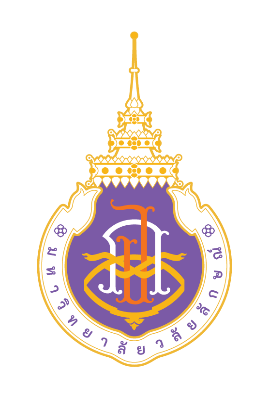 หมวดวิชาพื้นฐานด้านวิทยาศาสตร์และคณิตศาสตร์(ปรับปรุง พ.ศ. 2567)สำนักวิชาวิทยาศาสตร์มหาวิทยาลัยวลัยลักษณ์สารบัญ	หน้า ภาคผนวกรายละเอียดของกลุ่มวิชาพื้นฐานด้านวิทยาศาสตร์และคณิตศาสตร์ชื่อสถาบันอุดมศึกษา		มหาวิทยาลัยวลัยลักษณ์สำนักวิชา/วิทยาลัย		สำนักวิชาวิทยาศาสตร์หมวดที่ 1 ข้อมูลทั่วไปรหัสและชื่อหลักสูตร	ชื่อหลักสูตรภาษาไทย		:	หมวดวิชาพื้นฐานด้านวิทยาศาสตร์และคณิตศาสตร์	ชื่อหลักสูตรภาษาอังกฤษ	:	Fundamental Science and Mathematicsชื่อปริญญาและสาขาวิชา 
N/Aจุดเด่นหรือจุดเน้นของหมวดวิชาพื้นฐานด้านวิทยาศาสตร์และคณิตศาสตร์ที่สร้างความสามารถในการแข่งขัน	อาจารย์ผู้สอนสำนักวิชาวิทยาศาสตร์มีคุณวุฒิจบปริญญาเอกและมีความเชี่ยวชาญเฉพาะทางและสอนผ่านวิธีการสอนตามกรอบมาตรฐานวิชาชีพระดับอุดมศึกษาของสหราชอาณาจักร (The United Kingdom Professional Standards Frameworks: UKPSF) มีห้องเรียนและห้องปฏิบัติการที่ทันสมัยเหมาะสมกับเนื้อหารายวิชา มีห้องเรียนขนาดเล็กที่ใช้สำหรับการเรียนการสอน เพื่อให้ผู้สอนได้ดูแลนักศึกษาได้อย่างทั่วถึง ผู้สอนมีส่วนร่วมในการดำเนินงานปรับปรุงและออกแบบรายวิชาหมวดวิชาพื้นฐานด้านวิทยาศาสตร์และคณิตศาสตร์เพื่อให้ได้รายละเอียดวิชาสอดคล้องและคลอบคลุมเนื้อหาที่หลักสูตรต้องการและเหมาะสมกับผู้เรียนในแต่ละหลักสูตร ทำให้การออกแบบและปรับปรุงหมวดวิชาพื้นฐานด้านวิทยาศาสตร์และคณิตศาสตร์อยู่ภายใต้ความต้องการของอาจารย์ประจำหลักสูตรและนักศึกษาของหลักสูตรที่ใช้บริการโดยนำมาวิเคราะห์ Stakeholders’ need analysis และเนื้อหาวิชาที่มีอยู่เดิมมีความเข้มข้นและครอบคลุมตามกรอบมาตรฐานคุณวุฒิอุดมศึกษาอาชีพที่สามารถประกอบได้หลังสำเร็จการศึกษาN/Aวิชาเอก (ถ้ามี)	N/Aจำนวนหน่วยกิตที่เรียนตลอดหลักสูตรไม่ระบุรูปแบบของหมวดวิชาพื้นฐานด้านวิทยาศาสตร์และคณิตศาสตร์7.1 รูปแบบหมวดวิชาพื้นฐานด้านวิทยาศาสตร์และคณิตศาสตร์ระดับปริญญาตรี ประเภทวิชาการ ใช้เวลาในการศึกษาตามหลักสูตรจนสำเร็จ	7.2 ประเภทของหมวดวิชาพื้นฐานด้านวิทยาศาสตร์และคณิตศาสตร์ 		 	  ปริญญาตรีทางวิชาการ	 ปริญญาตรีแบบก้าวหน้าทางวิชาการ	 ปริญญาตรีทางวิชาชีพ 	  ปริญญาตรีแบบก้าวหน้าทางวิชาชีพ	  ปริญญาตรีปฏิบัติการ	        ปริญญาตรีแบบก้าวหน้าปฏิบัติการ	7.3 ภาษาที่ใช้ 	   ภาษาไทย 	   ภาษาต่างประเทศ 	       ภาษาไทยหรือภาษาอังกฤษ	7.4 การรับเข้าศึกษา 		 รับเฉพาะนักศึกษาไทย		 รับเฉพาะนักศึกษาต่างชาติ	        รับทั้งนักศึกษาไทยและนักศึกษาต่างชาติ	7.5 ความร่วมมือหน่วยงานและ/หรือสถาบันอื่น 		N/A	7.6 การให้ปริญญาแก่ผู้สำเร็จการศึกษา		    ไม่มี	7.7 สถานที่จัดการเรียนการสอน  ใช้สถานที่และอุปกรณ์การสอนของอาคารเรียนรวม อาคารอุทยานวิทยาศาสตร์และเทคโนโลยี อาคารสถาปัตยกรรมศาสตร์และการออกแบบ ศูนย์เครื่องมือวิทยาศาสตร์และเทคโนโลยี ศูนย์เทคโนโลยีคอมพิวเตอร์ ศูนย์บรรณสารและสื่อการศึกษา มหาวิทยาลัยวลัยลักษณ์ อำเภอท่าศาลา จังหวัดนครศรีธรรมราชสถานภาพของหลักสูตรและการพิจารณาอนุมัติ/เห็นชอบหมวดวิชาพื้นฐานด้านวิทยาศาสตร์และคณิตศาสตร์	8.1	 หลักสูตรปรับปรุง พ.ศ. 2567 เริ่มใช้มาตั้งแต่ปี พ.ศ. 2567 การปรับปรุงหลักสูตรครั้งนี้ ปรับปรุงมาจาก หมวดวิชาพื้นฐานด้านวิทยาศาสตร์และคณิตศาสตร์ พ.ศ. 2561 	8.2	กำหนดการเปิดสอนตั้งแต่ภาคการศึกษาที่ 1 ปีการศึกษา พ.ศ. 2567 	8.3	คณะกรรมการประจำสำนักวิชาวิทยาศาสตร์ให้ความเห็นชอบในการประชุมวาระเวียน ครั้งที่ ว.5/2566 เมื่อวันที่ 30 มกราคม 2566	8.4	สภาวิชาการ ให้ความเห็นชอบในการนำเสนอหลักสูตรต่อมหาวิทยาลัยในการประชุม ครั้งที่ พิเศษ 1/2566 เมื่อวันที่ 30 มกราคม 2566ความสัมพันธ์ (ถ้ามี) กับหลักสูตรอื่นที่เปิดสอนในสำนักวิชา/สาขาวิชาอื่นของมหาวิทยาลัย9.1 กลุ่มวิชา/รายวิชาในหลักสูตรนี้ที่เปิดสอนโดยสำนักวิชา/สาขา/หลักสูตรอื่นN/A9.2 กลุ่มวิชา/รายวิชาในหลักสูตรที่เปิดสอนให้สำนักวิชา/หลักสูตรอื่น	N/Aการเทียบโอนหน่วยกิต รายวิชา ประสบการณ์ และการลงทะเบียนข้ามสถาบันอุดมศึกษาการเทียบโอนหน่วยกิตและรายวิชา และการสะสมหน่วยกิต (Credit bank) เป็นไปตามประกาศคณะกรรมการมาตรฐานการอุดมศึกษา เรื่อง หลักเกณฑ์และวิธีการเทียบโอนหน่วยกิตและผลการศึกษาในระดับอุดมศึกษา พ.ศ. 2565ประกาศคณะกรรมการมาตรฐานการอุดมศึกษา เรื่อง แนวทางการดำเนินงานคลังหน่วยกิตในระดับอุดมศึกษา พ.ศ. 2565 ข้อบังคับ ระเบียบ ประกาศของมหาวิทยาลัยวลัยลักษณ์ที่เกี่ยวข้องหมวดที่ 2 ปรัชญา วัตถุประสงค์ และผลลัพธ์การเรียนรู้1. ความเป็นมาของหมวดวิชาพื้นฐานด้านวิทยาศาสตร์และคณิตศาสตร์	สำนักวิชาวิทยาศาสตร์ มีบทบาทและหน้าที่ในการบริการ การเรียนการสอนรายวิชาพื้นฐานด้านวิทยาศาสตร์และคณิตศาสตร์ 4 สาขาวิชา ได้แก่ คณิตศาสตร์และสถิติ เคมี ชีววิทยา และฟิสิกส์ โดยเปิดสอนตั้งแต่รุ่นแรกในปีการศึกษา 2541 จากนั้น ในปีการศึกษา 2549 กระทรวงศึกษาธิการได้ออกประกาศ เกณฑ์มาตรฐานหลักสูตรระดับอุดมศึกษา พ.ศ. 2548 ซึ่งมุ่งเน้นให้สถาบันการศึกษาผลิตบุคลากรที่มีความรอบรู้ทั้งภาคทฤษฎีและภาคปฏิบัติในสาขาวิชาที่มีความจำเป็น สามารถนำความรู้มาประยุกต์ใช้ได้อย่างเหมาะสมและสอดคล้องกับความต้องการของสังคม สำนักวิชาวิทยาศาสตร์จึงได้ปรับปรุงเปลี่ยนแปลงเนื้อหารายวิชาที่มีอยู่แล้วให้มีความสอดคล้องกับเกณฑ์มาตราฐานดังกล่าว ในการปรับปรุงปี พ.ศ. 2561 รวมถึงเพิ่มเติมรายวิชาใหม่ให้เหมาะสมกับหลักสูตรที่เปิดสอนอยู่แล้วของมหาวิทยาลัยและหลักสูตรเปิดใหม่ จนกระทั่งล่าสุดสำนักงานปลัดกระทรวงการอุดมศึกษา วิทยาศาสตร์ วิจัยและนวัตกรรมได้ออกประกาศคณะกรรมการมาตรฐานการอุดมศึกษา เรื่องเกณฑ์มาตรฐานการจัดการศึกษาระดับอุดมศึกษา พ.ศ. 2565 จึงเป็นโอกาสให้มีการปรับปรุงหมวดวิชาพื้นฐานด้านวิทยาศาสตร์และคณิตศาสตร์เพื่อเตรียมใช้ในปีการศึกษา 2567 โดยมุ่งเน้นให้้การผลิตบัณฑิตมีความสัมพันธ์สอดคล้องกับแผนพัฒนาการศึกษาระดับอุดมศึกษาของชาติ และยุทธศาสตร์ชาติด้านการพัฒนาและเสริมสร้างศักยภาพทรัพยากรมนุษย์ มีเป้าหมายการพัฒนาที่สำคัญเพื่อพัฒนาบัณฑิตให้เป็นคนดี เก่ง และมีคุณภาพในสภาวการณ์ปัจจุบัน ให้การผลิตบัณฑิตระดับอุดมศึกษาอยู่บนฐานความเชื่อว่ากำลังคนที่มีคุณภาพ ต้องเป็นบุคคลที่มีจิตสำนึกของความเป็นพลเมืองดีที่สร้างสรรค์ประโยชน์ต่อสังคม และมีศักยภาพในการพึ่งพาตนเองบนฐานภูมิปัญญาไทยภายใต้กรอบศีลธรรมจรรยาอันดีงาม เพื่อนำพาประเทศสู่การพัฒนาที่ยั่งยืนและทัดเทียมมาตรฐานสากล พร้อมทั้งเป็นมนุษย์ที่สมบูรณ์ สามารถดำรงตนอยู่ในสังคมพหุวัฒนธรรมภายใต้กระแสโลกาภิวัตน์ที่มีการสื่อสารแบบไร้พรมแดน มีศักยภาพในการเรียนรู้ตลอดชีวิต มีความสามารถในการปฏิบัติงานตามกรอบจรรยาบรรณที่กำหนด สามารถสร้างสรรค์งานที่เกิดประโยชน์ต่อตนเองและสังคม ทั้งในระดับท้องถิ่นและสากล ทั้งนี้การปรับปรุงหมวดวิชาพื้นฐานด้านวิทยาศาสตร์และคณิตศาสตร์ ปรับปรุง พ.ศ. 2567 ยังมุ่งเน้นพัฒนาบัณฑิตตามภารกิจหลักของมหาวิทยาลัยวลัยลักษณ์ เพื่อผลิตและพัฒนากำลังคนระดับสูง ให้มีมาตรฐานที่สอดคล้องกับความต้องการในการพัฒนาเศรษฐกิจและสังคม ภาคใต้ของประเทศด้วยเนื่องจากกระทรวงศึกษาธิการได้ออกประกาศ เรื่อง กรอบมาตรฐานคุณวุฒิระดับอุดมศึกษาแห่งชาติ (TQF) พ.ศ. 2565 ซึ่งเป็นข้อกำหนดขั้นต่ำเกี่ยวกับคุณลักษณะของสถาบันอุดมศึกษา การดำเนินการ ผลลัพธ์ คุณภาพ และเกณฑ์อื่นในการจัดการศึกษาของสถาบันอุดมศึกษาขึ้น เพื่อสร้างความเข้าใจตรงกันของผู้เกี่ยวข้องกับการอุดมศึกษา ทั้งสถาบันอุดมศึกษาผู้ควบคุมมาตรฐาน และผู้ใช้บัณฑิตหรือกลุ่มผู้ที่เกี่ยวข้อง/มีส่วนได้ส่วนเสีย เช่น นักศึกษา ผู้ปกครอง ผู้ประกอบการ ชุมชน เกี่ยวกับคุณลักษณะของบัณฑิตที่คาดว่าจะพึงมี เพื่อให้มีหลักประกันที่ชัดเจนในคุณภาพของบัณฑิตระดับอุดมศึกษาอีกทั้งเพื่อเป็นแรงกระตุ้นให้แต่ละสถาบันมีการพัฒนาคุณภาพที่สูงขึ้น จึงจำเป็นต้องปรับปรุงรายวิชาในหมวดวิชาพื้นฐานวิทยาศาสตร์และคณิตศาสตร์ให้สอดคล้องกับกรอบมาตรฐานคุณวุฒิระดับอุดมศึกษาดังกล่าว โดยมุ่งเน้นผลลัพธ์การเรียนรู้ (Learning outcomes) ของผู้สำเร็จการศึกษาทุกระดับมาตรฐานคุณวุฒิระดับอุดมศึกษา ต้องมีอย่างน้อยสี่ด้าน ดังต่อไปนี้ 1) ด้านความรู้ 2) ด้านทักษะ 3) ด้านจริยธรรม และ 4) ด้านลักษณะบุคคล ที่ครอบคลุมด้านวิชาการ คุณธรรมและจริยธรรมพร้อมทั้งสมรรถนะที่จำเป็นในการประกอบวิชาชีพ อันได้แก่ ความสามารถในการสื่อสารทั้งภาษาไทยและภาษาอังกฤษ ทักษะด้านคอมพิวเตอร์และการวิเคราะห์เชิงตัวเลข ความสามารถในการคิดวิเคราะห์ใช้เหตุผลในการแก้ปัญหา ตลอดจนทักษะด้านความสัมพันธ์ระหว่างบุคคลและความรับผิดชอบ เพื่อให้บัณฑิตของมหาวิทยาลัยวลัยลักษณ์มีคุณลักษณะที่พึงประสงค์ตามปณิธานของมหาวิทยาลัยที่มุ่งสร้างบัณฑิตให้เป็น “คนดีและคนเก่ง” ซึ่งคนดี หมายถึง บัณฑิตที่มีความกตัญญู มีวินัย มีจิตอาสา และมีคุณธรรม จริยธรรมสำคัญที่สอดคล้องกับการประกอบอาชีพ และคนเก่ง หมายถึง บัณฑิตที่สามารถคิดวิเคราะห์ คิดสังเคราะห์ คิดสร้างสรรค์ มีภาวะความเป็นผู้นำ และมีทักษะในการปฏิบัติ และการประยุกต์ใช้ความรู้ในสถานการณ์จริงได้อย่างเชี่ยวชาญ การปรับปรุงหมวดวิชาพื้นฐานด้านวิทยาศาสตร์และคณิตศาสตร์ พ.ศ. 2567 เพื่อพัฒนาบัณฑิตทั้งด้านความรู้ ด้านทักษะ ด้านจริยธรรม และด้านลักษณะบุคคล ให้บัณฑิตมีคุณภาพและสมรรถนะ ที่สอดคล้องกับมาตรฐานคุณวุฒิระดับอุดมศึกษา พ.ศ. 2565 เกิดการเรียนรู้ในทักษะศตวรรษที่ 21 ให้ครบถ้วนทุกด้าน และครอบคลุมองค์ความรู้ โดยกำหนดเป็นคุณลักษณะบัณฑิตดังนี้ คือ 1) มีองค์ความรู้พื้นฐานด้านวิทยาศาสตร์ คณิตศาสตร์และสถิติ 2) มีพื้นฐานในการเลือกและใช้องค์ความรู้หรือเครื่องมือวิทยาศาสตร์ คณิตศาสตร์และสถิติ ได้ตามหลักการทางวิทยาศาสตร์ คณิตศาสตร์และสถิติ 3) มีความรู้ในการอ้างอิงได้ตามหลักวิชาการและตระหนักในการไม่คัดลอกผลงาน และ 4) มีทักษะในการคิดเป็นระบบจากแผนพัฒนาเศรษฐกิจและสังคมแห่งชาติ ฉบับที่ 13 (2565-2570) ได้กำหนดทิศทางการพัฒนา            บนพื้นฐานของหลักการแนวคิดที่สำคัญ 4 ประการ ได้แก่ ปรัชญาของเศรษฐกิจพอเพียง แนวคิด Resilience เป้าหมายการพัฒนาอย่างยั่งยืนของสหประชาชาติ (SDGs) และโมเดลเศรษฐกิจ BCG (Bio-Circular-Green Economy) เพื่อมุ่งสู่วัตถุประสงค์หลักของแผนพัฒนา คือการ “พลิกโฉม” ประเทศไทย สู่ “สังคมก้าวหน้า เศรษฐกิจสร้างมูลค่าอย่างยั่งยืน” โดยมีเป้าหมายสองข้อแรกอันสำคัญยิ่งคือ 1. การปรับโครงสร้างภาคการผลิตและบริการสู่เศรษฐกิจฐานนวัตกรรม โดยยกระดับขีดความสามารถในการแข่งขันของภาคการผลิตและบริการ ให้สามารถตอบโจทย์พัฒนาการของเทคโนโลยีและสังคมยุคใหม่ และเป็นมิตรต่อสิ่งแวดล้อม รวมทั้งเชื่อมโยงเศรษฐกิจท้องถิ่นกับห่วงโซ่มูลค่าของภาคการผลิตและบริการเป้าหมาย 2. การพัฒนาคนสำหรับโลกยุคใหม่ โดยพัฒนาให้คนไทยมีทักษะและคุณลักษณะที่เหมาะสมกับโลกยุคใหม่ ทั้งทักษะในด้านความรู้ ทักษะทางพฤติกรรม และคุณลักษณะตามบรรทัดฐานที่ดีของสังคม เตรียมพร้อมกำลังคนที่มีคุณภาพสอดคล้องกับความต้องการของตลาดแรงงาน รวมทั้งพัฒนาหลักประกันและความคุ้มครองทางสังคมเพื่อส่งเสริมความมั่นคงในชีวิตยุทธศาสตร์การพัฒนามหาวิทยาลัยวลัยลักษณ์ 20 ปี เพื่อขับเคลื่อนสู่มหาวิทยาลัยวิจัยคุณภาพสมบูรณ์แบบ และรองรับหลักสูตรที่มีความเป็นนานาชาติที่พัฒนาขึ้นใหม่มากขึ้น สำนักวิชาวิทยาศาสตร์จึงร่วมกับคณาจารย์จากสำนักวิชาผู้ใช้บริการรายวิชาพื้นฐานด้านวิทยาศาสตร์และคณิตศาสตร์ เพื่อพัฒนารายวิชาใหม่ที่ใช้ภาษาอังกฤษ และกำหนดเนื้อหารายวิชาให้เหมาะสมกับหลักสูตรต่าง ๆ ของมหาวิทยาลัยมากยิ่งขึ้น และสอดคล้องกับปรัชญาการศึกษาของมหาวิทยาลัยวัยลักษณ์คือ เป็นมหาวิทยาลัยวิจัยคุณภาพระดับโลก มุ่งมั่นพัฒนาบัณฑิตให้มีขีดความสามารถในการคิดวิเคราะห์ สังเคราะห์ คิดสร้างสรรค์ คิดแก้ปัญหา มีความใฝ่รู้และมีสมรรถนะสูงเพื่อการเรียนรู้ด้วยตนเองตลอดชีวิต มีความสามารถแข่งขันระดับนานาชาติ เข้าใจ รับผิดชอบต่อตนเองและสังคม มีความสัตย์ ยอมรับความหลากหลายของวัฒนธรรม สามารถปรับตัวให้ทันกับการเปลี่ยนแปลงของโลกภายใต้กรอบคิด “เก่งวิชาการ เชี่ยวชาญการปฏิบัติ ซื่อสัตย์และมีคุณธรรม”2. การพัฒนาปรับปรุงหลักสูตรให้สอดคล้องกับยุทธศาสตร์ชาติ SDG, แผนยุทธศาสตร์มหาวิทยาลัย2.1 การตอบสนองนโยบายและยุทธศาสตร์ชาติ 6 ประการ	 ด้านความมั่นคง 	ในโลกที่มีการเปลี่ยนแปลงอย่างรวดเร็วและก้าวกระโดดในด้านเทคโนโลยี การเตรียมพร้อมและพัฒนาคนมีความสำคัญยิ่งต่อมิติความมั่นคงในทุกมิติ เพื่อสนองรับกับแผนยุทธศาสตร์ชาติสู่ความ “มั่นคง มั่งคั่ง และยั่งยืน” เพื่อเสริมสร้างให้ประชาชนเข้มแข็งและมีความก้าวหน้าทันต่อโลกและเทคโนโลยีที่เปลี่ยนแปลงไป  ด้านการสร้างความสามารถในการแข่งขัน	หมวดวิชาพื้นฐานวิทยาศาสตร์และคณิตศาสตร์มีแนวทางจัดการเรียนการสอนที่มุ่งเน้นพัฒนาการเพิ่มศักยภาพของผู้เรียนให้มีความแข็งแกร่งทางด้านวิทยาศาสตร์ คณิตศาสตร์และเทคโนโลยี เพื่อผลิตบัณฑิตที่ตอบสนองคุณลักษณะบัณฑิตของมหาวิทยาลัยวลัยลักษณ์คือ “การเก่งวิชาการ เชี่ยวชาญปฏิบัติ ซื่อสัตย์มีคุณธรรม และมีความสามารถในการแข่งขันระดับนานาชาติ” โดยสอดคล้องกับทิศทางของประเทศในการพัฒนาศักยภาพในการแข่งขันเพื่อการเติบโตที่ยั่งยืนในทุกมิติ บนพื้นฐานแนวคิด 3 ประการ ได้แก่ 1) ต่อยอดอดีต 2) ปรับปัจจุบัน และ 3) สร้างคุณค่าใหม่ในอนาคต ด้านการพัฒนาและเสริมสร้างศักยภาพทรัพยากรมนุษย์ การเรียนการสอนในรายวิชาของหมวดวิชาพื้นฐานวิทยศาสตร์และคณิตศาสตร์มุ่งเน้นผลิตบัณฑิตให้เป็นทรัพยากรมนุษย์ที่มีคุณภาพและศักยภาพตามยุทธศาสตร์ชาติโดยที่มีเป้าหมายพัฒนานักศึกษาให้เป็นคนดี เก่ง และมีคุณภาพ มีความซื่อสัตย์ มีทักษะที่จำเป็นในศตวรรษที่ 21 มีทักษะสื่อสารภาษาอังกฤษ มีนิสัยรักการเรียนรู้และการพัฒนาตนเองอย่างต่อเนื่องตลอดชีวิต สู่การเป็นคนไทยที่มีทักษะสูง เป็นนวัตกร นักคิด ผู้ประกอบการ เกษตรกรยุคใหม่และอื่น ๆ โดยมีสัมมาชีพตามความถนัดของตนเอง  ด้านการสร้างโอกาสและความเสมอภาคทางสังคม 	การเรียนการสอนในรายวิชาของหมวดวิชาพื้นฐานวิทยาศาสตร์และคณิตศาสตร์มุ่งเน้นและส่งเสริมให้ผู้เรียนสามารถพัฒนาทักษะของตนเองให้เหมาะสมกับบริบทของสังคม เศรษฐกิจ และสิ่งแวดล้อม ตระหนักถึงการใช้เทคโนโลยีสารสนเทศและบูรณาการศาสตร์ต่าง ๆ โดยสามารถนำเทคโนโลยีและโปรแกรมประยุกต์ต่าง ๆ มาใช้ได้อย่างเหมาะสม เห็นประโยชน์และสร้างโอกาสให้กับตนเอง สามารถพึ่งพาตนเอง และเป็นที่พึ่งพาของท้องถิ่น ชุมชน และสังคมได้ ด้านการสร้างการเติบโตบนคุณภาพชีวิตที่เป็นมิตรต่อสิ่งแวดล้อม	การเรียนการสอนในรายวิชาของหมวดวิชาพื้นฐานวิทยาศาสตร์และคณิตศาสตร์มุ่งเน้นให้นักศึกษาตระหนักถึงคุณค่าของสิ่งแวดล้อม ทรัพยากรธรรมชาติ รวมถึงความเปลี่ยนแปลงของสภาพแวดล้อมและระบบนิเวศ ให้เกิดความหวงแหน การใช้ชีวิตที่เป็นมิตรกับสิ่งแวดล้อม และการสภาพแวดล้อมที่ดีต่อการมีคุณภาพชีวิตที่ดี โดยเฉพาะอย่างยิ่งการจัดการเรียนการสอนในรายวิชาปฏิบัติการ จัดให้มีการอบรมและทดสอบข้อปฏิบัติเพื่อความปลอดภัยในห้องปฏิบัติการและสารเคมี รวมถึงให้มีการแยกประเภทขยะและสารเคมีเพื่อลดมลพิษและผลกระทบต่อสิ่งแวดล้อม2.2 การตอบสนองเป้าหมายการพัฒนาที่ยั่งยืน 17 ข้อ ของ SDGs 3. ปรัชญาของหมวดวิชาพื้นฐานด้านวิทยาศาสตร์และคณิตศาสตร์ 		มุ่งเน้นผลิตบัณฑิตให้สอดคล้องกับปรัชญาการศึกษาของมหาวิทยาลัยวลัยลักษณ์ คือ เป็นมหาวิทยาลัยวิจัยคุณภาพระดับโลก มุ่งมั่นพัฒนาบัณฑิตให้มีขีดความสามารถในการคิดวิเคราะห์ สังเคราะห์ คิดสร้างสรรค์ คิดแก้ปัญหา มีความใฝ่รู้และมีสมรรถนะสูงเพื่อการเรียนรู้ด้วยตนเองตลอดชีวิต มีความสามารถแข่งขันระดับนานาชาติ เข้าใจ รับผิดชอบต่อตนเองและสังคม มีความสัตย์ ยอมรับความหลากหลายของวัฒนธรรม สามารถปรับตัวให้ทันกับการเปลี่ยนแปลงของโลกภายใต้กรอบคิด “เก่งวิชาการ เชี่ยวชาญการปฏิบัติ ซื่อสัตย์และมีคุณธรรม”4. กระบวนการได้มาซึ่งความต้องการ และความคาดหวังของผู้มีส่วนได้ส่วนเสีย (Stakeholders)	สำนักวิชาวิทยาศาสตร์ได้ดำเนินการเพื่อกำหนดผลลัพธ์การเรียนรู้ของหลักสูตรโดยส่งแบบสอบถาม ผ่าน Google form สำรวจความต้องการและความพึงพอใจของอาจารย์ผู้รับผิดชอบและประจำหลักสูตร รวมถึงนักศึกษาที่เคยเรียนตั้งแต่ชั้นปีที่ 1 ขึ้นไป ในหมวดพื้นฐานวิทยาศาสตร์และคณิตศาสตร์ หลังจากได้รับผลสำรวจ สำนักวิชาวิทยาศาสตร์ได้จัดประชุมร่วมกับอาจารย์ผู้รับผิดชอบหลักสูตรและอาจารย์ประจำหลักสูตรของสำนักวิชาวิทยาศาสตร์ และสำนักวิชาต่าง ๆ เพื่อรับฟังความคิดเห็นและข้อเสนอแนะ นำผลที่ได้มาวิเคราะห์ Stakeholders’ need analysis ประกอบกับวิสัยทัศน์และพันธกิจของมหาวิทยาลัย/หลักสูตรผู้ใช้บริการ ปรัชญาการจัดการศึกษา และสภาวิชาชีพ เพื่อกำหนดคุณลักษณะของบัณฑิตที่ผ่านการเรียนในรายวิชาพื้นฐานวิทยาศาสตร์ และคณิตศาสตร์ โดยให้บัณฑิตมีคุณลักษณะที่พึงประสงค์ทั้ง 4 ด้าน ได้แก่ ความรู้ ทักษะ จริยธรรม และลักษณะบุคคล ผ่านผลลัพธ์การเรียนรู้ FSMLOs (Fundamental Science and Mathematics Learning Outcomes) โดยมีกระบวนการดังนี้	1. สำนักวิชาวิทยาศาสตร์ได้ดำเนินการเพื่อกำหนดผลลัพธ์การเรียนรู้ของหลักสูตรโดยส่งแบบสอบถาม ผ่าน Google form สำรวจความต้องการและความพึงพอใจของอาจารย์ผู้รับผิดชอบและประจำหลักสูตร ได้แก่ หลักสูตรเภสัชศาสตร์พยาบาลศาสตร์กายภาพบำบัดเทคนิคการแพทย์เทคนิคการแพทย์(นานาชาติ)แพทยศาสตร์การแพทย์แผนไทยประยุกต์ทันตแพทยศาสตร์(นานาชาติ)สัตวแพทย์(นานาชาติ)ปิโตรเคมีและพอลิเมอร์วิศวกรรมคอมพิวเตอร์และปัญญาประดิษฐ์วิศวกรรมเคมีและเคมีเภสัชกรรมวิศวกรรมเครื่องกลและหุ่นยนต์วิศวกรรมไฟฟ้าวิศวกรรมโยธาวิทยาศาสตร์วิทยาศาสตร์ทางทะเลวิทยาศาสตร์อาหารและนวัตกรรมเกษตรศาสตร์และนวัตกรรมอนามัยสิ่งแวดล้อมอาชีวอนามัยและความปลอดภัยสาธารณสุขชุมชนเศรษฐศาสตร์การจัดการธุรกิจและการเงินยุคดิจิทัลการจัดการโลจิสติกส์การตลาดดิจิทัลและการสร้างแบรนด์โดยแบ่งเป็นสาขาวิชาคณิตศาสตร์และสถิติ สาขาวิชาเคมี สาขาวิชาชีววิทยา และสาขาวิชาฟิสิกส์ ดังแสดง สาขาวิชาคณิตศาสตร์และสถิติ  สาขาวิชาเคมี สาขาวิชาชีววิทยา สาขาวิชาฟิสิกส์ ส่งแบบสอบถาม ผ่าน Google form สำรวจความต้องการและความพึงพอใจของนักศึกษาที่เคยเรียนตั้งแต่ชั้นปีที่ 1 ขึ้นไป จากทุกหลักสูตรข้างต้น ดังแสดง แบบสอบถามนักศึกษาปัจจุบันที่ลงทะเบียนเรียนหมวดวิชาพื้นฐานวิทยาศาสตร์และคณิตศาสตร์และได้ผลตอบกลับจากนักศึกษาจำนวน 265 คน ดังแสดง แบบสอบถามนักศึกษาปัจจุบันที่ลงทะเบียนเรียนหมวดวิชาพื้นฐานวิทยาศาสตร์และคณิตศาสตร์ (การตอบกลับ)สำนักวิชาวิทยาศาสตร์จัดการประชุมร่วมกับอาจารย์ผู้รับผิดชอบและอาจารย์ประจำหลักสูตรผู้ใช้บริการจากสำนักวิชาต่าง ๆ เพื่อรับฟังความคิดเห็นและข้อเสนอแนะ นำผลที่ได้จากแบบสอบถามของอาจารย์ผู้รับผิดชอบและอาจารย์ประจำหลักสูตร รวมทั้งนักศึกษาที่เคยเรียนตั้งแต่ชั้นปีที่ 1 ขึ้นไป มาวิเคราะห์ Stakeholders’ need analysis ร่วมกับวิสัยทัศน์และพันธกิจของมหาวิทยาลัย/หลักสูตรผู้ใช้บริการ ปรัชญาการจัดการศึกษา และสภาวิชาชีพกำหนดคุณลักษณะของบัณฑิตที่พึงประสงค์หลังจากสำเร็จการเรียนในรายวิชาหมวดพื้นฐานวิทยาศาสตร์และคณิตศาสตร์ ผ่านผลลัพธ์การเรียนรู้ของผู้เรียนโดยใช้ผลการวิเคราะห์ในข้อ 4  สร้างผลลัพธ์การเรียนรู้ที่คาดหวังของหลักสูตร FSMLOs จากคุณลักษณะของบัณฑิตที่พึงประสงค์ โดยกำหนดตารางการกระจายระดับของ องค์ความรู้ (K: Knowledge) ทักษะ (S: Skills) จริยธรรม (Ethics) และ ลักษณะส่วนบุคคล (Characters) ที่สอดคล้องกับผลลัพธ์การเรียนรู้ดังแสดง ผลลัพธ์การเรียนรู้ที่คาดหวังของหลักสูตร FSMLOsนำผลลัพธ์การเรียนรู้ของหลักสูตรและคุณลักษณะของบัณฑิตที่พึงประสงค์มาออกแบบรายวิชา และกำหนดผลลัพธ์การเรียนรู้ของรายวิชา (CLOs)หมวดวิชาพื้นฐานด้านวิทยาศาสตร์และคณิตศาสตร์ พ.ศ. 2567 เพื่อพัฒนาบัณฑิตทั้งด้านความรู้ ด้านทักษะ ด้านจริยธรรม และด้านลักษณะบุคคล เพื่อให้บัณฑิตมีคุณภาพและสมรรถนะ ที่สอดคล้องกับมาตรฐานคุณวุฒิระดับอุดมศึกษา พ.ศ. 2565 เกิดการเรียนรู้ในทักษะศตวรรษที่ 21 ให้ครบถ้วนทุกด้าน และครอบคลุมองค์ความรู้พื้นฐานด้านวิทยาศาสตร์และคณิตศาสตร์ เพื่อไปสู่เป้าหมายดังกล่าวจึงต้องมีการวิเคราะห์ช่องว่างของความรู้และโอกาส เพื่อให้เข้าใจสภาพปัญหา และเกิดการพัฒนาปรับปรุงเพื่อให้ไปสู่การบรรลุเป้าหมายดังกล่าวนี้5.	วัตถุประสงค์ของหมวดวิชาพื้นฐานด้านวิทยาศาสตร์และคณิตศาสตร์มีองค์ความรู้พื้นฐานและเฉพาะด้านวิทยาศาสตร์ คณิตศาสตร์และสถิติสามารถประยุกต์ใช้องค์ความรู้ทางวิทยาศาสตร์ คณิตศาสตร์และสถิติ ได้ถูกต้องตามหลักการทางวิทยาศาสตร์ คณิตศาสตร์และสถิติมีพื้นฐานในการเลือกและใช้เครื่องมือวิทยาศาสตร์ คณิตศาสตร์และสถิติ ได้ตามหลักการทางวิทยาศาสตร์ คณิตศาสตร์และสถิติมีความรู้ในการอ้างอิงได้ตามหลักวิชาการและตระหนักในการไม่คัดลอกผลงานสามารถแก้ปัญหา โดยใช้หลักการทางวิทยาศาสตร์ คณิตศาสตร์และสถิติได้อย่างเป็นระบบ6. ผลลัพธ์การเรียนรู้ของหมวดวิชาพื้นฐานด้านวิทยาศาสตร์และคณิตศาสตร์ (Fundamental Science and Mathematics Learning Outcomes: FSMLOs) FSMLOs ทั้ง 4 ด้านของหลักสูตร คือ1) ด้านความรู้  (Knowledge)	FSMLO1 อธิบายองค์ความรู้พื้นฐานด้านวิทยาศาสตร์ คณิตศาสตร์และสถิติ	FSMLO2 อธิบายองค์ความรู้เฉพาะด้านวิทยาศาสตร์ คณิตศาสตร์และสถิติ (คณิตศาสตร์และสถิติ เคมี ชีววิทยา และฟิสิกส์)	FSMLO3 ประยุกต์ใช้องค์ความรู้ทางวิทยาศาสตร์ คณิตศาสตร์และสถิติ ได้ถูกต้องตามหลักการทางวิทยาศาสตร์ คณิตศาสตร์และสถิติ2) ด้านทักษะ (Skill)	FSMLO4 เลือกและใช้เครื่องมือทางวิทยาศาสตร์ คณิตศาสตร์และสถิติ ได้ถูกต้องตามหลักการทางวิทยาศาสตร์ คณิตศาสตร์และสถิติ3) ด้านจริยธรรม (Ethic)	FSMLO5 อ้างอิงข้อมูลเชิงวิชาการได้ตามหลักวิชาการทางวิชาการและไม่คัดลอกผลงาน4) ด้านลักษณะบุคคล (Character)FSMLO6 สามารถแก้ปัญหาในโลกแห่งความเป็นจริง (real world) โดยใช้หลักการทางวิทยาศาสตร์ คณิตศาสตร์และสถิติได้อย่างเป็นระบบ7 ตารางการกระจายความรับผิดชอบผลลัพธ์การเรียนรู้ระดับหลักสูตร (PLOs) สู่รายวิชา (Curriculum Mapping)ตารางการกระจายความรับผิดชอบผลลัพธ์การเรียนรู้ระดับหลักสูตร (PLOs) สู่รายวิชา (Curriculum Mapping) ในรายวิชา (ตามลำดับชั้นปี) สาขาวิชาคณิตศาสตร์และสถิติตารางการกระจายความรับผิดชอบผลลัพธ์การเรียนรู้ระดับหลักสูตร (PLOs) สู่รายวิชา (Curriculum Mapping) ในรายวิชา (ตามลำดับชั้นปี) สาขาวิชาเคมีตารางการกระจายความรับผิดชอบผลลัพธ์การเรียนรู้ระดับหลักสูตร (PLOs) สู่รายวิชา (Curriculum Mapping) ในรายวิชา (ตามลำดับชั้นปี) สาขาวิชาชีววิทยาตารางการกระจายความรับผิดชอบผลลัพธ์การเรียนรู้ระดับหลักสูตร (PLOs) สู่รายวิชา (Curriculum Mapping) ในรายวิชา (ตามลำดับชั้นปี) สาขาวิชาฟิสิกส์หมวดที่ 3 โครงสร้างของหมวดวิชาพื้นฐานด้านวิทยาศาสตร์และคณิตศาสตร์สำนักวิชาวิทยาศาสตร์ มีบทบาทและหน้าที่ในการบริการการเรียนการสอนรายวิชาพื้นฐานด้านวิทยาศาสตร์และคณิตศาสตร์ 4 สาขาวิชา ได้แก่ คณิตศาสตร์และสถิติ เคมี ชีววิทยา และฟิสิกส์ โดยเปิดสอนตั้งแต่รุ่นแรกในปีการศึกษา 2541 และได้ปรับปรุงครั้งล่าสุดในปี พ.ศ. 2561 เพื่อให้สอดคล้องกับประกาศ เกณฑ์มาตรฐานหลักสูตรระดับอุดมศึกษา ซึ่งมุ่งเน้นให้สถาบันการศึกษาผลิตบุคลากรที่มีความรอบรู้ทั้งภาคทฤษฎีและภาคปฏิบัติในสาขาวิชาที่มีความจำเป็น สามารถนำความรู้มาประยุกต์ใช้ได้อย่างเหมาะสมและสอดคล้องกับความต้องการของสังคม สำนักวิชาวิทยาศาสตร์จึงได้ปรับปรุงเปลี่ยนแปลงเนื้อหารายวิชาที่มีอยู่แล้วให้มีความสอดคล้องกับเกณฑ์มาตรฐานดังกล่าว รวมถึงเพิ่มเติมรายวิชาใหม่ให้เหมาะสมกับหลักสูตรที่เปิดสอนอยู่แล้วของมหาวิทยาลัยและหลักสูตรเปิดใหม่ ดังนั้นการจัดกระบวนการเรียนการสอนหมวดวิชาพื้นฐานวิทยาศาสตร์และคณิตศาสตร์ ปรับปรุง พ.ศ. 2567 เพื่อพัฒนาบัณฑิตทั้งด้านความรู้ ด้านทักษะ ด้านจริยธรรม และด้านลักษณะบุคคล ให้เป็นบัณฑิตที่มีคุณภาพและสมรรถนะ ที่สอดคล้องกับมาตรฐานคุณวุฒิระดับอุดมศึกษา พ.ศ. 2565 จำเป็นต้องคำนึงถึงและนำเทคโนโลยีดังกล่าวมาใช้ในการพัฒนาและปรับปรุงหลักสูตรให้มีความทันสมัยและสอดคล้องกับสถานการณ์ปัจจุบัน มีแหล่งทรัพยากรการเรียนรู้ที่สามารถให้บริการได้อย่างเพียงพอและสอดคล้องกับระบบเทคโนโลยีสารสนเทศและบริบทของสังคมดิจิทัลที่ทันสมัย โดยการนำแนวคิด วิธีการ กระบวนการหรือสิ่งประดิษฐ์ใหม่ ๆ มาใช้ในการจัดการเรียนรู้ ในการแก้ปัญหาหรือพัฒนาการเรียนรู้อย่างมีประสิทธิภาพตรงตามเป้าหมายของหลักสูตร โดยมุ่งเน้นให้มีความสอดคล้องกับทักษะที่จำเป็นในศตวรรษที่ 21 ได้แก่ ทักษะการคิดอย่างมีวิจารณญาณและการแก้ปัญหา ทักษะการคิดเชิงสร้างสรรค์ ทักษะการสื่อสาร โดยเฉพาะภาษาอังกฤษ และทักษะการทำงานเป็นทีมให้กับนักศึกษา  สามารถนำความรู้ที่ได้ไปประยุกต์ใช้กับสาขาวิชาชีพ มีชีวิตอย่างมีความสุขและทำประโยชน์ให้สังคมได้ และพร้อมรับมือกับการเปลี่ยนแปลงอย่างรวดเร็วของสังคมในทุกมิติ รวมทั้งใช้อาจารย์ผู้สอนมีคุณวุฒิจบปริญญาเอกและมีความเชี่ยวชาญเฉพาะด้านในสาขาที่สอน และได้สอนผ่านวิธีการตามกรอบมาตรฐาน The UK Professional Standards Framework (UKPSF) และได้รวบรวมแหล่งข้อมูลความรู้ในโลกออนไลน์ ให้ผู้เรียนสามารถเข้าถึงข้อมูล ความรู้ และเทคโนโลยี ทำได้ง่ายและมีความสะดวกรวดเร็ว ผ่านทางอุปกรณ์ต่าง ๆ เพื่อให้ผู้เรียนได้ใช้ประโยชน์ในการเข้าถึงข้อมูลข่าวสาร ทำให้ผู้เรียนสามารถศึกษาหาความรู้และค้นคว้าข้อมูลได้ด้วยตนเอง โดยไม่จำกัดเวลา และสถานที่หลักสูตรและโครงสร้างหลักสูตร1.1 จำนวนหน่วยกิต รวมตลอดหลักสูตร ไม่ระบุ 1.2 โครงสร้างหลักสูตร 1.3 รายวิชา           1.3.1 จำนวนกลุ่มวิชาแบ่งรายวิชาพื้นฐานด้านวิทยาศาสตร์และคณิตศาสตร์ ออกเป็น 4 กลุ่มวิชา คือ คณิตศาสตร์และสถิติ เคมี ชีววิทยา และฟิสิกส์ 1) กลุ่มวิชาด้านคณิตศาสตร์และสถิติมี 25 รายวิชา2) กลุ่มวิชาด้านเคมี 17 รายวิชา3) กลุ่มวิชาด้านชีววิทยามี 20 รายวิชา4) กลุ่มวิชาด้านฟิสิกส์มี 13 รายวิชา2. ความหมายของเลขรหัสรายวิชารหัสรายวิชาประกอบด้วยตัวอักษรสามตัว ต่อด้วยตัวเลยปี พ.ศ. ของหลักสูตร และตัวเลขสามตัว ดังต่อไปนี้2.1 ความหมายของรหัสรายวิชาตัวอักษรที่ปรากกฎในเล่มหลักสูตรโดยตัวเลข 67 หลังรหัสตัวอักษร หมายถึง ปี พ.ศ. ที่ใช้หลักสูตร2.2 ความหมายของเลขรหัสวิชา2.3 ลำดับกลุ่มวิชาในสาขา (หลักที่ 2)1) กลุ่มวิชาคณิตศาสตร์และสถิติ (MAT67 -xxx)2) กลุ่มวิชาเคมี (CHM67-xxx)3) กลุ่มวิชาชีววิทยา (BIO67-xxx)4) กลุ่มวิชาฟิสิกส์ (PHY67 -xxx)3. ระบบการจัดการศึกษา3.1 ระบบ 	ระบบไตรภาค โดย 1 ปีการศึกษาแบ่งออกเป็น 3 ภาคการศึกษาปกติ 1 ภาคการศึกษาปกติมีระยะเวลาศึกษาไม่น้อยกว่า 12 สัปดาห์	ระบบทวิภาค โดย 1 ปีการศึกษาแบ่งออกเป็น 2 ภาคการศึกษาปกติ 1 ภาคการศึกษาปกติมี	ระยะเวลาศึกษาไม่น้อยกว่า 15 สัปดาห์	ระบบหน่วยการศึกษา (Module)	ระบบการศึกษาตลอดปี  (ไม่น้อยกว่า ......... สัปดาห์)3.2 การจัดการศึกษาภาคฤดูร้อน  	แผนการศึกษาไม่มีภาคฤดูร้อน	แผนการศึกษากำหนดให้มีภาคฤดูร้อน เป็นเวลา ....... สัปดาห์ต่อภาคการศึกษา3.3 รูปแบบการศึกษา	แบบชั้นเรียน	แบบทางไกลผ่านสื่อสิ่งพิมพ์เป็นหลัก	แบบทางไกลผ่านสื่อแพร่ภาพและเสียงเป็นสื่อหลัก	แบบทางไกลทางอิเล็กทรอนิกส์เป็นสื่อหลัก (E-learning)	แบบทางไกลทางอินเทอร์เน็ต  อื่นๆ (ระบุ) ....................................... และเป็นไปตามข้อบังคับของมหาวิทยาลัยวลัยลักษณ์ ว่าด้วยการศึกษาระดับปริญญาตรี พ.ศ. 2566 (ภาคผนวก 1)4. แผนการศึกษา 	กลุ่มวิชาด้านคณิตศาสตร์และสถิติ 25 รายวิชาหมายเหตุรายวิชา MAT61-001 ภาคการศึกษาที่ 1 สำหรับทุกหลักสูตรที่ต้องสอบรายวิชา MAT61-001E ภาคการศึกษาที่ 1 สำหรับทุกหลักสูตรเทคนิคการแพทย์(นานาชาติ)รายวิชา MAT67-100 ภาคการศึกษาที่ 1 สำหรับหลักสูตรเกษตรศาสตร์และนวัตกรรม และวิทยาศาสตร์อาหารและนวัตกรรมรายวิชา MAT67-100 ภาคการศึกษาที่ 2 สำหรับหลักสูตรวิทยาศาสตร์ทางทะเลรายวิชา MAT67-101 ภาคการศึกษาที่ 1 สำหรับหลักสูตรวิศวกรรมไฟฟ้า วิศวกรรมเครื่องกลและหุ่นยนต์ วิศวกรรมโยธา วิศวกรรมปิโตรเคมีและพอลิเมอร์ วิศวกรรมเคมีและเคมีเภสัชกรรมและวิศวกรรมคอมพิวเตอร์ และปัญญาประดิษฐ์ รายวิชา MAT67-102 ภาคการศึกษาที่ 2 สำหรับหลักสูตรวิศวกรรมไฟฟ้า วิศวกรรมเครื่องกลและหุ่นยนต์ วิศวกรรมโยธา วิศวกรรมปิโตรเคมีและพอลิเมอร์ วิศวกรรมเคมีและเคมีเภสัชกรรมและวิศวกรรมคอมพิวเตอร์ และปัญญาประดิษฐ์รายวิชา MAT67-104 ภาคการศึกษาที่ 2 สำหรับหลักสูตรเศรษฐศาสตร์รายวิชา MAT67-105 ภาคการศึกษาที่ 1 สำหรับหลักสูตรเศรษฐศาสตร์รายวิชา MAT67-106 ภาคการศึกษาที่ 2 สำหรับหลักสูตรเภสัชศาสตร์รายวิชา MAT67-106E ภาคการศึกษาที่ 2 สำหรับหลักสูตรเภสัชศาสตร์รายวิชา MAT67-107 ภาคการศึกษาที่ 2 สำหรับหลักสูตรการแพทย์แผนไทยประยุกต์ เทคนิคการแพทย์ และกายภาพบำบัด รายวิชา MAT67-107E ภาคการศึกษาที่ 2 สำหรับหลักสูตรเทคนิคการแพทย์(นานาชาติ)รายวิชา MAT67-108 ภาคการศึกษาที่ 2 สำหรับหลักสูตรอนามัยสิ่งแวดล้อม อาชีวอนามัย และสาธารณสุขรายวิชา MAT67-111 ภาคการศึกษาที่ 2 สำหรับหลักสูตรเศรษฐศาสตร์ และหลักสูตรวิทยาศาสตร์ทางทะเลรายวิชา MAT67-112 ภาคการศึกษาที่ 2 สำหรับหลักสูตรเภสัชศาสตร์รายวิชา MAT67-112E ภาคการศึกษาที่ 2 สำหรับหลักสูตรเภสัชศาสตร์รายวิชา MAT67-201 ภาคการศึกษาที่ 1 สำหรับหลักสูตรวิศวกรรมไฟฟ้า วิศวกรรมเครื่องกลและหุ่นยนต์ วิศวกรรมโยธา และวิศวกรรมปิโตรเคมีและพอลิเมอร์รายวิชา MAT67-202 ภาคการศึกษาที่ 2 สำหรับหลักสูตรวิศวกรรมไฟฟ้า วิศวกรรมปิโตรเคมีและพอลิเมอร์ วิศวกรรมเครื่องกลและหุ่นยนต์ และวิศวกรรมโยธารายวิชา MAT67-203 ภาคการศึกษาที่ 2 สำหรับหลักสูตรวิศวกรรมคอมพิวเตอร์ และระบบอัจฉริยะรายวิชา MAT67-204 ภาคการศึกษาที่ 1 สำหรับหลักสูตรวิศวกรรมคอมพิวเตอร์ และระบบอัจฉริยะรายวิชา MAT67-205 ภาคการศึกษาที่ 1 สำหรับหลักสูตรวิศวกรรมไฟฟ้า วิศวกรรมเครื่องกลและหุ่นยนต์และวิศวกรรมคอมพิวเตอร์ และระบบอัจฉริยะรายวิชา MAT67-211 ภาคการศึกษาที่ 1 สำหรับหลักสูตรวิศวกรรมคอมพิวเตอร์ และระบบอัจฉริยะรายวิชา MAT67-212 ภาคการศึกษาที่ 1 สำหรับหลักสูตรวิศวกรรมโยธารายวิชา MAT67-212 ภาคการศึกษาที่ 2 สำหรับหลักสูตรวิศวกรรมไฟฟ้าและวิศวกรรมเครื่องกลและหุ่นยนต์รายวิชา MAT67-213 ภาคการศึกษาที่ 1 สำหรับหลักสูตรเทคนิคการแพทย์รายวิชา MAT67-213E ภาคการศึกษาที่ 2 สำหรับหลักสูตรเทคนิคการแพทย์(นานาชาติ)รายวิชา MAT67-214 ภาคการศึกษาที่ 1 สำหรับหลักสูตรวิศวกรรมเคมี และเคมีเภสัชกรรมและวิศวกรรมปิโตรเคมีและพอลิเมอร์กลุ่มวิชาด้านเคมี 17 รายวิชาหมายเหตุรายวิชา CHM67-103 ภาคการศึกษาที่ 1 สำหรับหลักสูตร วิศวกรรมเคมีและเคมีเภสัชกรรม ปิโตรเคมีและพอลิเมอร์ อนามัยสิ่งแวดล้อม อาชีวอนามัยและความปลอดภัย การสาธารณสุขชุมชน กายภาพบำบัด  วิทยาศาสตร์อาหารและนวัตกรรม วิทยาศาสตร์ทางทะเล และเภสัชศาสตร์รายวิชา CHM67-103 ภาคการศึกษาที่ 2 สำหรับหลักสูตร วิทยาศาสตร์ วิศวกรรมโยธา วิศวกรรมไฟฟ้า วิศวกรรมเครื่องกลและหุ่นยนต์ เกษตรศาสตร์และนวัตกรรม และพยาบาลศาสตร์ รายวิชา CHM67-103E ภาคการศึกษาที่ 1 สำหรับหลักสูตร ทันตแพทยศาสตร์(นานาชาติ) และสัตวแพทยศาสตร์(นานาชาติ) รายวิชา CHM67-104 ภาคการศึกษาที่ 1 เทคนิคการแพทย์ แพทย์แผนไทยประยุกต์ และเภสัชศาสตร์รายวิชา CHM67-104E ภาคการศึกษาที่ 1 สำหรับหลักสูตร ทันตแพทยศาสตร์(นานาชาติ) สัตวแพทยศาสตร์(นานาชาติ) และเทคนิคการแพทย์(นานาชาติ)รายวิชา CHM67-105 ภาคการศึกษาที่ 1 สำหรับหลักสูตร วิศวกรรมเคมีและเคมีเภสัชกรรม ปิโตรเคมีและพอลิเมอร์ วิทยาศาสตร์อาหารและนวัตกรรม และวิทยาศาสตร์ทางทะเลรายวิชา CHM67-105 ภาคการศึกษาที่ 2  สำหรับหลักสูตร วิศวกรรมโยธา วิศวกรรมไฟฟ้า และวิศวกรรมเครื่องกลและหุ่นยนต์ รายวิชา CHM67-106 ภาคการศึกษาที่ 1 สำหรับหลักสูตร สาธารณสุขศาสตร์ อนามัยสิ่งแวดล้อม และอาชีวอนามัยและความปลอดภัย และกายภาพบำบัดรายวิชา CHM67-106 ภาคการศึกษาที่ 2 สำหรับหลักสูตร พยาบาลศาสตร์ และเกษตรศาสตร์และนวัตกรรมรายวิชา CHM67-110 ภาคการศึกษาที่ 1 สำหรับหลักสูตร อนามัยสิ่งแวดล้อม และอาชีวอนามัยและความปลอดภัย รายวิชา CHM67-110 ภาคการศึกษาที่ 2 สำหรับหลักสูตร เภสัชศาสตร์ วิทยาศาสตร์อาหารและนวัตกรรม วิทยาศาสตร์ และวิทยาศาสตร์ทางทะเลรายวิชา CHM67-111 ภาคการศึกษาที่ 1 สำหรับหลักสูตร อนามัยสิ่งแวดล้อม และอาชีวอนามัยและความปลอดภัย รายวิชา CHM67-111 ภาคการศึกษาที่ 2 สำหรับหลักสูตร เทคนิคการแพทย์ วิทยาศาสตร์อาหารและนวัตกรรม และวิทยาศาสตร์ทางทะเลรายวิชา CHM67-111E ภาคการศึกษาที่ 2 สำหรับหลักสูตร เทคนิคการแพทย์(นานาชาติ)รายวิชา CHM67-112 ภาคการศึกษาที่ 2 สำหรับหลักสูตร การแพทย์แผนไทยประยุกต์บัณฑิต และวิทยาศาสตร์รายวิชา CHM67-113 ภาคการศึกษาที่ 2 สำหรับหลักสูตร เภสัชศาสตร์ และวิทยาศาสตร์รายวิชา CHM67-240 ภาคการศึกษาที่ 2 สำหรับหลักสูตร อนามัยสิ่งแวดล้อม อาชีวอนามัยและความปลอดภัย วิทยาศาสตร์อาหารและนวัตกรรม และวิทยาศาสตร์ทางทะเลรายวิชา CHM67-241 ภาคการศึกษาที่ 2 สำหรับหลักสูตร อนามัยสิ่งแวดล้อม อาชีวอนามัยและความปลอดภัย และวิทยาศาสตร์อาหารและนวัตกรรม รายวิชา CHM67-242 ภาคการศึกษาที่ 2 สำหรับหลักสูตร วิทยาศาสตร์ทางทะเลรายวิชา CHM67-243 ภาคการศึกษาที่ 1 สำหรับหลักสูตร เทคนิคการแพทย์รายวิชา CHM67-243E ภาคการศึกษาที่ 1 สำหรับหลักสูตร เทคนิคการแพทย์(นานาชาติ)รายวิชา CHM67-244 ภาคการศึกษาที่  2 สำหรับหลักสูตร การแพทย์แผนไทยประยุกต์กลุ่มวิชาด้านชีววิทยา 20 รายวิชาหมายเหตุรายวิชา BIO67-101 และ BIO67-102 ภาคการศึกษาที่ 1 สำหรับหลักสูตรวิทยาศาสตร์ วิทยาศาสตร์ทางทะเล สาธารณสุขศาสตร์ อนามัยสิ่งแวดล้อม และอาชีวอนามัยและความปลอดภัยรายวิชา BIO67-103 และ BIO67-104 ภาคการศึกษาที่ 2 สำหรับหลักสูตรวิทยาศาสตร์ และวิทยาศาสตร์ทางทะเลรายวิชา BIO67-105 และ BIO67-106 ภาคการศึกษาที่ 1 สำหรับหลักสูตร การแพทย์แผนไทยประยุกต์บัณฑิต เทคนิคการแพทย์ กายภาพบำบัด และเกษตรศาสตร์และนวัตกรรมรายวิชา BIO67-105E และ BIO67-106E ภาคการศึกษาที่ 1 สำหรับหลักสูตร เทคนิคการแพทย์(นานาชาติ) และสัตวแพทยศาสตร์(นานาชาติ)รายวิชา BIO67-171 และ BIO67-172 ภาคการศึกษาที่ 2 สำหรับหลักสูตร แพทยศาสตร์ และพยาบาลศาสตร์รายวิชา BIO67-171E และ BIO67-172E ภาคการศึกษาที่ 2 สำหรับหลักสูตร ทันตแพทยศาสตร์(นานาชาติ)รายวิชา BIO67-211 และ BIO67-212 ภาคการศึกษาที่ 1 สำหรับหลักสูตร วิทยาศาสตร์ วิทยาศาสตร์ทางทะเล และเกษตรศาสตร์และนวัตกรรมรายวิชา BIO67-213 และ BIO67-214 ภาคการศึกษาที่ 2 สำหรับหลักสูตร เทคนิคการแพทย์ และวิทยาศาสตร์อาหารและนวัตกรรมรายวิชา BIO67-213E และ BIO67-214E ภาคการศึกษาที่ 2 สำหรับหลักสูตร เทคนิคการแพทย์(นานาชาติ)รายวิชา BIO67-221 และ BIO67-222 ภาคการศึกษาที่ 2 สำหรับหลักสูตร วิทยาศาสตร์ และเกษตรศาสตร์และนวัตกรรมกลุ่มวิชาด้านฟิสิกส์ 13 รายวิชาหมายเหตุรายวิชา PHY67-101 ภาคการศึกษาที่ 1 สำหรับหลักสูตร วิทยาศาสตร์ ครุศาสตร์รายวิชา PHY67-102 ภาคการศึกษาที่ 2 สำหรับหลักสูตร วิทยาศาสตร์ ครุศาสตร์รายวิชา PHY67-103  ภาคการศึกษาที่ 1 สำหรับหลักสูตรวิศวกรรมโยธา วิศวกรรมไฟฟ้า วิศวกรรมคอมพิวเตอร์และปัญญาประดิษฐ์ วิศวกรรมเครื่องกลและหุ่นยนต์ วิศวกรรมเคมีและเคมีเภสัชกรรม และปิโตรเคมีและพอลิเมอร์รายวิชา PHY67-104 ภาคการศึกษาที่ 2 สำหรับหลักสูตรวิศวกรรมโยธา วิศวกรรมไฟฟ้า วิศวกรรมคอมพิวเตอร์และปัญญาประดิษฐ์ วิศวกรรมเครื่องกลและหุ่นยนต์ วิศวกรรมเคมีและเคมีเภสัชกรรม และปิโตรเคมีและพอลิเมอร์รายวิชา PHY67-105 ภาคการศึกษาที่ 1 สำหรับหลักสูตรแพทย์แผนไทยประยุกต์รายวิชา PHY67-105 ภาคการศึกษาที่ 2 สำหรับหลักสูตรพยาบาลศาสตร์รายวิชา PHY67-105E ภาคการศึกษาที่ 1 สำหรับหลักสูตรสัตวแพทย์นานาชาติรายวิชา PHY67-106 ภาคการศึกษาที่ 1 สำหรับหลักสูตรอาชีวอนามัยและความปลอดภัย อนามัยสิ่งแวดล้อม การสาธารณสุขชุมชน เกษตรศาสตร์และนวัตกรรม และวิทยาศาสตร์ทางทะเลรายวิชา PHY67-106 ภาคการศึกษาที่ 2 สำหรับหลักสูตรวิทยาศาสตร์อาหารและนวัตกรรมรายวิชา PHY67-107E ภาคการศึกษาที่ 2 สำหรับหลักสูตรทันตแพทยศาสตร์(นานาชาติ)รายวิชา PHY67-108 ภาคการศึกษาที่ 1 สำหรับหลักสูตรเภสัชศาสตร์รายวิชา PHY67-108E ภาคการศึกษาที่ 2 สำหรับหลักสูตรเทคนิคการแพทย์(นานาชาติ)รายวิชา PHY6-111 ภาคการศึกษาที่ 1 สำหรับหลักสูตรวิศวกรรมโยธา วิศวกรรมไฟฟ้า วิศวกรรมคอมพิวเตอร์และปัญญาประดิษฐ์ วิศวกรรมเครื่องกลและหุ่นยนต์ วิศวกรรมเคมีและเคมีเภสัชกรรม และปิโตรเคมีและพอลิเมอร์รายวิชา PHY67-112 ภาคการศึกษาที่ 2 สำหรับหลักสูตรวิศวกรรมโยธา วิศวกรรมไฟฟ้า วิศวกรรมคอมพิวเตอร์และปัญญาประดิษฐ์ วิศวกรรมเครื่องกลและหุ่นยนต์ วิศวกรรมเคมีและเคมีเภสัชกรรม และปิโตรเคมีและพอลิเมอร์รายวิชา PHY6-113 ภาคการศึกษาที่ 1 สำหรับหลักสูตรอาชีวอนามัยและความปลอดภัย อนามัยสิ่งแวดล้อม การสาธารณสุขชุมชน และวิทยาศาสตร์ทางทะเลรายวิชา PHY6-113 ภาคการศึกษาที่ 2 สำหรับหลักสูตรกายภาพบำบัด5. ผลลัพธ์การเรียนรู้เมื่อสิ้นปีการศึกษา (Year Learning Outcomes: YLOs)N/A6. องค์ประกอบเกี่ยวกับประสบการณ์ภาคสนาม (ฝีกงาน/สหกิจศึกษา/WILs/Practice School) (ถ้ามี)N/A7. ข้อกำหนดเกี่ยวกับการทำโครงงานหรืองานวิจัย (ถ้ามี)N/A8. คำอธิบายรายวิชา (แสดงอยู่ในภาคผนวก 3 )หมวดที่ 4 การจัดกระบวนการเรียนรู้1. กระบวนการจัดการเรียนรู้เพื่อให้ผู้เรียนบรรลุผลลัพธ์การเรียนรู้ที่ตั้งไว้ในปัจจุบันโลกมีการเปลี่ยนแปลงอย่างรวดเร็วและก้าวกระโดดในด้านเทคโนโลยี มีสิ่งประดิษฐ์ใหม่ที่เป็นปัญญาประดิษฐ์ (Artificial Intelligence : AI) เกิดขึ้น มีการพัฒนาอุปกรณ์สื่อสาร ที่เรียกว่าสมาร์ทโฟน หรือโทรศัพท์มือถืออัจฉริยะ ที่รองรับการใช้งานแอปพลิเคชันเอาไว้หลากหลาย มีการพัฒนาระบบอินเตอร์เน็ตความเร็วสูง เทคโนโลยีเหล่านี้ได้เข้ามามีบทบาทกับการดำเนินชีวิตของมนุษย์ในทุก ๆ ด้าน ไม่ว่าจะเป็นการเรียนการสอนในทุกระดับ การสื่อสาร ธุรกิจการค้า เทคโนโลยีทางการแพทย์ ทางการเกษตรและอาหาร เป็นต้น โดยเฉพาะอย่างยิ่งเหตุการณ์ที่สำคัญที่เกิดขึ้นทั่วโลก คือการระบาดของโรคติดเชื้อไวรัสโคโรนา 2019 (COVID-19) ซึ่งเป็นโรคอุบัติใหม่ ทำให้เกิดการเปลี่ยนแปลงชีวิตประชากรโลกรูปแบบชีวิตปกติใหม่ หรือ ฐานชีวิตใหม่ (New normal) ทำให้เกิดการใช้เทคโนโลยี โดยเฉพาะออนไลน์เข้ามามีบทบาทสำคัญในการเรียนการสอนในช่วงการเกิดการระบาดของโรค COVID-19 ที่ผ่านมา ดังนั้นการจัดกระบวนการเรียนการสอนของกลุ่มวิชาพื้นฐานด้านวิทยาศาสตร์และคณิตศาสตร์ปรับปรุง พ.ศ. 2567 จำเป็นต้องคำนึงถึงและนำเทคโนโลยีดังกล่าวมาใช้ในการพัฒนาและปรับปรุงหลักสูตรให้มีความทันสมัยและสอดคล้องกับสถานการณ์ปัจจุบัน มีแหล่งทรัพยากรการเรียนรู้ที่สามารถให้บริการได้อย่างเพียงพอและสอดคล้องกับระบบเทคโนโลยีสารสนเทศและบริบทของสังคมดิจิทัลที่ทันสมัย โดยการนำแนวคิด วิธีการ กระบวนการหรือสิ่งประดิษฐ์ใหม่ ๆ มาใช้ในการจัดการเรียนรู้ ในการแก้ปัญหาหรือพัฒนาการเรียนรู้อย่างมีประสิทธิภาพตรงตามเป้าหมายของหลักสูตร โดยมุ่งเน้นให้มีความสอดคล้องกับทักษะที่จำเป็นในศตวรรษที่ 21 ได้แก่ ทักษะการคิดอย่างมีวิจารณญาณและการแก้ปัญหา (Critical Thinking/Problem–Solving) ทักษะการคิดเชิงสร้างสรรค์ (Creativity) ทักษะการสื่อสาร (Communication) โดยเฉพาะภาษาอังกฤษ และทักษะการทำงานเป็นทีม (Collaboration)การจัดกระบวนการเรียนการสอนหมวดวิชาพื้นฐานวิทยาศาสตร์และคณิตศาสตร์ ปรับปรุง พ.ศ. 2567 เพื่อพัฒนาบัณฑิตทั้งด้านความรู้ ด้านทักษะ ด้านจริยธรรม และด้านลักษณะบุคคล ให้เป็นบัณฑิตที่มีคุณภาพและสมรรถนะ ที่สอดคล้องกับมาตรฐานคุณวุฒิระดับอุดมศึกษา พ.ศ. 2565 จำเป็นต้องคำนึงถึงและนำเทคโนโลยีดังกล่าวมาใช้ในการพัฒนาและปรับปรุงหลักสูตรให้มีความทันสมัยและสอดคล้องกับสถานการณ์ปัจจุบัน มีแหล่งทรัพยากรการเรียนรู้ที่สามารถให้บริการได้อย่างเพียงพอและสอดคล้องกับระบบเทคโนโลยีสารสนเทศและบริบทของสังคมดิจิทัลที่ทันสมัย โดยการนำแนวคิด วิธีการ กระบวนการหรือสิ่งประดิษฐ์ใหม่ ๆ มาใช้ในการจัดการเรียนรู้ ในการแก้ปัญหาหรือพัฒนาการเรียนรู้อย่างมีประสิทธิภาพตรงตามเป้าหมายของหลักสูตร โดยมุ่งเน้นให้มีความสอดคล้องกับทักษะที่จำเป็นในศตวรรษที่ 21 ได้แก่ ทักษะการคิดอย่างมีวิจารณญาณและการแก้ปัญหา ทักษะการคิดเชิงสร้างสรรค์ ทักษะการสื่อสาร โดยเฉพาะภาษาอังกฤษ และทักษะการทำงานเป็นทีมให้กับนักศึกษา  สามารถนำความรู้ที่ได้ไปประยุกต์ใช้กับสาขาวิชาชีพ มีชีวิตอย่างมีความสุขและทำประโยชน์ให้สังคมได้ และพร้อมรับมือกับการเปลี่ยนแปลงอย่างรวดเร็วของสังคมในทุกมิติ รวมทั้งใช้อาจารย์ผู้สอนมีคุณวุฒิจบปริญญาเอกและมีความเชี่ยวชาญเฉพาะด้านในสาขาที่สอน และได้สอนผ่านวิธีการตามกรอบมาตรฐาน The UK Professional Standards Framework (UKPSF) และได้รวบรวมแหล่งข้อมูลความรู้ในโลกออนไลน์ ให้ผู้เรียนสามารถเข้าถึงข้อมูล ความรู้ และเทคโนโลยี ทำได้ง่ายและมีความสะดวกรวดเร็ว ผ่านทางอุปกรณ์ต่าง ๆ เพื่อให้ผู้เรียนได้ใช้ประโยชน์ในการเข้าถึงข้อมูลข่าวสาร ทำให้ผู้เรียนสามารถศึกษาหาความรู้และค้นคว้าข้อมูลได้ด้วยตนเอง โดยไม่จำกัดเวลา และสถานที่กระบวนการจัดการเรียนรู้เพื่อให้ผู้เรียนบรรลุผลลัพธ์การเรียนรู้ที่ตั้งไว้ สำนักวิชาวิทยาศาสตร์มีการเปิดรายวิชาพื้นฐานด้านวิทยาศาสตร์และคณิตศาสตร์ให้เหมาะสมกับผลลัพธ์การเรียนรู้ของหลักสูตรที่เปิดสอนอยู่แล้วของมหาวิทยาลัยและหลักสูตรที่เปิดใหม่รวมทั้งหลักสูตรนานาชาติ โดยมีกระบวนการจัดการเรียนการสอนมีลักษณะการบูรณาการระหว่างศาสตร์ความรู้ทางวิชาการและสื่อเทคโนโลยีสารสนเทศเพื่อให้สอดคล้องกับพฤติกรรมการเรียนรู้ในศตวรรษที่ 21 ได้แก่ E-learning, MS Teams, Kahoot, Socrative, Google classroom, Thai-MOOC เพื่อให้นักศึกษาเกิดการเรียนรู้และได้สืบค้นข้อมูล ศึกษาเพิ่มเติมด้วยตนเอง และทบทวนบทเรียนได้ตลอดเวลา มีการเก็บคะแนนย่อยและสัดส่วนคะแนนสอบสอดคล้องกับเกณฑ์ของมหาวิทยาลัย และเน้นการใช้สื่อการสอนเป็นภาษาอังกฤษ ทั้งรายวิชาบรรยายและปฏิบัติการ มีกระบวนการสอนเนื้อหาให้สอดคล้องกับผลลัพธ์การเรียนรู้ ทั้ง 4 ด้าน ได้แก่ ด้านความรู้ ทักษะ จริยธรรม และลักษณะบุคคล มีการทำกิจกรรมกลุ่มและอภิปรายกลุ่มย่อย โดยมุ่งเน้นให้นักศึกษามีความสามารถในการคิดวิเคราะห์ สังเคราะห์ คิดสร้างสรรค์ คิดแก้ปัญหา มีความใฝ่รู้และมีสมรรถนะสูงเพื่อการเรียนรู้ด้วยตนเองตลอดชีวิต มีความสามารถแข่งขันระดับนานาชาติ เข้าใจ รับผิดชอบต่อตนเองและสังคม มีความสัตย์ ยอมรับความหลากหลายของวัฒนธรรม สามารถปรับตัวให้ทันกับการเปลี่ยนแปลงของโลกได้2. วิธีการจัดกระบวนการเรียนรู้และการวัดประเมินผลที่ก่อให้เกิดการพัฒนาผลลัพธ์การเรียนรู้ในแต่ละด้านตารางแสดงความสอดคล้องและวิธีการจัดกระบวนการเรียนรู้ การวัดผลและประเมินผลลัพธ์การเรียนรู้ของหมวดวิชาพื้นฐานด้านวิทยาศาสตร์และคณิตศาสตร์หมวดที่ 5 การประเมินผลการเรียนและเกณฑ์การสำเร็จการศึกษา1.	กฎระเบียบหรือหลักเกณฑ์ในการให้ระดับคะแนน (เกรด)การวัดผลและการประเมินผลการศึกษาเป็นไปตามข้อบังคับมหาวิทยาลัยวลัยลักษณ์ ว่าด้วยการศึกษาขั้นปริญญาตรี พ.ศ. 2566  2.	การประเมินผลนักศึกษา	สำนักวิชาวิทยาศาสตร์เปิดสอนรายวิชาพื้นฐานด้านวิทยาศาสตร์และคณิตศาสตร์ ใน 4 สาขาวิชา ได้แก่ คณิตศาสตร์และสถิติ เคมี ชีววิทยา และฟิสิกส์ เป็นระบบทวิภาค โดย 1 ปีการศึกษาแบ่งออกเป็น 2 ภาคการศึกษา เมื่อครบระยะเวลาการสอนและสอบวัดระดับความรู้ตามผลลัพธ์การเรียนรู้ของรายวิชา ในแต่ละภาคการศึกษาตามปฏิทินการศึกษาของมหาวิทยาลัย มีกระบวนการการประเมินผลการเรียนและพิจารณาการตัดเกรดแยกตามสาขาวิชา มีการประชุมเพื่อพิจารณาผลการเรียนร่วมกันในแต่ละสาขาวิชา หลังจากนั้นได้นำเข้าประชุมระดับสำนักวิชาเพื่อให้แต่ละรายวิชาได้รับความเห็นชอบจากคณะกรรมการประจำสำนักวิชา ตามข้อบังคับมหาวิทยาลัยวลัยลักษณ์ ว่าด้วยการศึกษาขั้นปริญญาตรี พ.ศ. 2560 หมวดที่ 7 การประเมินผลการศึกษา ข้อ 11 การประเมินผลการศึกษา ระบุว่า การประเมินผลการศึกษาของแต่ละรายวิชาต้องได้รับความเห็นชอบจากคณะกรรมการประจำสำนักวิชา โดยนักศึกษาที่เรียนในรายวิชาพื้นฐานด้านวิทยาศาสตร์และคณิตศาสตร์จะต้องได้รับเกรดในทุกรายวิชาตั้งแต่ระดับ D (ผลประเมินขั้นอ่อนมาก) ขึ้นไป3. กระบวนการทวนสอบมาตรฐานผลสัมฤทธิ์ของนักศึกษา 	N/A4. การทวนสอบมาตรฐานผลการเรียนรู้ขณะนักศึกษายังไม่สำเร็จการศึกษา	4.1 การทวนสอบในระดับรายวิชาทั้งภาคทฤษฏีและภาคปฏิบัติ 		กระบวนการทวนสอบในระดับรายวิชาทั้งภาคทฤษฎีและภาคปฏิบัติ จัดทำโดยมีการทำแบบสอบถามนักศึกษาที่เคยเรียนวิชาในกลุ่มวิชาเดียวกันในภาคเรียนถัดไป ในการเรียนการสอนในรายวิชาในภาคการศึกษาที่ผ่านมา มีการกำหนดวัตถุประสงค์การเรียนรู้ จัดกิจกรรมการเรียนรู้อิงตามเนื้อหาสาระในคำอธิบายรายวิชา และนำผลการทวนสอบมาตรฐานผลสัมฤทธิ์ของนักศึกษาเข้าสู่ที่ประชุมคณะทำงานวิชาการ ที่ประกอบด้วยผู้ประสานรายวิชาทุกรายวิชาในสาขาวิชา เพื่อวิเคราะห์ผลร่วมกัน	4.2 การทวนสอบในระดับหลักสูตร		N/A	4.3 การทวนสอบมาตรฐานผลการเรียนรู้หลังจากนักศึกษาสำเร็จการศึกษา		N/A5.  เกณฑ์การสำเร็จการศึกษาตามหลักสูตร 	5.1	ผู้สำเร็จการศึกษาต้องเรียนครบตามจำนวนหน่วยกิตที่กำหนดไว้ในโครงสร้างหลักสูตร  โดยได้ระดับคะแนนเฉลี่ยไม่ต่ำกว่า 2.00 จากระบบ 4 ระดับคะแนนหรือเทียบเท่า 	5.2	บรรลุผลลัพธ์การเรียนรู้ตามมาตรฐานคุณวุฒิระดับปริญญาตรี	5.3	เป็นไปตามข้อบังคับของมหาวิทยาลัยวลัยลักษณ์ ว่าด้วยการศึกษาขั้นปริญญาตรี พ.ศ. 2566 และ/หรือที่มีการเลี่ยนแปลงภายหลัง และเป็นไปตามประกาศคณะกรรมการมาตรฐานการอุดมศึกษา เรื่อง เกณฑ์มาตรฐานหลักสูตรระดับปริญญาตรี พ.ศ. 2565 และ/หรือที่มีการเปลี่ยนแปลงภายหลัง	5.4	อื่น ๆ (ถ้ามี)หมวดที่ 6 ความพร้อมและศักยภาพของหมวดวิชาพื้นฐานด้านวิทยาศาสตร์และคณิตศาสตร์1. ความพร้อมและศักยภาพของอาจารย์และเจ้าหน้าที่ของหมวดวิชาพื้นฐานด้านวิทยาศาสตร์และคณิตศาสตร์	หมวดวิชาพื้นฐานด้านวิทยาศาสตร์และคณิตศาสตร์ เปิดสอน 4 สาขาวิชา ได้แก่ คณิตศาสตร์และสถิติ เคมี ชีววิทยา และฟิสิกส์ เพื่อส่งเสริมให้ผู้เรียนมีความรู้  ทักษะ จริยธรรม และลักษณะบุคคล สอดคล้องกับผลลัพธ์การเรียนรู้ของหลักสูตร มุ่งเน้นให้ผู้เรียนมีคุณภาพและสมรรถนะครอบคลุมองค์ความรู้ โดยกำหนดเป็นคุณลักษณะบัณฑิต คือ มีองค์ความรู้พื้นฐานด้านวิทยาศาสตร์ คณิตศาสตร์และสถิติ มีพื้นฐานในการเลือกและใช้องค์ความรู้หรือเครื่องมือวิทยาศาสตร์ คณิตศาสตร์และสถิติ ได้ตามหลักการทางวิทยาศาสตร์ คณิตศาสตร์และสถิติ มีความรู้ในการอ้างอิงได้ตามหลักวิชาการและตระหนักในการไม่คัดลอกผลงาน และมีทักษะในการคิดเป็นระบบ โดยหมวดวิชาพื้นฐานด้านวิทยาศาสตร์และคณิตศาสตร์ มีกระบวนการการเตรียมความพร้อมและศักยภาพด้านต่าง ๆ ดังต่อไปนี้	1) ด้านบุคลากรอาจารย์ผู้สอนมีคุณวุฒิจบปริญญาเอกและมีความเชี่ยวชาญเฉพาะทางอาจารย์ผู้สอนทุกท่านได้สอนผ่านวิธีการสอนตามกรอบมาตรฐาน UKPSFผู้สอนมีส่วนร่วมในการดำเนินงานปรับปรุงและออกแบบรายวิชาหมวดวิชาพื้นฐานด้านวิทยาศาสตร์และคณิตศาสตร์เพื่อให้ได้รายละเอียดวิชาสอดคล้องและคลอบคลุมเนื้อหาที่หลักสูตรผู้ใช้บริการต้องการอาจารย์ผู้สอนใช้การสอนในรูปแบบ Active Learning และได้เข้าร่วมอบรมและพัฒนาเทคนิคการสอนด้านต่าง ๆ ที่ทางมหาวิทยาลัยได้จัดขึ้นเพื่อพัฒนารูปแบบการสอนให้สอดคล้องกับหลักสูตรและบรรลุผลลัพธ์การเรียนรู้ของรายวิชาบุคลากรสายสนับสนุนมีความรู้ความสามารถเฉพาะทาง มีส่วนร่วมในการจัดการเรียนการสอนโดยให้ความรู้เพิ่มเติม รวมทั้งสอนเสริมในรายวิชาบรรยายบุคลากรที่เป็นนักวิทยาศาสตร์มีความรู้ความเชี่ยวชาญและมีส่วนร่วมในการให้ความรู้และสอนในรายวิชาปฏิบัติการ	2) เครื่องมือการเรียนการสอนมีห้องเรียนขนาดเล็กที่ทันสมัยหรือห้องเรียนอัจฉริยะ (Smart Classroom) มีอุปกรณ์อิเล็กทรอนิกส์และสื่อเทคโนโลยีดิจิทัลที่ทันสมัยเหมาะสมและเพียงพอนำมาใช้สำหรับการเรียนการสอนห้องปฏิบัติการมีขนาดกว้าง อากกาศถ่ายเทสะดวก มีอุปกรณ์และสื่อเทคโนโลยีที่ทันสมัย ติดตั้งสัญญาณอินเตอร์เน็ตความเร็วสูง พร้อมทั้งมีเครื่องมือและอุปกรณ์วิทยาศาสตร์เพียงพอและเหมาะสมกับเนื้อหารายวิชา	3) สภาพแวดล้อมมีความพร้อมทางด้านสภาพแวดล้อมรวมถึงห้องเรียน เครื่องมือและอุปกรณ์การเรียนการสอน เทคโนโลยีสารสนเทศที่ทันสมัย เพื่อสนับสนุนการเรียนให้มีประสิทธิภาพ2. ความพร้อมด้านอาจารย์ 	อาจารย์ผู้สอนกลุ่มวิชาคณิตศาสตร์และสถิติอาจารย์ผู้สอนกลุ่มวิชาเคมีอาจารย์ผู้สอนกลุ่มวิชาชีววิทยาอาจารย์ผู้สอนกลุ่มวิชาฟิสิกส์3. การบริหารจัดการสิ่งสนับสนุนการเรียนรู้ (Facilities & Infrastructure) และ การให้บริการนักศึกษา (Student support service)4. งบประมาณN/A5. ความพร้อมด้านทุนสนับสนุนการศึกษา และความร่วมมือทางวิชาการกับสถาบันอื่นN/A6. จำนวนรับนักศึกษาN/A7.  ค่าใช้จ่ายต่อหัวต่อปี (สูงสุด) N/A บาท	หมวดที่ 7 การเตรียมความพร้อมสำหรับผู้เรียน1. คุณสมบัติของผู้เข้าศึกษา    นักศึกษาของมหาวิทยาลัยวลัยลักษณ์ ที่มีรหัสประจำตัวนักศึกษาขึ้นต้นด้วย 67 ที่เข้าศึกษาในหลักสูตรภาษาไทยและหลักสูตรนานาชาติระดับปริญญาตรี โดยจะต้องเรียนรายวิชาในหมวดวิชาพื้นฐานด้านวิทยาศาสตร์และคณิตศาสตร์ให้ครบตามโครงสร้างซึ่งถูกบรรจุไว้ในหลักสูตร2. ปัญหาของนักศึกษาแรกเข้าพื้นฐานความรู้ของนักศึกษาแต่ละหลักสูตรที่เข้ามาเรียนรายวิชาหมวดวิชาพื้นฐานด้านวิทยาศาสตร์และคณิตศาสตร์มีความแตกต่างกันทำให้มีความยากในการจัดการเรียนการสอนให้เหมาะสมกับผู้เรียนพื้นฐานความรู้ภาษาอังกฤษของนักศึกษาแต่ละหลักสูตรที่เข้ามาเรียนรายวิชาหมวดวิชาพื้นฐานด้านวิทยาศาสตร์และคณิตศาสตร์มีความแตกต่างกันทำให้การใช้สื่อการสอนที่เป็นภาษาอังกฤษเป็นอุปสรรคในการเข้าใจเนื้อหาของนักศึกษา3. กลยุทธ์ในการดำเนินการเพื่อแก้ไขปัญหา/ข้อจำกัดของนักศึกษาในข้อ 2มีการจัดติวปรับพื้นฐานความรู้ด้านคณิตศาสตร์ จัดกลุ่มเรียนให้นักศึกษาจากหลักสูตรต่างๆ ในสำนักวิชาเดียวกันเรียนในกลุ่มเรียนเดียวกัน สื่อการสอนเป็นภาษาอังกฤษ ที่อาจารย์ผู้สอนใช้ในการสอน จะมีการอธิบายเป็นภาษาไทยเพื่อให้นักศึกษาได้ทำความเข้าใจได้มากขึ้นทางมหาวิทยาลัยวลัยลักษณ์ จัดให้มีโครงการเสริมศักยภาพนักศึกษาด้านการเรียน (WU Tutor Center) ภายใต้ระบบระบบดูแลและเสริมสร้างศักยภาพนักศึกษา ให้เก่ง ดี มีสุข ได้จัดกิจกรรมติวทบทวนรายวิชาหมวดวิชาพื้นฐานด้านวิทยาศาสตร์และคณิตศาสตร์ก่อนการสอบกลางภาคและปลายภาคหมวดที่ 8 การประกันคุณภาพหมวดวิชาพื้นฐานด้านวิทยาศาสตร์และคณิตศาสตร์1. การกำกับมาตรฐาน แนวปฏิบัติตามเกณฑ์การประกันคุณภาพการศึกษา 	หมวดวิชาพื้นฐานด้านวิทยาศาสตร์และคณิตศาสตร์ ดำเนินการสอนใน 4 สาขาวิชา ได้แก่ คณิตศาสตร์และสถิติ เคมี ชีววิทยา และฟิสิกส์ มีการดำเนินการบริหารจัดการ กระบวนการเรียนรู้ตามมาตรฐานหลักสูตรการศึกษาระดับอุดมศึกษา พ.ศ. 2565 และมาตรฐานคุณวุฒิระดับอุดมศึกษา พ.ศ. 2565 เพื่อประกันคุณภาพผลลัพธ์การเรียนรู้และติดตามการประเมินผลลัพธ์การเรียนรู้ ดังนี้สำนักวิชาวิมีกระบวนการปรับปรุงและออกแบบรายวิชาพื้นฐานด้านวิทยาศาสตร์และคณิตศาสตร์ โดยมีคณะทำงานปรับปรุงและผู้ทรงคุณวุฒิภายนอกจากทุกสาขาวิชา มีการกำกับดูแลคุณภาพการจัดการเรียนการสอนของหลักสูตรโดยคณะกรรมการวิชาการ คณะกรรมการสภาวิชาการ และคณะกรรมการสภามหาวิทยาลัยวลัยลักษณ์หัวหน้าสาขาวิชา ทำหน้าที่ในการบริหารการเรียนการสอน ควบคุมคุณภาพการจัดการเรียนการสอน การพัฒนาหมวดวิชาพื้นฐานวิทยาศาสตร์และคณิตศาสตร์ รวมทั้งติดตามประเมินผลคุณภาพการศึกษามีอาจารย์ผู้ประสานงานรายวิชาทำหน้าที่ จัดทำ Course specification วางแผนออกแบบรูปแบบและวิธีการสอน การแบ่งคะแนนเก็บตามหัวข้อย่อยโดยให้สอดคล้องกับผลลัพธ์การเรียนรู้ ร่วมกับอาจารย์ผู้สอน และติดตามประเมินผลการเรียนรายวิชาที่รับผิดชอบเป็นไปอย่างมีคุณภาพจัดตั้งคณะกรรมการปรับปรุงกลุ่มวิชาพื้นฐานด้านวิทยาศาสตร์และคณิตศาสตร์ เพื่อดำเนินการประกันคุณภาพตามเกณฑ์ AUN-QA (หรือเกณฑ์มาตรฐานอื่นที่ได้แจ้งให้กับทางมหาวิทยาลัยทราบแล้ว) และรายงานให้กับมหาวิทยาลัยทุก 5 ปี และเพื่อรับผิดชอบแผนปรับปรุงพัฒนาหลักสูตรอย่างต่อเนื่องทุก ๆ 5 ปีคณะกรรมการปรับปรุงหวมดวิชาพื้นฐานด้านวิทยาศาสตร์และคณิตศาสตร์ ทำหน้าที่ วางแผน สำรวจความต้องการและความพึงพอใจของอาจารย์ผู้รับผิดชอบหลักสูตรและประจำหลักสูตรผู้ใช้บริการ และนักศึกษาที่เคยเรียนตั้งแต่ชั้นปีที่ 1 ขึ้นไปหัวหน้าสาขาวิชาและอาจารย์ผู้สอนเป็นคณะทำงาน นำผลการสำรวจความต้องการและความ        พึงพอใจของอาจารย์ผู้รับผิดชอบและประจำหลักสูตรผู้ใช้บริการ มาดำเนินการออกแบบวัตถุประสงค์และผลลัพธ์การเรียนรู้ของรายวิชาหมวดวิชาพื้นฐานด้านวิทยาศาสตร์และคณิตศาสตร์  เพื่อให้ได้บัณฑิตที่ตอบสนองต่อความต้องการของผู้มีส่วนได้ส่วนเสียจัดให้มีการวางแผนติดตาม ควบคุมการดำเนินงานของหมวดวิชาพื้นฐานด้านวิทยาศาสตร์และคณิตศาสตร์ให้เป็นไปตามกรอบมาตรฐานคุณวุฒิระดับอุดมศึกษาแห่งชาติ2.  บัณฑิต 		N/A3.  นักศึกษา  		N/A4.  อาจารย์  อาจารย์ผู้สอนรายวิชาหมวดวิชาพื้นฐานด้านวิทยาศาสตร์และคณิตศาสตร์มีคุณวุฒิจบปริญญาเอกและมีความเชี่ยวชาญเฉพาะทางอาจารย์ผู้สอนรายวิชาหมวดวิชาพื้นฐานด้านวิทยาศาสตร์และคณิตศาสตร์ได้สอนผ่านวิธีการสอนตามกรอบมาตรฐาน The UK Professional Standards Framework (UKPSF)อาจารย์ผู้สอนมีส่วนร่วมในการดำเนินงานปรับปรุงและออกแบบรายวิชาหมวดวิชาพื้นฐานด้านวิทยาศาสตร์และคณิตศาสตร์ เพื่อให้ได้รายละเอียดวิชา สอดคล้องและคลอบคลุมเนื้อหาและความต้องการของผู้เรียนแต่ละหลักสูตร5.  หลักสูตร การเรียนการสอน การประเมินผู้เรียน และการประกันผลลัพธ์การเรียนรู้ 	N/A6. สิ่งสนับสนุนการเรียนรู้  (เขียนเพิ่ม)	หมวดวิชาพื้นฐานด้านวิทยาศาสตร์และคณิตศาสตร์ได้ดำเนินการจัดสอนในสาขาวิชาคณิตศาสตร์และสถิติ เคมี ชีววิทยา และฟิสิกส์ มีทั้งรายวิชาบรรยายและวิชาปฏิบัติการ มีการใช้สถานที่ต่างๆ ได้แก่ อาคารเรียนรวม อาคารอุทยานวิทยาศาสตร์และเทคโนโลยี อาคารสถาปัตยกรรมศาสตร์และการออกแบบ ศูนย์เครื่องมือวิทยาศาสตร์และเทคโนโลยี ศูนย์เทคโนโลยีคอมพิวเตอร์ ศูนย์บรรณสารและสื่อการศึกษา โดยได้ความร่วมมือจากอาจารย์ผู้สอน เจ้าหน้าที่จากหน่วยงานดังกล่าว ได้แก่ นักวิทยาศาสตร์ เจ้าหน้าที่สื่อโสต เจ้าหน้าที่จากส่วนบริการกลาง ซึ่งมีการจัการดังนี้ การเรียนการสอนหมวดพื้นฐานวิทยาศาสตร์และคณิตศาสตร์มีทั้งรายวิชาบรรยายและวิชาปฏิบัติการ นักศึกษาที่เข้าเรียนรายวิชาต่างๆ สามารถติดต่ออาจารย์ผู้สอนในห้องเรียนในคาบเรียนทุกสัปดาห์ และมี Office houres สำหรับให้นักศึกษาเข้าพบอาจารย์ผู้สอน นอกจากนี้ยังสามารถติดต่อผ่านช่องทางสื่อออนไลน์ ได้แก่  E-mail, Facebook, LINE, WU E-learing, เป็นต้นรายวิชาที่มีการจัดการเรียนการสอนหลายกลุ่ม จะจัดให้เรียนในวันและเวลาเดียวกัน โดยใช้สื่อการเรียนการสอนชุดเดียวกันเพื่อเป็นมาตรฐานเดียวกัน ในกรณีที่นักศึกษามีปัญหา เช่น ในกรณีที่นักศึกษาทำการลา ไม่สามารสอบเก็บคะแนนหรือสอบกลางภาค/ปลายภาค ตามวันและเวลาที่กำหนด สามารถจติดต่อและแจ้งอาจารย์ผู้ประสานรายวิชาหรือหัวหน้าสาขาวิชาดังกล่าว เพื่อกำหนดวันสอบอีกครั้ง ทำให้นักศึกษามีคะแนนในส่วนดังกล่าวได้เมื่อมีประเด็นปัญหาหรือข้อร้องเรียน สาขาวิชาจะจัดผู้รับผิดชอบในการตรวจสอบข้อเท็จจริง และแก้ไขปัญหา พร้อมทั้งรายงานผลให้ผู้เกี่ยวข้องทราบแบบทดสอบออนไลน์ (E-Quiz)  ใน WU E-Learning ในรายวิชาบรรยายบางรายวิชาที่มีเนื้อหาค่อนข้างยากและมีการคำนวณที่ซับซ้อน เมื่อนักศึกษาเข้าทำแบบทดสอบและกดยืนยันส่งคำตอบ (Submit) จะมีการเฉลยวิธีทำอย่างละเอียด เพื่อให้นักศึกษาได้ทำความเข้าในและศึกษาด้วยตนเองเพิ่มเติมได้รายวิชาที่มีการนำเสนอ จะมีการแจ้งผลการให้คะแนน (Rubric) อย่างชัดเจนสำนักวิชาวิทยาศาสตร์มีนโยบายในการดำเนินงานที่โปร่งใส จึงมีประกาศคะแนนส่วนต่าง ๆ ให้นักศึกษาทราบผ่านระบบของศูนย์บริการการศึกษาเพื่อให้นักศึกษาสามารถตรวจสอบได้ตลอดเวลา พร้อมทั้งมีการตรวจสอบและติดตามจำนวนนักศึกษาที่มีคะแนนเก็บต่ำและสุ่มเสี่ยงได้เกรด F พร้อมทั้งส่งรายชื่อไปยังหลักสูตรของนักศึกษาในสัปดาห์ที่ 8 เพื่อลดผลการตก-ออกและการร้องเรียนที่จะตามมาเมื่อเสร็จสิ้นการสอบปลายภาคในทุกรายวิชาทางสำนักวิชาวิทยาศาสตร์ จัดให้แต่ละสาขาวิชาประชุมร่วมเพื่อพิจารณาประเมินผลการศึกษา และนำผลการประชุมและการพิจารณาเข้าสู่การประชุมระดับสำนักวิชาต่อไป7. ดัชนีบ่งชี้ผลการดำเนินงาน	N/A	หมวดที่ 9 การประเมินและปรับปรุงการดำเนินการของหมวดวิชาพื้นฐานด้านวิทยาศาสตร์และคณิตศาสตร์1. การประเมินประสิทธิผลของการสอน	1.1 การประเมินกลยุทธ์การสอน	1.2 การประเมินทักษะของอาจารย์ในการใช้แผนกลยุทธ์การสอน2. การประเมินหลักสูตรในภาพรวม3. การประเมินผลการดำเนินงานตามรายละเอียดหลักสูตร4. การทบทวนผลการประเมินและวางแผนปรับปรุง5. การพัฒนาหลักสูตรให้ทันสมัย	5.1 การปรับปรุงย่อย		N/A	5.2 การปรับปรุงหลักสูตรทุก 5 ปี เพื่อให้หลักสูตรมีความทันสมัยและสอดคล้องกับความต้องการของผู้มีส่วนได้ส่วนเสียอยู่เสมอ		มีการประเมินภายใน WU-QA ทุกปีการศึกษา และมีการประเมินภายนอกโดยกรรมการผู้ทรงคุณวุฒิภายนอกทุก ๆ 5 ปี ภาคผนวกภาคผนวกควรประกอบด้วยเอกสารต่างๆ ดังนี้ภาคผนวก 1  ข้อบังคับมหาวิทยาลัยวลัยลักษณ์ ว่าด้วยการศึกษาขั้นปริญญาตรี พ.ศ. 2566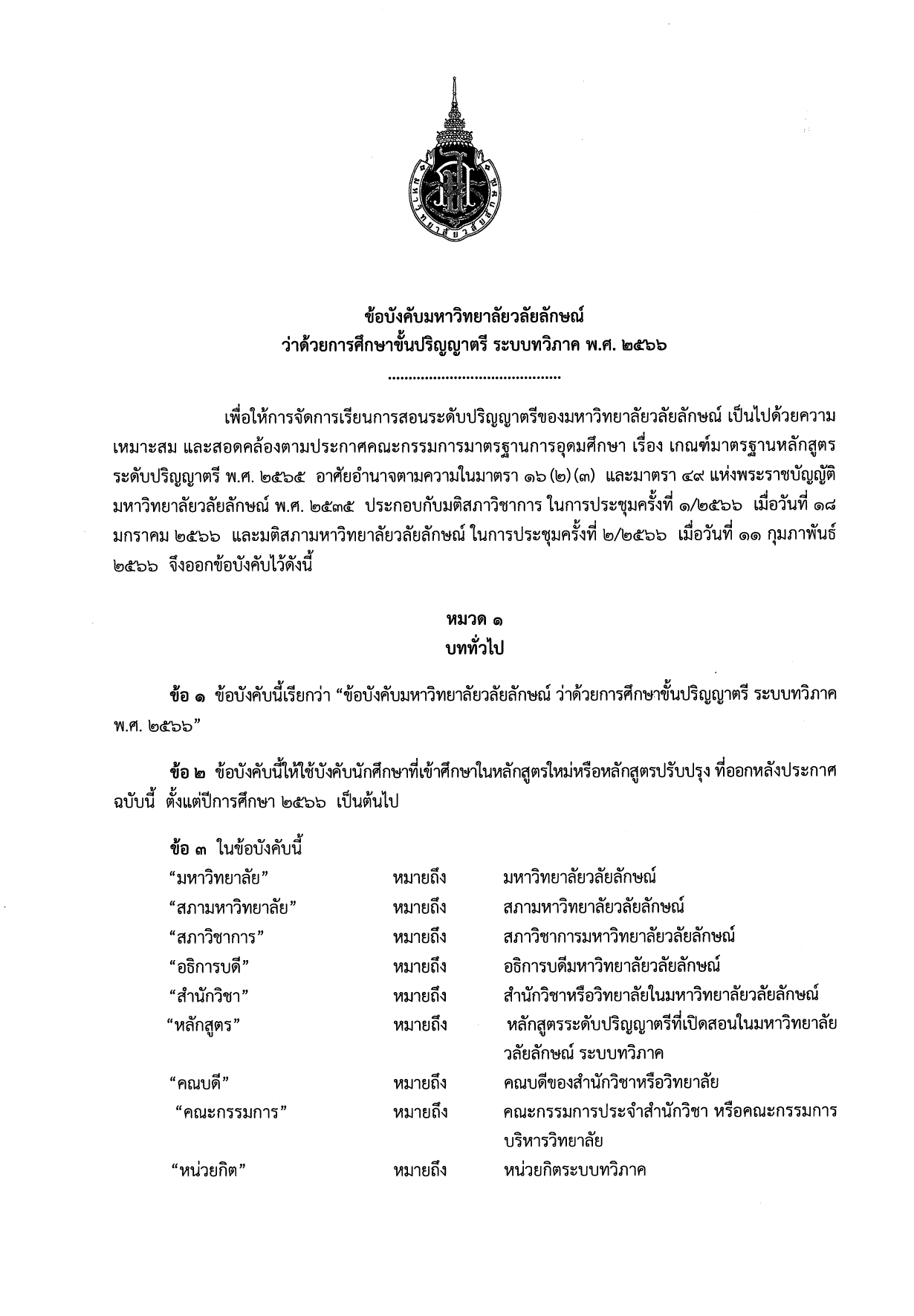 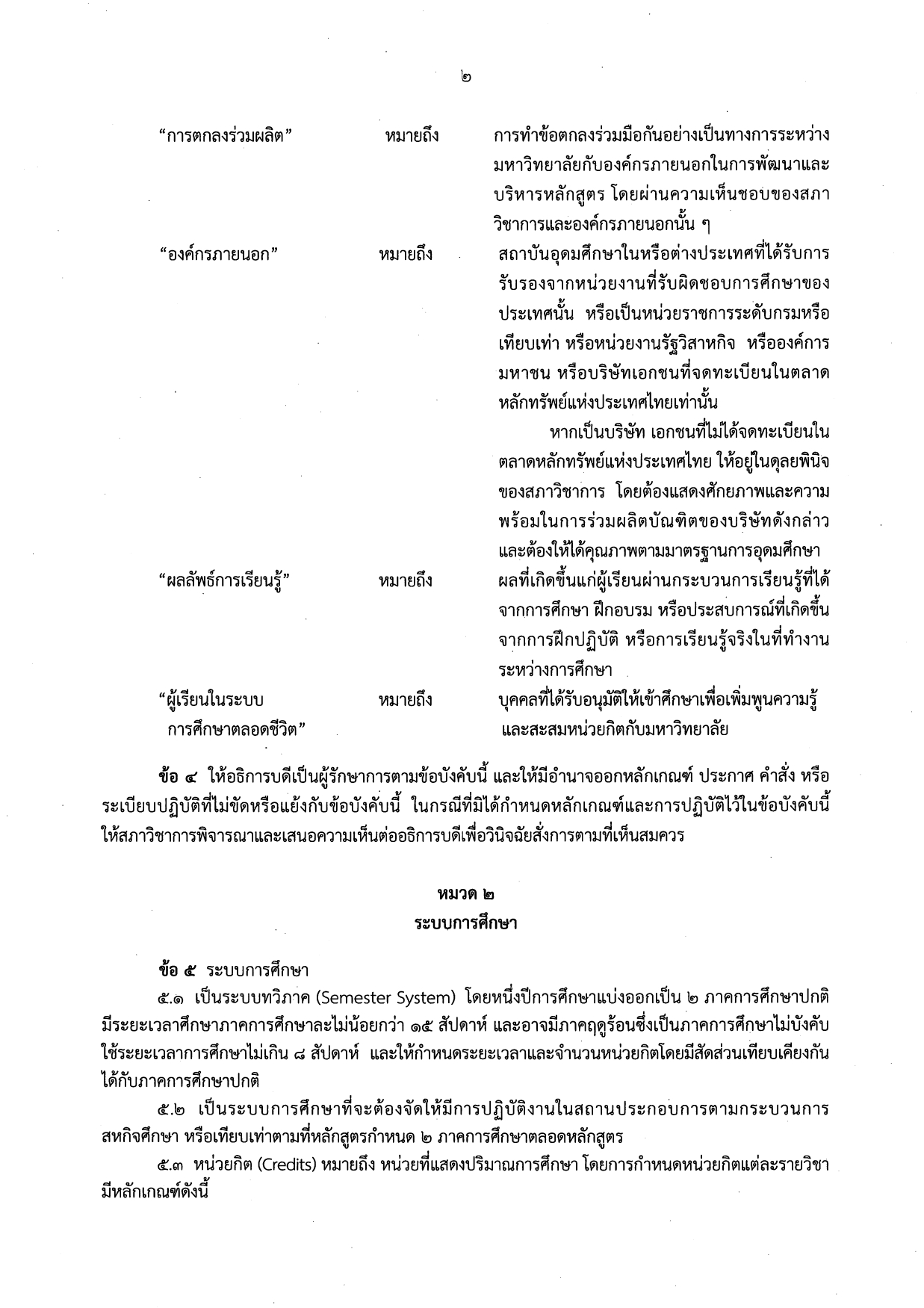 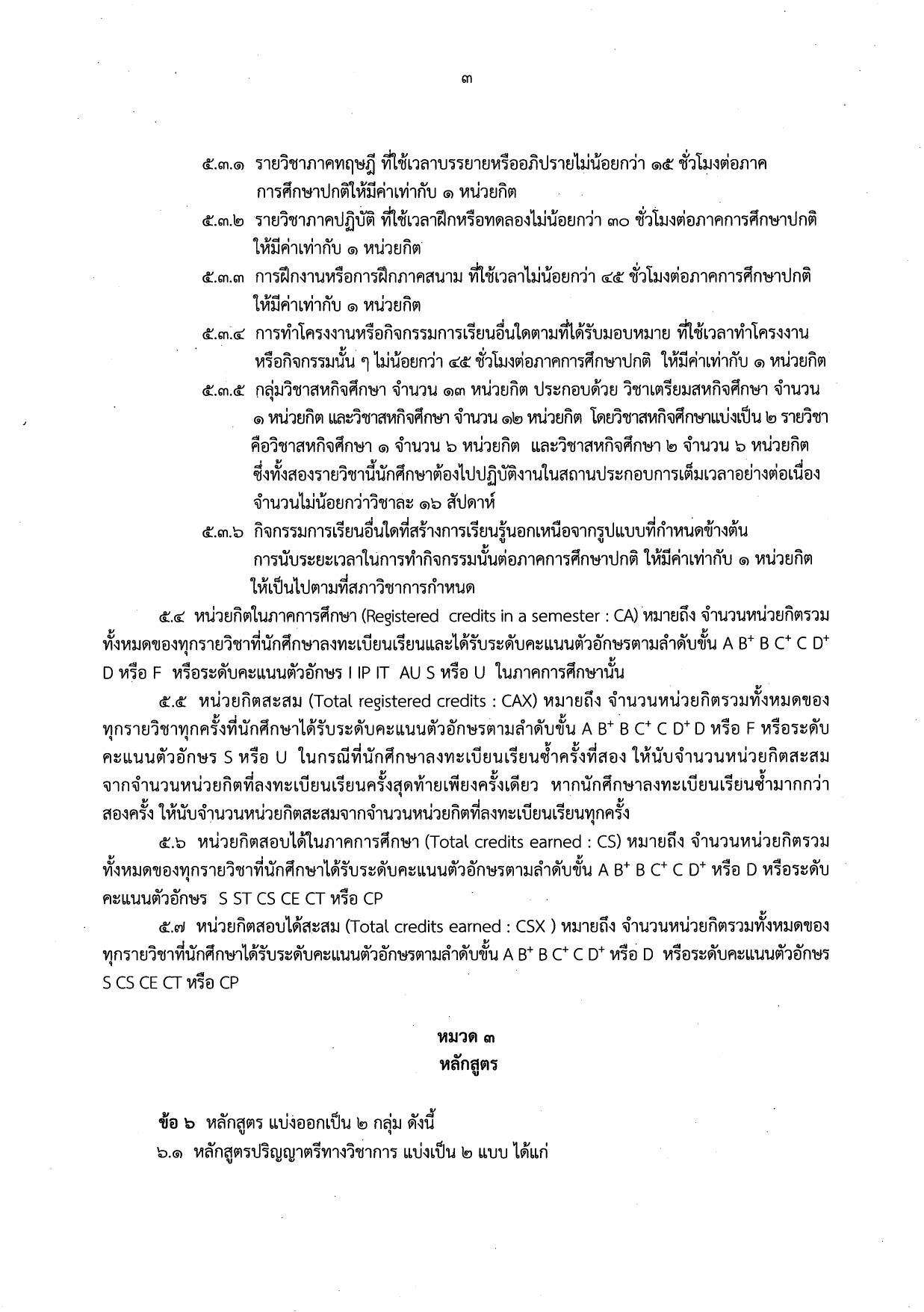 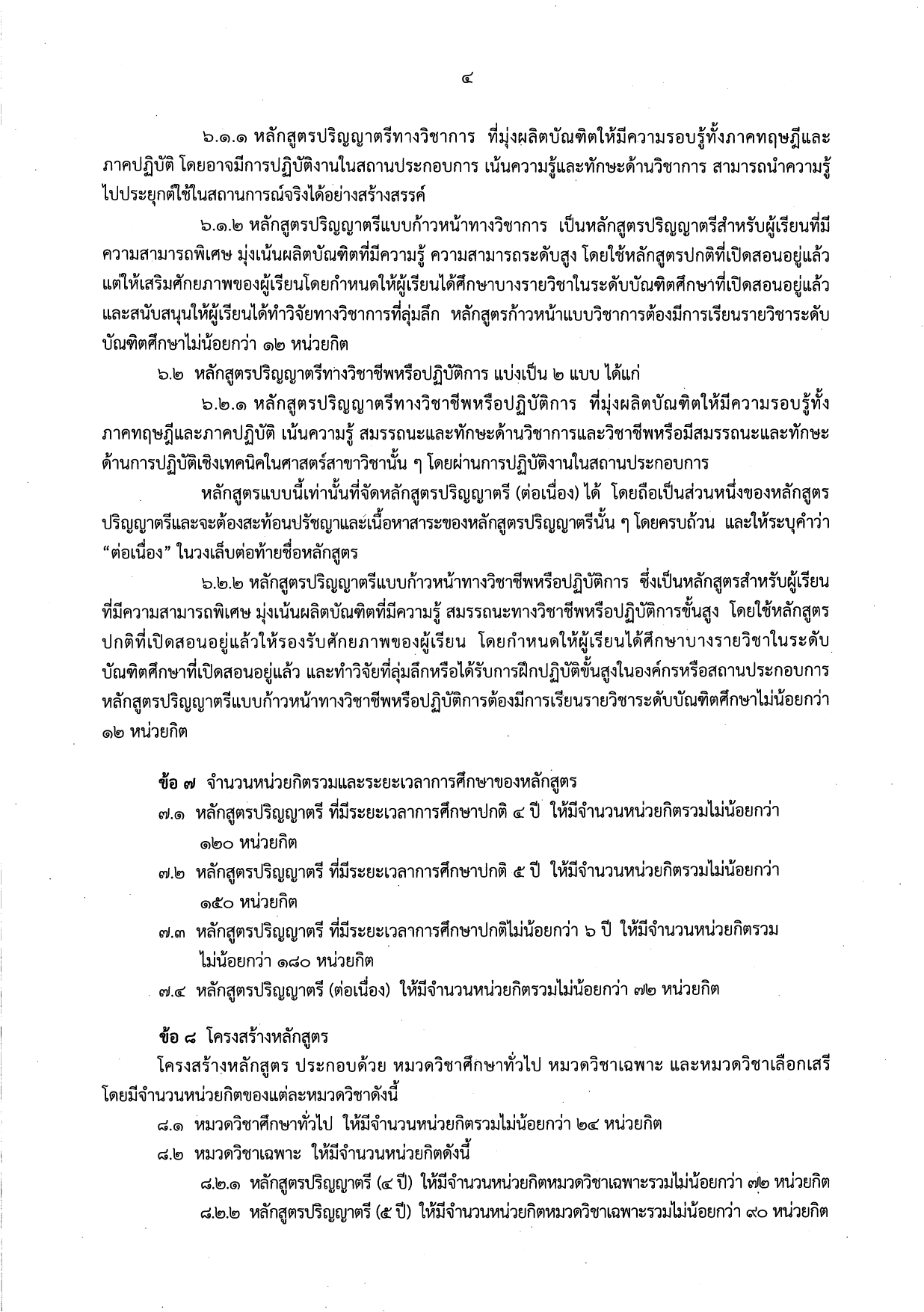 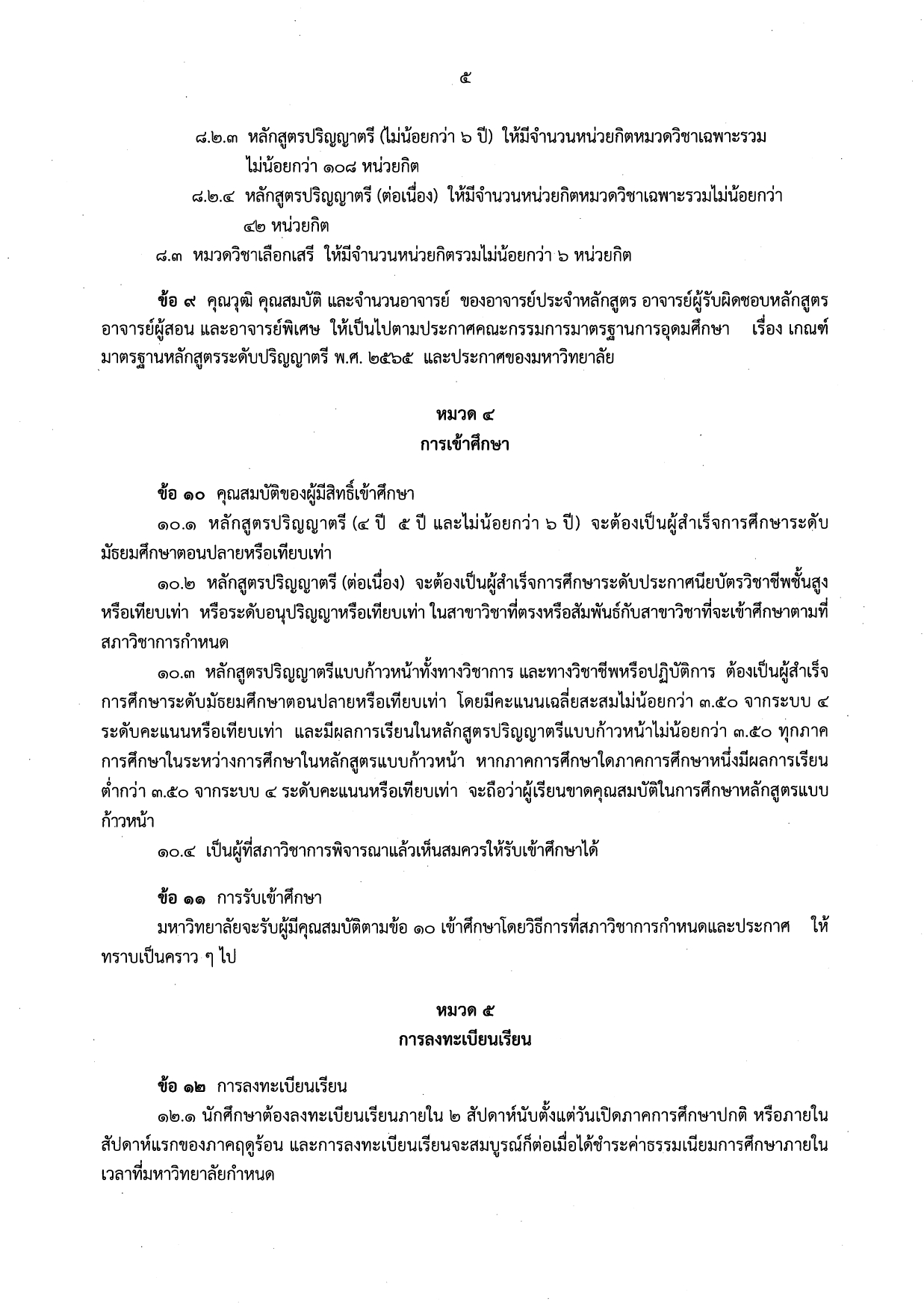 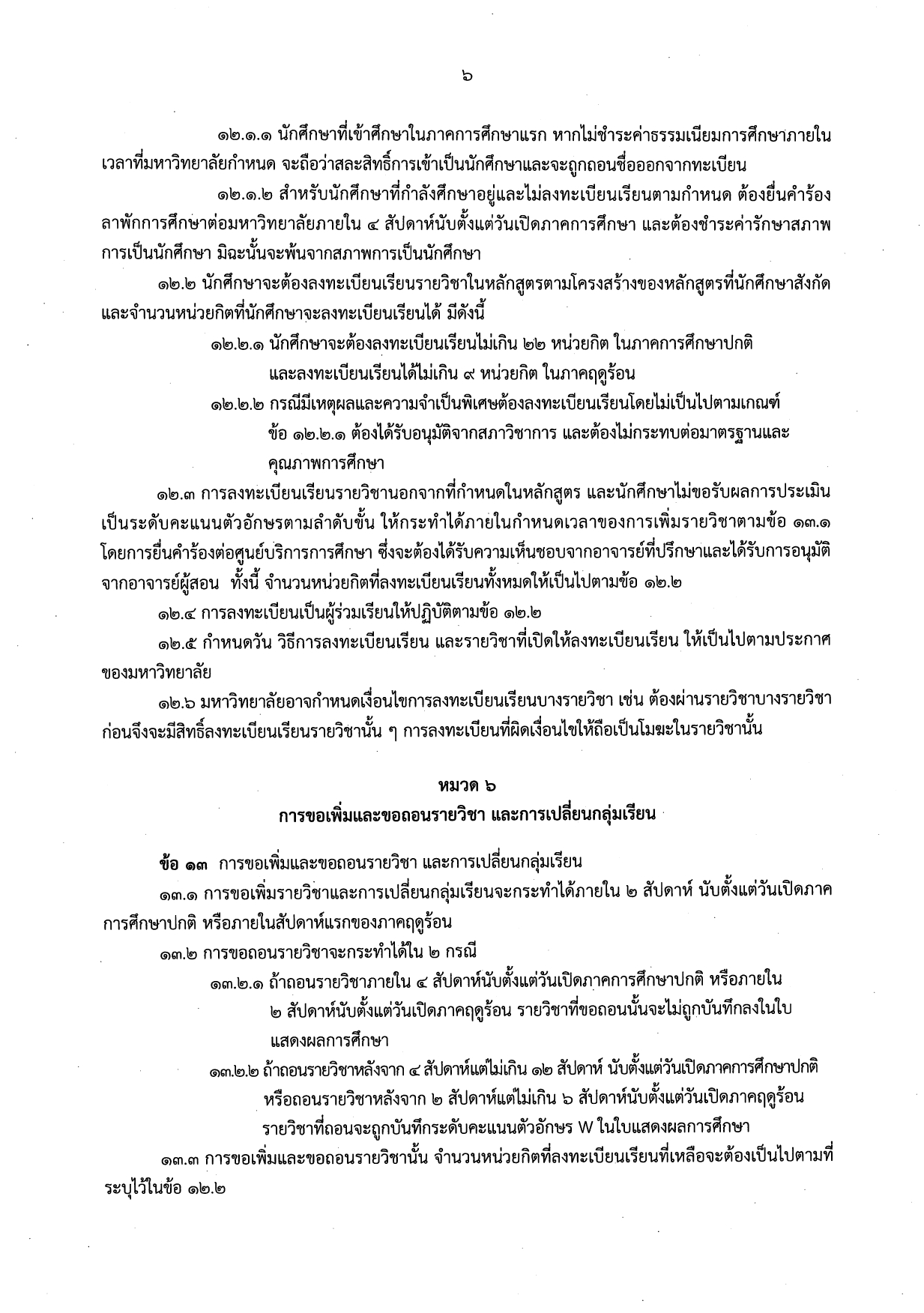 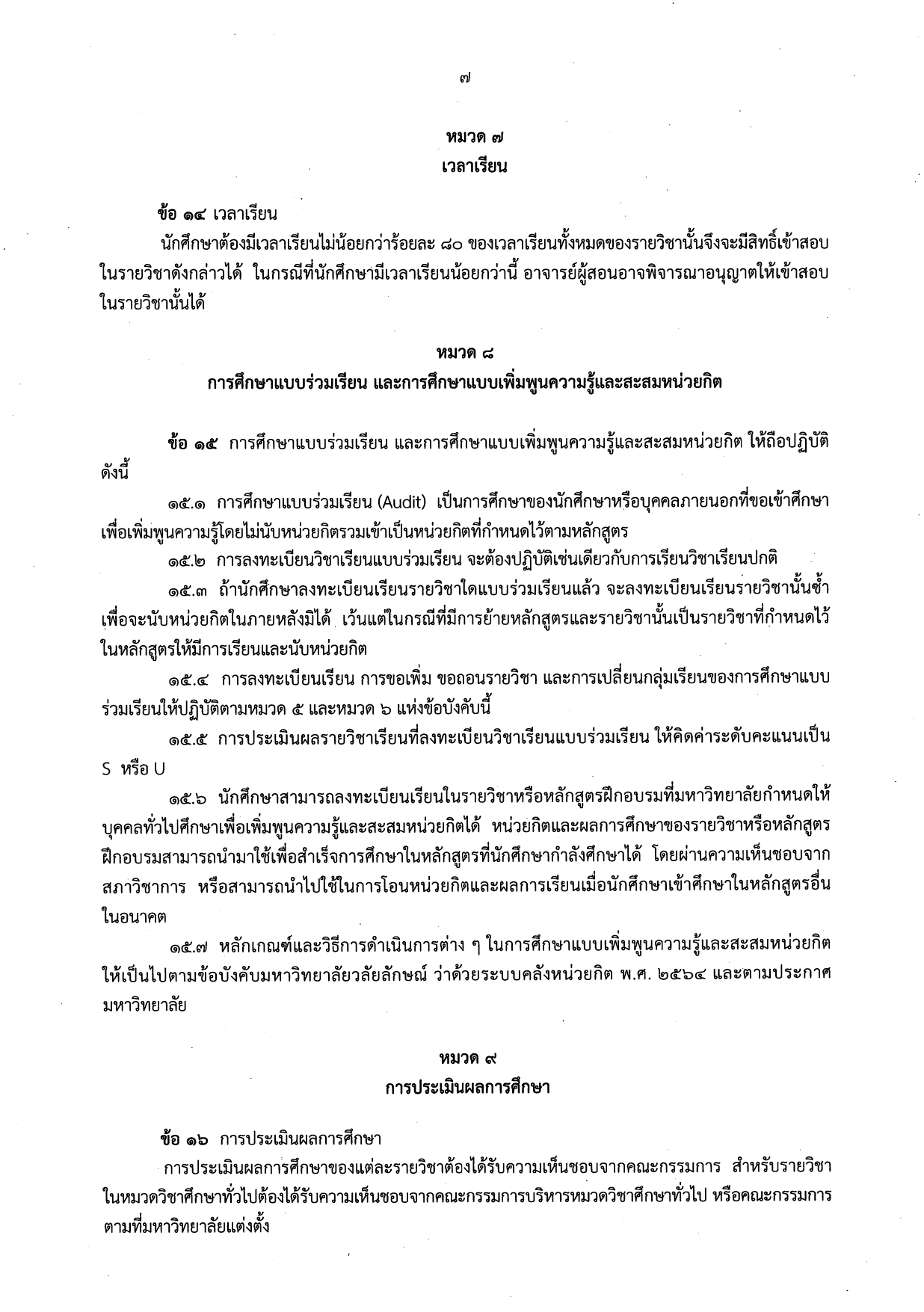 ภาคผนวก 2  	คำสั่งแต่งตั้งคณะกรรมการ ปรับปรุงกลุ่มวิชาพื้นฐานด้านวิทยาศาสตร์และคณิตศาสตร์ (ปรับปรุง พ.ศ. 2567)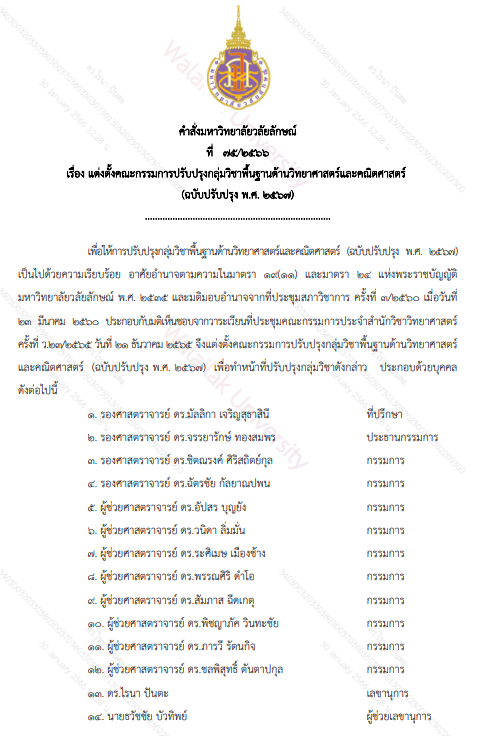 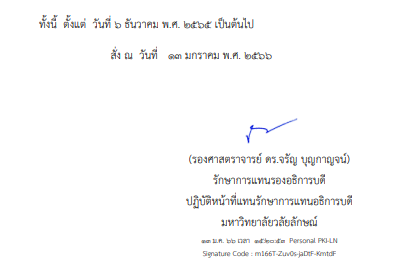 ภาคผนวก 3คำอธิบายรายวิชา(ทุกรายวิชาที่มีเขียนอยู่ในหลักสูตรของเล่ม)1. คำอธิบายรายวิชา 1) กลุ่มวิชาด้านคณิตศาสตร์และสถิติ2)  กลุ่มวิชาด้านวิชาเคมี 3) กลุ่มวิชาด้านชีววิทยา  4) กลุ่มวิชาด้านฟิสิกส์  ภาคผนวก 4ตารางเปรียบเทียบหลักสูตรเดิมกับหลักสูตรปรับปรุง (กรณีหลักสูตรปรับปรุง)ตารางสรุปความแตกต่างระหว่างกลุ่มวิชาคณิตศาสตร์และสถิติฉบับปรับปรุง พ.ศ. 2561 และฉบับปรับปรุง พ.ศ. 2567สำนักวิชาวิทยาศาสตร์ มหาวิทยาลัยวลัยลักษณ์สรุปความแตกต่างระหว่างกลุ่มวิชาเคมีฉบับปรับปรุง พ.ศ. 2561 และฉบับปรับปรุง พ.ศ. 2567สำนักวิชาวิทยาศาสตร์ มหาวิทยาลัยวลัยลักษณ์สรุปความแตกต่างระหว่างกลุ่มวิชาชีววิทยาฉบับปรับปรุง พ.ศ. 2561 และฉบับปรับปรุง พ.ศ. 2567สำนักวิชาวิทยาศาสตร์ มหาวิทยาลัยวลัยลักษณ์สรุปความแตกต่างระหว่างกลุ่มวิชาฟิสิกส์ฉบับปรับปรุง พ.ศ. 2561 และฉบับปรับปรุง พ.ศ. 2567สำนักวิชาวิทยาศาสตร์มหาวิทยาลัยวลัยลักษณ์ภาคผนวก 5ตารางแสดงความต้องการจำเป็น การวิเคราะห์และจัดลำดับผู้มีส่วนได้ส่วนเสียกับหลักสูตรตารางแสดงความต้องการจำเป็นของผู้มีส่วนได้ส่วนเสีย (Stakeholders’ needs/Input)ตารางแสดงการชี้แจงวิธีการได้มาซึ่ง PLO เช่น หลักสูตรได้กำหนดผู้มีส่วนได้ส่วนเสียและวิธีการได้มาซึ่งสมรรถนะที่จำเป็นจากผู้มีส่วนได้ส่วนเสียแต่ละกลุ่มอย่างชัดเจนดังนี้ ภาคผนวก 6 ตารางแสดงความสอดคล้องของผลลัพธ์การเรียนรู้ของหลักสูตร (Program Learning Outcomes: PLO) กับวิสัยทัศน์ พันธกิจ  อัตลักษณ์บัณฑิต และคุณลักษณะบัณฑิตที่พึงประสงค์และความต้องการของผู้มีส่วนได้ส่วนเสียของมหาวิทยาลัยวลัยลักษณ์ภาคผนวก 7รายชื่อผู้ทรงคุณวุฒิ วิทยากรและผู้เข้าร่วมสัมมนาวิพากษ์หลักสูตร[ชื่อหลักสูตร] สาขาวิชา [ชื่อสาขาวิชา]รายชื่อผู้ทรงคุณวุฒิ วิทยากรและผู้เข้าร่วมสัมมนาวิพากษ์หลักสูตรดร.กวินพัฒน์ สิริกานติโสภณ ผู้ช่วยอธิการบดีฝ่ายพัฒนาหลักสูตร คณะวิทยาศาสตร์ มหาวิทยาลัยสงขลานครินทร์รศ.ดร.พงศธร อมรพิทักษ์สุข รองผู้อำนวยการฝ่ายวิชาการ สำนักการศึกษาและนวัตกรรมการเรียนรู้ คณะวิทยาศาสตร์ มหาวิทยาลัยสงขลานครินทร์รศ.ดร.พิมผกา ฮาร์ดิง สาขาวิชาเคมี สำนักวิชาวิทยาศาสตร์ มหาวิทยาลัยเทคโนโลยีสุรนารีรศ.ดร.สุภาวดี พฤกษาพิทักษ์ ภาควิชาคณิตศาสตร์และสถิติ คณะวิทยาศาสตร์ มหาวิทยาลัยสงขลานครินทร์ วิทยาเขตหาดใหญ่รศ.ดร. ธีรวรรณ บุญญวรรณ ภาควิชาฟิสิกส์และวัสดุศาสตร์ คณะวิทยาศาสตร์ มหาวิทยาลัยเชียงใหม่อ.ดร.เกษศิรินทร์ รัทจร สาขาวิชาชีววิทยา คณะวิทยาศาสตร์ มหาวิทยาลัยทักษิณภาคผนวก 8ข้อเสนอแนะของกรรมการผู้ทรงคุณวุฒิและการดำเนินการของหลักสูตรข้อเสนอแนะของกรรมการผู้ทรงคุณวุฒิและการดำเนินการของหลักสูตรผู้ทรงคุณวุฒิ คนที่ 1ผู้ทรงคุณวุฒิ คนที่ 2ผู้ทรงคุณวุฒิ คนที่ 3ผู้ทรงคุณวุฒิ คนที่ 4ผู้ทรงคุณวุฒิ คนที่ 5ผู้ทรงคุณวุฒิ คนที่ 6หมวดที่ 1ข้อมูลทั่วไป1หมวดที่ 2ปรัชญา วัตถุประสงค์ และผลลัพธ์การเรียนรู้4หมวดที่ 3โครงสร้างของหลักสูตร25หมวดที่ 4การจัดกระบวนการเรียนรู้48หมวดที่ 5การประเมินผลการเรียนและเกณฑ์การสำเร็จการศึกษา59หมวดที่ 6ความพร้อมและศักยภาพของหลักสูตร61หมวดที่ 7การเตรียมความพร้อมสำหรับผู้เรียน72หมวดที่ 8การประกันคุณภาพหลักสูตร73หมวดที่ 9การประเมินและปรับปรุงการดำเนินการของหลักสูตร76ภาคผนวก 1ข้อบังคับมหาวิทยาลัยวลัยลักษณ์ ว่าด้วยการศึกษาขั้นปริญญาตรี  พ.ศ. 256681ภาคผนวก 2คำสั่งแต่งตั้งคณะกรรมการ คำสั่งแต่งตั้งคณะกรรมการ ปรับปรุงกลุ่มวิชาพื้นฐานด้านวิทยาศาสตร์และคณิตศาสตร์ (ปรับปรุง พ.ศ. 2567) 89ภาคผนวก 3คำอธิบายรายวิชา (ทุกรายวิชาที่มีเขียนอยู่ในหลักสูตรของเล่ม)91ภาคผนวก 4ตารางเปรียบเทียบหลักสูตรเดิมกับหลักสูตรปรับปรุง (กรณีหลักสูตรปรับปรุง)138ภาคผนวก 5ตารางแสดงความต้องการจำเป็น การวิเคราะห์และจัดลำดับผู้มีส่วนได้ส่วนเสียกับหลักสูตร154ภาคผนวก 6ตารางแสดงความสอดคล้องของผลลัพธ์การเรียนรู้ของหลักสูตร (Program Learning Outcomes: PLO) กับวิสัยทัศน์ พันธกิจ  อัตลักษณ์บัณฑิต และคุณลักษณะบัณฑิตที่พึงประสงค์และความต้องการของผู้มีส่วนได้ส่วนเสียของมหาวิทยาลัยวลัยลักษณ์174ภาคผนวก 7รายชื่อผู้ทรงคุณวุฒิ วิทยากรและผู้เข้าร่วมสัมมนาวิพากษ์หมวดวิชาพื้นฐานด้านวิทยาศาสตร์และคณิตศาสตร์178ภาคผนวก 8ข้อเสนอแนะของกรรมการผู้ทรงคุณวุฒิและการดำเนินการของหลักสูตร180เป้าหมายการพัฒนาที่ยั่งยืนขององค์การสหประชาชาติ (SDGs)ความเกี่ยวข้องกับหลักสูตรเป้าหมายที่ 4 : สร้างหลักประกันว่าทุกคนมีการศึกษาที่มีคุณภาพอย่างครอบคลุมและเท่าเทียม และสนับสนุนโอกาสในการเรียนรู้ตลอดชีวิตรายวิชาของหมวดวิชาพื้นฐานวิทยศาสตร์และคณิตศาสตร์มุ่งเน้นให้บัณฑิตมีองค์ความรู้พื้นฐานด้านวิทยาศาสตร์ คณิตศาสตร์และสถิติ มีพื้นฐานในการเลือกและใช้องค์ความรู้หรือเครื่องมือวิทยาศาสตร์ คณิตศาสตร์และสถิติ ได้ตามหลักการทางวิทยาศาสตร์ คณิตศาสตร์และสถิติ มีความรู้ในการอ้างอิงได้ตามหลักวิชาการและตระหนักในการไม่คัดลอกผลงาน มีทักษะในการคิดเป็นระบบ ผ่านผลลัพธ์การเรียนรู้ของรายวิชาซึ่งส่งเสริมให้นักศึกษาทุกคนมีการศึกษาที่มีคุณภาพอย่างครอบคลุมและเท่าเทียม และสนับสนุนโอกาสในการเรียนรู้ตลอดชีวิต แผนยุทธศาสตร์ 20 ปี (พ.ศ. 2561 - 2580)มหาวิทยาลัยวลัยลักษณ์ประเด็นยุทธศาสตร์ที่เกี่ยวข้องความสอดคล้องยุทธศาสตร์ที่ 1 การพัฒนาความเป็นเลิศทางการวิจัย บริการวิชาการและการทํานุบํารุงศิลปะและวัฒนธรรม เพื่อตอบสนอง ตอการพัฒนาประเทศประเด็นยุทธศาสตรที่ 2 การพัฒนาองคกรและบริหารทุนมนุษยมุงสูองคกรสมรรถนะสูงเป้าประสงคเชิงยุทธศาสตรประเด็นยุทธศาสตรที่ 3 การปฏิรูปการเรียนการสอนโดยใชรูปแบบและวิทยาการสมัยใหม เพื่อมุงสูความเปนสากลประเด็นยุทธศาสตรที่ 4 การสรางและพัฒนาคุณภาพบัณฑิต เพื่อตอบสนองตอ ยุทธศาสตรชาติประเด็นยุทธศาสตรที่ 5 การเสริมสรางภาพลักษณเปนเมืองมหาวิทยาลัยสีเขียวแหงความสุขประเด็นยุทธศาสตรที่ 6 การสรางเครือขาย ความรวมมือกับหนวยงานภายนอก เพื่อการพัฒนามหาวิทยาลัย ประเด็นยุทธศาสตรที่ 7 การบริหารสินทรัพยของมหาวิทยาลัยเพื่อเพิ่มศักยภาพ และความสามารถในการแขงขัน ประเด็นยุทธศาสตรที่ 8 การพัฒนาศูนยการแพทยใหมีศักยภาพสูงและเปนเสาหลักดานสุขภาวะของประชาชนในพื้นที่ภาคใต ประเด็นยุทธศาสตรที่ 9 การพัฒนาศักยภาพของนักศึกษาดานการกีฬาและสุขภาพเป้าประสงคเชิงยุทธศาสตรประเด็นยุทธศาสตรที่ 3 การปฏิรูปการเรียนการสอนโดยใชรูปแบบและวิทยาการสมัยใหม เพื่อมุงสูความเป็น      สากลประเด็นยุทธศาสตรที่ 4 การสรางและพัฒนาคุณภาพบัณฑิต เพื่อตอบสนองตอ ยุทธศาสตรชาติสำนักวิชาวิทยาศาสตร์ทำการสอนหมวดรายวิชาพื้นฐานวิทยาศาสตร์และคณิตศาสตร์ให้แก่นักศึกษาจากหลักสูตรต่าง ๆ โดยมุ่งเน้นให้นักศึกษามีทักษะการเรียนรู้ที่ทันสมัยสามารถนําองค์ความรู้ หลักทฤษฎี และเครื่องมือ ไปประยุกตใชแก้ปัญหาในสาขาวิชาชีพของตนเองได้อย่างเหมาะสม ผ่านกรอบมาตรฐานสากล UKPSF รวมทั้งมีสิ่งสนับสนุนการเรียนรู้ที่สอดคล้องกับลักษณะของผู้เรียน เพื่อให้ผู้เรียนเกิดการเรียนรู้และมีทักษะการเรียนรู้ตลอดชีวิตประเด็นยุทธศาสตร์มหาวิทยาลัยวลัยลักษณ์ พ.ศ. 2566 - 2570ประเด็นยุทธศาสตร์ที่เกี่ยวข้องความสอดคล้องยุทธศาสตร์ที่ 1 การขับเคลื่อนให้เป็นมหาวิทยาลัยแห่งคุณภาพประเด็นย่อยที่ 1 การนำองค์กรให้เป็นองค์กรสมรรถนะสูงและเป็นมหาวิทยาลัยอัจฉริยะประเด็นย่อยที่ 2 การพัฒนาการเรียนการสอนตามมาตรฐานสากลประเด็นย่อยที่ 3 การขับเคลื่อนให้บัณฑิตมีสมรรถนะสูงประเด็นย่อยที่ 4 การทำนุบำรุงศิลปะวัฒนธรรมและสืบสานประเพณีไทยประเด็นย่อยที่ 2 การพัฒนาการเรียนการสอนตามมาตรฐานสากลประเด็นย่อยที่ 3 การขับเคลื่อนให้บัณฑิตมีสมรรถนะสูงสำนักวิชาวิทยาศาสตร์ทำการสอนหมวดรายวิชาพื้นฐานวิทยาศาสตร์และคณิตศาสตร์ให้แก่นักศึกษาจากหลักสูตรต่าง ๆ โดยมุ่งเน้นให้นักศึกษามีทักษะการเรียนรู้สอดคล้องกับทักษะที่จำเป็นในศตวรรษที่ 21 ได้แก่ ทักษะการคิดอย่างมีวิจารณญาณและการแก้ปัญหา ทักษะการคิดเชิงสร้างสรรค์ ทักษะการสื่อสาร โดยเฉพาะภาษาอังกฤษ และทักษะการทำงานเป็นทีม สามารถนําองค์ความรู้ หลักทฤษฎี และเครื่องมือ ไปประยุกตใชแก้ปัญหาในสาขาวิชาชีพของตนเองได้อย่างเหมาะสม ผ่านกรอบมาตรฐานสากล UKPSF และใช้สื่อการสอนเป็นภาษาอังกฤษ ประเด็นยุทธศาสตร์ที่ 2 การขับเคลื่อนให้บรรลุเป้าหมายมหาวิทยาลัยในกลุ่มที่ 1 (Global & Frontier Research) ประเด็นยุทธศาสตร์ที่ 3 การขับเคลื่อนให้บรรลุเป้าหมายการให้บริการวิชาการและพัฒนาชุมชนอย่างยั่งยืนประเด็นยุทธศาสตร์ที่ 4 การพัฒนาโรงพยาบาลศูนย์การแพทย์ให้เป็นโรงพยาบาลระดับตติยภูมิเพื่อรองรับการเปิดสอนนักศึกษาชั้นคลินิกประเด็นยุทธศาสตร์ที่ 5 การเพิ่มความเข้มแข็งและความมั่นคงทางการเงินของมหาวิทยาลัยจุดแข็ง (Strengths)จุดอ่อน (Weaknesses)อาจารย์ผู้สอนคุณวุฒิจบปริญญาเอกและมีความเชี่ยวชาญเฉพาะทางอาจารย์ผู้สอนทุกท่านได้สอนผ่านวิธีการสอนตามกรอบมาตรฐาน The UK Professional Standards Framework (UKPSF)มีห้องเรียนและห้องปฏิบัติการที่ทันสมัยเหมาะสมกับเนื้อหารายวิชามีห้องเรียนขนาดเล็กที่ใช้สำหรับการเรียนการสอนผู้สอนมีส่วนร่วมในการดำเนินงานปรับปรุงและออกแบบรายวิชาหมวดวิชาพื้นฐานด้านวิทยาศาสตร์และคณิตศาสตร์ เพื่อให้ได้รายละเอียดวิชา สอดคล้องและคลอบคลุมเนื้อหาที่แต่ละหลักสูตรต้องการมีผลสำรวจจากอาจารย์ผู้สอนและผู้รับผิดชอบหลักสูตร และผู้เรียนหมวดวิชาพื้นฐานด้านวิทยาศาสตร์และคณิตศาสตร์ ระดับดีมากออกแบบและปรับปรุงหมวดวิชาพื้นฐานด้านวิทยาศาสตร์และคณิตศาสตร์ ภายใต้ความต้องการของอาจารย์ประจำหลักสูตรและนักศึกษาของหลักสูตรที่ใช้บริการโดยนำมาวิเคราะห์ Stakeholders’ need analysisเนื้อหาวิชาที่มีอยู่เดิมมีความเข้มข้นและครอบคลุมตามกรอบมาตรฐานคุณวุฒิอุดมศึกษาพื้นฐานความรู้ของนักศึกษาแต่ละหลักสูตรที่เข้ามาเรียนรายวิชาหมวดวิชาพื้นฐานด้านวิทยาศาสตร์และคณิตศาสตร์มีความแตกต่างกันทำให้มีความยากในการจัดการเรียนการสอนให้เหมาะสมกับผู้เรียนพื้นฐานความรู้ภาษาอังกฤษของนักศึกษาแต่ละหลักสูตรที่เข้ามาเรียนรายวิชาหมวดวิชาพื้นฐานด้านวิทยาศาสตร์และคณิตศาสตร์มีความแตกต่างกันทำให้การใช้สื่อการสอนที่เป็นภาษาอังกฤษเป็นอุปสรรคในการเข้าใจเนื้อหาของนักศึกษาโอกาส (Opportunities)อุปสรรค (Threats)การกำหนดคุณลักษณะบัณฑิต ปรัชญามหาวิทยาลัย จุดมุ่งหมายของหมวดวิชาพื้นฐานด้านวิทยาศาสตร์และคณิตศาสตร์และผลลัพธ์การเรียนรู้ที่ชัดเจนมากขึ้นมีการจัดประชุมเพื่อรับฟังข้อเสนอแนะและแสดงความคิดเห็นร่วมกันระหว่างผู้บริหาร ผู้จัดการเรียนการสอน เจ้าหน้าที่ที่เกี่ยวข้อง รวมทั้งอาจารย์ประจำหลักสูตรผู้ใช้บริการนอกจากนี้ได้ใช้ข้อมูลการออกแบบและการจัดการเรียนการหมวดวิชาพื้นฐานด้านวิทยาศาสตร์และคณิตศาสตร์จากมหาวิทยาลัยอื่น ๆ ทั้งในและนอกประเทศเป็นคู่เทียบเคียงเพื่อพัฒนารายวิชาพื้นฐานด้านวิทยาศาสตร์และคณิตศาสตร์ให้มีความเข้มแข็งและทันสมัยอัตราการเกิดของประชากรน้อยลงทำให้จำนวนของประชากรวัยเรียนที่เข้าศึกษาในมหาวิทยาลัยลดน้อยลงกลุ่มวิชา / รหัสวิชาชื่อวิชาความรู้ ความรู้ ความรู้ ทักษะ จริยธรรมลักษณะส่วนบุคคล กลุ่มวิชา / รหัสวิชาชื่อวิชาFSMLO1FSMLO2FSMLO3FSMLO4FSMLO5FSMLO6ชั้นปีที่ 1ชั้นปีที่ 1ชั้นปีที่ 1ชั้นปีที่ 1ชั้นปีที่ 1ชั้นปีที่ 1ชั้นปีที่ 1ชั้นปีที่ 1MAT67-001คณิตศาสตร์พื้นฐาน Basic MathematicsMAT67-001Eคณิตศาสตร์พื้นฐานBasic MathematicsMAT67-100คณิตศาสตร์สำหรับวิทยาศาสตร์และเทคโนโลยี Mathematics for Science and TechnologyMAT67-101แคลคูลัส 1Calculus IMAT67-102แคลคูลัส 2Calculus IIIMAT67-104คณิตศาสตร์ 1Mathematics IMAT67-106คณิตศาสตร์สำหรับเภสัชศาสตร์Mathematics for PharmacyMAT67-106Eคณิตศาสตร์สำหรับเภสัชศาสตร์Mathematics for PharmacyMAT67-107คณิตศาสตร์สำหรับสหเวชศาสตร์Mathematics for Allied Health SciencesMAT67-107Eคณิตศาสตร์สำหรับสหเวชศาสตร์Mathematics for Allied Health SciencesMAT67-108คณิตศาสตร์สำหรับสาธารณสุขศาสตร์Mathematics for Public Health SciencesMAT67-112ชีวสถิติสำหรับการวิจัยทางวิทยาศาสตร์สุขภาพBiostatistics for Health Science ResearchMAT67-112Eชีวสถิติสำหรับการวิจัยทางวิทยาศาสตร์สุขภาพBiostatistics for Health Science Researchชั้นปีที่ 2ชั้นปีที่ 2ชั้นปีที่ 2ชั้นปีที่ 2ชั้นปีที่ 2ชั้นปีที่ 2ชั้นปีที่ 2ชั้นปีที่ 2MAT67-105คณิตศาสตร์ 2Mathematics IIMAT67-111สถิติประยุกต์Applied StatisticsMAT67-201แคลคูลัส 3Calculus IIIMAT67-202สมการเชิงอนุพันธ์และการประยุกต์สำหรับวิศวกร Differential Equations and Applications for EngineerMAT67-203พีชคณิตเชิงเส้นสำหรับวิศวกรLinear Algebra for EngineerMAT67-204วิยุตคณิตสำหรับวิศวกรDiscrete Mathematics for EngineerMAT67-212ความน่าจะเป็นและสถิติสำหรับวิศวกร
Probability and Statistics for EngineerMAT67-213ชีวสถิติสำหรับสหเวชศาสตร์Biostatistics for Allied Health SciencesMAT67-213Eชีวสถิติสำหรับสหเวชศาสตร์Biostatistics for Allied Health Sciencesชั้นปีที่ 3ชั้นปีที่ 3ชั้นปีที่ 3ชั้นปีที่ 3ชั้นปีที่ 3ชั้นปีที่ 3ชั้นปีที่ 3ชั้นปีที่ 3MAT67-205ระเบียบวิธีเชิงตัวเลขสำหรับวิศวกรNumerical Methods for EngineerMAT67-211ความน่าจะเป็นและสถิติสำหรับวิศวกรคอมพิวเตอร์Probability and Statistics for Computer EngineerMAT67-214ความน่าจะเป็นและสถิติเบื้องต้นสำหรับวิศวกรIntroduction to Probability and Statistics for Engineerกลุ่มวิชา / รหัสวิชาชื่อวิชาความรู้ ความรู้ ความรู้ ทักษะจริยธรรมลักษณะส่วนบุคคล กลุ่มวิชา / รหัสวิชาชื่อวิชาFSMLO1FSMLO2FSMLO3FSMLO4FSMLO5FSMLO6ชั้นปีที่ 1ชั้นปีที่ 1ชั้นปีที่ 1ชั้นปีที่ 1ชั้นปีที่ 1ชั้นปีที่ 1ชั้นปีที่ 1ชั้นปีที่ 1CHM67-103ปฏิบัติการเคมีพื้นฐานBasic Chemistry LaboratoryCHM67-103Eปฏิบัติการเคมีพื้นฐานBasic Chemistry LaboratoryCHM67-104หลักเคมีPrinciples of ChemistryCHM67-104EหลักเคมีPrinciples of ChemistryCHM67-105เคมีทั่วไปGeneral ChemistryCHM67-106เคมีพื้นฐานFundamental ChemistryCHM67-110ปฏิบัติการเคมีอินทรีย์Organic Chemistry LaboratoryCHM67-111เคมีอินทรีย์พื้นฐานFundamental Organic ChemistryCHM67-111Eเคมีอินทรีย์พื้นฐานFundamental Organic ChemistryCHM67-112หลักเคมีอินทรีย์Principles of organic chemistryCHM67-113เคมีอินทรีย์ 1Organic Chemistry Iชั้นปีที่ 2ชั้นปีที่ 2ชั้นปีที่ 2ชั้นปีที่ 2ชั้นปีที่ 2ชั้นปีที่ 2ชั้นปีที่ 2ชั้นปีที่ 2CHM67-240ปฏิบัติการหลักเคมีวิเคราะห์Principle of Analytical Chemistry LaboratoryCHM67-241เคมีวิเคราะห์พื้นฐานFundamental of Analytical ChemistryCHM67-242หลักเคมีวิเคราะห์Principle of Analytical ChemistryCHM67-243หลักเคมีวิเคราะห์สำหรับเทคนิคการแพทย์Principle of Analytical Chemistry for Medical TechnologyCHM67-243Eหลักเคมีวิเคราะห์สำหรับเทคนิคการแพทย์Principle of Analytical Chemistry for Medical TechnologyCHM67-244เทคนิคพื้นฐานทางเคมีวิเคราะห์สำหรับการแพทย์แผนไทยประยุกต์ Basic Analytical Chemistry Techniques for Applied Thai Traditional Medicineกลุ่มวิชา / รหัสวิชาชื่อวิชาความรู้ ความรู้ ความรู้ ทักษะจริยธรรมลักษณะส่วนบุคคล กลุ่มวิชา / รหัสวิชาชื่อวิชาFSMLO1FSMLO2FSMLO3FSMLO4FSMLO5FSMLO6ชั้นปีที่ 1ชั้นปีที่ 1ชั้นปีที่ 1ชั้นปีที่ 1ชั้นปีที่ 1ชั้นปีที่ 1ชั้นปีที่ 1ชั้นปีที่ 1BIO67-101หลักชีววิทยา 1Principles of Biology IBIO67-102ปฏิบัติการหลักชีววิทยา 1Principles of Biology I LaboratoryBIO67-103หลักชีววิทยา 2Principles of Biology IIBIO67-104ปฏิบัติการหลักชีววิทยา 2Principles of Biology II LaboratoryBIO67-105ชีววิทยาทั่วไปGeneral BiologyBIO67-105Eชีววิทยาทั่วไปGeneral BiologyBIO67-106ปฏิบัติการชีววิทยาทั่วไปGeneral Biology LaboratoryBIO67-106Eปฏิบัติการชีววิทยาทั่วไปGeneral Biology LaboratoryBIO67-171ชีววิทยาของเซลล์สำหรับวิทยาศาสตร์สุขภาพ Cell Biology for Health ScienceBIO67-171Eชีววิทยาของเซลล์สำหรับวิทยาศาสตร์สุขภาพ Cell Biology for Health ScienceBIO67-172ปฏิบัติการชีววิทยาของเซลล์สำหรับวิทยาศาสตร์สุขภาพ Cell Biology for Health Science LaboratoryBIO67-172Eปฏิบัติการชีววิทยาของเซลล์สำหรับวิทยาศาสตร์สุขภาพCell Biology for Health Science Laboratoryชั้นปีที่ 2ชั้นปีที่ 2ชั้นปีที่ 2ชั้นปีที่ 2ชั้นปีที่ 2ชั้นปีที่ 2ชั้นปีที่ 2ชั้นปีที่ 2BIO67-211จุลชีววิทยาMicrobiologyBIO67-212ปฏิบัติการจุลชีววิทยา Microbiology LaboratoryBIO67-213จุลชีววิทยาพื้นฐาน Fundamentals of MicrobiologyBIO67-213Eจุลชีววิทยาพื้นฐาน Fundamentals of MicrobiologyBIO67-214ปฏิบัติการจุลชีววิทยาพื้นฐาน Fundamentals of Microbiology LaboratoryBIO67-214Eปฏิบัติการจุลชีววิทยาพื้นฐาน Fundamentals of Microbiology LaboratoryBIO67-221พันธุศาสตร์ GeneticsBIO67-222ปฏิบัติการพันธุศาสตร์ Genetics Laboratoryกลุ่มวิชา / รหัสวิชาชื่อวิชาความรู้ ความรู้ ความรู้ ทักษะจริยธรรมลักษณะส่วนบุคคล กลุ่มวิชา / รหัสวิชาชื่อวิชาFSMLO1FSMLO2FSMLO3FSMLO4FSMLO5FSMLO6ชั้นปีที่ 1ชั้นปีที่ 1ชั้นปีที่ 1ชั้นปีที่ 1ชั้นปีที่ 1ชั้นปีที่ 1ชั้นปีที่ 1ชั้นปีที่ 1PHY67-101ฟิสิกส์รากฐาน 1 PHY67-102ฟิสิกส์รากฐาน 2Foundations of Physics IIPHY67-103ฟิสิกส์สำหรับวิศวกร 1Physics for Engineer IPHY67-104ฟิสิกส์สำหรับวิศวกร 2Physics for Engineer IIPHY67-105ฟิสิกส์ทางการแพทย์พื้นฐานBasic Medical PhysicsPHY67-105Eฟิสิกส์ทางการแพทย์พื้นฐานBasic Medical PhysicsPHY67-106ฟิสิกส์ทั่วไปGeneral PhysicsPHY67-107Eฟิสิกส์ทางการแพทย์ Medical PhysicsPHY67-108ฟิสิกส์สำหรับวิทยาศาสตร์การแพทย์และสุขภาพPhysics for Medical and Health SciencesPHY67-108Eฟิสิกส์สำหรับวิทยาศาสตร์การแพทย์และสุขภาพPhysics for Medical and Health SciencesPHY67-111ปฏิบัติการฟิสิกส์ 1Physics Laboratory IPHY67-112ปฏิบัติการฟิสิกส์ 2Physics Laboratory IIPHY67-113ปฏิบัติการฟิสิกส์ทั่วไปGeneral Physics Laboratoryจำนวนรายวิชาจำนวนหน่วยกิตหมวดวิชาพื้นฐานด้านวิทยาศาสตร์และคณิตศาสตร์หมวดวิชาพื้นฐานด้านวิทยาศาสตร์และคณิตศาสตร์หมวดวิชาพื้นฐานด้านวิทยาศาสตร์และคณิตศาสตร์1) กลุ่มวิชาด้านคณิตศาสตร์และสถิติ25702) กลุ่มวิชาด้านเคมี17403) กลุ่มวิชาด้านชีววิทยา20384) กลุ่มวิชาด้านฟิสิกส์1329MAT67-001คณิตศาสตร์พื้นฐานBasic Mathematics0(0-0-4)MAT67-001Eคณิตศาสตร์พื้นฐานBasic Mathematics0(0-0-4)MAT67-100คณิตศาสตร์สำหรับวิทยาศาสตร์และเทคโนโลยีMathematics for Science and Technology3(3-0-6)MAT67-101แคลคูลัส 1Calculus I                        3(3-0-6)MAT67-102แคลคูลัส 2Calculus II3(3-0-6)MAT67-104คณิตศาสตร์ 1Mathematics I3(3-0-6)MAT67-105คณิตศาสตร์ 2Mathematics II3(3-0-6)MAT67-106คณิตศาสตร์สำหรับเภสัชศาสตร์Mathematics for Pharmacy3(3-0-6)MAT67-106Eคณิตศาสตร์สำหรับเภสัชศาสตร์Mathematics for Pharmacy3(3-0-6)MAT67-107คณิตศาสตร์สำหรับสหเวชศาสตร์Mathematics for Allied Health Sciences3(3-0-6)MAT67-107Eคณิตศาสตร์สำหรับสหเวชศาสตร์Mathematics for Allied Health Sciences3(3-0-6)MAT67-108คณิตศาสตร์สำหรับสาธารณสุขศาสตร์Mathematics for Public Health Sciences3(3-0-6)MAT67-111สถิติประยุกต์Applied Statistics3(3-0-6)MAT67-112ชีวสถิติสำหรับการวิจัยทางวิทยาศาสตร์สุขภาพBiostatistics for Health Science Research3(3-0-6)MAT67-112Eชีวสถิติสำหรับการวิจัยทางวิทยาศาสตร์สุขภาพBiostatistics in Health Science Research3(3-0-6)MAT67-201แคลคูลัส 3Calculus III3(3-0-6)MAT67-202สมการเชิงอนุพันธ์และการประยุกต์สำหรับวิศวกรDifferential Equations and Applications for Engineer3(3-0-6)MAT67-203พีชคณิตเชิงเส้นสำหรับวิศวกรLinear Algebra for Engineer3(3-0-6)MAT67-204วิยุตคณิตสำหรับวิศวกรDiscrete Mathematics for Engineer 3(3-0-6)MAT67-205การวิเคราะห์เชิงตัวเลขสำหรับวิศวกรNumerical Analysis for Engineer 3(3-0-6)MAT67-211ความน่าจะเป็นและสถิติสำหรับวิศวกรคอมพิวเตอร์Probability and Statistics for Computer Engineer4(3-3-6)MAT67-212ความน่าจะเป็นและสถิติสำหรับวิศวกรProbability and Statistics for Engineer3(3-0-6)MAT67-213ชีวสถิติสำหรับสหเวชศาสตร์Biostatistics for Allied Health Sciences3(2-3-6)MAT67-213Eชีวสถิติสำหรับสหเวชศาสตร์Biostatistics for Allied Health Sciences3(2-3-6)MAT67-214ความน่าจะเป็นและสถิติเบื้องต้นสำหรับวิศวกรIntroduction to Probability and Statistics for Engineer3(3-0-6)CHM67-103ปฏิบัติการเคมีพื้นฐานBasic Chemistry Laboratory1(0-3-2)CHM67-103Eปฏิบัติการเคมีพื้นฐานBasic Chemistry Laboratory1(0-3-2)CHM67-104หลักเคมีPrinciples of Chemistry3(2-2-5)CHM67-104EหลักเคมีPrinciples of Chemistry3(2-2-5)CHM67-105เคมีทั่วไปGeneral Chemistry3(2-2-5)CHM67-106เคมีพื้นฐานFundamental Chemistry3(2-2-5)CHM67-110ปฏิบัติการเคมีอินทรีย์Organic Chemistry Laboratory1(0-3-2)CHM67-111เคมีอินทรีย์พื้นฐานFundamental Organic Chemistry2(2-0-4)CHM67-111Eเคมีอินทรีย์พื้นฐานFundamental Organic Chemistry2(2-0-4)CHM67-112หลักเคมีอินทรีย์Principles of Organic Chemistry3(2-2-5)CHM67-113เคมีอินทรีย์ 1Organic chemistry I3(2-2-5)CHM67-240ปฏิบัติการหลักเคมีวิเคราะห์Principle of Analytical Chemistry Laboratory1(0-3-2)CHM67-241เคมีวิเคราะห์พื้นฐานFundamental of Analytical Chemistry2(2-0-4)CHM67-242หลักเคมีวิเคราะห์Principle of Analytical Chemistry3(2-2-5)CHM67-243หลักเคมีวิเคราะห์สำหรับเทคนิคการแพทย์Principle of Analytical Chemistry for Medical Technology3(2-2-5)CHM67-243Eหลักเคมีวิเคราะห์สำหรับเทคนิคการแพทย์Principle of Analytical Chemistry for Medical Technology3(2-2-5)CHM67-244เทคนิคพื้นฐานทางเคมีวิเคราะห์สำหรับการแพทย์แผนไทยประยุกต์ Basic Analytical Chemistry Techniques for Applied Thai Traditional Medicine3(2-3-6)BIO67-101หลักชีววิทยา 1 3(3-0-6)Principles of Biology IBIO67-102ปฏิบัติการหลักชีววิทยา 1 1(0-3-2)Principles of Biology I LaboratoryBIO67-103หลักชีววิทยา 2  3(3-0-6)Principles of Biology IIBIO67-104ปฏิบัติการหลักชีววิทยา 2 1(0-3-2)Principles of Biology II LaboratoryBIO67-105ชีววิทยาทั่วไป 3(3-0-6)General BiologyBIO67-105Eชีววิทยาทั่วไป 3(3-0-6)General Biology BIO67-106ปฏิบัติการชีววิทยาทั่วไป 1(0-3-2)General Biology LaboratoryBIO67-106Eปฏิบัติการชีววิทยาทั่วไป 1(0-3-2)General Biology LaboratoryBIO67-171ชีววิทยาของเซลล์สำหรับวิทยาศาสตร์สุขภาพ 3(3-0-6)Cell Biology for Health ScienceBIO67-171Eชีววิทยาของเซลล์สำหรับวิทยาศาสตร์สุขภาพ 3(3-0-6)Cell Biology for Health ScienceBIO67-172ปฏิบัติการชีววิทยาของเซลล์สำหรับวิทยาศาสตร์สุขภาพ 1(0-3-2)Cell Biology for Health Science LaboratoryBIO67-172Eปฏิบัติการชีววิทยาของเซลล์สำหรับวิทยาศาสตร์สุขภาพ 1(0-3-2)Cell Biology for Health Science LaboratoryBIO67-211จุลชีววิทยา3(3-0-6)MicrobiologyBIO67-212ปฏิบัติการจุลชีววิทยา 1(0-3-2)Microbiology LaboratoryBIO67-213จุลชีววิทยาพื้นฐาน 2(2-0-4)Fundamentals of MicrobiologyBIO67-213Eจุลชีววิทยาพื้นฐาน 2(2-0-4)Fundamentals of Microbiology BIO67-214ปฏิบัติการจุลชีววิทยาพื้นฐาน 1(0-3-2)Fundamentals of Microbiology LaboratoryBIO67-214Eปฏิบัติการจุลชีววิทยาพื้นฐาน 1(0-3-2)Fundamentals of Microbiology LaboratoryBIO67-221พันธุศาสตร์ 3(3-0-6)GeneticsBIO67-222ปฏิบัติการพันธุศาสตร์ 1(0-3-2)Genetics LaboratoryPHY67-101ฟิสิกส์รากฐาน 13(3-0-6)Foundations of Physics IPHY67-102ฟิสิกส์รากฐาน 23(3-0-6)Foundations of Physics IIPHY67-103ฟิสิกส์สำหรับวิศวกร 13(3-0-6)Physics for Engineer IPHY67-104ฟิสิกส์สำหรับวิศวกร 23(3-0-6)Physics for Engineer IIPHY67-105ฟิสิกส์ทางการแพทย์พื้นฐาน2(2-0-4)Basic Medical PhysicsPHY67-105Eฟิสิกส์ทางการแพทย์พื้นฐาน2(2-0-4)Basic Medical PhysicsPHY67-106ฟิสิกส์ทั่วไป 3(3-0-6)General PhysicsPHY67-107Eฟิสิกส์ทางการแพทย์ 3(3-0-6)Medical PhysicsPHY67-108ฟิสิกส์สำหรับวิทยาศาสตร์การแพทย์และสุขภาพ2(2-0-4)Physics for Medical and Health Sciences. PHY67-108Eฟิสิกส์สำหรับวิทยาศาสตร์การแพทย์และสุขภาพ2(2-0-4)Physics for Medical and Health Sciences PHY67-111ปฏิบัติการฟิสิกส์ 11(0-3-2)Physics Laboratory IPHY67-112ปฏิบัติการฟิสิกส์ 21(0-3-2)Physics Laboratory IIPHY67-113ปฏิบัติการฟิสิกส์ทั่วไป 1(0-3-2)General Physics LaboratoryMAT67-xxxหมายถึงกลุ่มวิชาคณิตศาสตร์และสถิติ CHM67-xxxหมายถึงกลุ่มวิชาเคมีBIO67-xxxหมายถึงกลุ่มวิชาชีววิทยาPHY67-xxxหมายถึงกลุ่มวิชาฟิสิกส์MAT67-xxxEหมายถึงกลุ่มวิชาคณิตศาสตร์และสถิติ ใช้ภาษาอังกฤษในการสอนCHM67-xxxEหมายถึงกลุ่มวิชาเคมี ใช้ภาษาอังกฤษในการสอนBIO67-xxxEหมายถึงกลุ่มวิชาชีววิทยา ใช้ภาษาอังกฤษในการสอนPHY67-xxxEหมายถึงกลุ่มวิชาฟิสิกส์ ใช้ภาษาอังกฤษในการสอนหลักที่ 1หมายถึงชั้นปีหลักที่ 2หมายถึงลำดับกลุ่มวิชาหลักที่ 3หมายถึงลำดับรายวิชาในกลุ่ม0หมายถึงกลุ่มวิชากลุ่มวิชาคณิตศาสตร์1หมายถึงกลุ่มวิชาสถิติ0หมายถึงกลุ่มวิชาเคมีทั่วไปและวิชาพื้นฐานที่จำเป็น1หมายถึงกลุ่มวิชาเคมีอินทรีย์4หมายถึงกลุ่มวิชาเคมีวิเคราะห์0หมายถึงกลุ่มวิชาชีววิทยาทั่วไป1หมายถึงกลุ่มวิชาจุลชีววิทยา2หมายถึงกลุ่มวิชาพันธุศาสตร์3หมายถึงกลุ่มวิชาสัตววิทยา4หมายถึงกลุ่มวิชาพฤกษศาสตร์5หมายถึงกลุ่มวิชานิเวศวิทยา พฤติกรรมและวิวัฒนาการ6หมายถึงกลุ่มวิชาความหลากหลายทางชีวภาพ อนุกรมวิธาน ชีววิทยาการอนุรักษ์7หมายถึงกลุ่มวิชาชีววิทยาของเซลล์และโมเลกุล8หมายถึงกลุ่มวิชาสัมมนาและปัญหาพิเศษ9หมายถึงกลุ่มวิชาชีวเคมี0หมายถึงกลุ่มวิชาพื้นฐาน1หมายถึงกลุ่มวิชาปฏิบัติการภาคการศึกษาที่ 1ภาคการศึกษาที่ 1ภาคการศึกษาที่ 1ภาคการศึกษาที่ 2ภาคการศึกษาที่ 2ภาคการศึกษาที่ 2MAT67-001คณิตศาสตร์พื้นฐานBasic Mathematics0(0-0-4)MAT67-100คณิตศาสตร์สำหรับวิทยาศาสตร์และเทคโนโลยี Mathematics for Science and Technology3(3-0-6)MAT67-001Eคณิตศาสตร์พื้นฐานBasic Mathematics0(0-0-4)MAT67-102แคลคูลัส 2Calculus II3(3-0-6)MAT67-100คณิตศาสตร์สำหรับวิทยาศาสตร์และเทคโนโลยี Mathematics for Science and Technology3(3-0-6)MAT67-104คณิตศาสตร์ 1Mathematics I3(3-0-6)MAT67-101แคลคูลัส 1Calculus I3(3-0-6)MAT67-106คณิตศาสตร์สำหรับเภสัชศาสตร์Mathematics for Pharmacy3(3-0-6)MAT67-105คณิตศาสตร์ 2Mathematics II3(3-0-6)MAT67-106Eคณิตศาสตร์สำหรับเภสัชศาสตร์Mathematics for Pharmacy3(3-0-6)MAT67-201แคลคูลัส 3Calculus III3(3-0-6)MAT67-107คณิตศาสตร์สำหรับสหเวชศาสตร์Mathematics for Allied Health Sciences3(3-0-6)MAT67-204วิยุตคณิตสำหรับวิศวกรDiscrete Mathematics for Engineer3(3-0-6)MAT67-107Eคณิตศาสตร์สำหรับสหเวชศาสตร์Mathematics for Allied Health Sciences3(3-0-6)MAT67-205การวิเคราะห์เชิงตัวเลขสำหรับวิศวกรNumerical Analysis for Engineer3(3-0-6)MAT67-108คณิตศาสตร์สำหรับสาธารณสุขศาสตร์Mathematics for Public Health Sciences3(3-0-6)MAT67-211ความน่าจะเป็นและสถิติสำหรับวิศวกรคอมพิวเตอร์Probability and Statistics for Computer Engineer4(3-3-6)MAT67-111สถิติประยุกต์Applied Statistics3(3-0-6)MAT67-212ความน่าจะเป็นและสถิติสำหรับวิศวกร3(3-0-6)MAT67-112ชีวสถิติสำหรับการวิจัยทางวิทยาศาสตร์สุขภาพBiostatistics for Health Science Research3(3-0-6)MAT67-213ชีวสถิติสำหรับสหเวชศาสตร์Biostatistics for Allied Health Science 3(2-3-6)MAT67-112Eชีวสถิติสำหรับการวิจัยทางวิทยาศาสตร์สุขภาพBiostatistics for Health Science Research3(3-0-6)MAT67-214ความน่าจะเป็นและสถิติเบื้องต้นสำหรับวิศวกรIntroduction to Probability and Statistics for Engineer3(3-0-6)MAT67-202สมการเชิงอนุพันธ์และการประยุกต์สำหรับ
วิศวกร Differential Equations and Applications for Engineer3(3-0-6)MAT67-203พีชคณิตเชิงเส้นสำหรับวิศวกรLinear Algebra for Engineer3(3-0-6)MAT67-212ความน่าจะเป็นและสถิติสำหรับวิศวกร
Probability and Statistics for Engineer3(3-0-6)MAT67-213Eชีวสถิติสำหรับสหเวชศาสตร์Biostatistics for Allied Health Science 3(2-3-6)ภาคการศึกษาที่ 1ภาคการศึกษาที่ 1ภาคการศึกษาที่ 1ภาคการศึกษาที่ 2ภาคการศึกษาที่ 2ภาคการศึกษาที่ 2CHM67-103ปฏิบัติการเคมีพื้นฐานBasic Chemistry Laboratory1(0-3-2)CHM67-103ปฏิบัติการเคมีพื้นฐานBasic Chemistry Laboratory1(0-3-2)CHM67-103Eปฏิบัติการเคมีพื้นฐานBasic Chemistry Laboratory1(0-3-2)CHM61-105เคมีทั่วไปGeneral Chemistry3(2-2-5)CHM67-104หลักเคมีPrinciples of Chemistry3(2-2-5)CHM61-106เคมีพื้นฐานFundamental Chemistry3(2-2-5)CHM67-104EหลักเคมีPrinciples of Chemistry3(2-2-5)CHM67-110ปฏิบัติการเคมีอินทรีย์Organic Chemistry Laboratory1(0-3-2)CHM61-105เคมีทั่วไปGeneral Chemistry3(2-2-5)CHM67-111เคมีอินทรีย์พื้นฐานFundamental Organic Chemistry2(2-0-4)CHM61-106เคมีพื้นฐานFundamental Chemistry3(2-2-5)CHM67-111Eเคมีอินทรีย์พื้นฐานFundamental Organic Chemistry2(2-0-4)CHM67-110ปฏิบัติการเคมีอินทรีย์Organic Chemistry Laboratory1(0-3-2)CHM67-112หลักเคมีอินทรีย์Principles of Organic Chemistry3(2-2-5)CHM67-111เคมีอินทรีย์พื้นฐานFundamental Organic Chemistry2(2-0-4)CHM67-113เคมีอินทรีย์ 1Organic chemistry I3(2-2-5)CHM67-243หลักเคมีวิเคราะห์สำหรับเทคนิคการแพทย์Principle of Analytical Chemistry for Medical Technology3(2-2-5)CHM67-240ปฏิบัติการหลักเคมีวิเคราะห์Principle of Analytical Chemistry Laboratory1(0-3-2)CHM67-243Eหลักเคมีวิเคราะห์สำหรับเทคนิคการแพทย์Principle of Analytical Chemistry for Medical Technology3(2-2-5)CHM67-241เคมีวิเคราะห์พื้นฐานFundamental of Analytical Chemistry2(2-0-4)CHM67-242หลักเคมีวิเคราะห์Principle of Analytical Chemistry3(2-2-5)CHM67-244เทคนิคพื้นฐานทางเคมีวิเคราะห์สำหรับการแพทย์แผนไทยประยุกต์ Basic Analytical Chemistry Techniques for Applied Thai Traditional Medicine3(2-3-6)ภาคการศึกษาที่ 1ภาคการศึกษาที่ 1ภาคการศึกษาที่ 1ภาคการศึกษาที่ 2ภาคการศึกษาที่ 2ภาคการศึกษาที่ 2BIO67-101หลักชีววิทยา 1Principles of Biology I3(3-0-6)BIO67-103หลักชีววิทยา 2Principles of Biology II3(3-0-6)BIO67-102ปฏิบัติการหลักชีววิทยา 1Principles of Biology I Laboratory1(0-3-2)BIO67-104ปฏิบัติการหลักชีววิทยา 2Principles of Biology II Laboratory1(0-3-2)BIO67-105ชีววิทยาทั่วไปGeneral Biology3(3-0-6)BIO67-171ชีววิทยาของเซลล์สำหรับวิทยาศาสตร์สุขภาพCell Biology for Health Science3(3-0-6)BIO67-106ปฏิบัติการชีววิทยาทั่วไปGeneral Biology Laboratory1(0-3-2)BIO67-171Eชีววิทยาของเซลล์สำหรับวิทยาศาสตร์สุขภาพCell Biology for Health Science3(3-0-6)BIO67-105Eชีววิทยาทั่วไปGeneral Biology3(3-0-6)BIO67-172ปฏิบัติการชีววิทยาของเซลล์สำหรับวิทยาศาสตร์สุขภาพCell Biology for Health Science1(0-3-2)BIO67-106Eปฏิบัติการชีววิทยาทั่วไปGeneral Biology Laboratory1(0-3-2)BIO67-172Eปฏิบัติการชีววิทยาของเซลล์สำหรับวิทยาศาสตร์สุขภาพCell Biology for Health Science Laboratory1(0-3-2)BIO67-211จุลชีววิทยา3(3-0-6)BIO67-213จุลชีววิทยาพื้นฐานFundamentals of Microbiology2(2-0-4)BIO67-212ปฏิบัติการจุลชีววิทยา1(0-3-2)BIO67-213Eจุลชีววิทยาพื้นฐานFundamentals of Microbiology2(2-0-4)BIO67-214ปฏิบัติการจุลชีววิทยาพื้นฐานFundamentals of Microbiology Laboratory1(0-3-2)BIO67-214Eปฏิบัติการจุลชีววิทยาพื้นฐานFundamentals of Microbiology Laboratory1(0-3-2)BIO67-221พันธุศาสตร์Genetics3(3-0-6)BIO67-222ปฏิบัติการพันธุศาสตร์Genetics Laboratory1(0-3-2)ภาคการศึกษาที่ 1ภาคการศึกษาที่ 1ภาคการศึกษาที่ 1ภาคการศึกษาที่ 2ภาคการศึกษาที่ 2ภาคการศึกษาที่ 2PHY67-101ฟิสิกส์รากฐาน 1Foundations of Physics I3(3-0-6)PHY67-102ฟิสิกส์รากฐาน 2Foundations of Physics II3(3-0-6)PHY67-103ฟิสิกส์สำหรับวิศวกร 1Physics for Engineer I3(3-0-6)PHY67-104ฟิสิกส์สำหรับวิศวกร 2Physics for Engineer II3(3-0-6)PHY67-105ฟิสิกส์ทางการแพทย์พื้นฐานBasic Medical Physics2(2-0-4)PHY67-105ฟิสิกส์ทางการแพทย์พื้นฐานBasic Medical Physics2(2-0-4)PHY67-105Eฟิสิกส์ทางการแพทย์พื้นฐานBasic Medical Physics2(2-0-4)PHY67-106ฟิสิกส์ทั่วไปGeneral Physics3(3-0-6)PHY67-106ฟิสิกส์ทั่วไปGeneral Physics3(3-0-6)PHY67-107Eฟิสิกส์ทางการแพทย์ Medical Physics3(3-0-6)PHY67-108ฟิสิกส์สำหรับวิทยาศาสตร์การแพทย์และสุขภาพPhysics for Medical and Health Sciences 2(2-0-4)PHY67-108ฟิสิกส์สำหรับวิทยาศาสตร์การแพทย์และสุขภาพPhysics for Medical and Health Sciences 2(2-0-4)PHY67-111ปฏิบัติการฟิสิกส์ 1 Physics Laboratory I1(0-3-2)PHY67-108Eฟิสิกส์สำหรับวิทยาศาสตร์การแพทย์และสุขภาพPhysics for Medical and Health Sciences 2(2-0-4)PHY67-113ปฏิบัติการฟิสิกส์ทั่วไปGeneral Physics Laboratory1(0-3-2)PHY67-112ปฏิบัติการฟิสิกส์ 2Physics Laboratory II1(0-3-2)PHY67-113ปฏิบัติการฟิสิกส์ทั่วไปGeneral Physics Laboratory1(0-3-2)ผลลัพธ์การเรียนรู้(FSMLOs)วิธีการจัดการกระบวนการเรียนรู้การวัดและประเมินผลการวัดและประเมินผลการวัดและประเมินผลผลลัพธ์การเรียนรู้(FSMLOs)วิธีการจัดการกระบวนการเรียนรู้วิธีการเครื่องมือเกณฑ์FSMLO1สอนบรรยายตามหัวข้อและเนื้อหา อธิบายองค์ความรู้พื้นฐานด้านวิทยาศาสตร์ คณิตศาสตร์และสถิติ โดยสอดคล้องกับผลลัพธ์การเรียนรู้ สำหรับวิชาที่มีการเรียนหลายกลุ่ม จะมีรูปแบบการสอนแบบเดียวกัน เวลาเดียวกัน เพื่อให้เป็นมาตรฐานเดียวกันศึกษาค้นคว้าเพิ่มเติมและเรียนรู้ด้วยตนเองใช้สื่อสารสนเทศและเทคโนโลยีดิจิทัลการเรียนรู้ในรูปแบบต่าง ๆ เช่น E-learning, MS Teams, Kahoot, Socrative, Google classroom, Thai-MOOCด้านความรู้ (K: Knowledge)  อภิปราย ถาม-ตอบ ในชั้นเรียนรายบุคคลกำหนดหัวข้อให้อภิปรายร่วมกันเป็นกลุ่มคำถามระหว่างกิจกรรมด้านทักษะกระบวนการ (P: Process) หรือ skills สังเกตพฤติกรรมทำงานกลุ่มการมีส่วนร่วมในการอภิปรายและการถาม-ตอบการตอบคำถามจากแบบทดสอบก่อน-หลังเรียนด้านคุณลักษณะที่พึงประสงค์ (A: Attitudes)การเห็นคุณค่าขององค์ความรู้ทาง คณิตศาสตร์และสถิติ เคมี ชีววิทยา และฟิสิกส์เห็นคุณค่าของความแตกต่างของแต่ละบุคคลมีความมั่นใจเครื่องมือวัดความรู้ แบบทดสอบก่อน-หลังเรียน ตามหัวข้อ เนื้อหาและผลลัพธ์การเรียนรู้แบบทดสอบย่อยรูปแบบผ่านสื่ออิเล็กทรอนิกส์แบบฝึกหัดย่อย/Worksheetการบ้านหลังเรียน/Homeworkสอบกลางภาคและปลายภาคเครื่องมือวัดทักษะกระบวนการ (วัดกระบวนการ (Process) /วัดผลผลิต (Product) หรือ skills เช่น ประเมินการมีส่วนร่วมในกิจกรรมกลุ่มความรู้ เนื้อหา เทคนิคการนำเสนอตามเครื่องวัดวัดเจตคติ  (Attitude) แบบสังเกตแบบสัมภาษณ์หรือการซักถามการมีส่วนร่วมในการอภิปรายและการถาม-ตอบมากกว่าร้อยละ 60%รูปแบบการประเมิน (Rubric) ตามความรู้ เนื้อหา เทคนิคการนำเสนอตามมากกว่าร้อยละ 60%คะแนนในแบบทดสอบหลังเรียนมากกว่าก่อนเรียนผลสอบกลางภาคและปลายภาคมากกว่า 50%FSMLO2สอนบรรยายตามหัวข้อและเนื้อหาเฉพาะในสาขาวิชาคณิตศาสตร์และสถิติ เคมี ชีววิทยา และฟิสิกส์ สอดคล้องกับผลลัพธ์การเรียนรู้ สำหรับวิชาที่มีการเรียนหลายกลุ่ม จะมีรูปแบบการสอนแบบเดียวกัน เวลาเดียวกัน เพื่อให้เป็นมาตรฐานเดียวกันศึกษาค้นคว้าเพิ่มเติมและเรียนรู้ด้วยตนเองใช้สื่อสารสนเทศและเทคโนโลยีดิจิทัลการเรียนรู้ในรูปแบบต่าง ๆ เช่น E-learning, MS Teams, Kahoot, Socrative, Google classroom, Thai-MOOCด้านความรู้ (K: Knowledge)  อภิปราย ถาม-ตอบ ในชั้นเรียนรายบุคคลกำหนดหัวข้อให้อภิปรายร่วมกันเป็นกลุ่มคำถามระหว่างกิจกรรมด้านทักษะกระบวนการ (P: Process) หรือ skills สังเกตพฤติกรรมทำงานกลุ่มการมีส่วนร่วมในการอภิปรายและการถาม-ตอบการตอบคำถามจากแบบทดสอบก่อน-หลังเรียนด้านคุณลักษณะที่พึงประสงค์ (A: Attitudes)การเห็นคุณค่าขององค์ความรู้ทาง คณิตศาสตร์และสถิติ เคมี ชีววิทยา และฟิสิกส์เห็นคุณค่าของความแตกต่างของแต่ละบุคคลมีความมั่นใจเครื่องมือวัดความรู้ แบบทดสอบก่อน-หลังเรียน ตามหัวข้อ เนื้อหาและผลลัพธ์การเรียนรู้แบบทดสอบย่อยรูปแบบผ่านสื่ออิเล็กทรอนิกส์แบบฝึกหัดย่อย/Worksheetการบ้านหลังเรียน/Homeworkสอบกลางภาคและปลายภาคเครื่องมือวัดทักษะกระบวนการ (วัดกระบวนการ (Process) /วัดผลผลิต (Product) หรือ skills เช่น ประเมินการมีส่วนร่วมในกิจกรรมกลุ่มความรู้ เนื้อหา เทคนิคการนำเสนอตามเครื่องวัดวัดเจตคติ  (Attitude) แบบสังเกตแบบสัมภาษณ์หรือการซักถามการมีส่วนร่วมในการอภิปรายและการถาม-ตอบมากกว่าร้อยละ 60%รูปแบบการประเมิน (Rubric) ตามความรู้ เนื้อหา เทคนิคการนำเสนอตามมากกว่าร้อยละ 60%คะแนนในแบบทดสอบหลังเรียนมากกว่าก่อนเรียนผลสอบกลางภาคและปลายภาคมากกว่า 50%FSMLO3สอนบรรยายตามหัวข้อและเนื้อหาใน ประยุกต์ใช้องค์ความรู้ทางวิทยาศาสตร์ คณิตศาสตร์และสถิติ ได้ถูกต้องตามหลักการทางวิทยาศาสตร์ คณิตศาสตร์และสถิติสาขาวิชาคณิตศาสตร์และสถิติ เคมี ชีววิทยา และฟิสิกส์ สอดคล้องกับผลลัพธ์การเรียนรู้ สำหรับวิชาที่มีการเรียนหลายกลุ่ม จะมีรูปแบบการสอนแบบเดียวกัน เวลาเดียวกัน เพื่อให้เป็นมาตรฐานเดียวกันศึกษาค้นคว้าเพิ่มเติมและเรียนรู้ด้วยตนเองใช้สื่อสารสนเทศและเทคโนโลยีดิจิทัลการเรียนรู้ในรูปแบบต่าง ๆ เช่น E-learning, MS Teams, Kahoot, Socrative, Google classroom, Thai-MOOCด้านความรู้ (K: Knowledge)  อภิปราย ถาม-ตอบ ในชั้นเรียนรายบุคคลกำหนดหัวข้อให้อภิปรายร่วมกันเป็นกลุ่มคำถามระหว่างกิจกรรมด้านทักษะกระบวนการ (P: Process) หรือ skills สังเกตพฤติกรรมทำงานกลุ่มการมีส่วนร่วมในการอภิปรายและการถาม-ตอบการตอบคำถามจากแบบทดสอบก่อน-หลังเรียนด้านคุณลักษณะที่พึงประสงค์ (A: Attitudes)การเห็นคุณค่าขององค์ความรู้ทาง คณิตศาสตร์และสถิติ เคมี ชีววิทยา และฟิสิกส์เห็นคุณค่าของความแตกต่างของแต่ละบุคคลมีความมั่นใจเครื่องมือวัดความรู้ แบบทดสอบก่อน-หลังเรียน ตามหัวข้อ เนื้อหาและผลลัพธ์การเรียนรู้แบบทดสอบย่อยรูปแบบผ่านสื่ออิเล็กทรอนิกส์แบบฝึกหัดย่อย/Worksheetการบ้านหลังเรียน/Homeworkสอบกลางภาคและปลายภาคเครื่องมือวัดทักษะกระบวนการ (วัดกระบวนการ (Process) /วัดผลผลิต (Product) หรือ skills เช่น ประเมินการมีส่วนร่วมในกิจกรรมกลุ่มความรู้ เนื้อหา เทคนิคการนำเสนอตามเครื่องวัดวัดเจตคติ  (Attitude) แบบสังเกตแบบสัมภาษณ์หรือการซักถามการมีส่วนร่วมในการอภิปรายและการถาม-ตอบมากกว่าร้อยละ 60%รูปแบบการประเมิน (Rubric) ตามความรู้ เนื้อหา เทคนิคการนำเสนอตามมากกว่าร้อยละ 60%คะแนนในแบบทดสอบหลังเรียนมากกว่าก่อนเรียนผลสอบกลางภาคและปลายภาคมากกว่า 50%FSMLO4นักศึกษาทุกคนที่เรียนรายวิชาปฏิบัติการต้องผ่านการอบรมความปลอดภัยในห้องปฏิบัติการ กับทางศูนย์เครื่องมือวิทยาศาสตร์และเทคโนโลยีเพื่อให้ตระหนักถึงการเลือกและใช้เครื่องมืออุปกรณ์วิทยาศาสตร์ได้อย่างถูกต้องและปลอดภัยแบ่งกลุ่มย่อยทำปฏิบัติการเพื่อให้มีทักษะการเรียนรู้ ความเข้าใจและรับฟังผู้อื่น สามารถทำงานร่วมกับผู้อื่นได้แต่งกายถูกต้องและปลอดภัยตามหลักความปลอดภัยในการใช้ห้องปฏิบัติการศึกษาค้นคว้าเพิ่มเติมและเรียนรู้ด้วยตนเองใช้สื่อสารสนเทศและเทคโนโลยีดิจิทัลการเรียนรู้ในรูปแบบต่าง ๆ เช่น E-learning, MS Teams, Kahoot, Socrative, Google classroomใช้โปรแกรมคำนวณและทฤษฎีทางคณิตศาสตร์และสถิติในการประมวลผลข้อมูล และสร้างแบบจำลองต่าง ๆ เช่น Mathematica, Wolfram, MATLAB, Rstudio เป็นต้นด้านความรู้ (K: Knowledge)  แบบทดสอบความรู้ ตามเนื้อหาบทปฏิบัติการก่อน-หลังการทดลองตามเวลาที่กำหนดบรรยายหลักการ ทฤษฎีที่เกี่ยวข้อง สาธิตและแนะนำการใช้เครื่องมืออุปกรณ์วิทยาศาสตร์ที่เกี่ยวข้องก่อนทำการทดลองจริงสมาชิกในกลุ่มย่อยร่วมกันทำการทดลอง วิเคราะห์ อภิปรายและสรุปผลการทดลองร่วมกันด้านทักษะกระบวนการ (P: Process) หรือ skills สังเกตพฤติกรรมทำงานกลุ่มการมีส่วนร่วมในการอภิปรายและการถาม-ตอบการตอบคำถามจากแบบทดสอบก่อน-หลังเรียนด้านคุณลักษณะที่พึงประสงค์ (A: Attitudes)เห็นคุณค่าและเก็บรักษาและทำความสะอาดอุปกรณ์ประจำกลุ่ม และเครื่องมือส่วนรวมที่ใช้ร่วมกันตระหนักถึงความปลอดภัยในห้องปฏิบัติการและมีพฤติกรรมในการใช้ห้องและเครื่องมืออุปกรณ์วิทยาศาสตร์อย่างถูกต้องและปลอดภัยตระหนักถึงการเลือกใช้เครื่องมือ อุปกรณ์และทฤษฎีที่เหมาะสมกับปัญหาเครื่องมือวัดความรู้ แบบทดสอบก่อน-หลังเรียน ตามหัวข้อ เนื้อหาและผลลัพธ์การเรียนรู้แบบทดสอบย่อยรายงานการทดลอง/Worksheet วิเคราะห์ผลการทดลอง อภิปรายและสรุปผลการทดลองการบ้านหลังเรียน/Homeworkสอบปฏิบัติการสอบกลางภาคและปลายภาค เครื่องมือวัดทักษะกระบวนการ (วัดกระบวนการ (Process) /วัดผลผลิต (Product) หรือ skills เช่น ประเมินการมีส่วนร่วมในกลุ่มการทดลองทักษะการทักษะการเลือกและใช้องค์ความรู้หรือเครื่องมือทางวิทยาศาสตร์ คณิตศาสตร์และสถิติ ได้ถูกต้องตามหลักการความรู้ เนื้อหา เทคนิคการนำเสนอเครื่องวัดวัดเจตคติ  (Attitude) แบบสังเกตแบบสัมภาษณ์หรือการซักถามบัตร Safety card ก่อนเรียนวิชาปฏิบัติการการแต่งกายถูกต้องและปลอดภัยตามหลักความปลอดภัยในการใช้ห้องปฏิบัติการการนำเสนองาน ที่มีเนื้อหา ความรู้เทคนิคการนำเสนอตามรูปแบบการประเมิน (Rubric) โดยต้องผ่านเกณฑ์ 60%คะแนนในแบบทดสอบก่อน-หลังเรียนและแบบทดสอบย่อยมากกว่า 50%ผลสอบกลางภาคและปลายภาคมากกว่า 50%FSMLO5ทำงานเดี่ยว/แบ่งกลุ่มย่อยอภิปราย ถาม - ตอบ ในชั้นเรียนจัดกลุ่มย่อย ในการนำเสนองาน และทำกิจกรรมกลุ่มโดยใช้หลักการอ้างอิงได้ตามหลักวิชาการและไม่คัดลอกผลงานด้านความรู้ (K: Knowledge)  มีความรู้และเขียนอ้างอิงข้อมูลเชิงวิชาการถูกต้องตามหลักวิชาการและไม่คัดลอกผลงานด้านทักษะกระบวนการ (P: Process) หรือ skills สังเกตพฤติกรรมทำงานกลุ่มการมีส่วนร่วมในการอภิปรายและการถาม-ตอบการตอบคำถามจากแบบทดสอบก่อน-หลังเรียนด้านคุณลักษณะที่พึงประสงค์ (A: Attitudes)ตระหนักและเห็นความสำคัญของการไม่คัดลอกผลงานมีความซื่อสัตย์ต่อการนำข้อมูลไปใช้ในทางวิชาการเครื่องมือวัดความรู้ นำเสนองานโดยมีการอ้างอิงแหล่งข้อมูลเขียนอ้างอิงข้อมูลเชิงวิชาการได้ตามหลักวิชาการและไม่คัดลอกผลงานของผู้อื่นเครื่องมือวัดทักษะกระบวนการ (วัดกระบวนการ (Process) /วัดผลผลิต (Product) หรือ skills ประเมินการเขียนอ้างอิงข้อมูลเชิงวิชาการได้ตามหลักวิชาการประเมินการเขียนหรืออธิบายงานที่ได้รับมอบหมายโดยใช้ความเข้าใจและภาษาของตนเองได้ โดยไม่คัดลอกข้อความของบุคคลอื่นมาอย่างไม่เหมาะสม เครื่องวัดวัดเจตคติ (Attitude) แบบสังเกตแบบสัมภาษณ์หรือการซักถามนำเสนองานโดยมีการอ้างอิงแหล่งข้อมูลอย่างน้อย 2 แหล่งที่มาไม่คัดลอกผลงานของผู้อื่นFSMLO6สามารถแก้ปัญหา โดยใช้หลักการทางวิทยาศาสตร์ คณิตศาสตร์และสถิติได้อย่างเป็นระบบโจทย์ปัญหาทางด้านคณิตศาสตร์และสถิติโจทย์ปัญหาทางด้านเคมีโจทย์ปัญหาทางด้านชีววิทยาโจทย์ปัญหาทางด้านฟิสิกส์ด้านความรู้ (K: Knowledge)  การแก้โจทย์ปัญหาทางด้านคณิตศาสตร์และสถิติอย่างเป็นขั้นตอนการแก้โจทย์ปัญหาทางด้านเคมีอย่างเป็นขั้นตอนการแก้โจทย์ปัญหาทางด้านชีววิทยาอย่างเป็นขั้นตอนการแก้โจทย์ปัญหาทางด้านฟิสิกส์อย่างเป็นขั้นตอนด้านทักษะกระบวนการ (P: Process) หรือ skills สังเกตพฤติกรรมทำงานกลุ่มการมีส่วนร่วมในการอภิปรายและการถาม-ตอบการตอบคำถามจากแบบทดสอบก่อน-หลังเรียนด้านคุณลักษณะที่พึงประสงค์ (A: Attitudes)ตระหนักถึงการแก้ปัญหาตามกระบวนการทางวิทยาศาสตร์ คณิตศาสตร์และสถิติเครื่องมือวัดความรู้ ประเมินกระบวนการแก้โจทย์ปัญหาอย่างเป็นขั้นตอนทางด้านคณิตศาสตร์และสถิติ เคมี ชีววิทยา และฟิสิกส์ ใน แบบฝึกหัดย่อย/Worksheet การบ้านหลังเรียน/Homework และงานที่ได้รับมอบหมายประเมินกระบวนการแก้โจทย์ปัญหาอย่างเป็นขั้นตอนทางด้าน คณิตศาสตร์และสถิติ เคมี ชีววิทยา และฟิสิกส์ ในข้อสอบกลางภาคและปลายภาคเครื่องมือวัดทักษะกระบวนการ (วัดกระบวนการ (Process) /วัดผลผลิต (Product) หรือ skills เช่น ประเมินการแก้โจทย์ปัญหาอย่างเป็นขั้นตอนทางด้านคณิตศาสตร์และสถิติ เคมี ชีววิทยา และฟิสิกส์เครื่องวัดวัดเจตคติ (Attitude) แบบสังเกตแบบสัมภาษณ์หรือการซักถามมีกระบวนการแก้โจทย์ปัญหาอย่างเป็นขั้นตอนทางด้านคณิตศาสตร์และสถิติ เคมี ชีววิทยา และฟิสิกส์ ใน แบบฝึกหัดย่อย/Worksheet การบ้านหลังเรียน/Homework และงานที่ได้รับมอบหมาย มากกว่าร้อยละ 50%มีกระบวนการแก้โจทย์ปัญหาอย่างถูกต้องและเป็นขั้นตอนทางด้านคณิตศาสตร์และสถิติ เคมี ชีววิทยา และฟิสิกส์ในแบบทดสอบ ข้อสอบกลางภาคและปลายภาคมากกว่าร้อยละ 50%ที่ตำแหน่งทางวิชาการชื่อ-สกุลระดับการศึกษาวุฒิการศึกษาที่สำเร็จการศึกษาในแต่ละระดับวุฒิการศึกษาที่สำเร็จการศึกษาในแต่ละระดับวุฒิการศึกษาที่สำเร็จการศึกษาในแต่ละระดับวุฒิการศึกษาที่สำเร็จการศึกษาในแต่ละระดับที่ตำแหน่งทางวิชาการชื่อ-สกุลระดับการศึกษาปีที่สำเร็จการศึกษาชื่อหลักสูตรสาขาวิชาชื่อสถาบัน1รศ.นางสาวจรรยารักษ์ ทองสมพรปริญญาเอกปริญญาโทปริญญาตรี255225472544วท.ด.วท.ม.วท.บ.คณิตศาสตร์คณิตศาสตร์คณิตศาสตร์จุฬาลงกรณ์มหาวิทยาลัยมหาวิทยาลัยเกษตรศาสตร์มหาวิทยาลัยเกษตรศาสตร์2รศ.นายเสน่ห์ รุจิวรรณปริญญาเอกปริญญาโทปริญญาตรี255125432541Dr.rer.nat.วท.ม.วท.บ.Applied Mathematicsวิทยาการคณนาคณิตศาสตร์University of Heidelberg, DEUจุฬาลงกรณ์มหาวิทยาลัยจุฬาลงกรณ์มหาวิทยาลัย3ผศ.นางสาวประถมจิต ขจรเจริญกุลปริญญาเอกปริญญาโทปริญญาตรี255625522550วท.ด.วท.ม.วท.บ.คณิตศาสตร์คณิตศาสตร์คณิตศาสตร์จุฬาลงกรณ์มหาวิทยาลัยจุฬาลงกรณ์มหาวิทยาลัยมหาวิทยาลัยสงขลานครินทร์4ผศ.นางสาวสุดธิดา สังข์พุ่มปริญญาเอกปริญญาโทปริญญาตรี256025502546ปร.ด.วท.ม.วท.บ.สถิติสถิติประยุกต์ศึกษาศาสตร์-คณิตศาสตร์มหาวิทยาลัยเกษตรศาสตร์มหาวิทยาลัยธรรมศาสตร์มหาวิทยาลัยสงขลานครินทร์5ผศ.นายพิเชษฐ์ จิตต์เจนการปริญญาเอกปริญญาโทปริญญาตรี255325472545วท.ด.วท.ม.วท.บ.คณิตศาสตร์คณิตศาสตร์คณิตศาสตร์จุฬาลงกรณ์มหาวิทยาลัยจุฬาลงกรณ์มหาวิทยาลัยมหาวิทยาลัยสงขลานครินทร์6ผศ.นางสาววนิดา ลิ่มมั่นปริญญาเอกปริญญาโทปริญญาตรี255525472544ปร.ด.สต.ม. วท.บ.สถิติสถิติสถิติมหาวิทยาลัยเกษตรศาสตร์จุฬาลงกรณ์มหาวิทยาลัยมหาวิทยาลัยธรรมศาสตร์7ผศ.นายระศิเมษ เมืองช้างปริญญาเอกปริญญาตรี25562549Ph.D.วท.บ.Mathematics คณิตศาสตร์University of Illinois, USA มหาวิทยาลัยเชียงใหม่8ผศ.นายกิตติพงษ์ ไหลภาภรณ์ปริญญาเอกปริญญาโทปริญญาตรี255525472544วท.ด.วท.ม.วท.บ.คณิตศาสตร์คณิตศาสตร์คณิตศาสตร์จุฬาลงกรณ์มหาวิทยาลัยจุฬาลงกรณ์มหาวิทยาลัยจุฬาลงกรณ์มหาวิทยาลัย9ผศ.นายนพพร ธรรมรงค์รัตน์ปริญญาเอกปริญญาโทปริญญาตรี255925542551Dr.rer.nat. วท.ม.วท.บ.Applied Mathematicsคณิตศาสตร์คณิตศาสตร์University of Heidelberg, DEUจุฬาลงกรณ์มหาวิทยาลัยมหาวิทยาลัยสงขลานครินทร์10ผศ.นายเกียรติศักดิ์ ประถมปริญญาเอกปริญญาโทปริญญาตรี256225572554Ph.D.วท.ม.วท.บ.Mathematicsคณิตศาสตร์คณิตศาสตร์Ohio University, USAจุฬาลงกรณ์มหาวิทยาลัยมหาวิทยาลัยสงขลานครินทร์11อาจารย์นายอดิศักดิ์ การบรรจงปริญญาเอกปริญญาโทปริญญาตรี256025512545วท.ด.วท.ม.วท.บ.คณิตศาสตร์ประยุกต์วิทยาการคณนาคณิตศาสตร์มหาวิทยาลัยเทคโนโลยีสุรนารีจุฬาลงกรณ์มหาวิทยาลัยมหาวิทยาลัยขอนแก่นที่ตำแหน่งทางวิชาการชื่อ-สกุลระดับการศึกษาวุฒิการศึกษาที่สำเร็จการศึกษาในแต่ละระดับวุฒิการศึกษาที่สำเร็จการศึกษาในแต่ละระดับวุฒิการศึกษาที่สำเร็จการศึกษาในแต่ละระดับวุฒิการศึกษาที่สำเร็จการศึกษาในแต่ละระดับที่ตำแหน่งทางวิชาการชื่อ-สกุลระดับการศึกษาปีที่สำเร็จการศึกษาชื่อหลักสูตรสาขาวิชาชื่อสถาบัน1ผศ.นางสาวอัปสร บุญยังปริญญาเอกปริญญาตรี25532547ปร.ด.วท.บ.เคมีเคมีมหาวิทยาลัยเกษตรศาสตร์มหาวิทยาลัยธรรมศาสตร์2รศ.นางสาวมนตรา ไชยรัตน์ปริญญาเอกปริญญาโทปริญญาตรี254725402538วท.ด.วท.ม.วท.บ.เคมีเคมีอุตสาหกรรมเคมีมหาวิทยาลัยเทคโนโลยีสุรนารีสถาบันเทคโนโลยีพระจอมเกล้าธนบุรีมหาวิทยาลัยขอนแก่น3ผศ.นางหทัยชนก คมเม่นปริญญาเอกปริญญาตรี25422539Ph.D.วท.บ.Organic ChemistryเคมีUniversity of Warwick, UKมหาวิทยาลัยเชียงใหม่4ผศ.นางสาวภารวี รัตนกิจปริญญาเอกปริญญาตรี25562549วท.ด.วท.บ.เคมีเคมีมหาวิทยาลัยเชียงใหม่มหาวิทยาลัยนเรศวร5ผศ.นายโกวิท กิตติวุฒิศักดิ์ปริญญาเอกปริญญาตรี25562549Ph.D.วท.บ.ChemistryเคมีNew Mexico State University, USAมหาวิทยาลัยเชียงใหม่6ผศ.นายวรพงศ์ ภู่พงศ์ปริญญาเอกปริญญาตรี25472539ปร.ด.วท.บ.เคมีอินทรีย์เคมีมหาวิทยาลัยมหิดลมหาวิทยาลัยรามคำแหง7ผศ.นายอภิรักษ์ พยัคฆาปริญญาเอกปริญญาตรี25532548วท.ด.วท.บ.เคมีเคมีมหาวิทยาลัยเทคโนโลยีสุรนารีมหาวิทยาลัยแม่โจ้8ผศ.นางสาวสุจิตรา ภู่ระหงษ์ปริญญาเอกปริญญาโทปริญญาตรี255525512549ปร.ด.วท.ม.วท.บ.เคมีเคมีวิเคราะห์เคมีมหาวิทยาลัยสงขลานครินทร์มหาวิทยาลัยสงขลานครินทร์มหาวิทยาลัยสงขลานครินทร์9ผศ.นางสาวปิยะลักษณ์ หนูฤกษ์ปริญญาเอกปริญญาตรี25622558ปร.ด.วท.บ.เคมีเคมีมหาวิทยาลัยสงขลานครินทร์มหาวิทยาลัยสงขลานครินทร์10ผศ.นางสาวกชพรรณ กาญจนะปริญญาเอกปริญญาตรี25562548Ph.D.วท.บ.Physical ChemistryเคมีUniversity of Notre Dame Dulac, USAมหาวิทยาลัยทักษิณ11ผศ.นางสาวชลพิสุทธิ์ ตันตาปกุลปริญญาเอกปริญญาตรี25582553ปร.ด.วท.บ.เคมีเคมีวิเคราะห์มหาวิทยาลัยแม่ฟ้าหลวงมหาวิทยาลัยแม่ฟ้าหลวง12อาจารย์นายปิลันธน์ แสนสุขปริญญาเอกปริญญาโทปริญญาตรี255025412537Ph.D.M.A.วท.บ.Natural ProductsOrganic ChemistryเคมีUniversity of Bath, UKUniversity of Delaware, USAมหาวิทยาลัยมหิดล13อาจารย์นายเทียนชัย  วิวาสุขุปริญญาเอกปริญญาตรี25632556ปร.ด.วท.บ.เคมีเคมีมหาวิทยาลัยขอนแก่นมหาวิทยาลัยขอนแก่น14อาจารย์นายณรงค์ฤทธิ์  โสสะปริญญาเอกปริญญาตรี25622555ปร.ด.วท.บ.เคมีเคมีมหาวิทยาลัยเทคโนโลยีสุรนารีมหาวิทยาลัยอุบลราชธานี15อาจารย์นางสาวอารีรัตน์  เจียมประเสริฐบุญปริญญาเอกปริญญาโทปริญญาตรี256125572554ปร.ด.วท.ม.วท.บ.เคมีเคมีเคมีมหาวิทยาลัยเทคโนโลยีสุรนารีมหาวิทยาลัยเทคโนโลยีสุรนารีมหาวิทยาลัยขอนแก่น16อาจารย์นางสาวจิราพัชร  น้ำแก้วปริญญาโทปริญญาตรี25642559วท.ม.วท.บ.วิทยาศาสตรศึกษาวิทยาศาสตร์-เคมีมหาวิทยาลัยทักษิณมหาวิทยาลัยทักษิณที่ตำแหน่งทางวิชาการชื่อ-สกุลระดับการศึกษาวุฒิการศึกษาที่สำเร็จการศึกษาในแต่ละระดับวุฒิการศึกษาที่สำเร็จการศึกษาในแต่ละระดับวุฒิการศึกษาที่สำเร็จการศึกษาในแต่ละระดับวุฒิการศึกษาที่สำเร็จการศึกษาในแต่ละระดับที่ตำแหน่งทางวิชาการชื่อ-สกุลระดับการศึกษาปีที่สำเร็จการศึกษาชื่อหลักสูตรสาขาวิชาชื่อสถาบัน1รศ.นางมัลลิกา เจริญสุธาสินีปริญญาเอก2541Ph.D.Ecology, Evolution, and Marine BiologyUniversity of California, USAปริญญาโท2539M.A.BiologyUniversity of California, USAปริญญาตรี2535วท.บ.ชีววิทยามหาวิทยาลัยสงขลานครินทร์2รศ.นายฉัตรชัย กัลยาณปพนปริญญาเอก2544Ph.D.Molecular SystematicsThe University of Edinburgh, UKปริญญาตรี2539วท.บ.ชีววิทยามหาวิทยาลัยสงขลานครินทร์3ผศ.นางสาวพักตร์พิมล  อึ่งเจริญวิวัฒน์ปริญญาเอกปริญญาโทปริญญาตรี255925532549ปร.ด.วท.ม.วท.บ.เทคโนโลยีชีวภาพเคมีเทคโนโลยีชีวภาพเคมีจุลชีววิทยามหาวิทยาลัยสงขลานครินทร์มหาวิทยาลัยสงขลานครินทร์มหาวิทยาลัยสงขลานครินทร์4ผศ.นางสาวพิมพ์ชนก พิมพ์ทนต์ปริญญาเอกปริญญาโทปริญญาตรี255625502546Ph.D.M.Sc.B.Sc.Biomedical ScienceEngineering BiotechnologyBiological ScienceDrexel University, USAUniversity of Pennsylvania, USAMahidol University International College, THA5ผศ.นายวิษณุ สายศรปริญญาเอกปริญญาโทปริญญาตรี256125572555ปร.ด.วท.ม.วท.บ.ชีววิทยาชีววิทยาชีววิทยามหาวิทยาลัยขอนแก่่นมหาวิทยาลัยขอนแก่่นมหาวิทยาลัยขอนแก่่น6ผศ.นายภูวดล บางรักษ์ปริญญาเอกปริญญาโทปริญญาตรี254625422540ปร.ด.วท.ม.วท.บ.ชีวเคมีอนุพันธุศาสตร์-พันธุวิศวกรรมศาสตร์เทคโนโลยีชีวภาพมหาวิทยาลัยสงขลานครินทร์มหาวิทยาลัยมหิดลมหาวิทยาลัยสงขลานครินทร์7ผศ.นางสาวจริยา สากยโรจน์ปริญญาเอกปริญญาโทปริญญาตรี254825432538ปร.ด.วท.ม.วท.บ.จุลชีววิทยาจุลชีววิทยาชีววิทยามหาวิทยาลัยสงขลานครินทร์มหาวิทยาลัยสงขลานครินทร์มหาวิทยาลัยสงขลานครินทร์8ผศ.นางสาวพิชญาภัค วินทะชัยปริญญาเอกปริญญาตรี25582552ปร.ด.วท.บ.Molecular Genetics and Genetic Engineering (International Program)เทคโนโลยีชีวภาพมหาวิทยาลัยมหิดลมหาวิทยาลัยสงขลานครินทร์9อาจารย์นายจิรัฐิ  สัตถาพรปริญญาเอกปริญญาโทปริญญาตรี256525612559ปร.ด.วท.ม.วท.บ.ชีววิทยาพฤกษศาสตร์ชีววิทยามหาวิทยาลัยสงขลานครินทร์มหาวิทยาลัยสงขลานครินทร์มหาวิทยาลัยสงขลานครินทร์10อาจารย์นายธรณิศวร์  รัตนพันธ์ปริญญาเอกปริญญาตรี25642558วท.ด.วท.บ.สัตววิทยาชีววิทยามหาวิทยาลัยเกษตรศาสตร์มหาวิทยาลัยเกษตรศาสตร์11อาจารย์Mr. Curt Hrad Barnesปริญญาเอกปริญญาโทปริญญาตรี256525602553วท.ด.วท.ม.B.S.นิเวศวิทยานิเวศวิทยาForestryมหาวิทยาลัยเทคโนโลยีสุรนารีมหาวิทยาลัยเทคโนโลยีสุรนารีHumboldt State University, USAที่ตำแหน่งทางวิชาการชื่อ-สกุลระดับการศึกษาวุฒิการศึกษาที่สำเร็จการศึกษาในแต่ละระดับวุฒิการศึกษาที่สำเร็จการศึกษาในแต่ละระดับวุฒิการศึกษาที่สำเร็จการศึกษาในแต่ละระดับวุฒิการศึกษาที่สำเร็จการศึกษาในแต่ละระดับที่ตำแหน่งทางวิชาการชื่อ-สกุลระดับการศึกษาปีที่สำเร็จการศึกษาชื่อหลักสูตรสาขาวิชาชื่อสถาบัน1รศ.นายกฤษณะเดช เจริญสุธาสินีปริญญาเอกปริญญาตรี25372533Ph.D.วท.บ.Physicsฟิสิกส์University of Warwick, UKจุฬาลงกรณ์มหาวิทยาลัย2รศ.นายชิตณรงค์ ศิริสถิตย์กุลปริญญาเอกปริญญาตรี25432538D.Phil. วท.บ.Condensed Matter Physicsฟิสิกส์University of Oxford, UKมหาวิทยาลัยสงขลานครินทร์3รศ.นายพงษ์พิชิต จันทร์นุ้ยปริญญาเอกปริญญาโทปริญญาโทปริญญาตรี2555255325492547Ph.D.M.Sc.วท.ม.วท.บ.PhysicsPhysicsฟิสิกส์ฟิสิกส์University of Southern Denmark, DENUniversity of Southern Denmark, DENมหาวิทยาลัยสงขลานครินทร์มหาวิทยาลัยสงขลานครินทร์4รศ.นายสรศักดิ์ ด่านวรพงศ์ปริญญาเอกปริญญาโทปริญญาตรี254725422539Ph.D.M.Sc.วท.บ.PhysicsPhysicsฟิสิกส์Brown University, USABrown University, USAมหาวิทยาลัยสงขลานครินทร์5รศ.นายหมุดตอเล็บ หนิสอปริญญาเอกปริญญาโทปริญญาตรี254425382534Ph.D.M.Sc.วท.บ.Plasma PhysicsPlasma Physicsฟิสิกส์Nagoya University, JPNNagoya University, JPNมหาวิทยาลัยสงขลานครินทร์6ผศ.นางสาวพรรณศิริ ดำโอปริญญาเอกปริญญาโทปริญญาตรี255825492546Ph.D.วท.ม.วท.บ.Physicsวิทยาศาสตร์การศึกษา-ฟิสิกส์ศึกษาศาสตร์-ฟิสิกส์University of Lodz, POLมหาวิทยาลัยวลัยลักษณ์มหาวิทยาลัยสงขลานครินทร์7อาจารย์นายสัมภาส ฉีดเกตุปริญญาเอกปริญญาตรี25472541วท.ด.วท.บ.ฟิสิกส์ฟิสิกส์มหาวิทยาลัยเทคโนโลยีสุรนารีมหาวิทยาลัยมหิดล8อาจารย์นายชัยโรจน์ ใหญ่ประเสริฐปริญญาเอกปริญญาโทปริญญาตรี255125482545ปร.ด.วท.ม.วท.บ.วิทยาศาสตร์เชิงคำนวณวิทยาศาสตร์เชิงคำนวณเทคโนโลยีการจัดการทรัพยากรและชายฝั่งเคมีมหาวิทยาลัยวลัยลักษณ์มหาวิทยาลัยวลัยลักษณ์มหาวิทยาลัยวลัยลักษณ์9อาจารย์นายธรรมรง  เอียดคงปริญญาเอกปริญญาโทปริญญาตรี256425512548ปร.ด.วท.ม.วท.บ.ฟิสิกส์วิทยาศาสตร์ศึกษา-ฟิสิกส์ฟิสิกส์มหาวิทยาลัยวลัยลักษณ์มหาวิทยาลัยวลัยลักษณ์มหาวิทยาลัยราชภัฏนครศรีธรรมราชสิ่งสนับสนุนการเรียนรู้ต่าง ๆ ที่จำเป็นความพร้อม (รายละเอียด)1) ห้องเรียนมีห้องเรียนขนาดเล็ก กลาง และใหญ่ ซึ่งเป็นห้องเรียนที่ทันสมัยหรือห้องเรียนอัจฉริยะ (Smart Classroom) มีการติดตั้งอุปกรณ์สื่ออิเล็กทรอนิกส์ที่ทันสมัย และสัญญาณอินเตอร์เน็ต มีความสะดวกและพร้อมใช้มีการจัดขนาดห้องเรียนให้เหมาะสม โดยเฉพาะห้องเรียนขนาดเล็ก เพื่ออาจารย์สามารถดูแลนักศึกษาได้อย่างทั่วถึง และเหมาะสมกับการจัดกิจกรรมกลุ่มย่อยมีการเก็บคะแนนจากแบบทดสอบย่อยผ่านสื่อเทคโนโลยี เพื่อให้นักศึกษามีเวลาศึกษาค้นคว้าด้วยตนเองเพิ่มเติม และสามารถทำแบบทดสอบได้ทุกที่ทุกเวลาที่มีความพร้อมและสะดวก นักศึกษาสามารถเรียนรู้ในระบบชั้นเรียนปกติและนอกชั้นเรียนอย่างมีประสิทธิภาพห้องเรียนเป็นห้องปิดมิดชิดสามารถกันเสียงรบกวนจากภายนอกเก้าอี้ในห้องเรียนมีการออกแบบที่เหมาะสมกับการเรียนหลากหลายรูปแบบ เช่น กิจกรรมกลุ่มย่อยโต๊ะเรียนมีขนาดที่เหมาะสมกับผู้เรียน มีเครื่องปรับอากาศทุกห้อง เพื่อให้เกิดการถ่ายเทอากาศได้ดีและสร้างสภาพแวดล้อมที่เหมาะกับการเรียนรู้2) ห้องปฏิบัติการห้องปฏิบัติการมีขนาดกว้าง สะอาดเรียบร้อยเครื่องมือและอุปกรณ์ทางวิทยาศาสตร์เหมาะสมกับหัวข้อและเนื้อหา มีการจัดวางอย่างถูกต้อง ระบุชื่อและวิธีการใช้อย่างชัดเจน และมีการตรวจสอบ รับรองตามวัน เวลา ที่กำหนดมีการติดตั้งอุปกรณ์สื่ออิเล็กทรอนิกส์ที่ทันสมัยเชื่อมโยงกับทุกห้องปฏิบัติการมีการจัดวางอุปกรณ์และแอลกอฮอล์ก่อนเข้าใช้ห้องปฏิบัติการมีการติดตั้งเครื่องสำรองไฟในกรณีเมื่อเกิดไฟดับมีการติดตั้งสัญญาณเตือนเมื่อเกิดไฟไหม้ โดยมีการซ้อมเสมือนจริงในทุกภาคการศึกษา ก่อนเรียนวิชาปฏิบัติการนักวิทยาศาสตร์และบุคลากรมีความชำนาญและเชี่ยวชาญ3) เครื่องมือและอุปกรณ์การเรียนการสอนมีการติดตั้งอุปกรณ์สื่ออิเล็กทรอนิกส์ที่ทันสมัย และมีสัญญาณอินเตอร์เน็ต สะดวกและพร้อมใช้มีระบบอินเตอร์เน็ตความเร็วสูงเพื่อเข้าถึงการเข้าใช้งานแพลตฟอร์มต่าง ๆ เช่น YouTube, Quizมีอุปกรณ์สื่อโสตที่ทันสมัย เช่น คอมพิวเตอร์ตั้งโต๊ะและโปรเจคเตอร์ทุกห้อง4) เทคโนโลยีสารสนเทศ (รวมซอฟต์แวร์ต่าง ๆ)ใช้สื่อเทคโนโลยีสารสนเทศ หลากหลายแพลตฟอร์ม เช่น E-learning, MS Teams, Kahoot, Socrative, Google classroom, Thai-MOOCระบบบันทึกการเรียนการสอน และสามารถสอนผ่านระบบออนไลน์ควบคู่กับการสอนบรรยายในห้องเรียน ระบบนำเสนอผ่านอุปกรณ์ส่วนตัวระบบการวัดผลและประเมินผลการเรียนรู้แบบออนไลน์ เช่น WU E-learning, WU E-testing5) ห้องสมุดและพื้นที่การเรียนรู้ร่วมกันมีห้องสมุดของมหาวิทยาลัยขนาดใหญ่โดยศูนย์บรรณสารและสื่อการศึกษา มีการแบ่งโซนและมีการใช้พื้นที่หลากหลาย ส่งเสริมให้มีพื้นที่การเรียนรู้ร่วมกัน ซึ่งนักศึกษาสามารถยืมสื่อการเรียนได้	วิธีการประเมินรอบการประเมินการนำผลการประเมินไปใช้1. มีการประเมินผลการสอนของอาจารย์โดยนักศึกษา และนำผลการประเมินมาวิเคราะห์เพื่อหาจุดอ่อนและจุดแข็งในการสอนของอาจารย์ผู้สอน เพื่อปรับกลยุทธ์การสอนให้เหมาะสม โดยอาจารย์แต่ละท่านทุกภาคการศึกษาเพื่อพัฒนาและปรับปรุงกระบวนการจัดการเรียนการสอน และเพิ่มกลยุทธ์การสอนของอาจารย์ผู้สอน ให้มีประสิทธิภาพและมีรูปแบบการเรียนการสอนที่เหมาะสมต่อหลักสูตรของผู้เรียน2. มีการประเมินผลการเรียนรู้ของนักศึกษาโดยการสอบทุกรายวิชา ในสาขาคณิตศาสตร์และสถิติ เคมี ชีววิทยา และฟิสิกส์ทุกภาคการศึกษาเพื่อหาจุดอ่อนและจุดแข็งในการสอนของอาจารย์ผู้สอนปรับปรุงเนื้อหาและการจัดการเรียนการสอนในแต่ละรายวิชาให้เหมาะสมต่อหลักสูตรของผู้เรียน3. มีการประเมินผลการเรียนรู้ของนักศึกษาโดยการปฏิบัติงานกลุ่มทุกภาคการศึกษาส่งเสริมให้นักศึกษาสามารถทำงานร่วมกันเป็นทีม พร้อมทั้งติดตามพัฒนาการ การเรียนรู้ ความเข้าใจในเนื้อหาของบทเรียน ให้บรรลุผลลัพธ์การเรียนรู้ของรายวิชา เพื่อปรับปรุงกลยุทธ์การสอนให้เหมาะสมกับผู้เรียน4. วิเคราะห์เพื่อหาจุดอ่อนและจุดแข็งในการเรียนรู้ของนักศึกษา เพื่อปรับกลยุทธ์การสอนให้เหมาะสมกับนักศึกษาแต่ละชั้นปี โดยอาจารย์ผู้สอนทุกภาคการศึกษาเพื่อพัฒนาและปรับกลยุทธ์การสอนให้เหมาะสมกับนักศึกษา5. มีผู้ประสานรายวิชาประชุมร่วมกับอาจารย์ผู้สอน ก่อนและระหว่างภาคการศึกษา เพื่อเตรียมความพร้อม กำกับ ดูแลคุณภาพการสอนให้สอดคล้องกับผลลัพธ์การเรียนรู้ การวัดประเมินผลให้ได้มาตราฐานเดียวกันทุกกลุ่มทุกภาคการศึกษานำผลจากการประชุมของทีมอาจารย์ผู้สอนไปใช้ปรับปรุงการเรียนการสอนให้ได้มาตราฐานเดียวกันทุกกลุ่ม6. นำผลการเรียนทุกรายวิชาเข้าประชุมร่วมในสาขาวิชา เพื่อวิเคราะห์หาจุดอ่อนและจุดแข็งในการจัดการเรียนการสอนของรายวิชา และปรับกลยุทธ์การสอนให้เหมาะสมทุกภาคการศึกษานำผลจากการประชุมร่วมในสาขาวิชา ไปใช้ปรับปรุงการจัดการเรียนการสอนของรายวิชาให้ทันสมัยและมีประสิทธิภาพมากยิ่งขึ้น	วิธีการประเมินรอบการประเมินการนำผลการประเมินไปใช้ให้นักศึกษาได้ประเมินผลการสอนของอาจารย์ในทุกด้าน ทั้งในด้านทักษะ กลยุทธ์การสอน และการใช้สื่อในทุกรายวิชาทุกภาคการศึกษาเพื่อปรับปรุงกลยุทธ์การสอนของอาจารย์ผู้สอนให้มีประสิทธิภาพสอดคล้องกับผลลัพธ์การเรียนรู้และมีรูปแบบการเรียนการสอนที่เหมาะสมต่อผู้เรียน	วิธีการประเมินรอบการประเมินการนำผลการประเมินไปใช้ประเมินโดยผู้มีส่วนได้ส่วนเสีย1 ครั้ง/ปีนำไปปรับปรุงให้สอดคล้องกับความต้องการของผู้ใช้บัณฑิต/ผู้มีส่วนได้ส่วนเสียอื่น ๆการวิพากษ์หลักสูตรโดยกรรมการผู้ทรงคุณวุฒิภายนอกทุก 5 ปีปรับปรุงหมวดวิชาพื้นฐานด้านวิทยาศาสตร์และคณิตศาสตร์	วิธีการประเมินรอบการประเมินการนำผลการประเมินไปใช้การประเมินตามกรอบการประเมินทุกด้านของ WUQA1 ครั้ง/ปีปรับปรุงคุณภาพการศึกษาการวิพากษ์หลักสูตรโดยกรรมการผู้ทรงคุณวุฒิภายนอกทุก 5 ปีปรับปรุงหมวดวิชาพื้นฐานด้านวิทยาศาสตร์และคณิตศาสตร์	วิธีการประเมินรอบการประเมินการนำผลการประเมินไปใช้ให้นักศึกษาได้ประเมินผลการสอนของอาจารย์ในทุกด้าน ทั้งในด้านทักษะ กลยุทธ์การสอน และการใช้สื่อในทุกรายวิชาทุกภาคการศึกษาปรับปรุงและพัฒนาเทคนิคการสอนให้เหมาะสมกับผู้เรียนตรวจสอบและติดตามจำนวนนักศึกษาที่มีคะแนนเก็บต่ำและสุ่มเสี่ยงได้เกรด F พร้อมทั้งส่งรายชื่อไปยังสำนักวิชาในสัปดาห์ที่ 8ทุกภาคการศึกษาเพื่อลดจำนวนนักศึกษาได้เกรด Fประชุมพิจารณาผลการศึกษาทุกภาคการศึกษาเพื่อลดจำนวนการแก้ไขผลการศึกษาวิธีการประเมินรอบการประเมินการนำผลการประเมินไปใช้การประเมินตามกรอบการประเมินทุกด้านของ WUQA1 ครั้ง/ปีปรับปรุงคุณภาพการศึกษาประเมินโดยผู้มีส่วนได้ส่วนเสีย1 ครั้ง/ปีนำไปปรับปรุงให้สอดคล้องกับความต้องการของผู้ใช้บัณฑิต/ผู้มีส่วนได้ส่วนเสียอื่น ๆการวิพากษ์หลักสูตรโดยกรรมการผู้ทรงคุณวุฒิภายนอกทุก 5 ปีปรับปรุงหมวดวิชาพื้นฐานด้านวิทยาศาสตร์และคณิตศาสตร์ภาคผนวก 1ข้อบังคับมหาวิทยาลัยวลัยลักษณ์ ว่าด้วยการศึกษาขั้นปริญญาตรี พ.ศ. 2566ภาคผนวก 2คำสั่งแต่งตั้งคณะกรรมการ ปรับปรุงกลุ่มวิชาพื้นฐานด้านวิทยาศาสตร์และคณิตศาสตร์ (ปรับปรุง พ.ศ. 2567) ภาคผนวก 3คำอธิบายรายวิชา (ทุกรายวิชาที่มีเขียนอยู่ในหลักสูตรของเล่ม)ภาคผนวก 4ตารางเปรียบเทียบหลักสูตรเดิมกับหลักสูตรปรับปรุง (กรณีหลักสูตรปรับปรุง)ภาคผนวก 5ตารางแสดงความต้องการจำเป็น การวิเคราะห์และจัดลำดับผู้มีส่วนได้ส่วนเสียกับหลักสูตรภาคผนวก 6ตารางแสดงความสอดคล้องของผลลัพธ์การเรียนรู้ของหลักสูตร (Program Learning Outcomes: PLO) กับวิสัยทัศน์ พันธกิจ  อัตลักษณ์บัณฑิต และคุณลักษณะบัณฑิตที่พึงประสงค์และความต้องการของผู้มีส่วนได้ส่วนเสียของมหาวิทยาลัยวลัยลักษณ์ภาคผนวก 7รายชื่อผู้ทรงคุณวุฒิ วิทยากรและผู้เข้าร่วมสัมมนาวิพากษ์หมวดวิชาพื้นฐานด้านวิทยาศาสตร์และคณิตศาสตร์ภาคผนวก 8ข้อเสนอแนะของกรรมการผู้ทรงคุณวุฒิและการดำเนินการของหลักสูตร MAT67-001 MAT67-001คณิตศาสตร์พื้นฐานBasic Mathematicsคณิตศาสตร์พื้นฐานBasic Mathematicsคณิตศาสตร์พื้นฐานBasic Mathematicsคณิตศาสตร์พื้นฐานBasic Mathematics0(0-0-4) รายวิชาบังคับก่อน รายวิชาบังคับก่อน - - - - Pre-requisite Pre-requisite - - - -รายวิชานี้มุ่งเน้นให้นักศึกษาได้เข้าใจแนวคิดที่สำคัญทางคณิตศาสตร์ และสามารถนำความรู้ดังกล่าวไปวิเคราะห์และประยุกต์ใช้ในการแก้ปัญหา หรือใช้เป็นความรู้พื้นฐานในการศึกษารายวิชาที่สูงขึ้นได้  หัวข้อในรายวิชานี้ประกอบด้วย สมการกำลังสอง ระบบสมการเชิงเส้น ความสัมพันธ์และฟังก์ชันเชิงเส้น ฟังก์ชันกำลังสอง ฟังก์ชันเลขยกกำลังและลอการิทึม และสัญลักษณ์เชิงการบวก รายวิชานี้มุ่งเน้นให้นักศึกษาได้เข้าใจแนวคิดที่สำคัญทางคณิตศาสตร์ และสามารถนำความรู้ดังกล่าวไปวิเคราะห์และประยุกต์ใช้ในการแก้ปัญหา หรือใช้เป็นความรู้พื้นฐานในการศึกษารายวิชาที่สูงขึ้นได้  หัวข้อในรายวิชานี้ประกอบด้วย สมการกำลังสอง ระบบสมการเชิงเส้น ความสัมพันธ์และฟังก์ชันเชิงเส้น ฟังก์ชันกำลังสอง ฟังก์ชันเลขยกกำลังและลอการิทึม และสัญลักษณ์เชิงการบวก รายวิชานี้มุ่งเน้นให้นักศึกษาได้เข้าใจแนวคิดที่สำคัญทางคณิตศาสตร์ และสามารถนำความรู้ดังกล่าวไปวิเคราะห์และประยุกต์ใช้ในการแก้ปัญหา หรือใช้เป็นความรู้พื้นฐานในการศึกษารายวิชาที่สูงขึ้นได้  หัวข้อในรายวิชานี้ประกอบด้วย สมการกำลังสอง ระบบสมการเชิงเส้น ความสัมพันธ์และฟังก์ชันเชิงเส้น ฟังก์ชันกำลังสอง ฟังก์ชันเลขยกกำลังและลอการิทึม และสัญลักษณ์เชิงการบวก รายวิชานี้มุ่งเน้นให้นักศึกษาได้เข้าใจแนวคิดที่สำคัญทางคณิตศาสตร์ และสามารถนำความรู้ดังกล่าวไปวิเคราะห์และประยุกต์ใช้ในการแก้ปัญหา หรือใช้เป็นความรู้พื้นฐานในการศึกษารายวิชาที่สูงขึ้นได้  หัวข้อในรายวิชานี้ประกอบด้วย สมการกำลังสอง ระบบสมการเชิงเส้น ความสัมพันธ์และฟังก์ชันเชิงเส้น ฟังก์ชันกำลังสอง ฟังก์ชันเลขยกกำลังและลอการิทึม และสัญลักษณ์เชิงการบวก รายวิชานี้มุ่งเน้นให้นักศึกษาได้เข้าใจแนวคิดที่สำคัญทางคณิตศาสตร์ และสามารถนำความรู้ดังกล่าวไปวิเคราะห์และประยุกต์ใช้ในการแก้ปัญหา หรือใช้เป็นความรู้พื้นฐานในการศึกษารายวิชาที่สูงขึ้นได้  หัวข้อในรายวิชานี้ประกอบด้วย สมการกำลังสอง ระบบสมการเชิงเส้น ความสัมพันธ์และฟังก์ชันเชิงเส้น ฟังก์ชันกำลังสอง ฟังก์ชันเลขยกกำลังและลอการิทึม และสัญลักษณ์เชิงการบวก รายวิชานี้มุ่งเน้นให้นักศึกษาได้เข้าใจแนวคิดที่สำคัญทางคณิตศาสตร์ และสามารถนำความรู้ดังกล่าวไปวิเคราะห์และประยุกต์ใช้ในการแก้ปัญหา หรือใช้เป็นความรู้พื้นฐานในการศึกษารายวิชาที่สูงขึ้นได้  หัวข้อในรายวิชานี้ประกอบด้วย สมการกำลังสอง ระบบสมการเชิงเส้น ความสัมพันธ์และฟังก์ชันเชิงเส้น ฟังก์ชันกำลังสอง ฟังก์ชันเลขยกกำลังและลอการิทึม และสัญลักษณ์เชิงการบวก รายวิชานี้มุ่งเน้นให้นักศึกษาได้เข้าใจแนวคิดที่สำคัญทางคณิตศาสตร์ และสามารถนำความรู้ดังกล่าวไปวิเคราะห์และประยุกต์ใช้ในการแก้ปัญหา หรือใช้เป็นความรู้พื้นฐานในการศึกษารายวิชาที่สูงขึ้นได้  หัวข้อในรายวิชานี้ประกอบด้วย สมการกำลังสอง ระบบสมการเชิงเส้น ความสัมพันธ์และฟังก์ชันเชิงเส้น ฟังก์ชันกำลังสอง ฟังก์ชันเลขยกกำลังและลอการิทึม และสัญลักษณ์เชิงการบวก This course is intended to provide the students with the essential mathematical concepts needed to analyze and solve mathematical problems as well as able to apply the concepts to upper level courses. Topics include quadratic equations, system of linear equations, relations and functions, lines, parabolas, exponential and logarithmic functions, and summation notations. This course is intended to provide the students with the essential mathematical concepts needed to analyze and solve mathematical problems as well as able to apply the concepts to upper level courses. Topics include quadratic equations, system of linear equations, relations and functions, lines, parabolas, exponential and logarithmic functions, and summation notations. This course is intended to provide the students with the essential mathematical concepts needed to analyze and solve mathematical problems as well as able to apply the concepts to upper level courses. Topics include quadratic equations, system of linear equations, relations and functions, lines, parabolas, exponential and logarithmic functions, and summation notations. This course is intended to provide the students with the essential mathematical concepts needed to analyze and solve mathematical problems as well as able to apply the concepts to upper level courses. Topics include quadratic equations, system of linear equations, relations and functions, lines, parabolas, exponential and logarithmic functions, and summation notations. This course is intended to provide the students with the essential mathematical concepts needed to analyze and solve mathematical problems as well as able to apply the concepts to upper level courses. Topics include quadratic equations, system of linear equations, relations and functions, lines, parabolas, exponential and logarithmic functions, and summation notations. This course is intended to provide the students with the essential mathematical concepts needed to analyze and solve mathematical problems as well as able to apply the concepts to upper level courses. Topics include quadratic equations, system of linear equations, relations and functions, lines, parabolas, exponential and logarithmic functions, and summation notations. This course is intended to provide the students with the essential mathematical concepts needed to analyze and solve mathematical problems as well as able to apply the concepts to upper level courses. Topics include quadratic equations, system of linear equations, relations and functions, lines, parabolas, exponential and logarithmic functions, and summation notations. MAT67-001EMAT67-001Eคณิตศาสตร์พื้นฐานBasic Mathematicsคณิตศาสตร์พื้นฐานBasic Mathematicsคณิตศาสตร์พื้นฐานBasic Mathematicsคณิตศาสตร์พื้นฐานBasic Mathematics0(0-0-4) รายวิชาบังคับก่อน รายวิชาบังคับก่อน - - - - Pre-requisite Pre-requisite - - - -รายวิชานี้มุ่งเน้นให้นักศึกษาได้เข้าใจแนวคิดที่สำคัญทางคณิตศาสตร์ และสามารถนำความรู้ดังกล่าวไปวิเคราะห์และประยุกต์ใช้ในการแก้ปัญหา หรือใช้เป็นความรู้พื้นฐานในการศึกษารายวิชาที่สูงขึ้นได้  หัวข้อในรายวิชานี้ประกอบด้วย สมการกำลังสอง ระบบสมการเชิงเส้น ความสัมพันธ์และฟังก์ชันเชิงเส้น ฟังก์ชันกำลังสอง ฟังก์ชันเลขยกกำลังและลอการิทึม และสัญลักษณ์เชิงการบวก รายวิชานี้มุ่งเน้นให้นักศึกษาได้เข้าใจแนวคิดที่สำคัญทางคณิตศาสตร์ และสามารถนำความรู้ดังกล่าวไปวิเคราะห์และประยุกต์ใช้ในการแก้ปัญหา หรือใช้เป็นความรู้พื้นฐานในการศึกษารายวิชาที่สูงขึ้นได้  หัวข้อในรายวิชานี้ประกอบด้วย สมการกำลังสอง ระบบสมการเชิงเส้น ความสัมพันธ์และฟังก์ชันเชิงเส้น ฟังก์ชันกำลังสอง ฟังก์ชันเลขยกกำลังและลอการิทึม และสัญลักษณ์เชิงการบวก รายวิชานี้มุ่งเน้นให้นักศึกษาได้เข้าใจแนวคิดที่สำคัญทางคณิตศาสตร์ และสามารถนำความรู้ดังกล่าวไปวิเคราะห์และประยุกต์ใช้ในการแก้ปัญหา หรือใช้เป็นความรู้พื้นฐานในการศึกษารายวิชาที่สูงขึ้นได้  หัวข้อในรายวิชานี้ประกอบด้วย สมการกำลังสอง ระบบสมการเชิงเส้น ความสัมพันธ์และฟังก์ชันเชิงเส้น ฟังก์ชันกำลังสอง ฟังก์ชันเลขยกกำลังและลอการิทึม และสัญลักษณ์เชิงการบวก รายวิชานี้มุ่งเน้นให้นักศึกษาได้เข้าใจแนวคิดที่สำคัญทางคณิตศาสตร์ และสามารถนำความรู้ดังกล่าวไปวิเคราะห์และประยุกต์ใช้ในการแก้ปัญหา หรือใช้เป็นความรู้พื้นฐานในการศึกษารายวิชาที่สูงขึ้นได้  หัวข้อในรายวิชานี้ประกอบด้วย สมการกำลังสอง ระบบสมการเชิงเส้น ความสัมพันธ์และฟังก์ชันเชิงเส้น ฟังก์ชันกำลังสอง ฟังก์ชันเลขยกกำลังและลอการิทึม และสัญลักษณ์เชิงการบวก รายวิชานี้มุ่งเน้นให้นักศึกษาได้เข้าใจแนวคิดที่สำคัญทางคณิตศาสตร์ และสามารถนำความรู้ดังกล่าวไปวิเคราะห์และประยุกต์ใช้ในการแก้ปัญหา หรือใช้เป็นความรู้พื้นฐานในการศึกษารายวิชาที่สูงขึ้นได้  หัวข้อในรายวิชานี้ประกอบด้วย สมการกำลังสอง ระบบสมการเชิงเส้น ความสัมพันธ์และฟังก์ชันเชิงเส้น ฟังก์ชันกำลังสอง ฟังก์ชันเลขยกกำลังและลอการิทึม และสัญลักษณ์เชิงการบวก รายวิชานี้มุ่งเน้นให้นักศึกษาได้เข้าใจแนวคิดที่สำคัญทางคณิตศาสตร์ และสามารถนำความรู้ดังกล่าวไปวิเคราะห์และประยุกต์ใช้ในการแก้ปัญหา หรือใช้เป็นความรู้พื้นฐานในการศึกษารายวิชาที่สูงขึ้นได้  หัวข้อในรายวิชานี้ประกอบด้วย สมการกำลังสอง ระบบสมการเชิงเส้น ความสัมพันธ์และฟังก์ชันเชิงเส้น ฟังก์ชันกำลังสอง ฟังก์ชันเลขยกกำลังและลอการิทึม และสัญลักษณ์เชิงการบวก รายวิชานี้มุ่งเน้นให้นักศึกษาได้เข้าใจแนวคิดที่สำคัญทางคณิตศาสตร์ และสามารถนำความรู้ดังกล่าวไปวิเคราะห์และประยุกต์ใช้ในการแก้ปัญหา หรือใช้เป็นความรู้พื้นฐานในการศึกษารายวิชาที่สูงขึ้นได้  หัวข้อในรายวิชานี้ประกอบด้วย สมการกำลังสอง ระบบสมการเชิงเส้น ความสัมพันธ์และฟังก์ชันเชิงเส้น ฟังก์ชันกำลังสอง ฟังก์ชันเลขยกกำลังและลอการิทึม และสัญลักษณ์เชิงการบวก MAT67-100MAT67-100คณิตศาสตร์สำหรับวิทยาศาสตร์และเทคโนโลยีMathematics for Science and Technologyคณิตศาสตร์สำหรับวิทยาศาสตร์และเทคโนโลยีMathematics for Science and Technologyคณิตศาสตร์สำหรับวิทยาศาสตร์และเทคโนโลยีMathematics for Science and Technologyคณิตศาสตร์สำหรับวิทยาศาสตร์และเทคโนโลยีMathematics for Science and Technology3(3-0-6) รายวิชาบังคับก่อน รายวิชาบังคับก่อนเป็นนักศึกษาที่ได้รับเกรด S จากรายวิชา MAT67-001  คณิตศาสตร์พื้นฐานเป็นนักศึกษาที่ได้รับเกรด S จากรายวิชา MAT67-001  คณิตศาสตร์พื้นฐานเป็นนักศึกษาที่ได้รับเกรด S จากรายวิชา MAT67-001  คณิตศาสตร์พื้นฐานเป็นนักศึกษาที่ได้รับเกรด S จากรายวิชา MAT67-001  คณิตศาสตร์พื้นฐาน Pre-requisite Pre-requisiteFor students who have received an S-letter grade from MAT67-001 Basic MathematicsFor students who have received an S-letter grade from MAT67-001 Basic MathematicsFor students who have received an S-letter grade from MAT67-001 Basic MathematicsFor students who have received an S-letter grade from MAT67-001 Basic Mathematicsรายวิชานี้ออกแบบขึ้นเพื่อเสริมสร้างแนวคิดพื้นฐานทางคณิตศาสตร์ที่จำเป็นให้แก่นักศึกษาสายวิทยาศาสตร์และเทคโนโลยี นักศึกษาจะได้ศึกษารายละเอียดในหัวข้อทางคณิตศาสตร์ซึ่งประกอบด้วย การเปลี่ยนหน่วย ฟังก์ชันที่สำคัญและกราฟของฟังก์ชันนั้น แคลคูลัสขั้นพื้นฐาน ระบบสมการเชิงเส้น และการประมาณค่าพารามิเตอร์ของตัวแบบทางสถิติ นักศึกษาจะสามารถนำความรู้ดังกล่าวไปประยุกต์ใช้แก้ปัญหาในสาขาวิชาชีพของตนเองได้รายวิชานี้ออกแบบขึ้นเพื่อเสริมสร้างแนวคิดพื้นฐานทางคณิตศาสตร์ที่จำเป็นให้แก่นักศึกษาสายวิทยาศาสตร์และเทคโนโลยี นักศึกษาจะได้ศึกษารายละเอียดในหัวข้อทางคณิตศาสตร์ซึ่งประกอบด้วย การเปลี่ยนหน่วย ฟังก์ชันที่สำคัญและกราฟของฟังก์ชันนั้น แคลคูลัสขั้นพื้นฐาน ระบบสมการเชิงเส้น และการประมาณค่าพารามิเตอร์ของตัวแบบทางสถิติ นักศึกษาจะสามารถนำความรู้ดังกล่าวไปประยุกต์ใช้แก้ปัญหาในสาขาวิชาชีพของตนเองได้รายวิชานี้ออกแบบขึ้นเพื่อเสริมสร้างแนวคิดพื้นฐานทางคณิตศาสตร์ที่จำเป็นให้แก่นักศึกษาสายวิทยาศาสตร์และเทคโนโลยี นักศึกษาจะได้ศึกษารายละเอียดในหัวข้อทางคณิตศาสตร์ซึ่งประกอบด้วย การเปลี่ยนหน่วย ฟังก์ชันที่สำคัญและกราฟของฟังก์ชันนั้น แคลคูลัสขั้นพื้นฐาน ระบบสมการเชิงเส้น และการประมาณค่าพารามิเตอร์ของตัวแบบทางสถิติ นักศึกษาจะสามารถนำความรู้ดังกล่าวไปประยุกต์ใช้แก้ปัญหาในสาขาวิชาชีพของตนเองได้รายวิชานี้ออกแบบขึ้นเพื่อเสริมสร้างแนวคิดพื้นฐานทางคณิตศาสตร์ที่จำเป็นให้แก่นักศึกษาสายวิทยาศาสตร์และเทคโนโลยี นักศึกษาจะได้ศึกษารายละเอียดในหัวข้อทางคณิตศาสตร์ซึ่งประกอบด้วย การเปลี่ยนหน่วย ฟังก์ชันที่สำคัญและกราฟของฟังก์ชันนั้น แคลคูลัสขั้นพื้นฐาน ระบบสมการเชิงเส้น และการประมาณค่าพารามิเตอร์ของตัวแบบทางสถิติ นักศึกษาจะสามารถนำความรู้ดังกล่าวไปประยุกต์ใช้แก้ปัญหาในสาขาวิชาชีพของตนเองได้รายวิชานี้ออกแบบขึ้นเพื่อเสริมสร้างแนวคิดพื้นฐานทางคณิตศาสตร์ที่จำเป็นให้แก่นักศึกษาสายวิทยาศาสตร์และเทคโนโลยี นักศึกษาจะได้ศึกษารายละเอียดในหัวข้อทางคณิตศาสตร์ซึ่งประกอบด้วย การเปลี่ยนหน่วย ฟังก์ชันที่สำคัญและกราฟของฟังก์ชันนั้น แคลคูลัสขั้นพื้นฐาน ระบบสมการเชิงเส้น และการประมาณค่าพารามิเตอร์ของตัวแบบทางสถิติ นักศึกษาจะสามารถนำความรู้ดังกล่าวไปประยุกต์ใช้แก้ปัญหาในสาขาวิชาชีพของตนเองได้รายวิชานี้ออกแบบขึ้นเพื่อเสริมสร้างแนวคิดพื้นฐานทางคณิตศาสตร์ที่จำเป็นให้แก่นักศึกษาสายวิทยาศาสตร์และเทคโนโลยี นักศึกษาจะได้ศึกษารายละเอียดในหัวข้อทางคณิตศาสตร์ซึ่งประกอบด้วย การเปลี่ยนหน่วย ฟังก์ชันที่สำคัญและกราฟของฟังก์ชันนั้น แคลคูลัสขั้นพื้นฐาน ระบบสมการเชิงเส้น และการประมาณค่าพารามิเตอร์ของตัวแบบทางสถิติ นักศึกษาจะสามารถนำความรู้ดังกล่าวไปประยุกต์ใช้แก้ปัญหาในสาขาวิชาชีพของตนเองได้รายวิชานี้ออกแบบขึ้นเพื่อเสริมสร้างแนวคิดพื้นฐานทางคณิตศาสตร์ที่จำเป็นให้แก่นักศึกษาสายวิทยาศาสตร์และเทคโนโลยี นักศึกษาจะได้ศึกษารายละเอียดในหัวข้อทางคณิตศาสตร์ซึ่งประกอบด้วย การเปลี่ยนหน่วย ฟังก์ชันที่สำคัญและกราฟของฟังก์ชันนั้น แคลคูลัสขั้นพื้นฐาน ระบบสมการเชิงเส้น และการประมาณค่าพารามิเตอร์ของตัวแบบทางสถิติ นักศึกษาจะสามารถนำความรู้ดังกล่าวไปประยุกต์ใช้แก้ปัญหาในสาขาวิชาชีพของตนเองได้This course is designed to provide necessary concepts in mathematics to students in science and technology. Students will learn a broad range of mathematical topics, including unit conversion, essential functions and their graphs, basic calculus, systems of linear equations, and parameter estimation of statistical models. Students will be able to apply the knowledge gained in this course to solve related problems in their future careers.This course is designed to provide necessary concepts in mathematics to students in science and technology. Students will learn a broad range of mathematical topics, including unit conversion, essential functions and their graphs, basic calculus, systems of linear equations, and parameter estimation of statistical models. Students will be able to apply the knowledge gained in this course to solve related problems in their future careers.This course is designed to provide necessary concepts in mathematics to students in science and technology. Students will learn a broad range of mathematical topics, including unit conversion, essential functions and their graphs, basic calculus, systems of linear equations, and parameter estimation of statistical models. Students will be able to apply the knowledge gained in this course to solve related problems in their future careers.This course is designed to provide necessary concepts in mathematics to students in science and technology. Students will learn a broad range of mathematical topics, including unit conversion, essential functions and their graphs, basic calculus, systems of linear equations, and parameter estimation of statistical models. Students will be able to apply the knowledge gained in this course to solve related problems in their future careers.This course is designed to provide necessary concepts in mathematics to students in science and technology. Students will learn a broad range of mathematical topics, including unit conversion, essential functions and their graphs, basic calculus, systems of linear equations, and parameter estimation of statistical models. Students will be able to apply the knowledge gained in this course to solve related problems in their future careers.This course is designed to provide necessary concepts in mathematics to students in science and technology. Students will learn a broad range of mathematical topics, including unit conversion, essential functions and their graphs, basic calculus, systems of linear equations, and parameter estimation of statistical models. Students will be able to apply the knowledge gained in this course to solve related problems in their future careers.This course is designed to provide necessary concepts in mathematics to students in science and technology. Students will learn a broad range of mathematical topics, including unit conversion, essential functions and their graphs, basic calculus, systems of linear equations, and parameter estimation of statistical models. Students will be able to apply the knowledge gained in this course to solve related problems in their future careers.MAT67-101แคลคูลัส 1Calculus Iแคลคูลัส 1Calculus Iแคลคูลัส 1Calculus Iแคลคูลัส 1Calculus Iแคลคูลัส 1Calculus I3(3-0-6)รายวิชาบังคับก่อนเป็นนักศึกษาที่ได้รับเกรด S จากรายวิชา MAT67-001  คณิตศาสตร์พื้นฐานเป็นนักศึกษาที่ได้รับเกรด S จากรายวิชา MAT67-001  คณิตศาสตร์พื้นฐานเป็นนักศึกษาที่ได้รับเกรด S จากรายวิชา MAT67-001  คณิตศาสตร์พื้นฐานเป็นนักศึกษาที่ได้รับเกรด S จากรายวิชา MAT67-001  คณิตศาสตร์พื้นฐานเป็นนักศึกษาที่ได้รับเกรด S จากรายวิชา MAT67-001  คณิตศาสตร์พื้นฐานPre-requisiteFor students who have received an S-letter grade from MAT67-001 Basic MathematicsFor students who have received an S-letter grade from MAT67-001 Basic MathematicsFor students who have received an S-letter grade from MAT67-001 Basic MathematicsFor students who have received an S-letter grade from MAT67-001 Basic MathematicsFor students who have received an S-letter grade from MAT67-001 Basic Mathematicsการเรียนการสอนรายวิชานี้ออกแบบขึ้นเพื่อให้นักศึกษาสายวิทยาศาสตร์และเทคโนโลยีเข้าใจแนวคิดพื้นฐานทางแคลคูลัสที่จำเป็น ในหัวข้อทางแคลคูลัสซึ่งประกอบด้วย ลิมิต ความต่อเนื่อง อนุพันธ์และการประยุกต์ รูปแบบไม่กำหนด ปริพันธ์และการประยุกต์ เทคนิคของการหาปริพันธ์ และปริพันธ์ไม่ตรงแบบ นักศึกษาจะสามารถนำความรู้ดังกล่าวไปประยุกต์ใช้แก้ปัญหาในสาขาวิชาชีพของตนเองได้ต่อไป การเรียนการสอนรายวิชานี้ออกแบบขึ้นเพื่อให้นักศึกษาสายวิทยาศาสตร์และเทคโนโลยีเข้าใจแนวคิดพื้นฐานทางแคลคูลัสที่จำเป็น ในหัวข้อทางแคลคูลัสซึ่งประกอบด้วย ลิมิต ความต่อเนื่อง อนุพันธ์และการประยุกต์ รูปแบบไม่กำหนด ปริพันธ์และการประยุกต์ เทคนิคของการหาปริพันธ์ และปริพันธ์ไม่ตรงแบบ นักศึกษาจะสามารถนำความรู้ดังกล่าวไปประยุกต์ใช้แก้ปัญหาในสาขาวิชาชีพของตนเองได้ต่อไป การเรียนการสอนรายวิชานี้ออกแบบขึ้นเพื่อให้นักศึกษาสายวิทยาศาสตร์และเทคโนโลยีเข้าใจแนวคิดพื้นฐานทางแคลคูลัสที่จำเป็น ในหัวข้อทางแคลคูลัสซึ่งประกอบด้วย ลิมิต ความต่อเนื่อง อนุพันธ์และการประยุกต์ รูปแบบไม่กำหนด ปริพันธ์และการประยุกต์ เทคนิคของการหาปริพันธ์ และปริพันธ์ไม่ตรงแบบ นักศึกษาจะสามารถนำความรู้ดังกล่าวไปประยุกต์ใช้แก้ปัญหาในสาขาวิชาชีพของตนเองได้ต่อไป การเรียนการสอนรายวิชานี้ออกแบบขึ้นเพื่อให้นักศึกษาสายวิทยาศาสตร์และเทคโนโลยีเข้าใจแนวคิดพื้นฐานทางแคลคูลัสที่จำเป็น ในหัวข้อทางแคลคูลัสซึ่งประกอบด้วย ลิมิต ความต่อเนื่อง อนุพันธ์และการประยุกต์ รูปแบบไม่กำหนด ปริพันธ์และการประยุกต์ เทคนิคของการหาปริพันธ์ และปริพันธ์ไม่ตรงแบบ นักศึกษาจะสามารถนำความรู้ดังกล่าวไปประยุกต์ใช้แก้ปัญหาในสาขาวิชาชีพของตนเองได้ต่อไป การเรียนการสอนรายวิชานี้ออกแบบขึ้นเพื่อให้นักศึกษาสายวิทยาศาสตร์และเทคโนโลยีเข้าใจแนวคิดพื้นฐานทางแคลคูลัสที่จำเป็น ในหัวข้อทางแคลคูลัสซึ่งประกอบด้วย ลิมิต ความต่อเนื่อง อนุพันธ์และการประยุกต์ รูปแบบไม่กำหนด ปริพันธ์และการประยุกต์ เทคนิคของการหาปริพันธ์ และปริพันธ์ไม่ตรงแบบ นักศึกษาจะสามารถนำความรู้ดังกล่าวไปประยุกต์ใช้แก้ปัญหาในสาขาวิชาชีพของตนเองได้ต่อไป การเรียนการสอนรายวิชานี้ออกแบบขึ้นเพื่อให้นักศึกษาสายวิทยาศาสตร์และเทคโนโลยีเข้าใจแนวคิดพื้นฐานทางแคลคูลัสที่จำเป็น ในหัวข้อทางแคลคูลัสซึ่งประกอบด้วย ลิมิต ความต่อเนื่อง อนุพันธ์และการประยุกต์ รูปแบบไม่กำหนด ปริพันธ์และการประยุกต์ เทคนิคของการหาปริพันธ์ และปริพันธ์ไม่ตรงแบบ นักศึกษาจะสามารถนำความรู้ดังกล่าวไปประยุกต์ใช้แก้ปัญหาในสาขาวิชาชีพของตนเองได้ต่อไป การเรียนการสอนรายวิชานี้ออกแบบขึ้นเพื่อให้นักศึกษาสายวิทยาศาสตร์และเทคโนโลยีเข้าใจแนวคิดพื้นฐานทางแคลคูลัสที่จำเป็น ในหัวข้อทางแคลคูลัสซึ่งประกอบด้วย ลิมิต ความต่อเนื่อง อนุพันธ์และการประยุกต์ รูปแบบไม่กำหนด ปริพันธ์และการประยุกต์ เทคนิคของการหาปริพันธ์ และปริพันธ์ไม่ตรงแบบ นักศึกษาจะสามารถนำความรู้ดังกล่าวไปประยุกต์ใช้แก้ปัญหาในสาขาวิชาชีพของตนเองได้ต่อไป This course is designed to provide students in science and technology with necessary concepts in calculus. Topics include limits, continuity, derivatives and their applications,  indeterminate forms integration and its applications, techniques of integration and improper integrals. Students will be able to apply the knowledge gained in this course to solve related problems in their future careers.This course is designed to provide students in science and technology with necessary concepts in calculus. Topics include limits, continuity, derivatives and their applications,  indeterminate forms integration and its applications, techniques of integration and improper integrals. Students will be able to apply the knowledge gained in this course to solve related problems in their future careers.This course is designed to provide students in science and technology with necessary concepts in calculus. Topics include limits, continuity, derivatives and their applications,  indeterminate forms integration and its applications, techniques of integration and improper integrals. Students will be able to apply the knowledge gained in this course to solve related problems in their future careers.This course is designed to provide students in science and technology with necessary concepts in calculus. Topics include limits, continuity, derivatives and their applications,  indeterminate forms integration and its applications, techniques of integration and improper integrals. Students will be able to apply the knowledge gained in this course to solve related problems in their future careers.This course is designed to provide students in science and technology with necessary concepts in calculus. Topics include limits, continuity, derivatives and their applications,  indeterminate forms integration and its applications, techniques of integration and improper integrals. Students will be able to apply the knowledge gained in this course to solve related problems in their future careers.This course is designed to provide students in science and technology with necessary concepts in calculus. Topics include limits, continuity, derivatives and their applications,  indeterminate forms integration and its applications, techniques of integration and improper integrals. Students will be able to apply the knowledge gained in this course to solve related problems in their future careers.This course is designed to provide students in science and technology with necessary concepts in calculus. Topics include limits, continuity, derivatives and their applications,  indeterminate forms integration and its applications, techniques of integration and improper integrals. Students will be able to apply the knowledge gained in this course to solve related problems in their future careers.MAT67-102แคลคูลัส 2Calculus IIแคลคูลัส 2Calculus IIแคลคูลัส 2Calculus II 3(3-0-6) 3(3-0-6) 3(3-0-6) รายวิชาบังคับก่อนเป็นนักศึกษาที่ได้รับเกรดใดๆ (A ถึง F) จากรายวิชา MAT67-101 แคลคูลัส 1เป็นนักศึกษาที่ได้รับเกรดใดๆ (A ถึง F) จากรายวิชา MAT67-101 แคลคูลัส 1เป็นนักศึกษาที่ได้รับเกรดใดๆ (A ถึง F) จากรายวิชา MAT67-101 แคลคูลัส 1 Pre-requisiteFor students who have received a grade (A to F) from MAT67-101 Calculus IFor students who have received a grade (A to F) from MAT67-101 Calculus IFor students who have received a grade (A to F) from MAT67-101 Calculus Iการเรียนการสอนรายวิชานี้ออกแบบขึ้นเพื่อให้นักศึกษาสายวิทยาศาสตร์และเทคโนโลยีเข้าใจแนวคิดทางคณิตศาสตร์และทักษะการวิเคราะห์เชิงตัวเลขเบื้องต้น ในหัวข้อทางคณิตศาสตร์ซึ่งประกอบด้วย เวกเตอร์ เส้นตรงและระนาบในปริภูมิสามมิติ แคลคูลัสของฟังก์ชันค่าจริงของหลายตัวแปรและการประยุกต์ของอนุพันธ์ สมการเชิงอนุพันธ์เบื้องต้นและการประยุกต์ อุปนัยเชิงคณิตศาสตร์ ลำดับและอนุกรมของจำนวน อนุกรมเทย์เลอร์ของฟังก์ชันพื้นฐาน และการหาปริพันธ์เชิงตัวเลข นักศึกษาสามารถนำความรู้ดังกล่าวไปประยุกต์ใช้แก้ปัญหาที่เกี่ยวข้องในสาขาวิชาชีพของตนเองได้ การเรียนการสอนรายวิชานี้ออกแบบขึ้นเพื่อให้นักศึกษาสายวิทยาศาสตร์และเทคโนโลยีเข้าใจแนวคิดทางคณิตศาสตร์และทักษะการวิเคราะห์เชิงตัวเลขเบื้องต้น ในหัวข้อทางคณิตศาสตร์ซึ่งประกอบด้วย เวกเตอร์ เส้นตรงและระนาบในปริภูมิสามมิติ แคลคูลัสของฟังก์ชันค่าจริงของหลายตัวแปรและการประยุกต์ของอนุพันธ์ สมการเชิงอนุพันธ์เบื้องต้นและการประยุกต์ อุปนัยเชิงคณิตศาสตร์ ลำดับและอนุกรมของจำนวน อนุกรมเทย์เลอร์ของฟังก์ชันพื้นฐาน และการหาปริพันธ์เชิงตัวเลข นักศึกษาสามารถนำความรู้ดังกล่าวไปประยุกต์ใช้แก้ปัญหาที่เกี่ยวข้องในสาขาวิชาชีพของตนเองได้ การเรียนการสอนรายวิชานี้ออกแบบขึ้นเพื่อให้นักศึกษาสายวิทยาศาสตร์และเทคโนโลยีเข้าใจแนวคิดทางคณิตศาสตร์และทักษะการวิเคราะห์เชิงตัวเลขเบื้องต้น ในหัวข้อทางคณิตศาสตร์ซึ่งประกอบด้วย เวกเตอร์ เส้นตรงและระนาบในปริภูมิสามมิติ แคลคูลัสของฟังก์ชันค่าจริงของหลายตัวแปรและการประยุกต์ของอนุพันธ์ สมการเชิงอนุพันธ์เบื้องต้นและการประยุกต์ อุปนัยเชิงคณิตศาสตร์ ลำดับและอนุกรมของจำนวน อนุกรมเทย์เลอร์ของฟังก์ชันพื้นฐาน และการหาปริพันธ์เชิงตัวเลข นักศึกษาสามารถนำความรู้ดังกล่าวไปประยุกต์ใช้แก้ปัญหาที่เกี่ยวข้องในสาขาวิชาชีพของตนเองได้ การเรียนการสอนรายวิชานี้ออกแบบขึ้นเพื่อให้นักศึกษาสายวิทยาศาสตร์และเทคโนโลยีเข้าใจแนวคิดทางคณิตศาสตร์และทักษะการวิเคราะห์เชิงตัวเลขเบื้องต้น ในหัวข้อทางคณิตศาสตร์ซึ่งประกอบด้วย เวกเตอร์ เส้นตรงและระนาบในปริภูมิสามมิติ แคลคูลัสของฟังก์ชันค่าจริงของหลายตัวแปรและการประยุกต์ของอนุพันธ์ สมการเชิงอนุพันธ์เบื้องต้นและการประยุกต์ อุปนัยเชิงคณิตศาสตร์ ลำดับและอนุกรมของจำนวน อนุกรมเทย์เลอร์ของฟังก์ชันพื้นฐาน และการหาปริพันธ์เชิงตัวเลข นักศึกษาสามารถนำความรู้ดังกล่าวไปประยุกต์ใช้แก้ปัญหาที่เกี่ยวข้องในสาขาวิชาชีพของตนเองได้ การเรียนการสอนรายวิชานี้ออกแบบขึ้นเพื่อให้นักศึกษาสายวิทยาศาสตร์และเทคโนโลยีเข้าใจแนวคิดทางคณิตศาสตร์และทักษะการวิเคราะห์เชิงตัวเลขเบื้องต้น ในหัวข้อทางคณิตศาสตร์ซึ่งประกอบด้วย เวกเตอร์ เส้นตรงและระนาบในปริภูมิสามมิติ แคลคูลัสของฟังก์ชันค่าจริงของหลายตัวแปรและการประยุกต์ของอนุพันธ์ สมการเชิงอนุพันธ์เบื้องต้นและการประยุกต์ อุปนัยเชิงคณิตศาสตร์ ลำดับและอนุกรมของจำนวน อนุกรมเทย์เลอร์ของฟังก์ชันพื้นฐาน และการหาปริพันธ์เชิงตัวเลข นักศึกษาสามารถนำความรู้ดังกล่าวไปประยุกต์ใช้แก้ปัญหาที่เกี่ยวข้องในสาขาวิชาชีพของตนเองได้ การเรียนการสอนรายวิชานี้ออกแบบขึ้นเพื่อให้นักศึกษาสายวิทยาศาสตร์และเทคโนโลยีเข้าใจแนวคิดทางคณิตศาสตร์และทักษะการวิเคราะห์เชิงตัวเลขเบื้องต้น ในหัวข้อทางคณิตศาสตร์ซึ่งประกอบด้วย เวกเตอร์ เส้นตรงและระนาบในปริภูมิสามมิติ แคลคูลัสของฟังก์ชันค่าจริงของหลายตัวแปรและการประยุกต์ของอนุพันธ์ สมการเชิงอนุพันธ์เบื้องต้นและการประยุกต์ อุปนัยเชิงคณิตศาสตร์ ลำดับและอนุกรมของจำนวน อนุกรมเทย์เลอร์ของฟังก์ชันพื้นฐาน และการหาปริพันธ์เชิงตัวเลข นักศึกษาสามารถนำความรู้ดังกล่าวไปประยุกต์ใช้แก้ปัญหาที่เกี่ยวข้องในสาขาวิชาชีพของตนเองได้ การเรียนการสอนรายวิชานี้ออกแบบขึ้นเพื่อให้นักศึกษาสายวิทยาศาสตร์และเทคโนโลยีเข้าใจแนวคิดทางคณิตศาสตร์และทักษะการวิเคราะห์เชิงตัวเลขเบื้องต้น ในหัวข้อทางคณิตศาสตร์ซึ่งประกอบด้วย เวกเตอร์ เส้นตรงและระนาบในปริภูมิสามมิติ แคลคูลัสของฟังก์ชันค่าจริงของหลายตัวแปรและการประยุกต์ของอนุพันธ์ สมการเชิงอนุพันธ์เบื้องต้นและการประยุกต์ อุปนัยเชิงคณิตศาสตร์ ลำดับและอนุกรมของจำนวน อนุกรมเทย์เลอร์ของฟังก์ชันพื้นฐาน และการหาปริพันธ์เชิงตัวเลข นักศึกษาสามารถนำความรู้ดังกล่าวไปประยุกต์ใช้แก้ปัญหาที่เกี่ยวข้องในสาขาวิชาชีพของตนเองได้ This course is designed to provide students in science and technology with necessary concepts in mathematics and numerical analysis. Topics include vectors, lines and planes in the three-dimensional space, calculus of real-valued functions of several variables and its applications of differential part, introduction to differential equations and their applications, mathematical induction, sequences and series of numbers, Taylor’s series expansions of elementary functions, and numerical integration. Students will be able to apply the knowledge gained in this course to solve related problems in their future careers. This course is designed to provide students in science and technology with necessary concepts in mathematics and numerical analysis. Topics include vectors, lines and planes in the three-dimensional space, calculus of real-valued functions of several variables and its applications of differential part, introduction to differential equations and their applications, mathematical induction, sequences and series of numbers, Taylor’s series expansions of elementary functions, and numerical integration. Students will be able to apply the knowledge gained in this course to solve related problems in their future careers. This course is designed to provide students in science and technology with necessary concepts in mathematics and numerical analysis. Topics include vectors, lines and planes in the three-dimensional space, calculus of real-valued functions of several variables and its applications of differential part, introduction to differential equations and their applications, mathematical induction, sequences and series of numbers, Taylor’s series expansions of elementary functions, and numerical integration. Students will be able to apply the knowledge gained in this course to solve related problems in their future careers. This course is designed to provide students in science and technology with necessary concepts in mathematics and numerical analysis. Topics include vectors, lines and planes in the three-dimensional space, calculus of real-valued functions of several variables and its applications of differential part, introduction to differential equations and their applications, mathematical induction, sequences and series of numbers, Taylor’s series expansions of elementary functions, and numerical integration. Students will be able to apply the knowledge gained in this course to solve related problems in their future careers. This course is designed to provide students in science and technology with necessary concepts in mathematics and numerical analysis. Topics include vectors, lines and planes in the three-dimensional space, calculus of real-valued functions of several variables and its applications of differential part, introduction to differential equations and their applications, mathematical induction, sequences and series of numbers, Taylor’s series expansions of elementary functions, and numerical integration. Students will be able to apply the knowledge gained in this course to solve related problems in their future careers. This course is designed to provide students in science and technology with necessary concepts in mathematics and numerical analysis. Topics include vectors, lines and planes in the three-dimensional space, calculus of real-valued functions of several variables and its applications of differential part, introduction to differential equations and their applications, mathematical induction, sequences and series of numbers, Taylor’s series expansions of elementary functions, and numerical integration. Students will be able to apply the knowledge gained in this course to solve related problems in their future careers. This course is designed to provide students in science and technology with necessary concepts in mathematics and numerical analysis. Topics include vectors, lines and planes in the three-dimensional space, calculus of real-valued functions of several variables and its applications of differential part, introduction to differential equations and their applications, mathematical induction, sequences and series of numbers, Taylor’s series expansions of elementary functions, and numerical integration. Students will be able to apply the knowledge gained in this course to solve related problems in their future careers. MAT67-104คณิตศาสตร์ 1Mathematics Iคณิตศาสตร์ 1Mathematics Iคณิตศาสตร์ 1Mathematics I 3(3-0-6) 3(3-0-6) 3(3-0-6) รายวิชาบังคับก่อนเป็นนักศึกษาที่ได้รับเกรด S จากรายวิชา MAT67-001  คณิตศาสตร์พื้นฐานเป็นนักศึกษาที่ได้รับเกรด S จากรายวิชา MAT67-001  คณิตศาสตร์พื้นฐานเป็นนักศึกษาที่ได้รับเกรด S จากรายวิชา MAT67-001  คณิตศาสตร์พื้นฐาน Pre-requisiteFor students who have received an S-letter grade from MAT67-001 Basic MathematicsFor students who have received an S-letter grade from MAT67-001 Basic MathematicsFor students who have received an S-letter grade from MAT67-001 Basic Mathematicsการเรียนการสอนรายวิชานี้ออกแบบขึ้นเพื่อให้นักศึกษาเข้าใจแนวคิดพื้นฐานทางแคลคูลัสที่จำเป็น ในหัวข้อทางแคลคูลัสซึ่งประกอบด้วย ลิมิต ความต่อเนื่อง อัตราการเปลี่ยนแปลง อนุพันธ์และการประยุกต์ใช้เพื่อหาค่าสุดขีด ปริพันธ์และการประยุกต์ใช้เพื่อหาพื้นที่ และปริพันธ์ไม่ตรงแบบ นักศึกษาสามารถนำความรู้ดังกล่าวไปประยุกต์ใช้แก้ปัญหาในสาขาวิชาชีพของตนเองได้ต่อไป การเรียนการสอนรายวิชานี้ออกแบบขึ้นเพื่อให้นักศึกษาเข้าใจแนวคิดพื้นฐานทางแคลคูลัสที่จำเป็น ในหัวข้อทางแคลคูลัสซึ่งประกอบด้วย ลิมิต ความต่อเนื่อง อัตราการเปลี่ยนแปลง อนุพันธ์และการประยุกต์ใช้เพื่อหาค่าสุดขีด ปริพันธ์และการประยุกต์ใช้เพื่อหาพื้นที่ และปริพันธ์ไม่ตรงแบบ นักศึกษาสามารถนำความรู้ดังกล่าวไปประยุกต์ใช้แก้ปัญหาในสาขาวิชาชีพของตนเองได้ต่อไป การเรียนการสอนรายวิชานี้ออกแบบขึ้นเพื่อให้นักศึกษาเข้าใจแนวคิดพื้นฐานทางแคลคูลัสที่จำเป็น ในหัวข้อทางแคลคูลัสซึ่งประกอบด้วย ลิมิต ความต่อเนื่อง อัตราการเปลี่ยนแปลง อนุพันธ์และการประยุกต์ใช้เพื่อหาค่าสุดขีด ปริพันธ์และการประยุกต์ใช้เพื่อหาพื้นที่ และปริพันธ์ไม่ตรงแบบ นักศึกษาสามารถนำความรู้ดังกล่าวไปประยุกต์ใช้แก้ปัญหาในสาขาวิชาชีพของตนเองได้ต่อไป การเรียนการสอนรายวิชานี้ออกแบบขึ้นเพื่อให้นักศึกษาเข้าใจแนวคิดพื้นฐานทางแคลคูลัสที่จำเป็น ในหัวข้อทางแคลคูลัสซึ่งประกอบด้วย ลิมิต ความต่อเนื่อง อัตราการเปลี่ยนแปลง อนุพันธ์และการประยุกต์ใช้เพื่อหาค่าสุดขีด ปริพันธ์และการประยุกต์ใช้เพื่อหาพื้นที่ และปริพันธ์ไม่ตรงแบบ นักศึกษาสามารถนำความรู้ดังกล่าวไปประยุกต์ใช้แก้ปัญหาในสาขาวิชาชีพของตนเองได้ต่อไป การเรียนการสอนรายวิชานี้ออกแบบขึ้นเพื่อให้นักศึกษาเข้าใจแนวคิดพื้นฐานทางแคลคูลัสที่จำเป็น ในหัวข้อทางแคลคูลัสซึ่งประกอบด้วย ลิมิต ความต่อเนื่อง อัตราการเปลี่ยนแปลง อนุพันธ์และการประยุกต์ใช้เพื่อหาค่าสุดขีด ปริพันธ์และการประยุกต์ใช้เพื่อหาพื้นที่ และปริพันธ์ไม่ตรงแบบ นักศึกษาสามารถนำความรู้ดังกล่าวไปประยุกต์ใช้แก้ปัญหาในสาขาวิชาชีพของตนเองได้ต่อไป การเรียนการสอนรายวิชานี้ออกแบบขึ้นเพื่อให้นักศึกษาเข้าใจแนวคิดพื้นฐานทางแคลคูลัสที่จำเป็น ในหัวข้อทางแคลคูลัสซึ่งประกอบด้วย ลิมิต ความต่อเนื่อง อัตราการเปลี่ยนแปลง อนุพันธ์และการประยุกต์ใช้เพื่อหาค่าสุดขีด ปริพันธ์และการประยุกต์ใช้เพื่อหาพื้นที่ และปริพันธ์ไม่ตรงแบบ นักศึกษาสามารถนำความรู้ดังกล่าวไปประยุกต์ใช้แก้ปัญหาในสาขาวิชาชีพของตนเองได้ต่อไป การเรียนการสอนรายวิชานี้ออกแบบขึ้นเพื่อให้นักศึกษาเข้าใจแนวคิดพื้นฐานทางแคลคูลัสที่จำเป็น ในหัวข้อทางแคลคูลัสซึ่งประกอบด้วย ลิมิต ความต่อเนื่อง อัตราการเปลี่ยนแปลง อนุพันธ์และการประยุกต์ใช้เพื่อหาค่าสุดขีด ปริพันธ์และการประยุกต์ใช้เพื่อหาพื้นที่ และปริพันธ์ไม่ตรงแบบ นักศึกษาสามารถนำความรู้ดังกล่าวไปประยุกต์ใช้แก้ปัญหาในสาขาวิชาชีพของตนเองได้ต่อไป This course is designed to provide students with necessary concepts in calculus. Topics include limits, continuity, rate of changes, derivative and its applications to find extreme values, integral and its applications to find areas, and improper integrals. Students will be able to apply the knowledge gained in this course to solve related problems in their future careers.  their future careers.  their future careers. This course is designed to provide students with necessary concepts in calculus. Topics include limits, continuity, rate of changes, derivative and its applications to find extreme values, integral and its applications to find areas, and improper integrals. Students will be able to apply the knowledge gained in this course to solve related problems in their future careers.  their future careers.  their future careers. This course is designed to provide students with necessary concepts in calculus. Topics include limits, continuity, rate of changes, derivative and its applications to find extreme values, integral and its applications to find areas, and improper integrals. Students will be able to apply the knowledge gained in this course to solve related problems in their future careers.  their future careers.  their future careers. This course is designed to provide students with necessary concepts in calculus. Topics include limits, continuity, rate of changes, derivative and its applications to find extreme values, integral and its applications to find areas, and improper integrals. Students will be able to apply the knowledge gained in this course to solve related problems in their future careers.  their future careers.  their future careers. This course is designed to provide students with necessary concepts in calculus. Topics include limits, continuity, rate of changes, derivative and its applications to find extreme values, integral and its applications to find areas, and improper integrals. Students will be able to apply the knowledge gained in this course to solve related problems in their future careers.  their future careers.  their future careers. This course is designed to provide students with necessary concepts in calculus. Topics include limits, continuity, rate of changes, derivative and its applications to find extreme values, integral and its applications to find areas, and improper integrals. Students will be able to apply the knowledge gained in this course to solve related problems in their future careers.  their future careers.  their future careers. This course is designed to provide students with necessary concepts in calculus. Topics include limits, continuity, rate of changes, derivative and its applications to find extreme values, integral and its applications to find areas, and improper integrals. Students will be able to apply the knowledge gained in this course to solve related problems in their future careers.  their future careers.  their future careers. MAT67-105คณิตศาสตร์ 2Mathematics IIคณิตศาสตร์ 2Mathematics IIคณิตศาสตร์ 2Mathematics IIคณิตศาสตร์ 2Mathematics II 3(3-0-6) 3(3-0-6) รายวิชาบังคับก่อนเป็นนักศึกษาที่ได้รับเกรดใดๆ (A ถึง F) จากรายวิชา MAT67-104 คณิตศาสตร์ 1เป็นนักศึกษาที่ได้รับเกรดใดๆ (A ถึง F) จากรายวิชา MAT67-104 คณิตศาสตร์ 1เป็นนักศึกษาที่ได้รับเกรดใดๆ (A ถึง F) จากรายวิชา MAT67-104 คณิตศาสตร์ 1เป็นนักศึกษาที่ได้รับเกรดใดๆ (A ถึง F) จากรายวิชา MAT67-104 คณิตศาสตร์ 1 Pre-requisiteFor students who have received a grade (A to F) from MAT67-104 Mathematics IFor students who have received a grade (A to F) from MAT67-104 Mathematics IFor students who have received a grade (A to F) from MAT67-104 Mathematics IFor students who have received a grade (A to F) from MAT67-104 Mathematics Iรายวิชานี้มีจุดมุ่งหมายเพื่อให้นักศึกษามีความรู้พื้นฐานทางคณิตศาสตร์ที่ต่อเนื่องมาจากรายวิชา MAT67-104 คณิตศาสตร์ 1 โดยมีหัวข้อประกอบด้วย เวกเตอร์ในปริภูมิ n มิติ  อนุพันธ์ย่อย ระเบียบวิธีของตัวคูณลากรานจ์ ระบบสมการเชิงเส้น เมทริกซ์และการประยุกต์ และกำหนดการเชิงเส้น นักศึกษาจะสามารถนำความรู้ดังกล่าวไปประยุกต์ใช้แก้ปัญหาในสาขาวิชาชีพของตนเองได้ต่อไป รายวิชานี้มีจุดมุ่งหมายเพื่อให้นักศึกษามีความรู้พื้นฐานทางคณิตศาสตร์ที่ต่อเนื่องมาจากรายวิชา MAT67-104 คณิตศาสตร์ 1 โดยมีหัวข้อประกอบด้วย เวกเตอร์ในปริภูมิ n มิติ  อนุพันธ์ย่อย ระเบียบวิธีของตัวคูณลากรานจ์ ระบบสมการเชิงเส้น เมทริกซ์และการประยุกต์ และกำหนดการเชิงเส้น นักศึกษาจะสามารถนำความรู้ดังกล่าวไปประยุกต์ใช้แก้ปัญหาในสาขาวิชาชีพของตนเองได้ต่อไป รายวิชานี้มีจุดมุ่งหมายเพื่อให้นักศึกษามีความรู้พื้นฐานทางคณิตศาสตร์ที่ต่อเนื่องมาจากรายวิชา MAT67-104 คณิตศาสตร์ 1 โดยมีหัวข้อประกอบด้วย เวกเตอร์ในปริภูมิ n มิติ  อนุพันธ์ย่อย ระเบียบวิธีของตัวคูณลากรานจ์ ระบบสมการเชิงเส้น เมทริกซ์และการประยุกต์ และกำหนดการเชิงเส้น นักศึกษาจะสามารถนำความรู้ดังกล่าวไปประยุกต์ใช้แก้ปัญหาในสาขาวิชาชีพของตนเองได้ต่อไป รายวิชานี้มีจุดมุ่งหมายเพื่อให้นักศึกษามีความรู้พื้นฐานทางคณิตศาสตร์ที่ต่อเนื่องมาจากรายวิชา MAT67-104 คณิตศาสตร์ 1 โดยมีหัวข้อประกอบด้วย เวกเตอร์ในปริภูมิ n มิติ  อนุพันธ์ย่อย ระเบียบวิธีของตัวคูณลากรานจ์ ระบบสมการเชิงเส้น เมทริกซ์และการประยุกต์ และกำหนดการเชิงเส้น นักศึกษาจะสามารถนำความรู้ดังกล่าวไปประยุกต์ใช้แก้ปัญหาในสาขาวิชาชีพของตนเองได้ต่อไป รายวิชานี้มีจุดมุ่งหมายเพื่อให้นักศึกษามีความรู้พื้นฐานทางคณิตศาสตร์ที่ต่อเนื่องมาจากรายวิชา MAT67-104 คณิตศาสตร์ 1 โดยมีหัวข้อประกอบด้วย เวกเตอร์ในปริภูมิ n มิติ  อนุพันธ์ย่อย ระเบียบวิธีของตัวคูณลากรานจ์ ระบบสมการเชิงเส้น เมทริกซ์และการประยุกต์ และกำหนดการเชิงเส้น นักศึกษาจะสามารถนำความรู้ดังกล่าวไปประยุกต์ใช้แก้ปัญหาในสาขาวิชาชีพของตนเองได้ต่อไป รายวิชานี้มีจุดมุ่งหมายเพื่อให้นักศึกษามีความรู้พื้นฐานทางคณิตศาสตร์ที่ต่อเนื่องมาจากรายวิชา MAT67-104 คณิตศาสตร์ 1 โดยมีหัวข้อประกอบด้วย เวกเตอร์ในปริภูมิ n มิติ  อนุพันธ์ย่อย ระเบียบวิธีของตัวคูณลากรานจ์ ระบบสมการเชิงเส้น เมทริกซ์และการประยุกต์ และกำหนดการเชิงเส้น นักศึกษาจะสามารถนำความรู้ดังกล่าวไปประยุกต์ใช้แก้ปัญหาในสาขาวิชาชีพของตนเองได้ต่อไป รายวิชานี้มีจุดมุ่งหมายเพื่อให้นักศึกษามีความรู้พื้นฐานทางคณิตศาสตร์ที่ต่อเนื่องมาจากรายวิชา MAT67-104 คณิตศาสตร์ 1 โดยมีหัวข้อประกอบด้วย เวกเตอร์ในปริภูมิ n มิติ  อนุพันธ์ย่อย ระเบียบวิธีของตัวคูณลากรานจ์ ระบบสมการเชิงเส้น เมทริกซ์และการประยุกต์ และกำหนดการเชิงเส้น นักศึกษาจะสามารถนำความรู้ดังกล่าวไปประยุกต์ใช้แก้ปัญหาในสาขาวิชาชีพของตนเองได้ต่อไป This course is designed to provide students with the essential knowledge of mathematics. Topics include vectors in n-dimensional space, partial derivatives, the method of Lagrange multipliers, systems of linear equations, the matrix and its applications, and linear programming. Students will be able to apply the knowledge learned in this course to solve related problems in their future careers. This course is designed to provide students with the essential knowledge of mathematics. Topics include vectors in n-dimensional space, partial derivatives, the method of Lagrange multipliers, systems of linear equations, the matrix and its applications, and linear programming. Students will be able to apply the knowledge learned in this course to solve related problems in their future careers. This course is designed to provide students with the essential knowledge of mathematics. Topics include vectors in n-dimensional space, partial derivatives, the method of Lagrange multipliers, systems of linear equations, the matrix and its applications, and linear programming. Students will be able to apply the knowledge learned in this course to solve related problems in their future careers. This course is designed to provide students with the essential knowledge of mathematics. Topics include vectors in n-dimensional space, partial derivatives, the method of Lagrange multipliers, systems of linear equations, the matrix and its applications, and linear programming. Students will be able to apply the knowledge learned in this course to solve related problems in their future careers. This course is designed to provide students with the essential knowledge of mathematics. Topics include vectors in n-dimensional space, partial derivatives, the method of Lagrange multipliers, systems of linear equations, the matrix and its applications, and linear programming. Students will be able to apply the knowledge learned in this course to solve related problems in their future careers. This course is designed to provide students with the essential knowledge of mathematics. Topics include vectors in n-dimensional space, partial derivatives, the method of Lagrange multipliers, systems of linear equations, the matrix and its applications, and linear programming. Students will be able to apply the knowledge learned in this course to solve related problems in their future careers. This course is designed to provide students with the essential knowledge of mathematics. Topics include vectors in n-dimensional space, partial derivatives, the method of Lagrange multipliers, systems of linear equations, the matrix and its applications, and linear programming. Students will be able to apply the knowledge learned in this course to solve related problems in their future careers. MAT67-106คณิตศาสตร์สำหรับเภสัชศาสตร์Mathematics for Pharmacyคณิตศาสตร์สำหรับเภสัชศาสตร์Mathematics for Pharmacyคณิตศาสตร์สำหรับเภสัชศาสตร์Mathematics for Pharmacyคณิตศาสตร์สำหรับเภสัชศาสตร์Mathematics for Pharmacy 3(3-0-6) 3(3-0-6) รายวิชาบังคับก่อนเป็นนักศึกษาที่ได้รับเกรด S จากรายวิชา MAT67-001 คณิตศาสตร์พื้นฐานเป็นนักศึกษาที่ได้รับเกรด S จากรายวิชา MAT67-001 คณิตศาสตร์พื้นฐานเป็นนักศึกษาที่ได้รับเกรด S จากรายวิชา MAT67-001 คณิตศาสตร์พื้นฐานเป็นนักศึกษาที่ได้รับเกรด S จากรายวิชา MAT67-001 คณิตศาสตร์พื้นฐาน Pre-requisiteFor students who have received an S-letter grade from MAT67-001 Basic MathematicsFor students who have received an S-letter grade from MAT67-001 Basic MathematicsFor students who have received an S-letter grade from MAT67-001 Basic MathematicsFor students who have received an S-letter grade from MAT67-001 Basic Mathematicsการเรียนการสอนรายวิชานี้ออกแบบขึ้นเพื่อให้นักศึกษาสาขาวิชาชีพด้านเภสัชศาสตร์ได้เข้าใจแนวคิดทางคณิตศาสตร์ที่จำเป็น โดยมีหัวข้อประกอบด้วย การเปลี่ยนหน่วย ฟังก์ชันที่สำคัญ สมบัติของเอกซ์โปเนนเชียลและลอการิทึม อนุพันธ์และปริพันธ์ สมการเชิงอนุพันธ์พื้นฐาน เมทริกซ์ และการประมาณค่าพารามิเตอร์ของตัวแบบทางสถิติ และสามารถนำความรู้ดังกล่าวไปประยุกต์ใช้แก้ปัญหาในสาขาวิชาชีพได้ การเรียนการสอนรายวิชานี้ออกแบบขึ้นเพื่อให้นักศึกษาสาขาวิชาชีพด้านเภสัชศาสตร์ได้เข้าใจแนวคิดทางคณิตศาสตร์ที่จำเป็น โดยมีหัวข้อประกอบด้วย การเปลี่ยนหน่วย ฟังก์ชันที่สำคัญ สมบัติของเอกซ์โปเนนเชียลและลอการิทึม อนุพันธ์และปริพันธ์ สมการเชิงอนุพันธ์พื้นฐาน เมทริกซ์ และการประมาณค่าพารามิเตอร์ของตัวแบบทางสถิติ และสามารถนำความรู้ดังกล่าวไปประยุกต์ใช้แก้ปัญหาในสาขาวิชาชีพได้ การเรียนการสอนรายวิชานี้ออกแบบขึ้นเพื่อให้นักศึกษาสาขาวิชาชีพด้านเภสัชศาสตร์ได้เข้าใจแนวคิดทางคณิตศาสตร์ที่จำเป็น โดยมีหัวข้อประกอบด้วย การเปลี่ยนหน่วย ฟังก์ชันที่สำคัญ สมบัติของเอกซ์โปเนนเชียลและลอการิทึม อนุพันธ์และปริพันธ์ สมการเชิงอนุพันธ์พื้นฐาน เมทริกซ์ และการประมาณค่าพารามิเตอร์ของตัวแบบทางสถิติ และสามารถนำความรู้ดังกล่าวไปประยุกต์ใช้แก้ปัญหาในสาขาวิชาชีพได้ การเรียนการสอนรายวิชานี้ออกแบบขึ้นเพื่อให้นักศึกษาสาขาวิชาชีพด้านเภสัชศาสตร์ได้เข้าใจแนวคิดทางคณิตศาสตร์ที่จำเป็น โดยมีหัวข้อประกอบด้วย การเปลี่ยนหน่วย ฟังก์ชันที่สำคัญ สมบัติของเอกซ์โปเนนเชียลและลอการิทึม อนุพันธ์และปริพันธ์ สมการเชิงอนุพันธ์พื้นฐาน เมทริกซ์ และการประมาณค่าพารามิเตอร์ของตัวแบบทางสถิติ และสามารถนำความรู้ดังกล่าวไปประยุกต์ใช้แก้ปัญหาในสาขาวิชาชีพได้ การเรียนการสอนรายวิชานี้ออกแบบขึ้นเพื่อให้นักศึกษาสาขาวิชาชีพด้านเภสัชศาสตร์ได้เข้าใจแนวคิดทางคณิตศาสตร์ที่จำเป็น โดยมีหัวข้อประกอบด้วย การเปลี่ยนหน่วย ฟังก์ชันที่สำคัญ สมบัติของเอกซ์โปเนนเชียลและลอการิทึม อนุพันธ์และปริพันธ์ สมการเชิงอนุพันธ์พื้นฐาน เมทริกซ์ และการประมาณค่าพารามิเตอร์ของตัวแบบทางสถิติ และสามารถนำความรู้ดังกล่าวไปประยุกต์ใช้แก้ปัญหาในสาขาวิชาชีพได้ การเรียนการสอนรายวิชานี้ออกแบบขึ้นเพื่อให้นักศึกษาสาขาวิชาชีพด้านเภสัชศาสตร์ได้เข้าใจแนวคิดทางคณิตศาสตร์ที่จำเป็น โดยมีหัวข้อประกอบด้วย การเปลี่ยนหน่วย ฟังก์ชันที่สำคัญ สมบัติของเอกซ์โปเนนเชียลและลอการิทึม อนุพันธ์และปริพันธ์ สมการเชิงอนุพันธ์พื้นฐาน เมทริกซ์ และการประมาณค่าพารามิเตอร์ของตัวแบบทางสถิติ และสามารถนำความรู้ดังกล่าวไปประยุกต์ใช้แก้ปัญหาในสาขาวิชาชีพได้ การเรียนการสอนรายวิชานี้ออกแบบขึ้นเพื่อให้นักศึกษาสาขาวิชาชีพด้านเภสัชศาสตร์ได้เข้าใจแนวคิดทางคณิตศาสตร์ที่จำเป็น โดยมีหัวข้อประกอบด้วย การเปลี่ยนหน่วย ฟังก์ชันที่สำคัญ สมบัติของเอกซ์โปเนนเชียลและลอการิทึม อนุพันธ์และปริพันธ์ สมการเชิงอนุพันธ์พื้นฐาน เมทริกซ์ และการประมาณค่าพารามิเตอร์ของตัวแบบทางสถิติ และสามารถนำความรู้ดังกล่าวไปประยุกต์ใช้แก้ปัญหาในสาขาวิชาชีพได้ This course is designed to provide students in pharmacy with essential concepts in mathematics. Topics include unit conversion, essential functions, the properties of exponential and logarithmic functions, derivatives and integrals, differential equations, matrices, and regression. Students will be able to apply the concepts gained in this course to solve problems in their future careers. This course is designed to provide students in pharmacy with essential concepts in mathematics. Topics include unit conversion, essential functions, the properties of exponential and logarithmic functions, derivatives and integrals, differential equations, matrices, and regression. Students will be able to apply the concepts gained in this course to solve problems in their future careers. This course is designed to provide students in pharmacy with essential concepts in mathematics. Topics include unit conversion, essential functions, the properties of exponential and logarithmic functions, derivatives and integrals, differential equations, matrices, and regression. Students will be able to apply the concepts gained in this course to solve problems in their future careers. This course is designed to provide students in pharmacy with essential concepts in mathematics. Topics include unit conversion, essential functions, the properties of exponential and logarithmic functions, derivatives and integrals, differential equations, matrices, and regression. Students will be able to apply the concepts gained in this course to solve problems in their future careers. This course is designed to provide students in pharmacy with essential concepts in mathematics. Topics include unit conversion, essential functions, the properties of exponential and logarithmic functions, derivatives and integrals, differential equations, matrices, and regression. Students will be able to apply the concepts gained in this course to solve problems in their future careers. This course is designed to provide students in pharmacy with essential concepts in mathematics. Topics include unit conversion, essential functions, the properties of exponential and logarithmic functions, derivatives and integrals, differential equations, matrices, and regression. Students will be able to apply the concepts gained in this course to solve problems in their future careers. This course is designed to provide students in pharmacy with essential concepts in mathematics. Topics include unit conversion, essential functions, the properties of exponential and logarithmic functions, derivatives and integrals, differential equations, matrices, and regression. Students will be able to apply the concepts gained in this course to solve problems in their future careers. MAT67-106Eคณิตศาสตร์สำหรับเภสัชศาสตร์Mathematics for Pharmacyคณิตศาสตร์สำหรับเภสัชศาสตร์Mathematics for Pharmacyคณิตศาสตร์สำหรับเภสัชศาสตร์Mathematics for Pharmacy 3(3-0-6) 3(3-0-6) 3(3-0-6) รายวิชาบังคับก่อนเป็นนักศึกษาที่ได้รับเกรด S จากรายวิชา MAT67-001 คณิตศาสตร์พื้นฐานเป็นนักศึกษาที่ได้รับเกรด S จากรายวิชา MAT67-001 คณิตศาสตร์พื้นฐานเป็นนักศึกษาที่ได้รับเกรด S จากรายวิชา MAT67-001 คณิตศาสตร์พื้นฐาน Pre-requisiteFor students who have received an S-letter grade from MAT67-001 Basic MathematicsFor students who have received an S-letter grade from MAT67-001 Basic MathematicsFor students who have received an S-letter grade from MAT67-001 Basic Mathematicsการเรียนการสอนรายวิชานี้ออกแบบขึ้นเพื่อให้นักศึกษาสาขาวิชาชีพด้านเภสัชศาสตร์ได้เข้าใจแนวคิดทางคณิตศาสตร์ที่จำเป็น โดยมีหัวข้อประกอบด้วย การเปลี่ยนหน่วย ฟังก์ชันที่สำคัญ สมบัติของเอกซ์โปเนนเชียลและลอการิทึม อนุพันธ์และปริพันธ์ สมการเชิงอนุพันธ์พื้นฐาน เมทริกซ์ และการประมาณค่าพารามิเตอร์ของตัวแบบทางสถิติ และสามารถนำความรู้ดังกล่าวไปประยุกต์ใช้แก้ปัญหาในสาขาวิชาชีพได้ การเรียนการสอนรายวิชานี้ออกแบบขึ้นเพื่อให้นักศึกษาสาขาวิชาชีพด้านเภสัชศาสตร์ได้เข้าใจแนวคิดทางคณิตศาสตร์ที่จำเป็น โดยมีหัวข้อประกอบด้วย การเปลี่ยนหน่วย ฟังก์ชันที่สำคัญ สมบัติของเอกซ์โปเนนเชียลและลอการิทึม อนุพันธ์และปริพันธ์ สมการเชิงอนุพันธ์พื้นฐาน เมทริกซ์ และการประมาณค่าพารามิเตอร์ของตัวแบบทางสถิติ และสามารถนำความรู้ดังกล่าวไปประยุกต์ใช้แก้ปัญหาในสาขาวิชาชีพได้ การเรียนการสอนรายวิชานี้ออกแบบขึ้นเพื่อให้นักศึกษาสาขาวิชาชีพด้านเภสัชศาสตร์ได้เข้าใจแนวคิดทางคณิตศาสตร์ที่จำเป็น โดยมีหัวข้อประกอบด้วย การเปลี่ยนหน่วย ฟังก์ชันที่สำคัญ สมบัติของเอกซ์โปเนนเชียลและลอการิทึม อนุพันธ์และปริพันธ์ สมการเชิงอนุพันธ์พื้นฐาน เมทริกซ์ และการประมาณค่าพารามิเตอร์ของตัวแบบทางสถิติ และสามารถนำความรู้ดังกล่าวไปประยุกต์ใช้แก้ปัญหาในสาขาวิชาชีพได้ การเรียนการสอนรายวิชานี้ออกแบบขึ้นเพื่อให้นักศึกษาสาขาวิชาชีพด้านเภสัชศาสตร์ได้เข้าใจแนวคิดทางคณิตศาสตร์ที่จำเป็น โดยมีหัวข้อประกอบด้วย การเปลี่ยนหน่วย ฟังก์ชันที่สำคัญ สมบัติของเอกซ์โปเนนเชียลและลอการิทึม อนุพันธ์และปริพันธ์ สมการเชิงอนุพันธ์พื้นฐาน เมทริกซ์ และการประมาณค่าพารามิเตอร์ของตัวแบบทางสถิติ และสามารถนำความรู้ดังกล่าวไปประยุกต์ใช้แก้ปัญหาในสาขาวิชาชีพได้ การเรียนการสอนรายวิชานี้ออกแบบขึ้นเพื่อให้นักศึกษาสาขาวิชาชีพด้านเภสัชศาสตร์ได้เข้าใจแนวคิดทางคณิตศาสตร์ที่จำเป็น โดยมีหัวข้อประกอบด้วย การเปลี่ยนหน่วย ฟังก์ชันที่สำคัญ สมบัติของเอกซ์โปเนนเชียลและลอการิทึม อนุพันธ์และปริพันธ์ สมการเชิงอนุพันธ์พื้นฐาน เมทริกซ์ และการประมาณค่าพารามิเตอร์ของตัวแบบทางสถิติ และสามารถนำความรู้ดังกล่าวไปประยุกต์ใช้แก้ปัญหาในสาขาวิชาชีพได้ การเรียนการสอนรายวิชานี้ออกแบบขึ้นเพื่อให้นักศึกษาสาขาวิชาชีพด้านเภสัชศาสตร์ได้เข้าใจแนวคิดทางคณิตศาสตร์ที่จำเป็น โดยมีหัวข้อประกอบด้วย การเปลี่ยนหน่วย ฟังก์ชันที่สำคัญ สมบัติของเอกซ์โปเนนเชียลและลอการิทึม อนุพันธ์และปริพันธ์ สมการเชิงอนุพันธ์พื้นฐาน เมทริกซ์ และการประมาณค่าพารามิเตอร์ของตัวแบบทางสถิติ และสามารถนำความรู้ดังกล่าวไปประยุกต์ใช้แก้ปัญหาในสาขาวิชาชีพได้ การเรียนการสอนรายวิชานี้ออกแบบขึ้นเพื่อให้นักศึกษาสาขาวิชาชีพด้านเภสัชศาสตร์ได้เข้าใจแนวคิดทางคณิตศาสตร์ที่จำเป็น โดยมีหัวข้อประกอบด้วย การเปลี่ยนหน่วย ฟังก์ชันที่สำคัญ สมบัติของเอกซ์โปเนนเชียลและลอการิทึม อนุพันธ์และปริพันธ์ สมการเชิงอนุพันธ์พื้นฐาน เมทริกซ์ และการประมาณค่าพารามิเตอร์ของตัวแบบทางสถิติ และสามารถนำความรู้ดังกล่าวไปประยุกต์ใช้แก้ปัญหาในสาขาวิชาชีพได้ This course is designed to provide students in pharmacy with essential concepts in mathematics. Topics include unit conversion, essential functions, the properties of exponential and logarithmic functions, derivatives and integrals, differential equations, matrices, and regression. Students will be able to apply the concepts gained in this course to solve problems in their future careers. This course is designed to provide students in pharmacy with essential concepts in mathematics. Topics include unit conversion, essential functions, the properties of exponential and logarithmic functions, derivatives and integrals, differential equations, matrices, and regression. Students will be able to apply the concepts gained in this course to solve problems in their future careers. This course is designed to provide students in pharmacy with essential concepts in mathematics. Topics include unit conversion, essential functions, the properties of exponential and logarithmic functions, derivatives and integrals, differential equations, matrices, and regression. Students will be able to apply the concepts gained in this course to solve problems in their future careers. This course is designed to provide students in pharmacy with essential concepts in mathematics. Topics include unit conversion, essential functions, the properties of exponential and logarithmic functions, derivatives and integrals, differential equations, matrices, and regression. Students will be able to apply the concepts gained in this course to solve problems in their future careers. This course is designed to provide students in pharmacy with essential concepts in mathematics. Topics include unit conversion, essential functions, the properties of exponential and logarithmic functions, derivatives and integrals, differential equations, matrices, and regression. Students will be able to apply the concepts gained in this course to solve problems in their future careers. This course is designed to provide students in pharmacy with essential concepts in mathematics. Topics include unit conversion, essential functions, the properties of exponential and logarithmic functions, derivatives and integrals, differential equations, matrices, and regression. Students will be able to apply the concepts gained in this course to solve problems in their future careers. This course is designed to provide students in pharmacy with essential concepts in mathematics. Topics include unit conversion, essential functions, the properties of exponential and logarithmic functions, derivatives and integrals, differential equations, matrices, and regression. Students will be able to apply the concepts gained in this course to solve problems in their future careers. MAT67-107คณิตศาสตร์สำหรับสหเวชศาสตร์Mathematics for Allied Health Sciencesคณิตศาสตร์สำหรับสหเวชศาสตร์Mathematics for Allied Health Sciencesคณิตศาสตร์สำหรับสหเวชศาสตร์Mathematics for Allied Health Sciences 3(3-0-6) 3(3-0-6) 3(3-0-6) รายวิชาบังคับก่อนเป็นนักศึกษาที่ได้รับเกรด S จากรายวิชา MAT67-001 คณิตศาสตร์พื้นฐานเป็นนักศึกษาที่ได้รับเกรด S จากรายวิชา MAT67-001 คณิตศาสตร์พื้นฐานเป็นนักศึกษาที่ได้รับเกรด S จากรายวิชา MAT67-001 คณิตศาสตร์พื้นฐาน Pre-requisiteFor students who have received an S-letter grade from MAT67-001 Basic MathematicsFor students who have received an S-letter grade from MAT67-001 Basic MathematicsFor students who have received an S-letter grade from MAT67-001 Basic Mathematicsการเรียนการสอนรายวิชานี้ออกแบบขึ้นเพื่อให้นักศึกษาสาขาวิชาชีพด้านสหเวชศาสตร์ได้เข้าใจแนวคิดทางคณิตศาสตร์ที่จำเป็น โดยมีหัวข้อประกอบด้วย การเปลี่ยนหน่วย ฟังก์ชันที่สำคัญ สมบัติของเอกซ์โปเนนเชียลและลอการิทึม การประมาณค่าพารามิเตอร์ของตัวแบบทางสถิติ อนุพันธ์และปริพันธ์ ปัญหากำหนดการเชิงเส้น การให้เหตุผลทางตรรกศาสตร์ นักศึกษาจะสามารถนำความรู้ดังกล่าวไปประยุกต์ใช้แก้ปัญหาในสาขาวิชาชีพของตนเองได้ การเรียนการสอนรายวิชานี้ออกแบบขึ้นเพื่อให้นักศึกษาสาขาวิชาชีพด้านสหเวชศาสตร์ได้เข้าใจแนวคิดทางคณิตศาสตร์ที่จำเป็น โดยมีหัวข้อประกอบด้วย การเปลี่ยนหน่วย ฟังก์ชันที่สำคัญ สมบัติของเอกซ์โปเนนเชียลและลอการิทึม การประมาณค่าพารามิเตอร์ของตัวแบบทางสถิติ อนุพันธ์และปริพันธ์ ปัญหากำหนดการเชิงเส้น การให้เหตุผลทางตรรกศาสตร์ นักศึกษาจะสามารถนำความรู้ดังกล่าวไปประยุกต์ใช้แก้ปัญหาในสาขาวิชาชีพของตนเองได้ การเรียนการสอนรายวิชานี้ออกแบบขึ้นเพื่อให้นักศึกษาสาขาวิชาชีพด้านสหเวชศาสตร์ได้เข้าใจแนวคิดทางคณิตศาสตร์ที่จำเป็น โดยมีหัวข้อประกอบด้วย การเปลี่ยนหน่วย ฟังก์ชันที่สำคัญ สมบัติของเอกซ์โปเนนเชียลและลอการิทึม การประมาณค่าพารามิเตอร์ของตัวแบบทางสถิติ อนุพันธ์และปริพันธ์ ปัญหากำหนดการเชิงเส้น การให้เหตุผลทางตรรกศาสตร์ นักศึกษาจะสามารถนำความรู้ดังกล่าวไปประยุกต์ใช้แก้ปัญหาในสาขาวิชาชีพของตนเองได้ การเรียนการสอนรายวิชานี้ออกแบบขึ้นเพื่อให้นักศึกษาสาขาวิชาชีพด้านสหเวชศาสตร์ได้เข้าใจแนวคิดทางคณิตศาสตร์ที่จำเป็น โดยมีหัวข้อประกอบด้วย การเปลี่ยนหน่วย ฟังก์ชันที่สำคัญ สมบัติของเอกซ์โปเนนเชียลและลอการิทึม การประมาณค่าพารามิเตอร์ของตัวแบบทางสถิติ อนุพันธ์และปริพันธ์ ปัญหากำหนดการเชิงเส้น การให้เหตุผลทางตรรกศาสตร์ นักศึกษาจะสามารถนำความรู้ดังกล่าวไปประยุกต์ใช้แก้ปัญหาในสาขาวิชาชีพของตนเองได้ การเรียนการสอนรายวิชานี้ออกแบบขึ้นเพื่อให้นักศึกษาสาขาวิชาชีพด้านสหเวชศาสตร์ได้เข้าใจแนวคิดทางคณิตศาสตร์ที่จำเป็น โดยมีหัวข้อประกอบด้วย การเปลี่ยนหน่วย ฟังก์ชันที่สำคัญ สมบัติของเอกซ์โปเนนเชียลและลอการิทึม การประมาณค่าพารามิเตอร์ของตัวแบบทางสถิติ อนุพันธ์และปริพันธ์ ปัญหากำหนดการเชิงเส้น การให้เหตุผลทางตรรกศาสตร์ นักศึกษาจะสามารถนำความรู้ดังกล่าวไปประยุกต์ใช้แก้ปัญหาในสาขาวิชาชีพของตนเองได้ การเรียนการสอนรายวิชานี้ออกแบบขึ้นเพื่อให้นักศึกษาสาขาวิชาชีพด้านสหเวชศาสตร์ได้เข้าใจแนวคิดทางคณิตศาสตร์ที่จำเป็น โดยมีหัวข้อประกอบด้วย การเปลี่ยนหน่วย ฟังก์ชันที่สำคัญ สมบัติของเอกซ์โปเนนเชียลและลอการิทึม การประมาณค่าพารามิเตอร์ของตัวแบบทางสถิติ อนุพันธ์และปริพันธ์ ปัญหากำหนดการเชิงเส้น การให้เหตุผลทางตรรกศาสตร์ นักศึกษาจะสามารถนำความรู้ดังกล่าวไปประยุกต์ใช้แก้ปัญหาในสาขาวิชาชีพของตนเองได้ การเรียนการสอนรายวิชานี้ออกแบบขึ้นเพื่อให้นักศึกษาสาขาวิชาชีพด้านสหเวชศาสตร์ได้เข้าใจแนวคิดทางคณิตศาสตร์ที่จำเป็น โดยมีหัวข้อประกอบด้วย การเปลี่ยนหน่วย ฟังก์ชันที่สำคัญ สมบัติของเอกซ์โปเนนเชียลและลอการิทึม การประมาณค่าพารามิเตอร์ของตัวแบบทางสถิติ อนุพันธ์และปริพันธ์ ปัญหากำหนดการเชิงเส้น การให้เหตุผลทางตรรกศาสตร์ นักศึกษาจะสามารถนำความรู้ดังกล่าวไปประยุกต์ใช้แก้ปัญหาในสาขาวิชาชีพของตนเองได้ This course is designed to provide students in allied health sciences with essential concepts in mathematics. Topics include unit conversion, essential functions, the properties of exponential and logarithmic functions, regression, derivatives and integrals, linear programming, and logical reasoning. Students will be able to apply the concepts gained in this course to solve problems in their future careers. This course is designed to provide students in allied health sciences with essential concepts in mathematics. Topics include unit conversion, essential functions, the properties of exponential and logarithmic functions, regression, derivatives and integrals, linear programming, and logical reasoning. Students will be able to apply the concepts gained in this course to solve problems in their future careers. This course is designed to provide students in allied health sciences with essential concepts in mathematics. Topics include unit conversion, essential functions, the properties of exponential and logarithmic functions, regression, derivatives and integrals, linear programming, and logical reasoning. Students will be able to apply the concepts gained in this course to solve problems in their future careers. This course is designed to provide students in allied health sciences with essential concepts in mathematics. Topics include unit conversion, essential functions, the properties of exponential and logarithmic functions, regression, derivatives and integrals, linear programming, and logical reasoning. Students will be able to apply the concepts gained in this course to solve problems in their future careers. This course is designed to provide students in allied health sciences with essential concepts in mathematics. Topics include unit conversion, essential functions, the properties of exponential and logarithmic functions, regression, derivatives and integrals, linear programming, and logical reasoning. Students will be able to apply the concepts gained in this course to solve problems in their future careers. This course is designed to provide students in allied health sciences with essential concepts in mathematics. Topics include unit conversion, essential functions, the properties of exponential and logarithmic functions, regression, derivatives and integrals, linear programming, and logical reasoning. Students will be able to apply the concepts gained in this course to solve problems in their future careers. This course is designed to provide students in allied health sciences with essential concepts in mathematics. Topics include unit conversion, essential functions, the properties of exponential and logarithmic functions, regression, derivatives and integrals, linear programming, and logical reasoning. Students will be able to apply the concepts gained in this course to solve problems in their future careers. MAT67-107Eคณิตศาสตร์สำหรับสหเวชศาสตร์Mathematics for Allied Health Sciencesคณิตศาสตร์สำหรับสหเวชศาสตร์Mathematics for Allied Health Sciencesคณิตศาสตร์สำหรับสหเวชศาสตร์Mathematics for Allied Health Sciences 3(3-0-6) 3(3-0-6) 3(3-0-6) รายวิชาบังคับก่อนเป็นนักศึกษาที่ได้รับเกรด S จากรายวิชา MAT67-001 คณิตศาสตร์พื้นฐานเป็นนักศึกษาที่ได้รับเกรด S จากรายวิชา MAT67-001 คณิตศาสตร์พื้นฐานเป็นนักศึกษาที่ได้รับเกรด S จากรายวิชา MAT67-001 คณิตศาสตร์พื้นฐาน Pre-requisiteFor students who have received an S-letter grade from MAT67-001 Basic MathematicsFor students who have received an S-letter grade from MAT67-001 Basic MathematicsFor students who have received an S-letter grade from MAT67-001 Basic Mathematicsการเรียนการสอนรายวิชานี้ออกแบบขึ้นเพื่อให้นักศึกษาสาขาวิชาชีพด้านสหเวชศาสตร์ได้เข้าใจแนวคิดทางคณิตศาสตร์ที่จำเป็น โดยมีหัวข้อประกอบด้วย การเปลี่ยนหน่วย ฟังก์ชันที่สำคัญ สมบัติของเอกซ์โปเนนเชียลและลอการิทึม การประมาณค่าพารามิเตอร์ของตัวแบบทางสถิติ อนุพันธ์และปริพันธ์ ปัญหากำหนดการเชิงเส้น การให้เหตุผลทางตรรกศาสตร์ นักศึกษาจะสามารถนำความรู้ดังกล่าวไปประยุกต์ใช้แก้ปัญหาในสาขาวิชาชีพของตนเองได้ การเรียนการสอนรายวิชานี้ออกแบบขึ้นเพื่อให้นักศึกษาสาขาวิชาชีพด้านสหเวชศาสตร์ได้เข้าใจแนวคิดทางคณิตศาสตร์ที่จำเป็น โดยมีหัวข้อประกอบด้วย การเปลี่ยนหน่วย ฟังก์ชันที่สำคัญ สมบัติของเอกซ์โปเนนเชียลและลอการิทึม การประมาณค่าพารามิเตอร์ของตัวแบบทางสถิติ อนุพันธ์และปริพันธ์ ปัญหากำหนดการเชิงเส้น การให้เหตุผลทางตรรกศาสตร์ นักศึกษาจะสามารถนำความรู้ดังกล่าวไปประยุกต์ใช้แก้ปัญหาในสาขาวิชาชีพของตนเองได้ การเรียนการสอนรายวิชานี้ออกแบบขึ้นเพื่อให้นักศึกษาสาขาวิชาชีพด้านสหเวชศาสตร์ได้เข้าใจแนวคิดทางคณิตศาสตร์ที่จำเป็น โดยมีหัวข้อประกอบด้วย การเปลี่ยนหน่วย ฟังก์ชันที่สำคัญ สมบัติของเอกซ์โปเนนเชียลและลอการิทึม การประมาณค่าพารามิเตอร์ของตัวแบบทางสถิติ อนุพันธ์และปริพันธ์ ปัญหากำหนดการเชิงเส้น การให้เหตุผลทางตรรกศาสตร์ นักศึกษาจะสามารถนำความรู้ดังกล่าวไปประยุกต์ใช้แก้ปัญหาในสาขาวิชาชีพของตนเองได้ การเรียนการสอนรายวิชานี้ออกแบบขึ้นเพื่อให้นักศึกษาสาขาวิชาชีพด้านสหเวชศาสตร์ได้เข้าใจแนวคิดทางคณิตศาสตร์ที่จำเป็น โดยมีหัวข้อประกอบด้วย การเปลี่ยนหน่วย ฟังก์ชันที่สำคัญ สมบัติของเอกซ์โปเนนเชียลและลอการิทึม การประมาณค่าพารามิเตอร์ของตัวแบบทางสถิติ อนุพันธ์และปริพันธ์ ปัญหากำหนดการเชิงเส้น การให้เหตุผลทางตรรกศาสตร์ นักศึกษาจะสามารถนำความรู้ดังกล่าวไปประยุกต์ใช้แก้ปัญหาในสาขาวิชาชีพของตนเองได้ การเรียนการสอนรายวิชานี้ออกแบบขึ้นเพื่อให้นักศึกษาสาขาวิชาชีพด้านสหเวชศาสตร์ได้เข้าใจแนวคิดทางคณิตศาสตร์ที่จำเป็น โดยมีหัวข้อประกอบด้วย การเปลี่ยนหน่วย ฟังก์ชันที่สำคัญ สมบัติของเอกซ์โปเนนเชียลและลอการิทึม การประมาณค่าพารามิเตอร์ของตัวแบบทางสถิติ อนุพันธ์และปริพันธ์ ปัญหากำหนดการเชิงเส้น การให้เหตุผลทางตรรกศาสตร์ นักศึกษาจะสามารถนำความรู้ดังกล่าวไปประยุกต์ใช้แก้ปัญหาในสาขาวิชาชีพของตนเองได้ การเรียนการสอนรายวิชานี้ออกแบบขึ้นเพื่อให้นักศึกษาสาขาวิชาชีพด้านสหเวชศาสตร์ได้เข้าใจแนวคิดทางคณิตศาสตร์ที่จำเป็น โดยมีหัวข้อประกอบด้วย การเปลี่ยนหน่วย ฟังก์ชันที่สำคัญ สมบัติของเอกซ์โปเนนเชียลและลอการิทึม การประมาณค่าพารามิเตอร์ของตัวแบบทางสถิติ อนุพันธ์และปริพันธ์ ปัญหากำหนดการเชิงเส้น การให้เหตุผลทางตรรกศาสตร์ นักศึกษาจะสามารถนำความรู้ดังกล่าวไปประยุกต์ใช้แก้ปัญหาในสาขาวิชาชีพของตนเองได้ การเรียนการสอนรายวิชานี้ออกแบบขึ้นเพื่อให้นักศึกษาสาขาวิชาชีพด้านสหเวชศาสตร์ได้เข้าใจแนวคิดทางคณิตศาสตร์ที่จำเป็น โดยมีหัวข้อประกอบด้วย การเปลี่ยนหน่วย ฟังก์ชันที่สำคัญ สมบัติของเอกซ์โปเนนเชียลและลอการิทึม การประมาณค่าพารามิเตอร์ของตัวแบบทางสถิติ อนุพันธ์และปริพันธ์ ปัญหากำหนดการเชิงเส้น การให้เหตุผลทางตรรกศาสตร์ นักศึกษาจะสามารถนำความรู้ดังกล่าวไปประยุกต์ใช้แก้ปัญหาในสาขาวิชาชีพของตนเองได้ This course is designed to provide students in allied health sciences with essential concepts in mathematics. Topics include unit conversion, essential functions, the properties of exponential and logarithmic functions, regression, derivatives and integrals, linear programming, and logical reasoning. Students will be able to apply the concepts gained in this course to solve problems in their future careers. This course is designed to provide students in allied health sciences with essential concepts in mathematics. Topics include unit conversion, essential functions, the properties of exponential and logarithmic functions, regression, derivatives and integrals, linear programming, and logical reasoning. Students will be able to apply the concepts gained in this course to solve problems in their future careers. This course is designed to provide students in allied health sciences with essential concepts in mathematics. Topics include unit conversion, essential functions, the properties of exponential and logarithmic functions, regression, derivatives and integrals, linear programming, and logical reasoning. Students will be able to apply the concepts gained in this course to solve problems in their future careers. This course is designed to provide students in allied health sciences with essential concepts in mathematics. Topics include unit conversion, essential functions, the properties of exponential and logarithmic functions, regression, derivatives and integrals, linear programming, and logical reasoning. Students will be able to apply the concepts gained in this course to solve problems in their future careers. This course is designed to provide students in allied health sciences with essential concepts in mathematics. Topics include unit conversion, essential functions, the properties of exponential and logarithmic functions, regression, derivatives and integrals, linear programming, and logical reasoning. Students will be able to apply the concepts gained in this course to solve problems in their future careers. This course is designed to provide students in allied health sciences with essential concepts in mathematics. Topics include unit conversion, essential functions, the properties of exponential and logarithmic functions, regression, derivatives and integrals, linear programming, and logical reasoning. Students will be able to apply the concepts gained in this course to solve problems in their future careers. This course is designed to provide students in allied health sciences with essential concepts in mathematics. Topics include unit conversion, essential functions, the properties of exponential and logarithmic functions, regression, derivatives and integrals, linear programming, and logical reasoning. Students will be able to apply the concepts gained in this course to solve problems in their future careers. MAT67-108คณิตศาสตร์สำหรับสาธารณสุขศาสตร์Mathematics for Public Health Sciencesคณิตศาสตร์สำหรับสาธารณสุขศาสตร์Mathematics for Public Health Sciencesคณิตศาสตร์สำหรับสาธารณสุขศาสตร์Mathematics for Public Health Sciences 3(3-0-6) 3(3-0-6) 3(3-0-6) รายวิชาบังคับก่อนเป็นนักศึกษาที่ได้รับเกรด S จากรายวิชา MAT67-001 คณิตศาสตร์พื้นฐานเป็นนักศึกษาที่ได้รับเกรด S จากรายวิชา MAT67-001 คณิตศาสตร์พื้นฐานเป็นนักศึกษาที่ได้รับเกรด S จากรายวิชา MAT67-001 คณิตศาสตร์พื้นฐาน Pre-requisiteFor students who have received an S-letter grade from MAT67-001 Basic MathematicsFor students who have received an S-letter grade from MAT67-001 Basic MathematicsFor students who have received an S-letter grade from MAT67-001 Basic Mathematicsการเรียนการสอนรายวิชานี้ออกแบบขึ้นเพื่อให้นักศึกษาสาขาวิชาชีพด้านสาธารณสุขศาสตร์ ได้เข้าใจแนวคิดทางคณิตศาสตร์ที่จำเป็น ซึ่งประกอบด้วยหัวข้อ การเปลี่ยนหน่วย ตรรกศาสตร์ กำหนดการเชิงเส้น  เมทริกซ์ การประยุกต์ของฟังก์ชันเอกซ์โพเนนเชียลและฟังก์ชันลอการิทึม การประมาณค่าพารามิเตอร์ของตัวแบบทางสถิติ และการประยุกต์ในทางสาธารณสุขศาสตร์ นักศึกษาสามารถนำความรู้ดังกล่าวไปประยุกต์ใช้แก้ปัญหาในสาขาวิชาชีพของตนเองได้ การเรียนการสอนรายวิชานี้ออกแบบขึ้นเพื่อให้นักศึกษาสาขาวิชาชีพด้านสาธารณสุขศาสตร์ ได้เข้าใจแนวคิดทางคณิตศาสตร์ที่จำเป็น ซึ่งประกอบด้วยหัวข้อ การเปลี่ยนหน่วย ตรรกศาสตร์ กำหนดการเชิงเส้น  เมทริกซ์ การประยุกต์ของฟังก์ชันเอกซ์โพเนนเชียลและฟังก์ชันลอการิทึม การประมาณค่าพารามิเตอร์ของตัวแบบทางสถิติ และการประยุกต์ในทางสาธารณสุขศาสตร์ นักศึกษาสามารถนำความรู้ดังกล่าวไปประยุกต์ใช้แก้ปัญหาในสาขาวิชาชีพของตนเองได้ การเรียนการสอนรายวิชานี้ออกแบบขึ้นเพื่อให้นักศึกษาสาขาวิชาชีพด้านสาธารณสุขศาสตร์ ได้เข้าใจแนวคิดทางคณิตศาสตร์ที่จำเป็น ซึ่งประกอบด้วยหัวข้อ การเปลี่ยนหน่วย ตรรกศาสตร์ กำหนดการเชิงเส้น  เมทริกซ์ การประยุกต์ของฟังก์ชันเอกซ์โพเนนเชียลและฟังก์ชันลอการิทึม การประมาณค่าพารามิเตอร์ของตัวแบบทางสถิติ และการประยุกต์ในทางสาธารณสุขศาสตร์ นักศึกษาสามารถนำความรู้ดังกล่าวไปประยุกต์ใช้แก้ปัญหาในสาขาวิชาชีพของตนเองได้ การเรียนการสอนรายวิชานี้ออกแบบขึ้นเพื่อให้นักศึกษาสาขาวิชาชีพด้านสาธารณสุขศาสตร์ ได้เข้าใจแนวคิดทางคณิตศาสตร์ที่จำเป็น ซึ่งประกอบด้วยหัวข้อ การเปลี่ยนหน่วย ตรรกศาสตร์ กำหนดการเชิงเส้น  เมทริกซ์ การประยุกต์ของฟังก์ชันเอกซ์โพเนนเชียลและฟังก์ชันลอการิทึม การประมาณค่าพารามิเตอร์ของตัวแบบทางสถิติ และการประยุกต์ในทางสาธารณสุขศาสตร์ นักศึกษาสามารถนำความรู้ดังกล่าวไปประยุกต์ใช้แก้ปัญหาในสาขาวิชาชีพของตนเองได้ การเรียนการสอนรายวิชานี้ออกแบบขึ้นเพื่อให้นักศึกษาสาขาวิชาชีพด้านสาธารณสุขศาสตร์ ได้เข้าใจแนวคิดทางคณิตศาสตร์ที่จำเป็น ซึ่งประกอบด้วยหัวข้อ การเปลี่ยนหน่วย ตรรกศาสตร์ กำหนดการเชิงเส้น  เมทริกซ์ การประยุกต์ของฟังก์ชันเอกซ์โพเนนเชียลและฟังก์ชันลอการิทึม การประมาณค่าพารามิเตอร์ของตัวแบบทางสถิติ และการประยุกต์ในทางสาธารณสุขศาสตร์ นักศึกษาสามารถนำความรู้ดังกล่าวไปประยุกต์ใช้แก้ปัญหาในสาขาวิชาชีพของตนเองได้ การเรียนการสอนรายวิชานี้ออกแบบขึ้นเพื่อให้นักศึกษาสาขาวิชาชีพด้านสาธารณสุขศาสตร์ ได้เข้าใจแนวคิดทางคณิตศาสตร์ที่จำเป็น ซึ่งประกอบด้วยหัวข้อ การเปลี่ยนหน่วย ตรรกศาสตร์ กำหนดการเชิงเส้น  เมทริกซ์ การประยุกต์ของฟังก์ชันเอกซ์โพเนนเชียลและฟังก์ชันลอการิทึม การประมาณค่าพารามิเตอร์ของตัวแบบทางสถิติ และการประยุกต์ในทางสาธารณสุขศาสตร์ นักศึกษาสามารถนำความรู้ดังกล่าวไปประยุกต์ใช้แก้ปัญหาในสาขาวิชาชีพของตนเองได้ การเรียนการสอนรายวิชานี้ออกแบบขึ้นเพื่อให้นักศึกษาสาขาวิชาชีพด้านสาธารณสุขศาสตร์ ได้เข้าใจแนวคิดทางคณิตศาสตร์ที่จำเป็น ซึ่งประกอบด้วยหัวข้อ การเปลี่ยนหน่วย ตรรกศาสตร์ กำหนดการเชิงเส้น  เมทริกซ์ การประยุกต์ของฟังก์ชันเอกซ์โพเนนเชียลและฟังก์ชันลอการิทึม การประมาณค่าพารามิเตอร์ของตัวแบบทางสถิติ และการประยุกต์ในทางสาธารณสุขศาสตร์ นักศึกษาสามารถนำความรู้ดังกล่าวไปประยุกต์ใช้แก้ปัญหาในสาขาวิชาชีพของตนเองได้ This course is designed for students in public health sciences to provide necessary concepts in mathematics. Topics covered include unit conversion, logic, linear programming, matrices, applications of exponential and logarithmic functions, parameter estimation of statistical models, and applications in public health sciences. Students will be able to apply the concepts gained in this course to solve related problems in their future careers. This course is designed for students in public health sciences to provide necessary concepts in mathematics. Topics covered include unit conversion, logic, linear programming, matrices, applications of exponential and logarithmic functions, parameter estimation of statistical models, and applications in public health sciences. Students will be able to apply the concepts gained in this course to solve related problems in their future careers. This course is designed for students in public health sciences to provide necessary concepts in mathematics. Topics covered include unit conversion, logic, linear programming, matrices, applications of exponential and logarithmic functions, parameter estimation of statistical models, and applications in public health sciences. Students will be able to apply the concepts gained in this course to solve related problems in their future careers. This course is designed for students in public health sciences to provide necessary concepts in mathematics. Topics covered include unit conversion, logic, linear programming, matrices, applications of exponential and logarithmic functions, parameter estimation of statistical models, and applications in public health sciences. Students will be able to apply the concepts gained in this course to solve related problems in their future careers. This course is designed for students in public health sciences to provide necessary concepts in mathematics. Topics covered include unit conversion, logic, linear programming, matrices, applications of exponential and logarithmic functions, parameter estimation of statistical models, and applications in public health sciences. Students will be able to apply the concepts gained in this course to solve related problems in their future careers. This course is designed for students in public health sciences to provide necessary concepts in mathematics. Topics covered include unit conversion, logic, linear programming, matrices, applications of exponential and logarithmic functions, parameter estimation of statistical models, and applications in public health sciences. Students will be able to apply the concepts gained in this course to solve related problems in their future careers. This course is designed for students in public health sciences to provide necessary concepts in mathematics. Topics covered include unit conversion, logic, linear programming, matrices, applications of exponential and logarithmic functions, parameter estimation of statistical models, and applications in public health sciences. Students will be able to apply the concepts gained in this course to solve related problems in their future careers. MAT67-111สถิติประยุกต์Applied Statisticsสถิติประยุกต์Applied Statisticsสถิติประยุกต์Applied Statistics 3(3-0-6) 3(3-0-6) 3(3-0-6)รายวิชาบังคับก่อนเป็นนักศึกษาที่ได้รับเกรด S จากรายวิชา MAT67-001 คณิตศาสตร์พื้นฐานเป็นนักศึกษาที่ได้รับเกรด S จากรายวิชา MAT67-001 คณิตศาสตร์พื้นฐานเป็นนักศึกษาที่ได้รับเกรด S จากรายวิชา MAT67-001 คณิตศาสตร์พื้นฐานPre-requisiteFor students who have received an S-letter grade from MAT67-001 Basic MathematicsFor students who have received an S-letter grade from MAT67-001 Basic MathematicsFor students who have received an S-letter grade from MAT67-001 Basic Mathematicsการเรียนการสอนรายวิชานี้ออกแบบขึ้นเพื่อให้นักศึกษามีแนวคิดพื้นฐานทางสถิติที่จำเป็น โดยมีหัวข้อทางสถิติซึ่งประกอบด้วย สถิติเชิงพรรณนา ทฤษฎีความน่าจะเป็นเบื้องต้น ตัวแปรสุ่มและการแจกแจงความน่าจะเป็นที่สำคัญ ประชากรและเทคนิคการสุ่มตัวอย่าง การแจกแจงของตัวอย่างสุ่ม ทฤษฎีบทขีดจำกัดกลาง สถิติเชิงอนุมาน การวิเคราะห์สหสัมพันธ์และการวิเคราะห์การถดถอยอย่างง่าย นักศึกษาสามารถนำความรู้ดังกล่าวไปประยุกต์ใช้แก้ปัญหาในสาขาวิชาชีพของตนเองได้ การเรียนการสอนรายวิชานี้ออกแบบขึ้นเพื่อให้นักศึกษามีแนวคิดพื้นฐานทางสถิติที่จำเป็น โดยมีหัวข้อทางสถิติซึ่งประกอบด้วย สถิติเชิงพรรณนา ทฤษฎีความน่าจะเป็นเบื้องต้น ตัวแปรสุ่มและการแจกแจงความน่าจะเป็นที่สำคัญ ประชากรและเทคนิคการสุ่มตัวอย่าง การแจกแจงของตัวอย่างสุ่ม ทฤษฎีบทขีดจำกัดกลาง สถิติเชิงอนุมาน การวิเคราะห์สหสัมพันธ์และการวิเคราะห์การถดถอยอย่างง่าย นักศึกษาสามารถนำความรู้ดังกล่าวไปประยุกต์ใช้แก้ปัญหาในสาขาวิชาชีพของตนเองได้ การเรียนการสอนรายวิชานี้ออกแบบขึ้นเพื่อให้นักศึกษามีแนวคิดพื้นฐานทางสถิติที่จำเป็น โดยมีหัวข้อทางสถิติซึ่งประกอบด้วย สถิติเชิงพรรณนา ทฤษฎีความน่าจะเป็นเบื้องต้น ตัวแปรสุ่มและการแจกแจงความน่าจะเป็นที่สำคัญ ประชากรและเทคนิคการสุ่มตัวอย่าง การแจกแจงของตัวอย่างสุ่ม ทฤษฎีบทขีดจำกัดกลาง สถิติเชิงอนุมาน การวิเคราะห์สหสัมพันธ์และการวิเคราะห์การถดถอยอย่างง่าย นักศึกษาสามารถนำความรู้ดังกล่าวไปประยุกต์ใช้แก้ปัญหาในสาขาวิชาชีพของตนเองได้ การเรียนการสอนรายวิชานี้ออกแบบขึ้นเพื่อให้นักศึกษามีแนวคิดพื้นฐานทางสถิติที่จำเป็น โดยมีหัวข้อทางสถิติซึ่งประกอบด้วย สถิติเชิงพรรณนา ทฤษฎีความน่าจะเป็นเบื้องต้น ตัวแปรสุ่มและการแจกแจงความน่าจะเป็นที่สำคัญ ประชากรและเทคนิคการสุ่มตัวอย่าง การแจกแจงของตัวอย่างสุ่ม ทฤษฎีบทขีดจำกัดกลาง สถิติเชิงอนุมาน การวิเคราะห์สหสัมพันธ์และการวิเคราะห์การถดถอยอย่างง่าย นักศึกษาสามารถนำความรู้ดังกล่าวไปประยุกต์ใช้แก้ปัญหาในสาขาวิชาชีพของตนเองได้ การเรียนการสอนรายวิชานี้ออกแบบขึ้นเพื่อให้นักศึกษามีแนวคิดพื้นฐานทางสถิติที่จำเป็น โดยมีหัวข้อทางสถิติซึ่งประกอบด้วย สถิติเชิงพรรณนา ทฤษฎีความน่าจะเป็นเบื้องต้น ตัวแปรสุ่มและการแจกแจงความน่าจะเป็นที่สำคัญ ประชากรและเทคนิคการสุ่มตัวอย่าง การแจกแจงของตัวอย่างสุ่ม ทฤษฎีบทขีดจำกัดกลาง สถิติเชิงอนุมาน การวิเคราะห์สหสัมพันธ์และการวิเคราะห์การถดถอยอย่างง่าย นักศึกษาสามารถนำความรู้ดังกล่าวไปประยุกต์ใช้แก้ปัญหาในสาขาวิชาชีพของตนเองได้ การเรียนการสอนรายวิชานี้ออกแบบขึ้นเพื่อให้นักศึกษามีแนวคิดพื้นฐานทางสถิติที่จำเป็น โดยมีหัวข้อทางสถิติซึ่งประกอบด้วย สถิติเชิงพรรณนา ทฤษฎีความน่าจะเป็นเบื้องต้น ตัวแปรสุ่มและการแจกแจงความน่าจะเป็นที่สำคัญ ประชากรและเทคนิคการสุ่มตัวอย่าง การแจกแจงของตัวอย่างสุ่ม ทฤษฎีบทขีดจำกัดกลาง สถิติเชิงอนุมาน การวิเคราะห์สหสัมพันธ์และการวิเคราะห์การถดถอยอย่างง่าย นักศึกษาสามารถนำความรู้ดังกล่าวไปประยุกต์ใช้แก้ปัญหาในสาขาวิชาชีพของตนเองได้ การเรียนการสอนรายวิชานี้ออกแบบขึ้นเพื่อให้นักศึกษามีแนวคิดพื้นฐานทางสถิติที่จำเป็น โดยมีหัวข้อทางสถิติซึ่งประกอบด้วย สถิติเชิงพรรณนา ทฤษฎีความน่าจะเป็นเบื้องต้น ตัวแปรสุ่มและการแจกแจงความน่าจะเป็นที่สำคัญ ประชากรและเทคนิคการสุ่มตัวอย่าง การแจกแจงของตัวอย่างสุ่ม ทฤษฎีบทขีดจำกัดกลาง สถิติเชิงอนุมาน การวิเคราะห์สหสัมพันธ์และการวิเคราะห์การถดถอยอย่างง่าย นักศึกษาสามารถนำความรู้ดังกล่าวไปประยุกต์ใช้แก้ปัญหาในสาขาวิชาชีพของตนเองได้ This course is designed to provide students with necessary concepts in statistics. Topics include descriptive statistics, elementary probability theory, some important random variables and their distributions, population and sampling techniques, sampling distribution, the central limit theorem, inferential statistics, simple correlation, and regression analysis. Students will be able to use what they learn in this course to solve related problems in their future careers. This course is designed to provide students with necessary concepts in statistics. Topics include descriptive statistics, elementary probability theory, some important random variables and their distributions, population and sampling techniques, sampling distribution, the central limit theorem, inferential statistics, simple correlation, and regression analysis. Students will be able to use what they learn in this course to solve related problems in their future careers. This course is designed to provide students with necessary concepts in statistics. Topics include descriptive statistics, elementary probability theory, some important random variables and their distributions, population and sampling techniques, sampling distribution, the central limit theorem, inferential statistics, simple correlation, and regression analysis. Students will be able to use what they learn in this course to solve related problems in their future careers. This course is designed to provide students with necessary concepts in statistics. Topics include descriptive statistics, elementary probability theory, some important random variables and their distributions, population and sampling techniques, sampling distribution, the central limit theorem, inferential statistics, simple correlation, and regression analysis. Students will be able to use what they learn in this course to solve related problems in their future careers. This course is designed to provide students with necessary concepts in statistics. Topics include descriptive statistics, elementary probability theory, some important random variables and their distributions, population and sampling techniques, sampling distribution, the central limit theorem, inferential statistics, simple correlation, and regression analysis. Students will be able to use what they learn in this course to solve related problems in their future careers. This course is designed to provide students with necessary concepts in statistics. Topics include descriptive statistics, elementary probability theory, some important random variables and their distributions, population and sampling techniques, sampling distribution, the central limit theorem, inferential statistics, simple correlation, and regression analysis. Students will be able to use what they learn in this course to solve related problems in their future careers. This course is designed to provide students with necessary concepts in statistics. Topics include descriptive statistics, elementary probability theory, some important random variables and their distributions, population and sampling techniques, sampling distribution, the central limit theorem, inferential statistics, simple correlation, and regression analysis. Students will be able to use what they learn in this course to solve related problems in their future careers. MAT67-112ชีวสถิติสำหรับการวิจัยทางวิทยาศาสตร์สุขภาพBiostatistics for Health Science Researchชีวสถิติสำหรับการวิจัยทางวิทยาศาสตร์สุขภาพBiostatistics for Health Science Researchชีวสถิติสำหรับการวิจัยทางวิทยาศาสตร์สุขภาพBiostatistics for Health Science Research 3(3-0-6) 3(3-0-6) 3(3-0-6)รายวิชาบังคับก่อนเป็นนักศึกษาที่ได้รับเกรด S จากรายวิชา MAT67-001 คณิตศาสตร์พื้นฐานเป็นนักศึกษาที่ได้รับเกรด S จากรายวิชา MAT67-001 คณิตศาสตร์พื้นฐานเป็นนักศึกษาที่ได้รับเกรด S จากรายวิชา MAT67-001 คณิตศาสตร์พื้นฐานPre-requisiteFor students who have received an S-letter grade from MAT67-001 Basic MathematicsFor students who have received an S-letter grade from MAT67-001 Basic MathematicsFor students who have received an S-letter grade from MAT67-001 Basic Mathematicsรายวิชานี้มุ่งเน้นให้นักศึกษาสายวิทยาศาสตร์สุขภาพมีความรู้ ความเข้าใจเกี่ยวกับ สถิติเชิงพรรณนา ทฤษฎีความน่าจะเป็นเบื้องต้น การแจกแจงแบบทวินาม การแจกแจงแบบปกติ การแจกแจงของตัวสถิติ การประมาณค่าและการทดสอบสมมุติฐานเกี่ยวกับค่าเฉลี่ยสำหรับ 1 ประชากรและ 2 ประชากร การวิเคราะห์ความแปรปรวนทางเดียว การวิเคราะห์สหสัมพันธ์แบบเพียร์สัน การวิเคราะห์การถดถอยเชิงเส้นตรงอย่างง่าย และการทดสอบไคสแควร์  นักศึกษาสามารถอ่านและแปลผลลัพธ์จากโปรแกรมทางสถิติได้อย่างถูกต้อง รายวิชานี้มุ่งเน้นให้นักศึกษาสายวิทยาศาสตร์สุขภาพมีความรู้ ความเข้าใจเกี่ยวกับ สถิติเชิงพรรณนา ทฤษฎีความน่าจะเป็นเบื้องต้น การแจกแจงแบบทวินาม การแจกแจงแบบปกติ การแจกแจงของตัวสถิติ การประมาณค่าและการทดสอบสมมุติฐานเกี่ยวกับค่าเฉลี่ยสำหรับ 1 ประชากรและ 2 ประชากร การวิเคราะห์ความแปรปรวนทางเดียว การวิเคราะห์สหสัมพันธ์แบบเพียร์สัน การวิเคราะห์การถดถอยเชิงเส้นตรงอย่างง่าย และการทดสอบไคสแควร์  นักศึกษาสามารถอ่านและแปลผลลัพธ์จากโปรแกรมทางสถิติได้อย่างถูกต้อง รายวิชานี้มุ่งเน้นให้นักศึกษาสายวิทยาศาสตร์สุขภาพมีความรู้ ความเข้าใจเกี่ยวกับ สถิติเชิงพรรณนา ทฤษฎีความน่าจะเป็นเบื้องต้น การแจกแจงแบบทวินาม การแจกแจงแบบปกติ การแจกแจงของตัวสถิติ การประมาณค่าและการทดสอบสมมุติฐานเกี่ยวกับค่าเฉลี่ยสำหรับ 1 ประชากรและ 2 ประชากร การวิเคราะห์ความแปรปรวนทางเดียว การวิเคราะห์สหสัมพันธ์แบบเพียร์สัน การวิเคราะห์การถดถอยเชิงเส้นตรงอย่างง่าย และการทดสอบไคสแควร์  นักศึกษาสามารถอ่านและแปลผลลัพธ์จากโปรแกรมทางสถิติได้อย่างถูกต้อง รายวิชานี้มุ่งเน้นให้นักศึกษาสายวิทยาศาสตร์สุขภาพมีความรู้ ความเข้าใจเกี่ยวกับ สถิติเชิงพรรณนา ทฤษฎีความน่าจะเป็นเบื้องต้น การแจกแจงแบบทวินาม การแจกแจงแบบปกติ การแจกแจงของตัวสถิติ การประมาณค่าและการทดสอบสมมุติฐานเกี่ยวกับค่าเฉลี่ยสำหรับ 1 ประชากรและ 2 ประชากร การวิเคราะห์ความแปรปรวนทางเดียว การวิเคราะห์สหสัมพันธ์แบบเพียร์สัน การวิเคราะห์การถดถอยเชิงเส้นตรงอย่างง่าย และการทดสอบไคสแควร์  นักศึกษาสามารถอ่านและแปลผลลัพธ์จากโปรแกรมทางสถิติได้อย่างถูกต้อง รายวิชานี้มุ่งเน้นให้นักศึกษาสายวิทยาศาสตร์สุขภาพมีความรู้ ความเข้าใจเกี่ยวกับ สถิติเชิงพรรณนา ทฤษฎีความน่าจะเป็นเบื้องต้น การแจกแจงแบบทวินาม การแจกแจงแบบปกติ การแจกแจงของตัวสถิติ การประมาณค่าและการทดสอบสมมุติฐานเกี่ยวกับค่าเฉลี่ยสำหรับ 1 ประชากรและ 2 ประชากร การวิเคราะห์ความแปรปรวนทางเดียว การวิเคราะห์สหสัมพันธ์แบบเพียร์สัน การวิเคราะห์การถดถอยเชิงเส้นตรงอย่างง่าย และการทดสอบไคสแควร์  นักศึกษาสามารถอ่านและแปลผลลัพธ์จากโปรแกรมทางสถิติได้อย่างถูกต้อง รายวิชานี้มุ่งเน้นให้นักศึกษาสายวิทยาศาสตร์สุขภาพมีความรู้ ความเข้าใจเกี่ยวกับ สถิติเชิงพรรณนา ทฤษฎีความน่าจะเป็นเบื้องต้น การแจกแจงแบบทวินาม การแจกแจงแบบปกติ การแจกแจงของตัวสถิติ การประมาณค่าและการทดสอบสมมุติฐานเกี่ยวกับค่าเฉลี่ยสำหรับ 1 ประชากรและ 2 ประชากร การวิเคราะห์ความแปรปรวนทางเดียว การวิเคราะห์สหสัมพันธ์แบบเพียร์สัน การวิเคราะห์การถดถอยเชิงเส้นตรงอย่างง่าย และการทดสอบไคสแควร์  นักศึกษาสามารถอ่านและแปลผลลัพธ์จากโปรแกรมทางสถิติได้อย่างถูกต้อง รายวิชานี้มุ่งเน้นให้นักศึกษาสายวิทยาศาสตร์สุขภาพมีความรู้ ความเข้าใจเกี่ยวกับ สถิติเชิงพรรณนา ทฤษฎีความน่าจะเป็นเบื้องต้น การแจกแจงแบบทวินาม การแจกแจงแบบปกติ การแจกแจงของตัวสถิติ การประมาณค่าและการทดสอบสมมุติฐานเกี่ยวกับค่าเฉลี่ยสำหรับ 1 ประชากรและ 2 ประชากร การวิเคราะห์ความแปรปรวนทางเดียว การวิเคราะห์สหสัมพันธ์แบบเพียร์สัน การวิเคราะห์การถดถอยเชิงเส้นตรงอย่างง่าย และการทดสอบไคสแควร์  นักศึกษาสามารถอ่านและแปลผลลัพธ์จากโปรแกรมทางสถิติได้อย่างถูกต้อง This course aims to teach health science students about descriptive statistics, elementary probability theory, binomial distribution, normal distributions, sampling distribution, estimation and testing hypotheses for a population mean, estimation and testing hypotheses for a difference in two population means, one-way analysis of variance, Pearson correlation analysis, simple linear regression analysis, and the chi-square test. Students will be able to analyze and interpret the results obtained from a statistical program. This course aims to teach health science students about descriptive statistics, elementary probability theory, binomial distribution, normal distributions, sampling distribution, estimation and testing hypotheses for a population mean, estimation and testing hypotheses for a difference in two population means, one-way analysis of variance, Pearson correlation analysis, simple linear regression analysis, and the chi-square test. Students will be able to analyze and interpret the results obtained from a statistical program. This course aims to teach health science students about descriptive statistics, elementary probability theory, binomial distribution, normal distributions, sampling distribution, estimation and testing hypotheses for a population mean, estimation and testing hypotheses for a difference in two population means, one-way analysis of variance, Pearson correlation analysis, simple linear regression analysis, and the chi-square test. Students will be able to analyze and interpret the results obtained from a statistical program. This course aims to teach health science students about descriptive statistics, elementary probability theory, binomial distribution, normal distributions, sampling distribution, estimation and testing hypotheses for a population mean, estimation and testing hypotheses for a difference in two population means, one-way analysis of variance, Pearson correlation analysis, simple linear regression analysis, and the chi-square test. Students will be able to analyze and interpret the results obtained from a statistical program. This course aims to teach health science students about descriptive statistics, elementary probability theory, binomial distribution, normal distributions, sampling distribution, estimation and testing hypotheses for a population mean, estimation and testing hypotheses for a difference in two population means, one-way analysis of variance, Pearson correlation analysis, simple linear regression analysis, and the chi-square test. Students will be able to analyze and interpret the results obtained from a statistical program. This course aims to teach health science students about descriptive statistics, elementary probability theory, binomial distribution, normal distributions, sampling distribution, estimation and testing hypotheses for a population mean, estimation and testing hypotheses for a difference in two population means, one-way analysis of variance, Pearson correlation analysis, simple linear regression analysis, and the chi-square test. Students will be able to analyze and interpret the results obtained from a statistical program. This course aims to teach health science students about descriptive statistics, elementary probability theory, binomial distribution, normal distributions, sampling distribution, estimation and testing hypotheses for a population mean, estimation and testing hypotheses for a difference in two population means, one-way analysis of variance, Pearson correlation analysis, simple linear regression analysis, and the chi-square test. Students will be able to analyze and interpret the results obtained from a statistical program. MAT67-112Eชีวสถิติสำหรับการวิจัยทางวิทยาศาสตร์สุขภาพBiostatistics for Health Science Researchชีวสถิติสำหรับการวิจัยทางวิทยาศาสตร์สุขภาพBiostatistics for Health Science Researchชีวสถิติสำหรับการวิจัยทางวิทยาศาสตร์สุขภาพBiostatistics for Health Science Research 3(3-0-6) 3(3-0-6) 3(3-0-6)รายวิชาบังคับก่อนเป็นนักศึกษาที่ได้รับเกรด S จากรายวิชา MAT67-001 คณิตศาสตร์พื้นฐานเป็นนักศึกษาที่ได้รับเกรด S จากรายวิชา MAT67-001 คณิตศาสตร์พื้นฐานเป็นนักศึกษาที่ได้รับเกรด S จากรายวิชา MAT67-001 คณิตศาสตร์พื้นฐานPre-requisiteFor students who have received an S-letter grade from MAT67-001 Basic MathematicsFor students who have received an S-letter grade from MAT67-001 Basic MathematicsFor students who have received an S-letter grade from MAT67-001 Basic Mathematicsรายวิชานี้มุ่งเน้นให้นักศึกษาสายวิทยาศาสตร์สุขภาพมีความรู้ ความเข้าใจเกี่ยวกับ สถิติเชิงพรรณนา ทฤษฎีความน่าจะเป็นเบื้องต้น การแจกแจงแบบทวินาม การแจกแจงแบบปกติ การแจกแจงของตัวสถิติ การประมาณค่าและการทดสอบสมมุติฐานเกี่ยวกับค่าเฉลี่ยสำหรับ 1 ประชากรและ 2 ประชากร การวิเคราะห์ความแปรปรวนทางเดียว การวิเคราะห์สหสัมพันธ์แบบเพียร์สัน การวิเคราะห์การถดถอยเชิงเส้นตรงอย่างง่าย และการทดสอบไคสแควร์  นักศึกษาสามารถอ่านและแปลผลลัพธ์จากโปรแกรมทางสถิติได้อย่างถูกต้อง รายวิชานี้มุ่งเน้นให้นักศึกษาสายวิทยาศาสตร์สุขภาพมีความรู้ ความเข้าใจเกี่ยวกับ สถิติเชิงพรรณนา ทฤษฎีความน่าจะเป็นเบื้องต้น การแจกแจงแบบทวินาม การแจกแจงแบบปกติ การแจกแจงของตัวสถิติ การประมาณค่าและการทดสอบสมมุติฐานเกี่ยวกับค่าเฉลี่ยสำหรับ 1 ประชากรและ 2 ประชากร การวิเคราะห์ความแปรปรวนทางเดียว การวิเคราะห์สหสัมพันธ์แบบเพียร์สัน การวิเคราะห์การถดถอยเชิงเส้นตรงอย่างง่าย และการทดสอบไคสแควร์  นักศึกษาสามารถอ่านและแปลผลลัพธ์จากโปรแกรมทางสถิติได้อย่างถูกต้อง รายวิชานี้มุ่งเน้นให้นักศึกษาสายวิทยาศาสตร์สุขภาพมีความรู้ ความเข้าใจเกี่ยวกับ สถิติเชิงพรรณนา ทฤษฎีความน่าจะเป็นเบื้องต้น การแจกแจงแบบทวินาม การแจกแจงแบบปกติ การแจกแจงของตัวสถิติ การประมาณค่าและการทดสอบสมมุติฐานเกี่ยวกับค่าเฉลี่ยสำหรับ 1 ประชากรและ 2 ประชากร การวิเคราะห์ความแปรปรวนทางเดียว การวิเคราะห์สหสัมพันธ์แบบเพียร์สัน การวิเคราะห์การถดถอยเชิงเส้นตรงอย่างง่าย และการทดสอบไคสแควร์  นักศึกษาสามารถอ่านและแปลผลลัพธ์จากโปรแกรมทางสถิติได้อย่างถูกต้อง รายวิชานี้มุ่งเน้นให้นักศึกษาสายวิทยาศาสตร์สุขภาพมีความรู้ ความเข้าใจเกี่ยวกับ สถิติเชิงพรรณนา ทฤษฎีความน่าจะเป็นเบื้องต้น การแจกแจงแบบทวินาม การแจกแจงแบบปกติ การแจกแจงของตัวสถิติ การประมาณค่าและการทดสอบสมมุติฐานเกี่ยวกับค่าเฉลี่ยสำหรับ 1 ประชากรและ 2 ประชากร การวิเคราะห์ความแปรปรวนทางเดียว การวิเคราะห์สหสัมพันธ์แบบเพียร์สัน การวิเคราะห์การถดถอยเชิงเส้นตรงอย่างง่าย และการทดสอบไคสแควร์  นักศึกษาสามารถอ่านและแปลผลลัพธ์จากโปรแกรมทางสถิติได้อย่างถูกต้อง รายวิชานี้มุ่งเน้นให้นักศึกษาสายวิทยาศาสตร์สุขภาพมีความรู้ ความเข้าใจเกี่ยวกับ สถิติเชิงพรรณนา ทฤษฎีความน่าจะเป็นเบื้องต้น การแจกแจงแบบทวินาม การแจกแจงแบบปกติ การแจกแจงของตัวสถิติ การประมาณค่าและการทดสอบสมมุติฐานเกี่ยวกับค่าเฉลี่ยสำหรับ 1 ประชากรและ 2 ประชากร การวิเคราะห์ความแปรปรวนทางเดียว การวิเคราะห์สหสัมพันธ์แบบเพียร์สัน การวิเคราะห์การถดถอยเชิงเส้นตรงอย่างง่าย และการทดสอบไคสแควร์  นักศึกษาสามารถอ่านและแปลผลลัพธ์จากโปรแกรมทางสถิติได้อย่างถูกต้อง รายวิชานี้มุ่งเน้นให้นักศึกษาสายวิทยาศาสตร์สุขภาพมีความรู้ ความเข้าใจเกี่ยวกับ สถิติเชิงพรรณนา ทฤษฎีความน่าจะเป็นเบื้องต้น การแจกแจงแบบทวินาม การแจกแจงแบบปกติ การแจกแจงของตัวสถิติ การประมาณค่าและการทดสอบสมมุติฐานเกี่ยวกับค่าเฉลี่ยสำหรับ 1 ประชากรและ 2 ประชากร การวิเคราะห์ความแปรปรวนทางเดียว การวิเคราะห์สหสัมพันธ์แบบเพียร์สัน การวิเคราะห์การถดถอยเชิงเส้นตรงอย่างง่าย และการทดสอบไคสแควร์  นักศึกษาสามารถอ่านและแปลผลลัพธ์จากโปรแกรมทางสถิติได้อย่างถูกต้อง รายวิชานี้มุ่งเน้นให้นักศึกษาสายวิทยาศาสตร์สุขภาพมีความรู้ ความเข้าใจเกี่ยวกับ สถิติเชิงพรรณนา ทฤษฎีความน่าจะเป็นเบื้องต้น การแจกแจงแบบทวินาม การแจกแจงแบบปกติ การแจกแจงของตัวสถิติ การประมาณค่าและการทดสอบสมมุติฐานเกี่ยวกับค่าเฉลี่ยสำหรับ 1 ประชากรและ 2 ประชากร การวิเคราะห์ความแปรปรวนทางเดียว การวิเคราะห์สหสัมพันธ์แบบเพียร์สัน การวิเคราะห์การถดถอยเชิงเส้นตรงอย่างง่าย และการทดสอบไคสแควร์  นักศึกษาสามารถอ่านและแปลผลลัพธ์จากโปรแกรมทางสถิติได้อย่างถูกต้อง This course aims to teach health science students about descriptive statistics, elementary probability theory, binomial distribution, normal distributions, sampling distribution, estimation and testing hypotheses for a population mean, estimation and testing hypotheses for a difference in two population means, one-way analysis of variance, Pearson correlation analysis, simple linear regression analysis, and the chi-square test. Students will be able to analyze and interpret the results obtained from a statistical program. This course aims to teach health science students about descriptive statistics, elementary probability theory, binomial distribution, normal distributions, sampling distribution, estimation and testing hypotheses for a population mean, estimation and testing hypotheses for a difference in two population means, one-way analysis of variance, Pearson correlation analysis, simple linear regression analysis, and the chi-square test. Students will be able to analyze and interpret the results obtained from a statistical program. This course aims to teach health science students about descriptive statistics, elementary probability theory, binomial distribution, normal distributions, sampling distribution, estimation and testing hypotheses for a population mean, estimation and testing hypotheses for a difference in two population means, one-way analysis of variance, Pearson correlation analysis, simple linear regression analysis, and the chi-square test. Students will be able to analyze and interpret the results obtained from a statistical program. This course aims to teach health science students about descriptive statistics, elementary probability theory, binomial distribution, normal distributions, sampling distribution, estimation and testing hypotheses for a population mean, estimation and testing hypotheses for a difference in two population means, one-way analysis of variance, Pearson correlation analysis, simple linear regression analysis, and the chi-square test. Students will be able to analyze and interpret the results obtained from a statistical program. This course aims to teach health science students about descriptive statistics, elementary probability theory, binomial distribution, normal distributions, sampling distribution, estimation and testing hypotheses for a population mean, estimation and testing hypotheses for a difference in two population means, one-way analysis of variance, Pearson correlation analysis, simple linear regression analysis, and the chi-square test. Students will be able to analyze and interpret the results obtained from a statistical program. This course aims to teach health science students about descriptive statistics, elementary probability theory, binomial distribution, normal distributions, sampling distribution, estimation and testing hypotheses for a population mean, estimation and testing hypotheses for a difference in two population means, one-way analysis of variance, Pearson correlation analysis, simple linear regression analysis, and the chi-square test. Students will be able to analyze and interpret the results obtained from a statistical program. This course aims to teach health science students about descriptive statistics, elementary probability theory, binomial distribution, normal distributions, sampling distribution, estimation and testing hypotheses for a population mean, estimation and testing hypotheses for a difference in two population means, one-way analysis of variance, Pearson correlation analysis, simple linear regression analysis, and the chi-square test. Students will be able to analyze and interpret the results obtained from a statistical program.  MAT67-201แคลคูลัส 3Calculus IIIแคลคูลัส 3Calculus IIIแคลคูลัส 3Calculus IIIแคลคูลัส 3Calculus III 3(3-0-6) 3(3-0-6) รายวิชาบังคับก่อน:เป็นนักศึกษาที่ได้รับเกรดใดๆ (A ถึง F) จากรายวิชา MAT67-102 แคลคูลัส 2เป็นนักศึกษาที่ได้รับเกรดใดๆ (A ถึง F) จากรายวิชา MAT67-102 แคลคูลัส 2เป็นนักศึกษาที่ได้รับเกรดใดๆ (A ถึง F) จากรายวิชา MAT67-102 แคลคูลัส 2เป็นนักศึกษาที่ได้รับเกรดใดๆ (A ถึง F) จากรายวิชา MAT67-102 แคลคูลัส 2 Pre-requisite:For students who have received a grade (A to F) from MAT67-102 Calculus IIFor students who have received a grade (A to F) from MAT67-102 Calculus IIFor students who have received a grade (A to F) from MAT67-102 Calculus IIFor students who have received a grade (A to F) from MAT67-102 Calculus IIรายวิชานี้มีจุดมุ่งหมายเพื่อให้นักศึกษาสายวิทยาศาสตร์และเทคโนโลยีได้มีความรู้พื้นฐานทางแคลคูลัสที่ต่อเนื่องมาจากรายวิชา MAT67-102 แคลคูลัส 2 นักศึกษาจะได้ศึกษารายละเอียดในหัวข้อทางแคลคูลัสซึ่งประกอบด้วย พื้นผิวในปริภูมิสามมิติ พิกัดเชิงขั้ว ปริพันธ์หลายชั้นของฟังก์ชันค่าจริงของหลายตัวแปรและการประยุกต์ ปริพันธ์ตามเส้นและปริพันธ์ตามผิวเบื้องต้น และเวกเตอร์แคลคูลัส นักศึกษาสามารถนำความรู้ดังกล่าวไปประยุกต์ใช้แก้ปัญหาในสาขาวิชาชีพของตนเองได้ต่อไปรายวิชานี้มีจุดมุ่งหมายเพื่อให้นักศึกษาสายวิทยาศาสตร์และเทคโนโลยีได้มีความรู้พื้นฐานทางแคลคูลัสที่ต่อเนื่องมาจากรายวิชา MAT67-102 แคลคูลัส 2 นักศึกษาจะได้ศึกษารายละเอียดในหัวข้อทางแคลคูลัสซึ่งประกอบด้วย พื้นผิวในปริภูมิสามมิติ พิกัดเชิงขั้ว ปริพันธ์หลายชั้นของฟังก์ชันค่าจริงของหลายตัวแปรและการประยุกต์ ปริพันธ์ตามเส้นและปริพันธ์ตามผิวเบื้องต้น และเวกเตอร์แคลคูลัส นักศึกษาสามารถนำความรู้ดังกล่าวไปประยุกต์ใช้แก้ปัญหาในสาขาวิชาชีพของตนเองได้ต่อไปรายวิชานี้มีจุดมุ่งหมายเพื่อให้นักศึกษาสายวิทยาศาสตร์และเทคโนโลยีได้มีความรู้พื้นฐานทางแคลคูลัสที่ต่อเนื่องมาจากรายวิชา MAT67-102 แคลคูลัส 2 นักศึกษาจะได้ศึกษารายละเอียดในหัวข้อทางแคลคูลัสซึ่งประกอบด้วย พื้นผิวในปริภูมิสามมิติ พิกัดเชิงขั้ว ปริพันธ์หลายชั้นของฟังก์ชันค่าจริงของหลายตัวแปรและการประยุกต์ ปริพันธ์ตามเส้นและปริพันธ์ตามผิวเบื้องต้น และเวกเตอร์แคลคูลัส นักศึกษาสามารถนำความรู้ดังกล่าวไปประยุกต์ใช้แก้ปัญหาในสาขาวิชาชีพของตนเองได้ต่อไปรายวิชานี้มีจุดมุ่งหมายเพื่อให้นักศึกษาสายวิทยาศาสตร์และเทคโนโลยีได้มีความรู้พื้นฐานทางแคลคูลัสที่ต่อเนื่องมาจากรายวิชา MAT67-102 แคลคูลัส 2 นักศึกษาจะได้ศึกษารายละเอียดในหัวข้อทางแคลคูลัสซึ่งประกอบด้วย พื้นผิวในปริภูมิสามมิติ พิกัดเชิงขั้ว ปริพันธ์หลายชั้นของฟังก์ชันค่าจริงของหลายตัวแปรและการประยุกต์ ปริพันธ์ตามเส้นและปริพันธ์ตามผิวเบื้องต้น และเวกเตอร์แคลคูลัส นักศึกษาสามารถนำความรู้ดังกล่าวไปประยุกต์ใช้แก้ปัญหาในสาขาวิชาชีพของตนเองได้ต่อไปรายวิชานี้มีจุดมุ่งหมายเพื่อให้นักศึกษาสายวิทยาศาสตร์และเทคโนโลยีได้มีความรู้พื้นฐานทางแคลคูลัสที่ต่อเนื่องมาจากรายวิชา MAT67-102 แคลคูลัส 2 นักศึกษาจะได้ศึกษารายละเอียดในหัวข้อทางแคลคูลัสซึ่งประกอบด้วย พื้นผิวในปริภูมิสามมิติ พิกัดเชิงขั้ว ปริพันธ์หลายชั้นของฟังก์ชันค่าจริงของหลายตัวแปรและการประยุกต์ ปริพันธ์ตามเส้นและปริพันธ์ตามผิวเบื้องต้น และเวกเตอร์แคลคูลัส นักศึกษาสามารถนำความรู้ดังกล่าวไปประยุกต์ใช้แก้ปัญหาในสาขาวิชาชีพของตนเองได้ต่อไปรายวิชานี้มีจุดมุ่งหมายเพื่อให้นักศึกษาสายวิทยาศาสตร์และเทคโนโลยีได้มีความรู้พื้นฐานทางแคลคูลัสที่ต่อเนื่องมาจากรายวิชา MAT67-102 แคลคูลัส 2 นักศึกษาจะได้ศึกษารายละเอียดในหัวข้อทางแคลคูลัสซึ่งประกอบด้วย พื้นผิวในปริภูมิสามมิติ พิกัดเชิงขั้ว ปริพันธ์หลายชั้นของฟังก์ชันค่าจริงของหลายตัวแปรและการประยุกต์ ปริพันธ์ตามเส้นและปริพันธ์ตามผิวเบื้องต้น และเวกเตอร์แคลคูลัส นักศึกษาสามารถนำความรู้ดังกล่าวไปประยุกต์ใช้แก้ปัญหาในสาขาวิชาชีพของตนเองได้ต่อไปรายวิชานี้มีจุดมุ่งหมายเพื่อให้นักศึกษาสายวิทยาศาสตร์และเทคโนโลยีได้มีความรู้พื้นฐานทางแคลคูลัสที่ต่อเนื่องมาจากรายวิชา MAT67-102 แคลคูลัส 2 นักศึกษาจะได้ศึกษารายละเอียดในหัวข้อทางแคลคูลัสซึ่งประกอบด้วย พื้นผิวในปริภูมิสามมิติ พิกัดเชิงขั้ว ปริพันธ์หลายชั้นของฟังก์ชันค่าจริงของหลายตัวแปรและการประยุกต์ ปริพันธ์ตามเส้นและปริพันธ์ตามผิวเบื้องต้น และเวกเตอร์แคลคูลัส นักศึกษาสามารถนำความรู้ดังกล่าวไปประยุกต์ใช้แก้ปัญหาในสาขาวิชาชีพของตนเองได้ต่อไปThis course is designed to provide students in science and technology with the essential knowledge of calculus. Topics include surfaces in three-dimensional space, polar coordinates, multiple integrals of real value functions of multivariables and their applications, elementary line integrals and surface integrals, and vector calculus. They will be able to apply the knowledge learned in this course to solve related problems in their future careers.  This course is designed to provide students in science and technology with the essential knowledge of calculus. Topics include surfaces in three-dimensional space, polar coordinates, multiple integrals of real value functions of multivariables and their applications, elementary line integrals and surface integrals, and vector calculus. They will be able to apply the knowledge learned in this course to solve related problems in their future careers.  This course is designed to provide students in science and technology with the essential knowledge of calculus. Topics include surfaces in three-dimensional space, polar coordinates, multiple integrals of real value functions of multivariables and their applications, elementary line integrals and surface integrals, and vector calculus. They will be able to apply the knowledge learned in this course to solve related problems in their future careers.  This course is designed to provide students in science and technology with the essential knowledge of calculus. Topics include surfaces in three-dimensional space, polar coordinates, multiple integrals of real value functions of multivariables and their applications, elementary line integrals and surface integrals, and vector calculus. They will be able to apply the knowledge learned in this course to solve related problems in their future careers.  This course is designed to provide students in science and technology with the essential knowledge of calculus. Topics include surfaces in three-dimensional space, polar coordinates, multiple integrals of real value functions of multivariables and their applications, elementary line integrals and surface integrals, and vector calculus. They will be able to apply the knowledge learned in this course to solve related problems in their future careers.  This course is designed to provide students in science and technology with the essential knowledge of calculus. Topics include surfaces in three-dimensional space, polar coordinates, multiple integrals of real value functions of multivariables and their applications, elementary line integrals and surface integrals, and vector calculus. They will be able to apply the knowledge learned in this course to solve related problems in their future careers.  This course is designed to provide students in science and technology with the essential knowledge of calculus. Topics include surfaces in three-dimensional space, polar coordinates, multiple integrals of real value functions of multivariables and their applications, elementary line integrals and surface integrals, and vector calculus. They will be able to apply the knowledge learned in this course to solve related problems in their future careers.   MAT67-202สมการเชิงอนุพันธ์และการประยุกต์สำหรับวิศวกรDifferential Equations and Applications for Engineerสมการเชิงอนุพันธ์และการประยุกต์สำหรับวิศวกรDifferential Equations and Applications for Engineerสมการเชิงอนุพันธ์และการประยุกต์สำหรับวิศวกรDifferential Equations and Applications for Engineerสมการเชิงอนุพันธ์และการประยุกต์สำหรับวิศวกรDifferential Equations and Applications for Engineer 3(3-0-6) 3(3-0-6) รายวิชาบังคับก่อน  เป็นนักศึกษาที่ได้รับเกรด (A ถึง F) จากรายวิชา MAT67-102  แคลคูลัส 2เป็นนักศึกษาที่ได้รับเกรด (A ถึง F) จากรายวิชา MAT67-102  แคลคูลัส 2เป็นนักศึกษาที่ได้รับเกรด (A ถึง F) จากรายวิชา MAT67-102  แคลคูลัส 2เป็นนักศึกษาที่ได้รับเกรด (A ถึง F) จากรายวิชา MAT67-102  แคลคูลัส 2 Pre-requisiteFor students who have received a grade (A to F) from MAT67-102 Calculus IIFor students who have received a grade (A to F) from MAT67-102 Calculus IIFor students who have received a grade (A to F) from MAT67-102 Calculus IIFor students who have received a grade (A to F) from MAT67-102 Calculus IIรายวิชานี้มีจุดมุ่งหมายเพื่อให้นักศึกษาด้านวิศวกรรมศาสตร์ได้มีความรู้พื้นฐานทางสมการเชิงอนุพันธ์ นักศึกษาจะได้ศึกษารายละเอียดในหัวข้อซึ่งประกอบด้วย บทนำของสมการเชิงอนุพันธ์ สมการเชิงอนุพันธ์สามัญอันดับหนึ่ง สมการเชิงอนุพันธ์สามัญอันดับสูง สมการเชิงอนุพันธ์เอกพันธ์ที่มีสัมประสิทธิ์ค่าคงตัว สมการเชิงอนุพันธ์ไม่เอกพันธ์ที่มีสัมประสิทธิ์ค่าคงตัว การแปลงลาปลาซ บทนำของสมการเชิงอนุพันธ์ย่อยเบื้องต้น ปัญหาค่าขอบ และประยุกต์สมการเชิงอนุพันธ์สําหรับวิศวกรรม นักศึกษาจะสามารถนำความรู้ดังกล่าวไปประยุกต์ใช้แก้ปัญหาในสาขาวิชาชีพได้รายวิชานี้มีจุดมุ่งหมายเพื่อให้นักศึกษาด้านวิศวกรรมศาสตร์ได้มีความรู้พื้นฐานทางสมการเชิงอนุพันธ์ นักศึกษาจะได้ศึกษารายละเอียดในหัวข้อซึ่งประกอบด้วย บทนำของสมการเชิงอนุพันธ์ สมการเชิงอนุพันธ์สามัญอันดับหนึ่ง สมการเชิงอนุพันธ์สามัญอันดับสูง สมการเชิงอนุพันธ์เอกพันธ์ที่มีสัมประสิทธิ์ค่าคงตัว สมการเชิงอนุพันธ์ไม่เอกพันธ์ที่มีสัมประสิทธิ์ค่าคงตัว การแปลงลาปลาซ บทนำของสมการเชิงอนุพันธ์ย่อยเบื้องต้น ปัญหาค่าขอบ และประยุกต์สมการเชิงอนุพันธ์สําหรับวิศวกรรม นักศึกษาจะสามารถนำความรู้ดังกล่าวไปประยุกต์ใช้แก้ปัญหาในสาขาวิชาชีพได้รายวิชานี้มีจุดมุ่งหมายเพื่อให้นักศึกษาด้านวิศวกรรมศาสตร์ได้มีความรู้พื้นฐานทางสมการเชิงอนุพันธ์ นักศึกษาจะได้ศึกษารายละเอียดในหัวข้อซึ่งประกอบด้วย บทนำของสมการเชิงอนุพันธ์ สมการเชิงอนุพันธ์สามัญอันดับหนึ่ง สมการเชิงอนุพันธ์สามัญอันดับสูง สมการเชิงอนุพันธ์เอกพันธ์ที่มีสัมประสิทธิ์ค่าคงตัว สมการเชิงอนุพันธ์ไม่เอกพันธ์ที่มีสัมประสิทธิ์ค่าคงตัว การแปลงลาปลาซ บทนำของสมการเชิงอนุพันธ์ย่อยเบื้องต้น ปัญหาค่าขอบ และประยุกต์สมการเชิงอนุพันธ์สําหรับวิศวกรรม นักศึกษาจะสามารถนำความรู้ดังกล่าวไปประยุกต์ใช้แก้ปัญหาในสาขาวิชาชีพได้รายวิชานี้มีจุดมุ่งหมายเพื่อให้นักศึกษาด้านวิศวกรรมศาสตร์ได้มีความรู้พื้นฐานทางสมการเชิงอนุพันธ์ นักศึกษาจะได้ศึกษารายละเอียดในหัวข้อซึ่งประกอบด้วย บทนำของสมการเชิงอนุพันธ์ สมการเชิงอนุพันธ์สามัญอันดับหนึ่ง สมการเชิงอนุพันธ์สามัญอันดับสูง สมการเชิงอนุพันธ์เอกพันธ์ที่มีสัมประสิทธิ์ค่าคงตัว สมการเชิงอนุพันธ์ไม่เอกพันธ์ที่มีสัมประสิทธิ์ค่าคงตัว การแปลงลาปลาซ บทนำของสมการเชิงอนุพันธ์ย่อยเบื้องต้น ปัญหาค่าขอบ และประยุกต์สมการเชิงอนุพันธ์สําหรับวิศวกรรม นักศึกษาจะสามารถนำความรู้ดังกล่าวไปประยุกต์ใช้แก้ปัญหาในสาขาวิชาชีพได้รายวิชานี้มีจุดมุ่งหมายเพื่อให้นักศึกษาด้านวิศวกรรมศาสตร์ได้มีความรู้พื้นฐานทางสมการเชิงอนุพันธ์ นักศึกษาจะได้ศึกษารายละเอียดในหัวข้อซึ่งประกอบด้วย บทนำของสมการเชิงอนุพันธ์ สมการเชิงอนุพันธ์สามัญอันดับหนึ่ง สมการเชิงอนุพันธ์สามัญอันดับสูง สมการเชิงอนุพันธ์เอกพันธ์ที่มีสัมประสิทธิ์ค่าคงตัว สมการเชิงอนุพันธ์ไม่เอกพันธ์ที่มีสัมประสิทธิ์ค่าคงตัว การแปลงลาปลาซ บทนำของสมการเชิงอนุพันธ์ย่อยเบื้องต้น ปัญหาค่าขอบ และประยุกต์สมการเชิงอนุพันธ์สําหรับวิศวกรรม นักศึกษาจะสามารถนำความรู้ดังกล่าวไปประยุกต์ใช้แก้ปัญหาในสาขาวิชาชีพได้รายวิชานี้มีจุดมุ่งหมายเพื่อให้นักศึกษาด้านวิศวกรรมศาสตร์ได้มีความรู้พื้นฐานทางสมการเชิงอนุพันธ์ นักศึกษาจะได้ศึกษารายละเอียดในหัวข้อซึ่งประกอบด้วย บทนำของสมการเชิงอนุพันธ์ สมการเชิงอนุพันธ์สามัญอันดับหนึ่ง สมการเชิงอนุพันธ์สามัญอันดับสูง สมการเชิงอนุพันธ์เอกพันธ์ที่มีสัมประสิทธิ์ค่าคงตัว สมการเชิงอนุพันธ์ไม่เอกพันธ์ที่มีสัมประสิทธิ์ค่าคงตัว การแปลงลาปลาซ บทนำของสมการเชิงอนุพันธ์ย่อยเบื้องต้น ปัญหาค่าขอบ และประยุกต์สมการเชิงอนุพันธ์สําหรับวิศวกรรม นักศึกษาจะสามารถนำความรู้ดังกล่าวไปประยุกต์ใช้แก้ปัญหาในสาขาวิชาชีพได้รายวิชานี้มีจุดมุ่งหมายเพื่อให้นักศึกษาด้านวิศวกรรมศาสตร์ได้มีความรู้พื้นฐานทางสมการเชิงอนุพันธ์ นักศึกษาจะได้ศึกษารายละเอียดในหัวข้อซึ่งประกอบด้วย บทนำของสมการเชิงอนุพันธ์ สมการเชิงอนุพันธ์สามัญอันดับหนึ่ง สมการเชิงอนุพันธ์สามัญอันดับสูง สมการเชิงอนุพันธ์เอกพันธ์ที่มีสัมประสิทธิ์ค่าคงตัว สมการเชิงอนุพันธ์ไม่เอกพันธ์ที่มีสัมประสิทธิ์ค่าคงตัว การแปลงลาปลาซ บทนำของสมการเชิงอนุพันธ์ย่อยเบื้องต้น ปัญหาค่าขอบ และประยุกต์สมการเชิงอนุพันธ์สําหรับวิศวกรรม นักศึกษาจะสามารถนำความรู้ดังกล่าวไปประยุกต์ใช้แก้ปัญหาในสาขาวิชาชีพได้This course is designed to provide students in engineering with the basic and essential knowledge of differential equations. Students will learn a broad range of topics, including introduction to differential equations, first order ordinary differential equation, higher order ordinary differential equation, homogeneous linear differential equations with constant coefficients, non-homogeneous linear differential equations with constant coefficients, Laplace transformation, introduction to partial differential equations, boundary value problems, and applications. Students will be able to apply the knowledge gained in this course to solve related problems in their future careers.   This course is designed to provide students in engineering with the basic and essential knowledge of differential equations. Students will learn a broad range of topics, including introduction to differential equations, first order ordinary differential equation, higher order ordinary differential equation, homogeneous linear differential equations with constant coefficients, non-homogeneous linear differential equations with constant coefficients, Laplace transformation, introduction to partial differential equations, boundary value problems, and applications. Students will be able to apply the knowledge gained in this course to solve related problems in their future careers.   This course is designed to provide students in engineering with the basic and essential knowledge of differential equations. Students will learn a broad range of topics, including introduction to differential equations, first order ordinary differential equation, higher order ordinary differential equation, homogeneous linear differential equations with constant coefficients, non-homogeneous linear differential equations with constant coefficients, Laplace transformation, introduction to partial differential equations, boundary value problems, and applications. Students will be able to apply the knowledge gained in this course to solve related problems in their future careers.   This course is designed to provide students in engineering with the basic and essential knowledge of differential equations. Students will learn a broad range of topics, including introduction to differential equations, first order ordinary differential equation, higher order ordinary differential equation, homogeneous linear differential equations with constant coefficients, non-homogeneous linear differential equations with constant coefficients, Laplace transformation, introduction to partial differential equations, boundary value problems, and applications. Students will be able to apply the knowledge gained in this course to solve related problems in their future careers.   This course is designed to provide students in engineering with the basic and essential knowledge of differential equations. Students will learn a broad range of topics, including introduction to differential equations, first order ordinary differential equation, higher order ordinary differential equation, homogeneous linear differential equations with constant coefficients, non-homogeneous linear differential equations with constant coefficients, Laplace transformation, introduction to partial differential equations, boundary value problems, and applications. Students will be able to apply the knowledge gained in this course to solve related problems in their future careers.   This course is designed to provide students in engineering with the basic and essential knowledge of differential equations. Students will learn a broad range of topics, including introduction to differential equations, first order ordinary differential equation, higher order ordinary differential equation, homogeneous linear differential equations with constant coefficients, non-homogeneous linear differential equations with constant coefficients, Laplace transformation, introduction to partial differential equations, boundary value problems, and applications. Students will be able to apply the knowledge gained in this course to solve related problems in their future careers.   This course is designed to provide students in engineering with the basic and essential knowledge of differential equations. Students will learn a broad range of topics, including introduction to differential equations, first order ordinary differential equation, higher order ordinary differential equation, homogeneous linear differential equations with constant coefficients, non-homogeneous linear differential equations with constant coefficients, Laplace transformation, introduction to partial differential equations, boundary value problems, and applications. Students will be able to apply the knowledge gained in this course to solve related problems in their future careers.    MAT67-203พีชคณิตเชิงเส้นสำหรับวิศวกรLinear Algebra for Engineerพีชคณิตเชิงเส้นสำหรับวิศวกรLinear Algebra for Engineerพีชคณิตเชิงเส้นสำหรับวิศวกรLinear Algebra for Engineerพีชคณิตเชิงเส้นสำหรับวิศวกรLinear Algebra for Engineer 3(3-0-6) 3(3-0-6) รายวิชาบังคับก่อนเป็นนักศึกษาที่ได้รับเกรดใดๆ (A ถึง F) จากรายวิชา MAT67-102 แคลคูลัส 2 เป็นนักศึกษาที่ได้รับเกรดใดๆ (A ถึง F) จากรายวิชา MAT67-102 แคลคูลัส 2 เป็นนักศึกษาที่ได้รับเกรดใดๆ (A ถึง F) จากรายวิชา MAT67-102 แคลคูลัส 2 เป็นนักศึกษาที่ได้รับเกรดใดๆ (A ถึง F) จากรายวิชา MAT67-102 แคลคูลัส 2  Pre-requisiteFor students who have received a grade (A to F) from MAT67-102 Calculus II For students who have received a grade (A to F) from MAT67-102 Calculus II For students who have received a grade (A to F) from MAT67-102 Calculus II For students who have received a grade (A to F) from MAT67-102 Calculus II           การเรียนการสอนรายวิชานี้ออกแบบขึ้นเพื่อให้นักศึกษาด้านวิศวกรรมศาสตร์ได้เข้าใจแนวคิดทางคณิตศาสตร์ที่จำเป็น โดยมีหัวข้อประกอบด้วย ระบบสมการเชิงเส้น พีชคณิตเมทริกซ์ ตัวกำหนด ปริภูมิเวกเตอร์ การแปลงเชิงเส้น เมทริกซ์ของการแปลงเชิงเส้น ค่าเจาะจงและเวกเตอร์เจาะจง และการประยุกต์ของพีชคณิตเชิงเส้น นักศึกษาจะสามารถนำความรู้ดังกล่าวไปประยุกต์ใช้แก้ปัญหาทางวิศวกรรมได้          การเรียนการสอนรายวิชานี้ออกแบบขึ้นเพื่อให้นักศึกษาด้านวิศวกรรมศาสตร์ได้เข้าใจแนวคิดทางคณิตศาสตร์ที่จำเป็น โดยมีหัวข้อประกอบด้วย ระบบสมการเชิงเส้น พีชคณิตเมทริกซ์ ตัวกำหนด ปริภูมิเวกเตอร์ การแปลงเชิงเส้น เมทริกซ์ของการแปลงเชิงเส้น ค่าเจาะจงและเวกเตอร์เจาะจง และการประยุกต์ของพีชคณิตเชิงเส้น นักศึกษาจะสามารถนำความรู้ดังกล่าวไปประยุกต์ใช้แก้ปัญหาทางวิศวกรรมได้          การเรียนการสอนรายวิชานี้ออกแบบขึ้นเพื่อให้นักศึกษาด้านวิศวกรรมศาสตร์ได้เข้าใจแนวคิดทางคณิตศาสตร์ที่จำเป็น โดยมีหัวข้อประกอบด้วย ระบบสมการเชิงเส้น พีชคณิตเมทริกซ์ ตัวกำหนด ปริภูมิเวกเตอร์ การแปลงเชิงเส้น เมทริกซ์ของการแปลงเชิงเส้น ค่าเจาะจงและเวกเตอร์เจาะจง และการประยุกต์ของพีชคณิตเชิงเส้น นักศึกษาจะสามารถนำความรู้ดังกล่าวไปประยุกต์ใช้แก้ปัญหาทางวิศวกรรมได้          การเรียนการสอนรายวิชานี้ออกแบบขึ้นเพื่อให้นักศึกษาด้านวิศวกรรมศาสตร์ได้เข้าใจแนวคิดทางคณิตศาสตร์ที่จำเป็น โดยมีหัวข้อประกอบด้วย ระบบสมการเชิงเส้น พีชคณิตเมทริกซ์ ตัวกำหนด ปริภูมิเวกเตอร์ การแปลงเชิงเส้น เมทริกซ์ของการแปลงเชิงเส้น ค่าเจาะจงและเวกเตอร์เจาะจง และการประยุกต์ของพีชคณิตเชิงเส้น นักศึกษาจะสามารถนำความรู้ดังกล่าวไปประยุกต์ใช้แก้ปัญหาทางวิศวกรรมได้          การเรียนการสอนรายวิชานี้ออกแบบขึ้นเพื่อให้นักศึกษาด้านวิศวกรรมศาสตร์ได้เข้าใจแนวคิดทางคณิตศาสตร์ที่จำเป็น โดยมีหัวข้อประกอบด้วย ระบบสมการเชิงเส้น พีชคณิตเมทริกซ์ ตัวกำหนด ปริภูมิเวกเตอร์ การแปลงเชิงเส้น เมทริกซ์ของการแปลงเชิงเส้น ค่าเจาะจงและเวกเตอร์เจาะจง และการประยุกต์ของพีชคณิตเชิงเส้น นักศึกษาจะสามารถนำความรู้ดังกล่าวไปประยุกต์ใช้แก้ปัญหาทางวิศวกรรมได้          การเรียนการสอนรายวิชานี้ออกแบบขึ้นเพื่อให้นักศึกษาด้านวิศวกรรมศาสตร์ได้เข้าใจแนวคิดทางคณิตศาสตร์ที่จำเป็น โดยมีหัวข้อประกอบด้วย ระบบสมการเชิงเส้น พีชคณิตเมทริกซ์ ตัวกำหนด ปริภูมิเวกเตอร์ การแปลงเชิงเส้น เมทริกซ์ของการแปลงเชิงเส้น ค่าเจาะจงและเวกเตอร์เจาะจง และการประยุกต์ของพีชคณิตเชิงเส้น นักศึกษาจะสามารถนำความรู้ดังกล่าวไปประยุกต์ใช้แก้ปัญหาทางวิศวกรรมได้          การเรียนการสอนรายวิชานี้ออกแบบขึ้นเพื่อให้นักศึกษาด้านวิศวกรรมศาสตร์ได้เข้าใจแนวคิดทางคณิตศาสตร์ที่จำเป็น โดยมีหัวข้อประกอบด้วย ระบบสมการเชิงเส้น พีชคณิตเมทริกซ์ ตัวกำหนด ปริภูมิเวกเตอร์ การแปลงเชิงเส้น เมทริกซ์ของการแปลงเชิงเส้น ค่าเจาะจงและเวกเตอร์เจาะจง และการประยุกต์ของพีชคณิตเชิงเส้น นักศึกษาจะสามารถนำความรู้ดังกล่าวไปประยุกต์ใช้แก้ปัญหาทางวิศวกรรมได้       This course is designed to provide students in engineering with essential concepts in mathematics. Topics include systems of linear equations, matrix algebra, determinants, vector spaces, linear transformations, matrix transformations, eigenvalues and eigenvectors, and applications of linear algebra. Students will be able to apply the concepts gained in this course to solve problems in engineering.       This course is designed to provide students in engineering with essential concepts in mathematics. Topics include systems of linear equations, matrix algebra, determinants, vector spaces, linear transformations, matrix transformations, eigenvalues and eigenvectors, and applications of linear algebra. Students will be able to apply the concepts gained in this course to solve problems in engineering.       This course is designed to provide students in engineering with essential concepts in mathematics. Topics include systems of linear equations, matrix algebra, determinants, vector spaces, linear transformations, matrix transformations, eigenvalues and eigenvectors, and applications of linear algebra. Students will be able to apply the concepts gained in this course to solve problems in engineering.       This course is designed to provide students in engineering with essential concepts in mathematics. Topics include systems of linear equations, matrix algebra, determinants, vector spaces, linear transformations, matrix transformations, eigenvalues and eigenvectors, and applications of linear algebra. Students will be able to apply the concepts gained in this course to solve problems in engineering.       This course is designed to provide students in engineering with essential concepts in mathematics. Topics include systems of linear equations, matrix algebra, determinants, vector spaces, linear transformations, matrix transformations, eigenvalues and eigenvectors, and applications of linear algebra. Students will be able to apply the concepts gained in this course to solve problems in engineering.       This course is designed to provide students in engineering with essential concepts in mathematics. Topics include systems of linear equations, matrix algebra, determinants, vector spaces, linear transformations, matrix transformations, eigenvalues and eigenvectors, and applications of linear algebra. Students will be able to apply the concepts gained in this course to solve problems in engineering.       This course is designed to provide students in engineering with essential concepts in mathematics. Topics include systems of linear equations, matrix algebra, determinants, vector spaces, linear transformations, matrix transformations, eigenvalues and eigenvectors, and applications of linear algebra. Students will be able to apply the concepts gained in this course to solve problems in engineering. MAT67-204วิยุตคณิตสำหรับวิศวกรDiscrete Mathematics for EngineerวิยุตคณิตสำหรับวิศวกรDiscrete Mathematics for EngineerวิยุตคณิตสำหรับวิศวกรDiscrete Mathematics for EngineerวิยุตคณิตสำหรับวิศวกรDiscrete Mathematics for Engineer 3(3-0-6) 3(3-0-6) รายวิชาบังคับก่อนเป็นนักศึกษาที่ได้รับเกรดใดๆ (A ถึง F) จากรายวิชา MAT67-102 แคลคูลัส 2 เป็นนักศึกษาที่ได้รับเกรดใดๆ (A ถึง F) จากรายวิชา MAT67-102 แคลคูลัส 2 เป็นนักศึกษาที่ได้รับเกรดใดๆ (A ถึง F) จากรายวิชา MAT67-102 แคลคูลัส 2 เป็นนักศึกษาที่ได้รับเกรดใดๆ (A ถึง F) จากรายวิชา MAT67-102 แคลคูลัส 2  Pre-requisiteFor students who have received a grade (A to F) from MAT67-102 Calculus II For students who have received a grade (A to F) from MAT67-102 Calculus II For students who have received a grade (A to F) from MAT67-102 Calculus II For students who have received a grade (A to F) from MAT67-102 Calculus II การเรียนการสอนรายวิชานี้ออกแบบขึ้นเพื่อให้นักศึกษาด้านวิศวกรรมศาสตร์ได้เข้าใจแนวคิดทางคณิตศาสตร์ที่จำเป็น โดยมีหัวข้อประกอบด้วย ตรรกศาสตร์ การพิสูจน์แบบต่างๆ ทฤษฎีจำนวนเบื้องต้น คณิตศาสตร์เชิงการจัด ฟังก์ชันก่อกำเนิด ความสัมพันธ์เวียนเกิด ทฤษฎีกราฟ กราฟเชื่อมโยง ต้นไม้ และพีชคณิตบูลีน นักศึกษาจะสามารถนำความรู้ดังกล่าวไปประยุกต์ใช้แก้ปัญหาทางวิศวกรรมได้การเรียนการสอนรายวิชานี้ออกแบบขึ้นเพื่อให้นักศึกษาด้านวิศวกรรมศาสตร์ได้เข้าใจแนวคิดทางคณิตศาสตร์ที่จำเป็น โดยมีหัวข้อประกอบด้วย ตรรกศาสตร์ การพิสูจน์แบบต่างๆ ทฤษฎีจำนวนเบื้องต้น คณิตศาสตร์เชิงการจัด ฟังก์ชันก่อกำเนิด ความสัมพันธ์เวียนเกิด ทฤษฎีกราฟ กราฟเชื่อมโยง ต้นไม้ และพีชคณิตบูลีน นักศึกษาจะสามารถนำความรู้ดังกล่าวไปประยุกต์ใช้แก้ปัญหาทางวิศวกรรมได้การเรียนการสอนรายวิชานี้ออกแบบขึ้นเพื่อให้นักศึกษาด้านวิศวกรรมศาสตร์ได้เข้าใจแนวคิดทางคณิตศาสตร์ที่จำเป็น โดยมีหัวข้อประกอบด้วย ตรรกศาสตร์ การพิสูจน์แบบต่างๆ ทฤษฎีจำนวนเบื้องต้น คณิตศาสตร์เชิงการจัด ฟังก์ชันก่อกำเนิด ความสัมพันธ์เวียนเกิด ทฤษฎีกราฟ กราฟเชื่อมโยง ต้นไม้ และพีชคณิตบูลีน นักศึกษาจะสามารถนำความรู้ดังกล่าวไปประยุกต์ใช้แก้ปัญหาทางวิศวกรรมได้การเรียนการสอนรายวิชานี้ออกแบบขึ้นเพื่อให้นักศึกษาด้านวิศวกรรมศาสตร์ได้เข้าใจแนวคิดทางคณิตศาสตร์ที่จำเป็น โดยมีหัวข้อประกอบด้วย ตรรกศาสตร์ การพิสูจน์แบบต่างๆ ทฤษฎีจำนวนเบื้องต้น คณิตศาสตร์เชิงการจัด ฟังก์ชันก่อกำเนิด ความสัมพันธ์เวียนเกิด ทฤษฎีกราฟ กราฟเชื่อมโยง ต้นไม้ และพีชคณิตบูลีน นักศึกษาจะสามารถนำความรู้ดังกล่าวไปประยุกต์ใช้แก้ปัญหาทางวิศวกรรมได้การเรียนการสอนรายวิชานี้ออกแบบขึ้นเพื่อให้นักศึกษาด้านวิศวกรรมศาสตร์ได้เข้าใจแนวคิดทางคณิตศาสตร์ที่จำเป็น โดยมีหัวข้อประกอบด้วย ตรรกศาสตร์ การพิสูจน์แบบต่างๆ ทฤษฎีจำนวนเบื้องต้น คณิตศาสตร์เชิงการจัด ฟังก์ชันก่อกำเนิด ความสัมพันธ์เวียนเกิด ทฤษฎีกราฟ กราฟเชื่อมโยง ต้นไม้ และพีชคณิตบูลีน นักศึกษาจะสามารถนำความรู้ดังกล่าวไปประยุกต์ใช้แก้ปัญหาทางวิศวกรรมได้การเรียนการสอนรายวิชานี้ออกแบบขึ้นเพื่อให้นักศึกษาด้านวิศวกรรมศาสตร์ได้เข้าใจแนวคิดทางคณิตศาสตร์ที่จำเป็น โดยมีหัวข้อประกอบด้วย ตรรกศาสตร์ การพิสูจน์แบบต่างๆ ทฤษฎีจำนวนเบื้องต้น คณิตศาสตร์เชิงการจัด ฟังก์ชันก่อกำเนิด ความสัมพันธ์เวียนเกิด ทฤษฎีกราฟ กราฟเชื่อมโยง ต้นไม้ และพีชคณิตบูลีน นักศึกษาจะสามารถนำความรู้ดังกล่าวไปประยุกต์ใช้แก้ปัญหาทางวิศวกรรมได้การเรียนการสอนรายวิชานี้ออกแบบขึ้นเพื่อให้นักศึกษาด้านวิศวกรรมศาสตร์ได้เข้าใจแนวคิดทางคณิตศาสตร์ที่จำเป็น โดยมีหัวข้อประกอบด้วย ตรรกศาสตร์ การพิสูจน์แบบต่างๆ ทฤษฎีจำนวนเบื้องต้น คณิตศาสตร์เชิงการจัด ฟังก์ชันก่อกำเนิด ความสัมพันธ์เวียนเกิด ทฤษฎีกราฟ กราฟเชื่อมโยง ต้นไม้ และพีชคณิตบูลีน นักศึกษาจะสามารถนำความรู้ดังกล่าวไปประยุกต์ใช้แก้ปัญหาทางวิศวกรรมได้This course is designed to provide students in engineering with essential concepts in mathematics. Topics include logic, methods of proof, elementary number theory, combinatorics, generating function, recurrence relations, graph theory, connected graph, tree, and Boolean algebra. Students will be able to apply the concepts gained in this course to solve problems in engineering.This course is designed to provide students in engineering with essential concepts in mathematics. Topics include logic, methods of proof, elementary number theory, combinatorics, generating function, recurrence relations, graph theory, connected graph, tree, and Boolean algebra. Students will be able to apply the concepts gained in this course to solve problems in engineering.This course is designed to provide students in engineering with essential concepts in mathematics. Topics include logic, methods of proof, elementary number theory, combinatorics, generating function, recurrence relations, graph theory, connected graph, tree, and Boolean algebra. Students will be able to apply the concepts gained in this course to solve problems in engineering.This course is designed to provide students in engineering with essential concepts in mathematics. Topics include logic, methods of proof, elementary number theory, combinatorics, generating function, recurrence relations, graph theory, connected graph, tree, and Boolean algebra. Students will be able to apply the concepts gained in this course to solve problems in engineering.This course is designed to provide students in engineering with essential concepts in mathematics. Topics include logic, methods of proof, elementary number theory, combinatorics, generating function, recurrence relations, graph theory, connected graph, tree, and Boolean algebra. Students will be able to apply the concepts gained in this course to solve problems in engineering.This course is designed to provide students in engineering with essential concepts in mathematics. Topics include logic, methods of proof, elementary number theory, combinatorics, generating function, recurrence relations, graph theory, connected graph, tree, and Boolean algebra. Students will be able to apply the concepts gained in this course to solve problems in engineering.This course is designed to provide students in engineering with essential concepts in mathematics. Topics include logic, methods of proof, elementary number theory, combinatorics, generating function, recurrence relations, graph theory, connected graph, tree, and Boolean algebra. Students will be able to apply the concepts gained in this course to solve problems in engineering. MAT67-205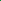 การวิเคราะห์เชิงตัวเลขสำหรับวิศวกรNumerical Analysis for Engineerการวิเคราะห์เชิงตัวเลขสำหรับวิศวกรNumerical Analysis for Engineerการวิเคราะห์เชิงตัวเลขสำหรับวิศวกรNumerical Analysis for Engineerการวิเคราะห์เชิงตัวเลขสำหรับวิศวกรNumerical Analysis for Engineer 3(3-0-6) 3(3-0-6) รายวิชาบังคับก่อน  เป็นนักศึกษาที่ได้รับเกรด (A ถึง F) จากรายวิชา MAT67-102  แคลคูลัส 2เป็นนักศึกษาที่ได้รับเกรด (A ถึง F) จากรายวิชา MAT67-102  แคลคูลัส 2เป็นนักศึกษาที่ได้รับเกรด (A ถึง F) จากรายวิชา MAT67-102  แคลคูลัส 2เป็นนักศึกษาที่ได้รับเกรด (A ถึง F) จากรายวิชา MAT67-102  แคลคูลัส 2 Pre-requisiteFor students who have received a grade (A to F) from MAT67-102 Calculus IIFor students who have received a grade (A to F) from MAT67-102 Calculus IIFor students who have received a grade (A to F) from MAT67-102 Calculus IIFor students who have received a grade (A to F) from MAT67-102 Calculus IIรายวิชานี้มีจุดมุ่งหมายเพื่อให้นักศึกษาด้านวิศวกรรมศาสตร์ได้มีความรู้พื้นฐานทางการวิเคราะห์เชิงตัวเลข นักศึกษาจะได้ศึกษารายละเอียดในหัวข้อซึ่งประกอบด้วย ระเบียบวิธีการหาค่ารากของสมการ การประมาณค่าภายในช่วง การประมาณค่าอนุพันธ์และอินทิกรัล ระเบียบวิธีโดยตรงและระเบียบวิธีทำซ้ำของการประมาณค่าคำตอบของระบบสมการเชิงเส้น ปัญหาค่าเริ่มต้นได้แก่ระเบียบวิธีออยเลอร์และระเบียบวิธีรุงเง-คุตตา  ปัญหาค่าขอบเขตได้แก่ระเบียบวิธีชูทติงและระเบียบวิธีผลต่างสืบเนื่อง นักศึกษาจะสามารถนำความรู้ดังกล่าวไปประยุกต์ใช้แก้ปัญหาในสาขาวิชาชีพได้รายวิชานี้มีจุดมุ่งหมายเพื่อให้นักศึกษาด้านวิศวกรรมศาสตร์ได้มีความรู้พื้นฐานทางการวิเคราะห์เชิงตัวเลข นักศึกษาจะได้ศึกษารายละเอียดในหัวข้อซึ่งประกอบด้วย ระเบียบวิธีการหาค่ารากของสมการ การประมาณค่าภายในช่วง การประมาณค่าอนุพันธ์และอินทิกรัล ระเบียบวิธีโดยตรงและระเบียบวิธีทำซ้ำของการประมาณค่าคำตอบของระบบสมการเชิงเส้น ปัญหาค่าเริ่มต้นได้แก่ระเบียบวิธีออยเลอร์และระเบียบวิธีรุงเง-คุตตา  ปัญหาค่าขอบเขตได้แก่ระเบียบวิธีชูทติงและระเบียบวิธีผลต่างสืบเนื่อง นักศึกษาจะสามารถนำความรู้ดังกล่าวไปประยุกต์ใช้แก้ปัญหาในสาขาวิชาชีพได้รายวิชานี้มีจุดมุ่งหมายเพื่อให้นักศึกษาด้านวิศวกรรมศาสตร์ได้มีความรู้พื้นฐานทางการวิเคราะห์เชิงตัวเลข นักศึกษาจะได้ศึกษารายละเอียดในหัวข้อซึ่งประกอบด้วย ระเบียบวิธีการหาค่ารากของสมการ การประมาณค่าภายในช่วง การประมาณค่าอนุพันธ์และอินทิกรัล ระเบียบวิธีโดยตรงและระเบียบวิธีทำซ้ำของการประมาณค่าคำตอบของระบบสมการเชิงเส้น ปัญหาค่าเริ่มต้นได้แก่ระเบียบวิธีออยเลอร์และระเบียบวิธีรุงเง-คุตตา  ปัญหาค่าขอบเขตได้แก่ระเบียบวิธีชูทติงและระเบียบวิธีผลต่างสืบเนื่อง นักศึกษาจะสามารถนำความรู้ดังกล่าวไปประยุกต์ใช้แก้ปัญหาในสาขาวิชาชีพได้รายวิชานี้มีจุดมุ่งหมายเพื่อให้นักศึกษาด้านวิศวกรรมศาสตร์ได้มีความรู้พื้นฐานทางการวิเคราะห์เชิงตัวเลข นักศึกษาจะได้ศึกษารายละเอียดในหัวข้อซึ่งประกอบด้วย ระเบียบวิธีการหาค่ารากของสมการ การประมาณค่าภายในช่วง การประมาณค่าอนุพันธ์และอินทิกรัล ระเบียบวิธีโดยตรงและระเบียบวิธีทำซ้ำของการประมาณค่าคำตอบของระบบสมการเชิงเส้น ปัญหาค่าเริ่มต้นได้แก่ระเบียบวิธีออยเลอร์และระเบียบวิธีรุงเง-คุตตา  ปัญหาค่าขอบเขตได้แก่ระเบียบวิธีชูทติงและระเบียบวิธีผลต่างสืบเนื่อง นักศึกษาจะสามารถนำความรู้ดังกล่าวไปประยุกต์ใช้แก้ปัญหาในสาขาวิชาชีพได้รายวิชานี้มีจุดมุ่งหมายเพื่อให้นักศึกษาด้านวิศวกรรมศาสตร์ได้มีความรู้พื้นฐานทางการวิเคราะห์เชิงตัวเลข นักศึกษาจะได้ศึกษารายละเอียดในหัวข้อซึ่งประกอบด้วย ระเบียบวิธีการหาค่ารากของสมการ การประมาณค่าภายในช่วง การประมาณค่าอนุพันธ์และอินทิกรัล ระเบียบวิธีโดยตรงและระเบียบวิธีทำซ้ำของการประมาณค่าคำตอบของระบบสมการเชิงเส้น ปัญหาค่าเริ่มต้นได้แก่ระเบียบวิธีออยเลอร์และระเบียบวิธีรุงเง-คุตตา  ปัญหาค่าขอบเขตได้แก่ระเบียบวิธีชูทติงและระเบียบวิธีผลต่างสืบเนื่อง นักศึกษาจะสามารถนำความรู้ดังกล่าวไปประยุกต์ใช้แก้ปัญหาในสาขาวิชาชีพได้รายวิชานี้มีจุดมุ่งหมายเพื่อให้นักศึกษาด้านวิศวกรรมศาสตร์ได้มีความรู้พื้นฐานทางการวิเคราะห์เชิงตัวเลข นักศึกษาจะได้ศึกษารายละเอียดในหัวข้อซึ่งประกอบด้วย ระเบียบวิธีการหาค่ารากของสมการ การประมาณค่าภายในช่วง การประมาณค่าอนุพันธ์และอินทิกรัล ระเบียบวิธีโดยตรงและระเบียบวิธีทำซ้ำของการประมาณค่าคำตอบของระบบสมการเชิงเส้น ปัญหาค่าเริ่มต้นได้แก่ระเบียบวิธีออยเลอร์และระเบียบวิธีรุงเง-คุตตา  ปัญหาค่าขอบเขตได้แก่ระเบียบวิธีชูทติงและระเบียบวิธีผลต่างสืบเนื่อง นักศึกษาจะสามารถนำความรู้ดังกล่าวไปประยุกต์ใช้แก้ปัญหาในสาขาวิชาชีพได้รายวิชานี้มีจุดมุ่งหมายเพื่อให้นักศึกษาด้านวิศวกรรมศาสตร์ได้มีความรู้พื้นฐานทางการวิเคราะห์เชิงตัวเลข นักศึกษาจะได้ศึกษารายละเอียดในหัวข้อซึ่งประกอบด้วย ระเบียบวิธีการหาค่ารากของสมการ การประมาณค่าภายในช่วง การประมาณค่าอนุพันธ์และอินทิกรัล ระเบียบวิธีโดยตรงและระเบียบวิธีทำซ้ำของการประมาณค่าคำตอบของระบบสมการเชิงเส้น ปัญหาค่าเริ่มต้นได้แก่ระเบียบวิธีออยเลอร์และระเบียบวิธีรุงเง-คุตตา  ปัญหาค่าขอบเขตได้แก่ระเบียบวิธีชูทติงและระเบียบวิธีผลต่างสืบเนื่อง นักศึกษาจะสามารถนำความรู้ดังกล่าวไปประยุกต์ใช้แก้ปัญหาในสาขาวิชาชีพได้This course is designed to provide students in engineering with the basic and essential knowledge of numerical analysis. Students will learn a broad range of topics, including numerical method for finding root of equation, interpolation, numerical for differentiation and integration, direct method and iterative method for approximating solution of system of linear equations, initial value problems such as Euler’s method and Runge-Kutta method , boundary value problems such as shooting method and finite difference method. Students will be able to apply the knowledge gained in this course to solve related problems in their future careers.   This course is designed to provide students in engineering with the basic and essential knowledge of numerical analysis. Students will learn a broad range of topics, including numerical method for finding root of equation, interpolation, numerical for differentiation and integration, direct method and iterative method for approximating solution of system of linear equations, initial value problems such as Euler’s method and Runge-Kutta method , boundary value problems such as shooting method and finite difference method. Students will be able to apply the knowledge gained in this course to solve related problems in their future careers.   This course is designed to provide students in engineering with the basic and essential knowledge of numerical analysis. Students will learn a broad range of topics, including numerical method for finding root of equation, interpolation, numerical for differentiation and integration, direct method and iterative method for approximating solution of system of linear equations, initial value problems such as Euler’s method and Runge-Kutta method , boundary value problems such as shooting method and finite difference method. Students will be able to apply the knowledge gained in this course to solve related problems in their future careers.   This course is designed to provide students in engineering with the basic and essential knowledge of numerical analysis. Students will learn a broad range of topics, including numerical method for finding root of equation, interpolation, numerical for differentiation and integration, direct method and iterative method for approximating solution of system of linear equations, initial value problems such as Euler’s method and Runge-Kutta method , boundary value problems such as shooting method and finite difference method. Students will be able to apply the knowledge gained in this course to solve related problems in their future careers.   This course is designed to provide students in engineering with the basic and essential knowledge of numerical analysis. Students will learn a broad range of topics, including numerical method for finding root of equation, interpolation, numerical for differentiation and integration, direct method and iterative method for approximating solution of system of linear equations, initial value problems such as Euler’s method and Runge-Kutta method , boundary value problems such as shooting method and finite difference method. Students will be able to apply the knowledge gained in this course to solve related problems in their future careers.   This course is designed to provide students in engineering with the basic and essential knowledge of numerical analysis. Students will learn a broad range of topics, including numerical method for finding root of equation, interpolation, numerical for differentiation and integration, direct method and iterative method for approximating solution of system of linear equations, initial value problems such as Euler’s method and Runge-Kutta method , boundary value problems such as shooting method and finite difference method. Students will be able to apply the knowledge gained in this course to solve related problems in their future careers.   This course is designed to provide students in engineering with the basic and essential knowledge of numerical analysis. Students will learn a broad range of topics, including numerical method for finding root of equation, interpolation, numerical for differentiation and integration, direct method and iterative method for approximating solution of system of linear equations, initial value problems such as Euler’s method and Runge-Kutta method , boundary value problems such as shooting method and finite difference method. Students will be able to apply the knowledge gained in this course to solve related problems in their future careers.    MAT67-211ความน่าจะเป็นและสถิติสำหรับวิศวกรรมคอมพิวเตอร์Probability and Statistics for Computer Engineerความน่าจะเป็นและสถิติสำหรับวิศวกรรมคอมพิวเตอร์Probability and Statistics for Computer Engineerความน่าจะเป็นและสถิติสำหรับวิศวกรรมคอมพิวเตอร์Probability and Statistics for Computer Engineerความน่าจะเป็นและสถิติสำหรับวิศวกรรมคอมพิวเตอร์Probability and Statistics for Computer Engineer 4(3-3-6) 4(3-3-6) รายวิชาบังคับก่อนเป็นนักศึกษาที่ได้รับเกรดใดๆ (A ถึง F) จากรายวิชา MAT67-102 แคลคูลัส 2เป็นนักศึกษาที่ได้รับเกรดใดๆ (A ถึง F) จากรายวิชา MAT67-102 แคลคูลัส 2เป็นนักศึกษาที่ได้รับเกรดใดๆ (A ถึง F) จากรายวิชา MAT67-102 แคลคูลัส 2เป็นนักศึกษาที่ได้รับเกรดใดๆ (A ถึง F) จากรายวิชา MAT67-102 แคลคูลัส 2 Pre-requisiteFor students who have received a grade (A to F) from MAT67-102 Calculus IIFor students who have received a grade (A to F) from MAT67-102 Calculus IIFor students who have received a grade (A to F) from MAT67-102 Calculus IIFor students who have received a grade (A to F) from MAT67-102 Calculus IIรายวิชานี้มุ่งเน้นให้นักศึกษาวิศวกรรมศาสตร์สาขาคอมพิวเตอร์ มีความรู้ ความเข้าใจเกี่ยวกับ สถิติเชิงพรรณนา ทฤษฎีความน่าจะเป็น การแจกแจงของตัวแปรสุ่มชนิดไม่ต่อเนื่อง การแจกแจงของตัวแปรสุ่มชนิดต่อเนื่อง การอนุมานเชิงสถิติเกี่ยวกับค่าเฉลี่ยสำหรับ 1 ประชากร การอนุมานเชิงสถิติเกี่ยวกับค่าเฉลี่ยสำหรับ 2 ประชากร การวิเคราะห์ความแปรปรวนทางเดียว การวิเคราะห์สหสัมพันธ์แบบเพียร์สัน การวิเคราะห์การถดถอยเชิงเส้นตรง และการทดสอบไคสแควร์ นักศึกษาจะสามารถทำการวิเคราะห์ข้อมูลทางวิศวกรรมโดยใช้โปรแกรมทางสถิติได้ รวมทั้งสามารถอ่านและแปลผลลัพธ์จากโปรแกรมทางสถิติได้อย่างถูกต้อง รายวิชานี้มุ่งเน้นให้นักศึกษาวิศวกรรมศาสตร์สาขาคอมพิวเตอร์ มีความรู้ ความเข้าใจเกี่ยวกับ สถิติเชิงพรรณนา ทฤษฎีความน่าจะเป็น การแจกแจงของตัวแปรสุ่มชนิดไม่ต่อเนื่อง การแจกแจงของตัวแปรสุ่มชนิดต่อเนื่อง การอนุมานเชิงสถิติเกี่ยวกับค่าเฉลี่ยสำหรับ 1 ประชากร การอนุมานเชิงสถิติเกี่ยวกับค่าเฉลี่ยสำหรับ 2 ประชากร การวิเคราะห์ความแปรปรวนทางเดียว การวิเคราะห์สหสัมพันธ์แบบเพียร์สัน การวิเคราะห์การถดถอยเชิงเส้นตรง และการทดสอบไคสแควร์ นักศึกษาจะสามารถทำการวิเคราะห์ข้อมูลทางวิศวกรรมโดยใช้โปรแกรมทางสถิติได้ รวมทั้งสามารถอ่านและแปลผลลัพธ์จากโปรแกรมทางสถิติได้อย่างถูกต้อง รายวิชานี้มุ่งเน้นให้นักศึกษาวิศวกรรมศาสตร์สาขาคอมพิวเตอร์ มีความรู้ ความเข้าใจเกี่ยวกับ สถิติเชิงพรรณนา ทฤษฎีความน่าจะเป็น การแจกแจงของตัวแปรสุ่มชนิดไม่ต่อเนื่อง การแจกแจงของตัวแปรสุ่มชนิดต่อเนื่อง การอนุมานเชิงสถิติเกี่ยวกับค่าเฉลี่ยสำหรับ 1 ประชากร การอนุมานเชิงสถิติเกี่ยวกับค่าเฉลี่ยสำหรับ 2 ประชากร การวิเคราะห์ความแปรปรวนทางเดียว การวิเคราะห์สหสัมพันธ์แบบเพียร์สัน การวิเคราะห์การถดถอยเชิงเส้นตรง และการทดสอบไคสแควร์ นักศึกษาจะสามารถทำการวิเคราะห์ข้อมูลทางวิศวกรรมโดยใช้โปรแกรมทางสถิติได้ รวมทั้งสามารถอ่านและแปลผลลัพธ์จากโปรแกรมทางสถิติได้อย่างถูกต้อง รายวิชานี้มุ่งเน้นให้นักศึกษาวิศวกรรมศาสตร์สาขาคอมพิวเตอร์ มีความรู้ ความเข้าใจเกี่ยวกับ สถิติเชิงพรรณนา ทฤษฎีความน่าจะเป็น การแจกแจงของตัวแปรสุ่มชนิดไม่ต่อเนื่อง การแจกแจงของตัวแปรสุ่มชนิดต่อเนื่อง การอนุมานเชิงสถิติเกี่ยวกับค่าเฉลี่ยสำหรับ 1 ประชากร การอนุมานเชิงสถิติเกี่ยวกับค่าเฉลี่ยสำหรับ 2 ประชากร การวิเคราะห์ความแปรปรวนทางเดียว การวิเคราะห์สหสัมพันธ์แบบเพียร์สัน การวิเคราะห์การถดถอยเชิงเส้นตรง และการทดสอบไคสแควร์ นักศึกษาจะสามารถทำการวิเคราะห์ข้อมูลทางวิศวกรรมโดยใช้โปรแกรมทางสถิติได้ รวมทั้งสามารถอ่านและแปลผลลัพธ์จากโปรแกรมทางสถิติได้อย่างถูกต้อง รายวิชานี้มุ่งเน้นให้นักศึกษาวิศวกรรมศาสตร์สาขาคอมพิวเตอร์ มีความรู้ ความเข้าใจเกี่ยวกับ สถิติเชิงพรรณนา ทฤษฎีความน่าจะเป็น การแจกแจงของตัวแปรสุ่มชนิดไม่ต่อเนื่อง การแจกแจงของตัวแปรสุ่มชนิดต่อเนื่อง การอนุมานเชิงสถิติเกี่ยวกับค่าเฉลี่ยสำหรับ 1 ประชากร การอนุมานเชิงสถิติเกี่ยวกับค่าเฉลี่ยสำหรับ 2 ประชากร การวิเคราะห์ความแปรปรวนทางเดียว การวิเคราะห์สหสัมพันธ์แบบเพียร์สัน การวิเคราะห์การถดถอยเชิงเส้นตรง และการทดสอบไคสแควร์ นักศึกษาจะสามารถทำการวิเคราะห์ข้อมูลทางวิศวกรรมโดยใช้โปรแกรมทางสถิติได้ รวมทั้งสามารถอ่านและแปลผลลัพธ์จากโปรแกรมทางสถิติได้อย่างถูกต้อง รายวิชานี้มุ่งเน้นให้นักศึกษาวิศวกรรมศาสตร์สาขาคอมพิวเตอร์ มีความรู้ ความเข้าใจเกี่ยวกับ สถิติเชิงพรรณนา ทฤษฎีความน่าจะเป็น การแจกแจงของตัวแปรสุ่มชนิดไม่ต่อเนื่อง การแจกแจงของตัวแปรสุ่มชนิดต่อเนื่อง การอนุมานเชิงสถิติเกี่ยวกับค่าเฉลี่ยสำหรับ 1 ประชากร การอนุมานเชิงสถิติเกี่ยวกับค่าเฉลี่ยสำหรับ 2 ประชากร การวิเคราะห์ความแปรปรวนทางเดียว การวิเคราะห์สหสัมพันธ์แบบเพียร์สัน การวิเคราะห์การถดถอยเชิงเส้นตรง และการทดสอบไคสแควร์ นักศึกษาจะสามารถทำการวิเคราะห์ข้อมูลทางวิศวกรรมโดยใช้โปรแกรมทางสถิติได้ รวมทั้งสามารถอ่านและแปลผลลัพธ์จากโปรแกรมทางสถิติได้อย่างถูกต้อง รายวิชานี้มุ่งเน้นให้นักศึกษาวิศวกรรมศาสตร์สาขาคอมพิวเตอร์ มีความรู้ ความเข้าใจเกี่ยวกับ สถิติเชิงพรรณนา ทฤษฎีความน่าจะเป็น การแจกแจงของตัวแปรสุ่มชนิดไม่ต่อเนื่อง การแจกแจงของตัวแปรสุ่มชนิดต่อเนื่อง การอนุมานเชิงสถิติเกี่ยวกับค่าเฉลี่ยสำหรับ 1 ประชากร การอนุมานเชิงสถิติเกี่ยวกับค่าเฉลี่ยสำหรับ 2 ประชากร การวิเคราะห์ความแปรปรวนทางเดียว การวิเคราะห์สหสัมพันธ์แบบเพียร์สัน การวิเคราะห์การถดถอยเชิงเส้นตรง และการทดสอบไคสแควร์ นักศึกษาจะสามารถทำการวิเคราะห์ข้อมูลทางวิศวกรรมโดยใช้โปรแกรมทางสถิติได้ รวมทั้งสามารถอ่านและแปลผลลัพธ์จากโปรแกรมทางสถิติได้อย่างถูกต้อง This course aims to teach students in computer engineering about descriptive statistics, probability theory, probability distribution for discrete random variables, probability distribution for continuous random variables, statistical inference about a population mean, statistical inference about two population means, one-way analysis of variance, Pearson correlation analysis, linear regression analysis, and the chi-square test. Students will be able to use a statistical program to analyze the engineering data. They will also be able to analyze and interpret the results. This course aims to teach students in computer engineering about descriptive statistics, probability theory, probability distribution for discrete random variables, probability distribution for continuous random variables, statistical inference about a population mean, statistical inference about two population means, one-way analysis of variance, Pearson correlation analysis, linear regression analysis, and the chi-square test. Students will be able to use a statistical program to analyze the engineering data. They will also be able to analyze and interpret the results. This course aims to teach students in computer engineering about descriptive statistics, probability theory, probability distribution for discrete random variables, probability distribution for continuous random variables, statistical inference about a population mean, statistical inference about two population means, one-way analysis of variance, Pearson correlation analysis, linear regression analysis, and the chi-square test. Students will be able to use a statistical program to analyze the engineering data. They will also be able to analyze and interpret the results. This course aims to teach students in computer engineering about descriptive statistics, probability theory, probability distribution for discrete random variables, probability distribution for continuous random variables, statistical inference about a population mean, statistical inference about two population means, one-way analysis of variance, Pearson correlation analysis, linear regression analysis, and the chi-square test. Students will be able to use a statistical program to analyze the engineering data. They will also be able to analyze and interpret the results. This course aims to teach students in computer engineering about descriptive statistics, probability theory, probability distribution for discrete random variables, probability distribution for continuous random variables, statistical inference about a population mean, statistical inference about two population means, one-way analysis of variance, Pearson correlation analysis, linear regression analysis, and the chi-square test. Students will be able to use a statistical program to analyze the engineering data. They will also be able to analyze and interpret the results. This course aims to teach students in computer engineering about descriptive statistics, probability theory, probability distribution for discrete random variables, probability distribution for continuous random variables, statistical inference about a population mean, statistical inference about two population means, one-way analysis of variance, Pearson correlation analysis, linear regression analysis, and the chi-square test. Students will be able to use a statistical program to analyze the engineering data. They will also be able to analyze and interpret the results. This course aims to teach students in computer engineering about descriptive statistics, probability theory, probability distribution for discrete random variables, probability distribution for continuous random variables, statistical inference about a population mean, statistical inference about two population means, one-way analysis of variance, Pearson correlation analysis, linear regression analysis, and the chi-square test. Students will be able to use a statistical program to analyze the engineering data. They will also be able to analyze and interpret the results.  MAT67-212 ความน่าจะเป็นและสถิติสำหรับวิศวกรProbability and Statistics for Engineerความน่าจะเป็นและสถิติสำหรับวิศวกรProbability and Statistics for Engineerความน่าจะเป็นและสถิติสำหรับวิศวกรProbability and Statistics for Engineer 3(3-0-6) 3(3-0-6) 3(3-0-6) รายวิชาบังคับก่อนเป็นนักศึกษาที่ได้รับเกรดใดๆ (A ถึง F) จากรายวิชา MAT67-102 แคลคูลัส 2เป็นนักศึกษาที่ได้รับเกรดใดๆ (A ถึง F) จากรายวิชา MAT67-102 แคลคูลัส 2เป็นนักศึกษาที่ได้รับเกรดใดๆ (A ถึง F) จากรายวิชา MAT67-102 แคลคูลัส 2 Pre-requisitedFor students who have received a grade (A to F) from MAT67-102 Calculus IIFor students who have received a grade (A to F) from MAT67-102 Calculus IIFor students who have received a grade (A to F) from MAT67-102 Calculus IIรายวิชานี้มุ่งเน้นให้นักศึกษาด้านวิศวกรรมศาสตร์ มีความรู้ ความเข้าใจเกี่ยวกับทฤษฎีความน่าจะเป็น ตัวแปรสุ่มและฟังก์ชันความน่าจะเป็น ค่าคาดหวังและความแปรปรวน โมเมนต์ ฟังก์ชันก่อกำเนิดโมเมนต์และฟังก์ชันแคแรกเทอริสติก  ทฤษฎีบทขีดจำกัด การอนุมานเชิงสถิติเกี่ยวกับค่าเฉลี่ยสำหรับ 1 ประชากร การอนุมานเชิงสถิติเกี่ยวกับค่าเฉลี่ยสำหรับ 2 ประชากร การวิเคราะห์ความแปรปรวนทางเดียว การวิเคราะห์สหสัมพันธ์แบบเพียร์สัน และการวิเคราะห์การถดถอยเชิงเส้นตรงอย่างง่าย นักศึกษาจะสามารถอ่านและแปลผลลัพธ์ข้อมูลทางวิศวกรรมจากโปรแกรมทางสถิติได้อย่างถูกต้อง รายวิชานี้มุ่งเน้นให้นักศึกษาด้านวิศวกรรมศาสตร์ มีความรู้ ความเข้าใจเกี่ยวกับทฤษฎีความน่าจะเป็น ตัวแปรสุ่มและฟังก์ชันความน่าจะเป็น ค่าคาดหวังและความแปรปรวน โมเมนต์ ฟังก์ชันก่อกำเนิดโมเมนต์และฟังก์ชันแคแรกเทอริสติก  ทฤษฎีบทขีดจำกัด การอนุมานเชิงสถิติเกี่ยวกับค่าเฉลี่ยสำหรับ 1 ประชากร การอนุมานเชิงสถิติเกี่ยวกับค่าเฉลี่ยสำหรับ 2 ประชากร การวิเคราะห์ความแปรปรวนทางเดียว การวิเคราะห์สหสัมพันธ์แบบเพียร์สัน และการวิเคราะห์การถดถอยเชิงเส้นตรงอย่างง่าย นักศึกษาจะสามารถอ่านและแปลผลลัพธ์ข้อมูลทางวิศวกรรมจากโปรแกรมทางสถิติได้อย่างถูกต้อง รายวิชานี้มุ่งเน้นให้นักศึกษาด้านวิศวกรรมศาสตร์ มีความรู้ ความเข้าใจเกี่ยวกับทฤษฎีความน่าจะเป็น ตัวแปรสุ่มและฟังก์ชันความน่าจะเป็น ค่าคาดหวังและความแปรปรวน โมเมนต์ ฟังก์ชันก่อกำเนิดโมเมนต์และฟังก์ชันแคแรกเทอริสติก  ทฤษฎีบทขีดจำกัด การอนุมานเชิงสถิติเกี่ยวกับค่าเฉลี่ยสำหรับ 1 ประชากร การอนุมานเชิงสถิติเกี่ยวกับค่าเฉลี่ยสำหรับ 2 ประชากร การวิเคราะห์ความแปรปรวนทางเดียว การวิเคราะห์สหสัมพันธ์แบบเพียร์สัน และการวิเคราะห์การถดถอยเชิงเส้นตรงอย่างง่าย นักศึกษาจะสามารถอ่านและแปลผลลัพธ์ข้อมูลทางวิศวกรรมจากโปรแกรมทางสถิติได้อย่างถูกต้อง รายวิชานี้มุ่งเน้นให้นักศึกษาด้านวิศวกรรมศาสตร์ มีความรู้ ความเข้าใจเกี่ยวกับทฤษฎีความน่าจะเป็น ตัวแปรสุ่มและฟังก์ชันความน่าจะเป็น ค่าคาดหวังและความแปรปรวน โมเมนต์ ฟังก์ชันก่อกำเนิดโมเมนต์และฟังก์ชันแคแรกเทอริสติก  ทฤษฎีบทขีดจำกัด การอนุมานเชิงสถิติเกี่ยวกับค่าเฉลี่ยสำหรับ 1 ประชากร การอนุมานเชิงสถิติเกี่ยวกับค่าเฉลี่ยสำหรับ 2 ประชากร การวิเคราะห์ความแปรปรวนทางเดียว การวิเคราะห์สหสัมพันธ์แบบเพียร์สัน และการวิเคราะห์การถดถอยเชิงเส้นตรงอย่างง่าย นักศึกษาจะสามารถอ่านและแปลผลลัพธ์ข้อมูลทางวิศวกรรมจากโปรแกรมทางสถิติได้อย่างถูกต้อง รายวิชานี้มุ่งเน้นให้นักศึกษาด้านวิศวกรรมศาสตร์ มีความรู้ ความเข้าใจเกี่ยวกับทฤษฎีความน่าจะเป็น ตัวแปรสุ่มและฟังก์ชันความน่าจะเป็น ค่าคาดหวังและความแปรปรวน โมเมนต์ ฟังก์ชันก่อกำเนิดโมเมนต์และฟังก์ชันแคแรกเทอริสติก  ทฤษฎีบทขีดจำกัด การอนุมานเชิงสถิติเกี่ยวกับค่าเฉลี่ยสำหรับ 1 ประชากร การอนุมานเชิงสถิติเกี่ยวกับค่าเฉลี่ยสำหรับ 2 ประชากร การวิเคราะห์ความแปรปรวนทางเดียว การวิเคราะห์สหสัมพันธ์แบบเพียร์สัน และการวิเคราะห์การถดถอยเชิงเส้นตรงอย่างง่าย นักศึกษาจะสามารถอ่านและแปลผลลัพธ์ข้อมูลทางวิศวกรรมจากโปรแกรมทางสถิติได้อย่างถูกต้อง รายวิชานี้มุ่งเน้นให้นักศึกษาด้านวิศวกรรมศาสตร์ มีความรู้ ความเข้าใจเกี่ยวกับทฤษฎีความน่าจะเป็น ตัวแปรสุ่มและฟังก์ชันความน่าจะเป็น ค่าคาดหวังและความแปรปรวน โมเมนต์ ฟังก์ชันก่อกำเนิดโมเมนต์และฟังก์ชันแคแรกเทอริสติก  ทฤษฎีบทขีดจำกัด การอนุมานเชิงสถิติเกี่ยวกับค่าเฉลี่ยสำหรับ 1 ประชากร การอนุมานเชิงสถิติเกี่ยวกับค่าเฉลี่ยสำหรับ 2 ประชากร การวิเคราะห์ความแปรปรวนทางเดียว การวิเคราะห์สหสัมพันธ์แบบเพียร์สัน และการวิเคราะห์การถดถอยเชิงเส้นตรงอย่างง่าย นักศึกษาจะสามารถอ่านและแปลผลลัพธ์ข้อมูลทางวิศวกรรมจากโปรแกรมทางสถิติได้อย่างถูกต้อง รายวิชานี้มุ่งเน้นให้นักศึกษาด้านวิศวกรรมศาสตร์ มีความรู้ ความเข้าใจเกี่ยวกับทฤษฎีความน่าจะเป็น ตัวแปรสุ่มและฟังก์ชันความน่าจะเป็น ค่าคาดหวังและความแปรปรวน โมเมนต์ ฟังก์ชันก่อกำเนิดโมเมนต์และฟังก์ชันแคแรกเทอริสติก  ทฤษฎีบทขีดจำกัด การอนุมานเชิงสถิติเกี่ยวกับค่าเฉลี่ยสำหรับ 1 ประชากร การอนุมานเชิงสถิติเกี่ยวกับค่าเฉลี่ยสำหรับ 2 ประชากร การวิเคราะห์ความแปรปรวนทางเดียว การวิเคราะห์สหสัมพันธ์แบบเพียร์สัน และการวิเคราะห์การถดถอยเชิงเส้นตรงอย่างง่าย นักศึกษาจะสามารถอ่านและแปลผลลัพธ์ข้อมูลทางวิศวกรรมจากโปรแกรมทางสถิติได้อย่างถูกต้อง This course is designed to teach students in engineering about probability theory, random variable and probability function, expectation and variance, moments, moment generating functions and characteristic functions, central limit theorem, statistical inference about a population mean, statistical inference about two population means, one-way analysis of variance, Pearson correlation analysis, and simple linear regression analysis. Students will be able to analyze and interpret the results obtained from a statistical program. This course is designed to teach students in engineering about probability theory, random variable and probability function, expectation and variance, moments, moment generating functions and characteristic functions, central limit theorem, statistical inference about a population mean, statistical inference about two population means, one-way analysis of variance, Pearson correlation analysis, and simple linear regression analysis. Students will be able to analyze and interpret the results obtained from a statistical program. This course is designed to teach students in engineering about probability theory, random variable and probability function, expectation and variance, moments, moment generating functions and characteristic functions, central limit theorem, statistical inference about a population mean, statistical inference about two population means, one-way analysis of variance, Pearson correlation analysis, and simple linear regression analysis. Students will be able to analyze and interpret the results obtained from a statistical program. This course is designed to teach students in engineering about probability theory, random variable and probability function, expectation and variance, moments, moment generating functions and characteristic functions, central limit theorem, statistical inference about a population mean, statistical inference about two population means, one-way analysis of variance, Pearson correlation analysis, and simple linear regression analysis. Students will be able to analyze and interpret the results obtained from a statistical program. This course is designed to teach students in engineering about probability theory, random variable and probability function, expectation and variance, moments, moment generating functions and characteristic functions, central limit theorem, statistical inference about a population mean, statistical inference about two population means, one-way analysis of variance, Pearson correlation analysis, and simple linear regression analysis. Students will be able to analyze and interpret the results obtained from a statistical program. This course is designed to teach students in engineering about probability theory, random variable and probability function, expectation and variance, moments, moment generating functions and characteristic functions, central limit theorem, statistical inference about a population mean, statistical inference about two population means, one-way analysis of variance, Pearson correlation analysis, and simple linear regression analysis. Students will be able to analyze and interpret the results obtained from a statistical program. This course is designed to teach students in engineering about probability theory, random variable and probability function, expectation and variance, moments, moment generating functions and characteristic functions, central limit theorem, statistical inference about a population mean, statistical inference about two population means, one-way analysis of variance, Pearson correlation analysis, and simple linear regression analysis. Students will be able to analyze and interpret the results obtained from a statistical program.  MAT67-213ชีวสถิติสำหรับสหเวชศาสตร์Biostatistics for Allied Health Sciencesชีวสถิติสำหรับสหเวชศาสตร์Biostatistics for Allied Health Sciencesชีวสถิติสำหรับสหเวชศาสตร์Biostatistics for Allied Health Sciences 3(2-3-6) 3(2-3-6) 3(2-3-6) รายวิชาบังคับก่อน  เป็นนักศึกษาที่ได้รับเกรด S จากรายวิชา MAT67-001 คณิตศาสตร์พื้นฐานเป็นนักศึกษาที่ได้รับเกรด S จากรายวิชา MAT67-001 คณิตศาสตร์พื้นฐานเป็นนักศึกษาที่ได้รับเกรด S จากรายวิชา MAT67-001 คณิตศาสตร์พื้นฐาน Pre-requisiteFor students who have received an S-letter grade from MAT67-001 Basic MathematicsFor students who have received an S-letter grade from MAT67-001 Basic MathematicsFor students who have received an S-letter grade from MAT67-001 Basic Mathematicsการเรียนการสอนรายวิชานี้ออกแบบขึ้นเพื่อให้นักศึกษาสาขาสหเวชศาสตร์มีแนวคิดพื้นฐานทางสถิติและทักษะการใช้โปรแกรมสำเร็จรูปทางสถิติ ในหัวข้อทางสถิติซึ่งประกอบด้วย สถิติเชิงพรรณนา ประชากรและการกำหนดตัวอย่าง ตารางชีพ ค่าความเสี่ยงและอัตราส่วนปัจจัยเสี่ยง การประมาณค่าพารามิเตอร์ การทดสอบสมมติฐาน การวิเคราะห์ความแปรปรวน การวิเคราะห์ความแปรปรวนร่วม การวิเคราะห์การถดถอยและสหสัมพันธ์ และสถิติไม่อิงพารามิเตอร์ นักศึกษาจะสามารถนำความรู้ดังกล่าวไปประยุกต์ใช้แก้ปัญหาในสาขาวิชาชีพของตนเองได้ การเรียนการสอนรายวิชานี้ออกแบบขึ้นเพื่อให้นักศึกษาสาขาสหเวชศาสตร์มีแนวคิดพื้นฐานทางสถิติและทักษะการใช้โปรแกรมสำเร็จรูปทางสถิติ ในหัวข้อทางสถิติซึ่งประกอบด้วย สถิติเชิงพรรณนา ประชากรและการกำหนดตัวอย่าง ตารางชีพ ค่าความเสี่ยงและอัตราส่วนปัจจัยเสี่ยง การประมาณค่าพารามิเตอร์ การทดสอบสมมติฐาน การวิเคราะห์ความแปรปรวน การวิเคราะห์ความแปรปรวนร่วม การวิเคราะห์การถดถอยและสหสัมพันธ์ และสถิติไม่อิงพารามิเตอร์ นักศึกษาจะสามารถนำความรู้ดังกล่าวไปประยุกต์ใช้แก้ปัญหาในสาขาวิชาชีพของตนเองได้ การเรียนการสอนรายวิชานี้ออกแบบขึ้นเพื่อให้นักศึกษาสาขาสหเวชศาสตร์มีแนวคิดพื้นฐานทางสถิติและทักษะการใช้โปรแกรมสำเร็จรูปทางสถิติ ในหัวข้อทางสถิติซึ่งประกอบด้วย สถิติเชิงพรรณนา ประชากรและการกำหนดตัวอย่าง ตารางชีพ ค่าความเสี่ยงและอัตราส่วนปัจจัยเสี่ยง การประมาณค่าพารามิเตอร์ การทดสอบสมมติฐาน การวิเคราะห์ความแปรปรวน การวิเคราะห์ความแปรปรวนร่วม การวิเคราะห์การถดถอยและสหสัมพันธ์ และสถิติไม่อิงพารามิเตอร์ นักศึกษาจะสามารถนำความรู้ดังกล่าวไปประยุกต์ใช้แก้ปัญหาในสาขาวิชาชีพของตนเองได้ การเรียนการสอนรายวิชานี้ออกแบบขึ้นเพื่อให้นักศึกษาสาขาสหเวชศาสตร์มีแนวคิดพื้นฐานทางสถิติและทักษะการใช้โปรแกรมสำเร็จรูปทางสถิติ ในหัวข้อทางสถิติซึ่งประกอบด้วย สถิติเชิงพรรณนา ประชากรและการกำหนดตัวอย่าง ตารางชีพ ค่าความเสี่ยงและอัตราส่วนปัจจัยเสี่ยง การประมาณค่าพารามิเตอร์ การทดสอบสมมติฐาน การวิเคราะห์ความแปรปรวน การวิเคราะห์ความแปรปรวนร่วม การวิเคราะห์การถดถอยและสหสัมพันธ์ และสถิติไม่อิงพารามิเตอร์ นักศึกษาจะสามารถนำความรู้ดังกล่าวไปประยุกต์ใช้แก้ปัญหาในสาขาวิชาชีพของตนเองได้ การเรียนการสอนรายวิชานี้ออกแบบขึ้นเพื่อให้นักศึกษาสาขาสหเวชศาสตร์มีแนวคิดพื้นฐานทางสถิติและทักษะการใช้โปรแกรมสำเร็จรูปทางสถิติ ในหัวข้อทางสถิติซึ่งประกอบด้วย สถิติเชิงพรรณนา ประชากรและการกำหนดตัวอย่าง ตารางชีพ ค่าความเสี่ยงและอัตราส่วนปัจจัยเสี่ยง การประมาณค่าพารามิเตอร์ การทดสอบสมมติฐาน การวิเคราะห์ความแปรปรวน การวิเคราะห์ความแปรปรวนร่วม การวิเคราะห์การถดถอยและสหสัมพันธ์ และสถิติไม่อิงพารามิเตอร์ นักศึกษาจะสามารถนำความรู้ดังกล่าวไปประยุกต์ใช้แก้ปัญหาในสาขาวิชาชีพของตนเองได้ การเรียนการสอนรายวิชานี้ออกแบบขึ้นเพื่อให้นักศึกษาสาขาสหเวชศาสตร์มีแนวคิดพื้นฐานทางสถิติและทักษะการใช้โปรแกรมสำเร็จรูปทางสถิติ ในหัวข้อทางสถิติซึ่งประกอบด้วย สถิติเชิงพรรณนา ประชากรและการกำหนดตัวอย่าง ตารางชีพ ค่าความเสี่ยงและอัตราส่วนปัจจัยเสี่ยง การประมาณค่าพารามิเตอร์ การทดสอบสมมติฐาน การวิเคราะห์ความแปรปรวน การวิเคราะห์ความแปรปรวนร่วม การวิเคราะห์การถดถอยและสหสัมพันธ์ และสถิติไม่อิงพารามิเตอร์ นักศึกษาจะสามารถนำความรู้ดังกล่าวไปประยุกต์ใช้แก้ปัญหาในสาขาวิชาชีพของตนเองได้ การเรียนการสอนรายวิชานี้ออกแบบขึ้นเพื่อให้นักศึกษาสาขาสหเวชศาสตร์มีแนวคิดพื้นฐานทางสถิติและทักษะการใช้โปรแกรมสำเร็จรูปทางสถิติ ในหัวข้อทางสถิติซึ่งประกอบด้วย สถิติเชิงพรรณนา ประชากรและการกำหนดตัวอย่าง ตารางชีพ ค่าความเสี่ยงและอัตราส่วนปัจจัยเสี่ยง การประมาณค่าพารามิเตอร์ การทดสอบสมมติฐาน การวิเคราะห์ความแปรปรวน การวิเคราะห์ความแปรปรวนร่วม การวิเคราะห์การถดถอยและสหสัมพันธ์ และสถิติไม่อิงพารามิเตอร์ นักศึกษาจะสามารถนำความรู้ดังกล่าวไปประยุกต์ใช้แก้ปัญหาในสาขาวิชาชีพของตนเองได้ This course is designed to provide necessary concepts in statistics and skills in statistical software for students in allied health sciences. Students will learn a broad range of statistical topics, including descriptive statistics, population and sample size setting, life table, relative risk, odd ratio, parameter estimation, hypothesis testing, analysis of variance, analysis of covariance, regression and correlation analysis, and non-parametric statistics. Students will be able to apply the knowledge gained in this course to solve related problems in their future careers. This course is designed to provide necessary concepts in statistics and skills in statistical software for students in allied health sciences. Students will learn a broad range of statistical topics, including descriptive statistics, population and sample size setting, life table, relative risk, odd ratio, parameter estimation, hypothesis testing, analysis of variance, analysis of covariance, regression and correlation analysis, and non-parametric statistics. Students will be able to apply the knowledge gained in this course to solve related problems in their future careers. This course is designed to provide necessary concepts in statistics and skills in statistical software for students in allied health sciences. Students will learn a broad range of statistical topics, including descriptive statistics, population and sample size setting, life table, relative risk, odd ratio, parameter estimation, hypothesis testing, analysis of variance, analysis of covariance, regression and correlation analysis, and non-parametric statistics. Students will be able to apply the knowledge gained in this course to solve related problems in their future careers. This course is designed to provide necessary concepts in statistics and skills in statistical software for students in allied health sciences. Students will learn a broad range of statistical topics, including descriptive statistics, population and sample size setting, life table, relative risk, odd ratio, parameter estimation, hypothesis testing, analysis of variance, analysis of covariance, regression and correlation analysis, and non-parametric statistics. Students will be able to apply the knowledge gained in this course to solve related problems in their future careers. This course is designed to provide necessary concepts in statistics and skills in statistical software for students in allied health sciences. Students will learn a broad range of statistical topics, including descriptive statistics, population and sample size setting, life table, relative risk, odd ratio, parameter estimation, hypothesis testing, analysis of variance, analysis of covariance, regression and correlation analysis, and non-parametric statistics. Students will be able to apply the knowledge gained in this course to solve related problems in their future careers. This course is designed to provide necessary concepts in statistics and skills in statistical software for students in allied health sciences. Students will learn a broad range of statistical topics, including descriptive statistics, population and sample size setting, life table, relative risk, odd ratio, parameter estimation, hypothesis testing, analysis of variance, analysis of covariance, regression and correlation analysis, and non-parametric statistics. Students will be able to apply the knowledge gained in this course to solve related problems in their future careers. This course is designed to provide necessary concepts in statistics and skills in statistical software for students in allied health sciences. Students will learn a broad range of statistical topics, including descriptive statistics, population and sample size setting, life table, relative risk, odd ratio, parameter estimation, hypothesis testing, analysis of variance, analysis of covariance, regression and correlation analysis, and non-parametric statistics. Students will be able to apply the knowledge gained in this course to solve related problems in their future careers.  MAT67-213Eชีวสถิติสำหรับสหเวชศาสตร์Biostatistics for Allied Health Sciencesชีวสถิติสำหรับสหเวชศาสตร์Biostatistics for Allied Health Sciencesชีวสถิติสำหรับสหเวชศาสตร์Biostatistics for Allied Health Sciences 3(2-3-6) 3(2-3-6) 3(2-3-6) รายวิชาบังคับก่อน  เป็นนักศึกษาที่ได้รับเกรด S จากรายวิชา MAT67-001 คณิตศาสตร์พื้นฐานเป็นนักศึกษาที่ได้รับเกรด S จากรายวิชา MAT67-001 คณิตศาสตร์พื้นฐานเป็นนักศึกษาที่ได้รับเกรด S จากรายวิชา MAT67-001 คณิตศาสตร์พื้นฐาน Pre-requisiteFor students who have received an S-letter grade from MAT67-001 Basic MathematicsFor students who have received an S-letter grade from MAT67-001 Basic MathematicsFor students who have received an S-letter grade from MAT67-001 Basic Mathematicsการเรียนการสอนรายวิชานี้ออกแบบขึ้นเพื่อให้นักศึกษาสาขาสหเวชศาสตร์มีแนวคิดพื้นฐานทางสถิติและทักษะการใช้โปรแกรมสำเร็จรูปทางสถิติ ในหัวข้อทางสถิติซึ่งประกอบด้วย สถิติเชิงพรรณนา ประชากรและการกำหนดตัวอย่าง ตารางชีพ ค่าความเสี่ยงและอัตราส่วนปัจจัยเสี่ยง การประมาณค่าพารามิเตอร์ การทดสอบสมมติฐาน การวิเคราะห์ความแปรปรวน การวิเคราะห์ความแปรปรวนร่วม การวิเคราะห์การถดถอยและสหสัมพันธ์ และสถิติไม่อิงพารามิเตอร์ นักศึกษาจะสามารถนำความรู้ดังกล่าวไปประยุกต์ใช้แก้ปัญหาในสาขาวิชาชีพของตนเองได้ การเรียนการสอนรายวิชานี้ออกแบบขึ้นเพื่อให้นักศึกษาสาขาสหเวชศาสตร์มีแนวคิดพื้นฐานทางสถิติและทักษะการใช้โปรแกรมสำเร็จรูปทางสถิติ ในหัวข้อทางสถิติซึ่งประกอบด้วย สถิติเชิงพรรณนา ประชากรและการกำหนดตัวอย่าง ตารางชีพ ค่าความเสี่ยงและอัตราส่วนปัจจัยเสี่ยง การประมาณค่าพารามิเตอร์ การทดสอบสมมติฐาน การวิเคราะห์ความแปรปรวน การวิเคราะห์ความแปรปรวนร่วม การวิเคราะห์การถดถอยและสหสัมพันธ์ และสถิติไม่อิงพารามิเตอร์ นักศึกษาจะสามารถนำความรู้ดังกล่าวไปประยุกต์ใช้แก้ปัญหาในสาขาวิชาชีพของตนเองได้ การเรียนการสอนรายวิชานี้ออกแบบขึ้นเพื่อให้นักศึกษาสาขาสหเวชศาสตร์มีแนวคิดพื้นฐานทางสถิติและทักษะการใช้โปรแกรมสำเร็จรูปทางสถิติ ในหัวข้อทางสถิติซึ่งประกอบด้วย สถิติเชิงพรรณนา ประชากรและการกำหนดตัวอย่าง ตารางชีพ ค่าความเสี่ยงและอัตราส่วนปัจจัยเสี่ยง การประมาณค่าพารามิเตอร์ การทดสอบสมมติฐาน การวิเคราะห์ความแปรปรวน การวิเคราะห์ความแปรปรวนร่วม การวิเคราะห์การถดถอยและสหสัมพันธ์ และสถิติไม่อิงพารามิเตอร์ นักศึกษาจะสามารถนำความรู้ดังกล่าวไปประยุกต์ใช้แก้ปัญหาในสาขาวิชาชีพของตนเองได้ การเรียนการสอนรายวิชานี้ออกแบบขึ้นเพื่อให้นักศึกษาสาขาสหเวชศาสตร์มีแนวคิดพื้นฐานทางสถิติและทักษะการใช้โปรแกรมสำเร็จรูปทางสถิติ ในหัวข้อทางสถิติซึ่งประกอบด้วย สถิติเชิงพรรณนา ประชากรและการกำหนดตัวอย่าง ตารางชีพ ค่าความเสี่ยงและอัตราส่วนปัจจัยเสี่ยง การประมาณค่าพารามิเตอร์ การทดสอบสมมติฐาน การวิเคราะห์ความแปรปรวน การวิเคราะห์ความแปรปรวนร่วม การวิเคราะห์การถดถอยและสหสัมพันธ์ และสถิติไม่อิงพารามิเตอร์ นักศึกษาจะสามารถนำความรู้ดังกล่าวไปประยุกต์ใช้แก้ปัญหาในสาขาวิชาชีพของตนเองได้ การเรียนการสอนรายวิชานี้ออกแบบขึ้นเพื่อให้นักศึกษาสาขาสหเวชศาสตร์มีแนวคิดพื้นฐานทางสถิติและทักษะการใช้โปรแกรมสำเร็จรูปทางสถิติ ในหัวข้อทางสถิติซึ่งประกอบด้วย สถิติเชิงพรรณนา ประชากรและการกำหนดตัวอย่าง ตารางชีพ ค่าความเสี่ยงและอัตราส่วนปัจจัยเสี่ยง การประมาณค่าพารามิเตอร์ การทดสอบสมมติฐาน การวิเคราะห์ความแปรปรวน การวิเคราะห์ความแปรปรวนร่วม การวิเคราะห์การถดถอยและสหสัมพันธ์ และสถิติไม่อิงพารามิเตอร์ นักศึกษาจะสามารถนำความรู้ดังกล่าวไปประยุกต์ใช้แก้ปัญหาในสาขาวิชาชีพของตนเองได้ การเรียนการสอนรายวิชานี้ออกแบบขึ้นเพื่อให้นักศึกษาสาขาสหเวชศาสตร์มีแนวคิดพื้นฐานทางสถิติและทักษะการใช้โปรแกรมสำเร็จรูปทางสถิติ ในหัวข้อทางสถิติซึ่งประกอบด้วย สถิติเชิงพรรณนา ประชากรและการกำหนดตัวอย่าง ตารางชีพ ค่าความเสี่ยงและอัตราส่วนปัจจัยเสี่ยง การประมาณค่าพารามิเตอร์ การทดสอบสมมติฐาน การวิเคราะห์ความแปรปรวน การวิเคราะห์ความแปรปรวนร่วม การวิเคราะห์การถดถอยและสหสัมพันธ์ และสถิติไม่อิงพารามิเตอร์ นักศึกษาจะสามารถนำความรู้ดังกล่าวไปประยุกต์ใช้แก้ปัญหาในสาขาวิชาชีพของตนเองได้ การเรียนการสอนรายวิชานี้ออกแบบขึ้นเพื่อให้นักศึกษาสาขาสหเวชศาสตร์มีแนวคิดพื้นฐานทางสถิติและทักษะการใช้โปรแกรมสำเร็จรูปทางสถิติ ในหัวข้อทางสถิติซึ่งประกอบด้วย สถิติเชิงพรรณนา ประชากรและการกำหนดตัวอย่าง ตารางชีพ ค่าความเสี่ยงและอัตราส่วนปัจจัยเสี่ยง การประมาณค่าพารามิเตอร์ การทดสอบสมมติฐาน การวิเคราะห์ความแปรปรวน การวิเคราะห์ความแปรปรวนร่วม การวิเคราะห์การถดถอยและสหสัมพันธ์ และสถิติไม่อิงพารามิเตอร์ นักศึกษาจะสามารถนำความรู้ดังกล่าวไปประยุกต์ใช้แก้ปัญหาในสาขาวิชาชีพของตนเองได้ This course is designed to provide necessary concepts in statistics and skills in statistical software for students in allied health sciences. Students will learn a broad range of statistical topics, including descriptive statistics, population and sample size setting, life table, relative risk, odd ratio, parameter estimation, hypothesis testing, analysis of variance, analysis of covariance, regression and correlation analysis, and non-parametric statistics. Students will be able to apply the knowledge gained in this course to solve related problems in their future careers.   This course is designed to provide necessary concepts in statistics and skills in statistical software for students in allied health sciences. Students will learn a broad range of statistical topics, including descriptive statistics, population and sample size setting, life table, relative risk, odd ratio, parameter estimation, hypothesis testing, analysis of variance, analysis of covariance, regression and correlation analysis, and non-parametric statistics. Students will be able to apply the knowledge gained in this course to solve related problems in their future careers.   This course is designed to provide necessary concepts in statistics and skills in statistical software for students in allied health sciences. Students will learn a broad range of statistical topics, including descriptive statistics, population and sample size setting, life table, relative risk, odd ratio, parameter estimation, hypothesis testing, analysis of variance, analysis of covariance, regression and correlation analysis, and non-parametric statistics. Students will be able to apply the knowledge gained in this course to solve related problems in their future careers.   This course is designed to provide necessary concepts in statistics and skills in statistical software for students in allied health sciences. Students will learn a broad range of statistical topics, including descriptive statistics, population and sample size setting, life table, relative risk, odd ratio, parameter estimation, hypothesis testing, analysis of variance, analysis of covariance, regression and correlation analysis, and non-parametric statistics. Students will be able to apply the knowledge gained in this course to solve related problems in their future careers.   This course is designed to provide necessary concepts in statistics and skills in statistical software for students in allied health sciences. Students will learn a broad range of statistical topics, including descriptive statistics, population and sample size setting, life table, relative risk, odd ratio, parameter estimation, hypothesis testing, analysis of variance, analysis of covariance, regression and correlation analysis, and non-parametric statistics. Students will be able to apply the knowledge gained in this course to solve related problems in their future careers.   This course is designed to provide necessary concepts in statistics and skills in statistical software for students in allied health sciences. Students will learn a broad range of statistical topics, including descriptive statistics, population and sample size setting, life table, relative risk, odd ratio, parameter estimation, hypothesis testing, analysis of variance, analysis of covariance, regression and correlation analysis, and non-parametric statistics. Students will be able to apply the knowledge gained in this course to solve related problems in their future careers.   This course is designed to provide necessary concepts in statistics and skills in statistical software for students in allied health sciences. Students will learn a broad range of statistical topics, including descriptive statistics, population and sample size setting, life table, relative risk, odd ratio, parameter estimation, hypothesis testing, analysis of variance, analysis of covariance, regression and correlation analysis, and non-parametric statistics. Students will be able to apply the knowledge gained in this course to solve related problems in their future careers.    MAT67-214 MAT67-214 MAT67-214ความน่าจะเป็นและสถิติเบื้องต้นสำหรับวิศวกรIntroduction to Probability and Statistics for Engineerความน่าจะเป็นและสถิติเบื้องต้นสำหรับวิศวกรIntroduction to Probability and Statistics for Engineer 3(3-0-6) 3(3-0-6) รายวิชาบังคับก่อน รายวิชาบังคับก่อน รายวิชาบังคับก่อนเป็นนักศึกษาที่ได้รับเกรดใดๆ (A ถึง F) จากรายวิชา MAT67-102 แคลคูลัส 2เป็นนักศึกษาที่ได้รับเกรดใดๆ (A ถึง F) จากรายวิชา MAT67-102 แคลคูลัส 2 Pre-requisited Pre-requisited Pre-requisitedFor students who have received a grade (A to F) from MAT67-102 Calculus IIFor students who have received a grade (A to F) from MAT67-102 Calculus IIรายวิชานี้มุ่งเน้นให้นักศึกษาด้านวิศวกรรมศาสตร์ มีความรู้ ความเข้าใจเกี่ยวกับทฤษฎีความน่าจะเป็น ความน่าจะเป็นมีเงื่อนไขและความเป็นอิสระ ตัวแปรสุ่มและฟังก์ชันความน่าจะเป็นของตัวแปรสุ่ม ค่าคาดหวังและความแปรปรวน ทฤษฎีบทขีดจำกัด การอนุมานเชิงสถิติเกี่ยวกับค่าเฉลี่ยสำหรับ 1 ประชากร การอนุมานเชิงสถิติเกี่ยวกับค่าเฉลี่ยสำหรับ 2 ประชากร การวิเคราะห์ความแปรปรวนทางเดียว การวิเคราะห์สหสัมพันธ์แบบเพียร์สัน การวิเคราะห์การถดถอยเชิงเส้นตรงอย่างง่าย และการแก้ปัญหางานด้านวิศวกรรมศาสตร์และวิทยาศาสตร์โดยใช้วิธีการทางสถิติ  นักศึกษาจะสามารถอ่านและแปลผลลัพธ์ข้อมูลทางวิศวกรรมวิศวกรรมศาสตร์และวิทยาศาสตร์จากโปรแกรมทางสถิติได้อย่างถูกต้องรายวิชานี้มุ่งเน้นให้นักศึกษาด้านวิศวกรรมศาสตร์ มีความรู้ ความเข้าใจเกี่ยวกับทฤษฎีความน่าจะเป็น ความน่าจะเป็นมีเงื่อนไขและความเป็นอิสระ ตัวแปรสุ่มและฟังก์ชันความน่าจะเป็นของตัวแปรสุ่ม ค่าคาดหวังและความแปรปรวน ทฤษฎีบทขีดจำกัด การอนุมานเชิงสถิติเกี่ยวกับค่าเฉลี่ยสำหรับ 1 ประชากร การอนุมานเชิงสถิติเกี่ยวกับค่าเฉลี่ยสำหรับ 2 ประชากร การวิเคราะห์ความแปรปรวนทางเดียว การวิเคราะห์สหสัมพันธ์แบบเพียร์สัน การวิเคราะห์การถดถอยเชิงเส้นตรงอย่างง่าย และการแก้ปัญหางานด้านวิศวกรรมศาสตร์และวิทยาศาสตร์โดยใช้วิธีการทางสถิติ  นักศึกษาจะสามารถอ่านและแปลผลลัพธ์ข้อมูลทางวิศวกรรมวิศวกรรมศาสตร์และวิทยาศาสตร์จากโปรแกรมทางสถิติได้อย่างถูกต้องรายวิชานี้มุ่งเน้นให้นักศึกษาด้านวิศวกรรมศาสตร์ มีความรู้ ความเข้าใจเกี่ยวกับทฤษฎีความน่าจะเป็น ความน่าจะเป็นมีเงื่อนไขและความเป็นอิสระ ตัวแปรสุ่มและฟังก์ชันความน่าจะเป็นของตัวแปรสุ่ม ค่าคาดหวังและความแปรปรวน ทฤษฎีบทขีดจำกัด การอนุมานเชิงสถิติเกี่ยวกับค่าเฉลี่ยสำหรับ 1 ประชากร การอนุมานเชิงสถิติเกี่ยวกับค่าเฉลี่ยสำหรับ 2 ประชากร การวิเคราะห์ความแปรปรวนทางเดียว การวิเคราะห์สหสัมพันธ์แบบเพียร์สัน การวิเคราะห์การถดถอยเชิงเส้นตรงอย่างง่าย และการแก้ปัญหางานด้านวิศวกรรมศาสตร์และวิทยาศาสตร์โดยใช้วิธีการทางสถิติ  นักศึกษาจะสามารถอ่านและแปลผลลัพธ์ข้อมูลทางวิศวกรรมวิศวกรรมศาสตร์และวิทยาศาสตร์จากโปรแกรมทางสถิติได้อย่างถูกต้องรายวิชานี้มุ่งเน้นให้นักศึกษาด้านวิศวกรรมศาสตร์ มีความรู้ ความเข้าใจเกี่ยวกับทฤษฎีความน่าจะเป็น ความน่าจะเป็นมีเงื่อนไขและความเป็นอิสระ ตัวแปรสุ่มและฟังก์ชันความน่าจะเป็นของตัวแปรสุ่ม ค่าคาดหวังและความแปรปรวน ทฤษฎีบทขีดจำกัด การอนุมานเชิงสถิติเกี่ยวกับค่าเฉลี่ยสำหรับ 1 ประชากร การอนุมานเชิงสถิติเกี่ยวกับค่าเฉลี่ยสำหรับ 2 ประชากร การวิเคราะห์ความแปรปรวนทางเดียว การวิเคราะห์สหสัมพันธ์แบบเพียร์สัน การวิเคราะห์การถดถอยเชิงเส้นตรงอย่างง่าย และการแก้ปัญหางานด้านวิศวกรรมศาสตร์และวิทยาศาสตร์โดยใช้วิธีการทางสถิติ  นักศึกษาจะสามารถอ่านและแปลผลลัพธ์ข้อมูลทางวิศวกรรมวิศวกรรมศาสตร์และวิทยาศาสตร์จากโปรแกรมทางสถิติได้อย่างถูกต้องรายวิชานี้มุ่งเน้นให้นักศึกษาด้านวิศวกรรมศาสตร์ มีความรู้ ความเข้าใจเกี่ยวกับทฤษฎีความน่าจะเป็น ความน่าจะเป็นมีเงื่อนไขและความเป็นอิสระ ตัวแปรสุ่มและฟังก์ชันความน่าจะเป็นของตัวแปรสุ่ม ค่าคาดหวังและความแปรปรวน ทฤษฎีบทขีดจำกัด การอนุมานเชิงสถิติเกี่ยวกับค่าเฉลี่ยสำหรับ 1 ประชากร การอนุมานเชิงสถิติเกี่ยวกับค่าเฉลี่ยสำหรับ 2 ประชากร การวิเคราะห์ความแปรปรวนทางเดียว การวิเคราะห์สหสัมพันธ์แบบเพียร์สัน การวิเคราะห์การถดถอยเชิงเส้นตรงอย่างง่าย และการแก้ปัญหางานด้านวิศวกรรมศาสตร์และวิทยาศาสตร์โดยใช้วิธีการทางสถิติ  นักศึกษาจะสามารถอ่านและแปลผลลัพธ์ข้อมูลทางวิศวกรรมวิศวกรรมศาสตร์และวิทยาศาสตร์จากโปรแกรมทางสถิติได้อย่างถูกต้องรายวิชานี้มุ่งเน้นให้นักศึกษาด้านวิศวกรรมศาสตร์ มีความรู้ ความเข้าใจเกี่ยวกับทฤษฎีความน่าจะเป็น ความน่าจะเป็นมีเงื่อนไขและความเป็นอิสระ ตัวแปรสุ่มและฟังก์ชันความน่าจะเป็นของตัวแปรสุ่ม ค่าคาดหวังและความแปรปรวน ทฤษฎีบทขีดจำกัด การอนุมานเชิงสถิติเกี่ยวกับค่าเฉลี่ยสำหรับ 1 ประชากร การอนุมานเชิงสถิติเกี่ยวกับค่าเฉลี่ยสำหรับ 2 ประชากร การวิเคราะห์ความแปรปรวนทางเดียว การวิเคราะห์สหสัมพันธ์แบบเพียร์สัน การวิเคราะห์การถดถอยเชิงเส้นตรงอย่างง่าย และการแก้ปัญหางานด้านวิศวกรรมศาสตร์และวิทยาศาสตร์โดยใช้วิธีการทางสถิติ  นักศึกษาจะสามารถอ่านและแปลผลลัพธ์ข้อมูลทางวิศวกรรมวิศวกรรมศาสตร์และวิทยาศาสตร์จากโปรแกรมทางสถิติได้อย่างถูกต้องรายวิชานี้มุ่งเน้นให้นักศึกษาด้านวิศวกรรมศาสตร์ มีความรู้ ความเข้าใจเกี่ยวกับทฤษฎีความน่าจะเป็น ความน่าจะเป็นมีเงื่อนไขและความเป็นอิสระ ตัวแปรสุ่มและฟังก์ชันความน่าจะเป็นของตัวแปรสุ่ม ค่าคาดหวังและความแปรปรวน ทฤษฎีบทขีดจำกัด การอนุมานเชิงสถิติเกี่ยวกับค่าเฉลี่ยสำหรับ 1 ประชากร การอนุมานเชิงสถิติเกี่ยวกับค่าเฉลี่ยสำหรับ 2 ประชากร การวิเคราะห์ความแปรปรวนทางเดียว การวิเคราะห์สหสัมพันธ์แบบเพียร์สัน การวิเคราะห์การถดถอยเชิงเส้นตรงอย่างง่าย และการแก้ปัญหางานด้านวิศวกรรมศาสตร์และวิทยาศาสตร์โดยใช้วิธีการทางสถิติ  นักศึกษาจะสามารถอ่านและแปลผลลัพธ์ข้อมูลทางวิศวกรรมวิศวกรรมศาสตร์และวิทยาศาสตร์จากโปรแกรมทางสถิติได้อย่างถูกต้องThis course is designed to teach students in engineering about probability theory, conditional probability and independence, random variable and their probability function, expectation and variance, central limit theorem, statistical inference about a population mean, statistical inference about two population means, one-way analysis of variance, Pearson correlation analysis, simple linear regression analysis, and solving engineering and science problems by using statistical methods. Students will be able to analyze and interpret the results obtained from a statistical program. This course is designed to teach students in engineering about probability theory, conditional probability and independence, random variable and their probability function, expectation and variance, central limit theorem, statistical inference about a population mean, statistical inference about two population means, one-way analysis of variance, Pearson correlation analysis, simple linear regression analysis, and solving engineering and science problems by using statistical methods. Students will be able to analyze and interpret the results obtained from a statistical program. This course is designed to teach students in engineering about probability theory, conditional probability and independence, random variable and their probability function, expectation and variance, central limit theorem, statistical inference about a population mean, statistical inference about two population means, one-way analysis of variance, Pearson correlation analysis, simple linear regression analysis, and solving engineering and science problems by using statistical methods. Students will be able to analyze and interpret the results obtained from a statistical program. This course is designed to teach students in engineering about probability theory, conditional probability and independence, random variable and their probability function, expectation and variance, central limit theorem, statistical inference about a population mean, statistical inference about two population means, one-way analysis of variance, Pearson correlation analysis, simple linear regression analysis, and solving engineering and science problems by using statistical methods. Students will be able to analyze and interpret the results obtained from a statistical program. This course is designed to teach students in engineering about probability theory, conditional probability and independence, random variable and their probability function, expectation and variance, central limit theorem, statistical inference about a population mean, statistical inference about two population means, one-way analysis of variance, Pearson correlation analysis, simple linear regression analysis, and solving engineering and science problems by using statistical methods. Students will be able to analyze and interpret the results obtained from a statistical program. This course is designed to teach students in engineering about probability theory, conditional probability and independence, random variable and their probability function, expectation and variance, central limit theorem, statistical inference about a population mean, statistical inference about two population means, one-way analysis of variance, Pearson correlation analysis, simple linear regression analysis, and solving engineering and science problems by using statistical methods. Students will be able to analyze and interpret the results obtained from a statistical program. This course is designed to teach students in engineering about probability theory, conditional probability and independence, random variable and their probability function, expectation and variance, central limit theorem, statistical inference about a population mean, statistical inference about two population means, one-way analysis of variance, Pearson correlation analysis, simple linear regression analysis, and solving engineering and science problems by using statistical methods. Students will be able to analyze and interpret the results obtained from a statistical program. CHM67-103ปฏิบัติการเคมีพื้นฐานBasic Chemistry Laboratory	1(0-3-2) รายวิชาบังคับก่อน - Pre-requisite -รายวิชานี้เน้นพัฒนาทักษะการเลือกและใช้องค์ความรู้หรือเครื่องมือและอุปกรณ์ในการเตรียมสารละลาย การไทเทรต การทำให้สารบริสุทธิ์และการแยกสารผสม การทดลองเกี่ยวกับแก๊สและจลนพลศาสตร์ทางเคมี โดยทำปฏิบัติการตามหลักความปลอดภัยในห้องปฏิบัติการและการใช้สารเคมี รวมถึงการสังเกต บันทึกข้อมูลและการสรุปผลการทดลอง รายวิชานี้เน้นพัฒนาทักษะการเลือกและใช้องค์ความรู้หรือเครื่องมือและอุปกรณ์ในการเตรียมสารละลาย การไทเทรต การทำให้สารบริสุทธิ์และการแยกสารผสม การทดลองเกี่ยวกับแก๊สและจลนพลศาสตร์ทางเคมี โดยทำปฏิบัติการตามหลักความปลอดภัยในห้องปฏิบัติการและการใช้สารเคมี รวมถึงการสังเกต บันทึกข้อมูลและการสรุปผลการทดลอง รายวิชานี้เน้นพัฒนาทักษะการเลือกและใช้องค์ความรู้หรือเครื่องมือและอุปกรณ์ในการเตรียมสารละลาย การไทเทรต การทำให้สารบริสุทธิ์และการแยกสารผสม การทดลองเกี่ยวกับแก๊สและจลนพลศาสตร์ทางเคมี โดยทำปฏิบัติการตามหลักความปลอดภัยในห้องปฏิบัติการและการใช้สารเคมี รวมถึงการสังเกต บันทึกข้อมูลและการสรุปผลการทดลอง This course focuses on developing skills in selecting and using knowledge or tools and equipment for solution preparation, titration, purification and separation of mixtures gas experiments and chemical kinetics. Students are required to perform experiment following the principles of safety in the laboratory and the use of chemicals. In addition, students will acquire skills including data observation, data recording and summarization of experimental results. This course focuses on developing skills in selecting and using knowledge or tools and equipment for solution preparation, titration, purification and separation of mixtures gas experiments and chemical kinetics. Students are required to perform experiment following the principles of safety in the laboratory and the use of chemicals. In addition, students will acquire skills including data observation, data recording and summarization of experimental results. This course focuses on developing skills in selecting and using knowledge or tools and equipment for solution preparation, titration, purification and separation of mixtures gas experiments and chemical kinetics. Students are required to perform experiment following the principles of safety in the laboratory and the use of chemicals. In addition, students will acquire skills including data observation, data recording and summarization of experimental results. CHM67-103Eปฏิบัติการเคมีพื้นฐานBasic Chemistry Laboratory	1(0-3-2) รายวิชาบังคับก่อน - Pre-requisite -รายวิชานี้เน้นพัฒนาทักษะการเลือกและใช้องค์ความรู้หรือเครื่องมือและอุปกรณ์ในการเตรียมสารละลาย การไทเทรต การทำให้สารบริสุทธิ์และการแยกสารผสม การทดลองเกี่ยวกับแก๊สและจลนพลศาสตร์ทางเคมี โดยทำปฏิบัติการตามหลักความปลอดภัยในห้องปฏิบัติการและการใช้สารเคมี รวมถึงการสังเกต บันทึกข้อมูลและการสรุปผลการทดลอง รายวิชานี้เน้นพัฒนาทักษะการเลือกและใช้องค์ความรู้หรือเครื่องมือและอุปกรณ์ในการเตรียมสารละลาย การไทเทรต การทำให้สารบริสุทธิ์และการแยกสารผสม การทดลองเกี่ยวกับแก๊สและจลนพลศาสตร์ทางเคมี โดยทำปฏิบัติการตามหลักความปลอดภัยในห้องปฏิบัติการและการใช้สารเคมี รวมถึงการสังเกต บันทึกข้อมูลและการสรุปผลการทดลอง รายวิชานี้เน้นพัฒนาทักษะการเลือกและใช้องค์ความรู้หรือเครื่องมือและอุปกรณ์ในการเตรียมสารละลาย การไทเทรต การทำให้สารบริสุทธิ์และการแยกสารผสม การทดลองเกี่ยวกับแก๊สและจลนพลศาสตร์ทางเคมี โดยทำปฏิบัติการตามหลักความปลอดภัยในห้องปฏิบัติการและการใช้สารเคมี รวมถึงการสังเกต บันทึกข้อมูลและการสรุปผลการทดลอง This course focuses on developing skills in selecting and using knowledge or tools and equipment for solution preparation, titration, purification and separation of mixtures gas experiments and chemical kinetics. Students are required to perform experiment following the principles of safety in the laboratory and the use of chemicals. In addition, students will acquire skills including data observation, data recording and summarization of experimental results. This course focuses on developing skills in selecting and using knowledge or tools and equipment for solution preparation, titration, purification and separation of mixtures gas experiments and chemical kinetics. Students are required to perform experiment following the principles of safety in the laboratory and the use of chemicals. In addition, students will acquire skills including data observation, data recording and summarization of experimental results. This course focuses on developing skills in selecting and using knowledge or tools and equipment for solution preparation, titration, purification and separation of mixtures gas experiments and chemical kinetics. Students are required to perform experiment following the principles of safety in the laboratory and the use of chemicals. In addition, students will acquire skills including data observation, data recording and summarization of experimental results. CHM67-104หลักเคมี	Principles of Chemistry 3(2-2-5) รายวิชาบังคับก่อน - Pre-requisite -รายวิชานี้ให้ความรู้เกี่ยวกับหลักเคมีพื้นฐานในหัวข้อ โครงสร้างอะตอม ตารางธาตุและพันธะเคมี ปริมาณสัมพันธ์ สถานะของสสาร แก๊ส สารละลาย สมดุลเคมี กรดเบสและบัฟเฟอร์ เคมีไฟฟ้า หมู่ฟังก์ชันของสารประกอบอินทรีย์ จลนพลศาสตร์ อุณหพลศาสตร์ทางเคมี และชนิดของปฏิกิริยาเคมี โดยมุ่งเน้นการใช้ความรู้จากรายวิชาเพื่อแก้โจทย์ปัญหาทางเคมีที่สัมพันธ์กับวิทยาศาสตร์การแพทย์ได้อย่างเป็นขั้นตอนและถูกต้องตามหลักการทางวิทยาศาสตร์ รายวิชานี้ให้ความรู้เกี่ยวกับหลักเคมีพื้นฐานในหัวข้อ โครงสร้างอะตอม ตารางธาตุและพันธะเคมี ปริมาณสัมพันธ์ สถานะของสสาร แก๊ส สารละลาย สมดุลเคมี กรดเบสและบัฟเฟอร์ เคมีไฟฟ้า หมู่ฟังก์ชันของสารประกอบอินทรีย์ จลนพลศาสตร์ อุณหพลศาสตร์ทางเคมี และชนิดของปฏิกิริยาเคมี โดยมุ่งเน้นการใช้ความรู้จากรายวิชาเพื่อแก้โจทย์ปัญหาทางเคมีที่สัมพันธ์กับวิทยาศาสตร์การแพทย์ได้อย่างเป็นขั้นตอนและถูกต้องตามหลักการทางวิทยาศาสตร์ รายวิชานี้ให้ความรู้เกี่ยวกับหลักเคมีพื้นฐานในหัวข้อ โครงสร้างอะตอม ตารางธาตุและพันธะเคมี ปริมาณสัมพันธ์ สถานะของสสาร แก๊ส สารละลาย สมดุลเคมี กรดเบสและบัฟเฟอร์ เคมีไฟฟ้า หมู่ฟังก์ชันของสารประกอบอินทรีย์ จลนพลศาสตร์ อุณหพลศาสตร์ทางเคมี และชนิดของปฏิกิริยาเคมี โดยมุ่งเน้นการใช้ความรู้จากรายวิชาเพื่อแก้โจทย์ปัญหาทางเคมีที่สัมพันธ์กับวิทยาศาสตร์การแพทย์ได้อย่างเป็นขั้นตอนและถูกต้องตามหลักการทางวิทยาศาสตร์ This course provides knowledge about basic chemistry on the topics including atomic structure, periodic table, chemical bonds, stoichiometry, states of matter, gases, solutions, chemical equilibrium, acid bases and buffers, electrochemistry, functional groups of organic compounds, kinetics, thermodynamics, and types of chemical reaction. It also focuses on using knowledge from the course to solve chemistry problems related to medical science in a step-by-step approach correctly and accordingly to scientific principles. This course provides knowledge about basic chemistry on the topics including atomic structure, periodic table, chemical bonds, stoichiometry, states of matter, gases, solutions, chemical equilibrium, acid bases and buffers, electrochemistry, functional groups of organic compounds, kinetics, thermodynamics, and types of chemical reaction. It also focuses on using knowledge from the course to solve chemistry problems related to medical science in a step-by-step approach correctly and accordingly to scientific principles. This course provides knowledge about basic chemistry on the topics including atomic structure, periodic table, chemical bonds, stoichiometry, states of matter, gases, solutions, chemical equilibrium, acid bases and buffers, electrochemistry, functional groups of organic compounds, kinetics, thermodynamics, and types of chemical reaction. It also focuses on using knowledge from the course to solve chemistry problems related to medical science in a step-by-step approach correctly and accordingly to scientific principles. CHM67-104Eหลักเคมี	Principles of Chemistry 3(2-2-5) รายวิชาบังคับก่อน - Pre-requisite -รายวิชานี้ให้ความรู้เกี่ยวกับหลักเคมีพื้นฐานในหัวข้อ โครงสร้างอะตอม ตารางธาตุและพันธะเคมี ปริมาณสัมพันธ์ สถานะของสสาร แก๊ส สารละลาย สมดุลเคมี กรดเบสและบัฟเฟอร์ เคมีไฟฟ้า หมู่ฟังก์ชันของสารประกอบอินทรีย์ จลนพลศาสตร์ อุณหพลศาสตร์ทางเคมี และชนิดของปฏิกิริยาเคมี โดยมุ่งเน้นการใช้ความรู้จากรายวิชาเพื่อแก้โจทย์ปัญหาทางเคมีที่สัมพันธ์กับวิทยาศาสตร์การแพทย์ได้อย่างเป็นขั้นตอนและถูกต้องตามหลักการทางวิทยาศาสตร์ รายวิชานี้ให้ความรู้เกี่ยวกับหลักเคมีพื้นฐานในหัวข้อ โครงสร้างอะตอม ตารางธาตุและพันธะเคมี ปริมาณสัมพันธ์ สถานะของสสาร แก๊ส สารละลาย สมดุลเคมี กรดเบสและบัฟเฟอร์ เคมีไฟฟ้า หมู่ฟังก์ชันของสารประกอบอินทรีย์ จลนพลศาสตร์ อุณหพลศาสตร์ทางเคมี และชนิดของปฏิกิริยาเคมี โดยมุ่งเน้นการใช้ความรู้จากรายวิชาเพื่อแก้โจทย์ปัญหาทางเคมีที่สัมพันธ์กับวิทยาศาสตร์การแพทย์ได้อย่างเป็นขั้นตอนและถูกต้องตามหลักการทางวิทยาศาสตร์ รายวิชานี้ให้ความรู้เกี่ยวกับหลักเคมีพื้นฐานในหัวข้อ โครงสร้างอะตอม ตารางธาตุและพันธะเคมี ปริมาณสัมพันธ์ สถานะของสสาร แก๊ส สารละลาย สมดุลเคมี กรดเบสและบัฟเฟอร์ เคมีไฟฟ้า หมู่ฟังก์ชันของสารประกอบอินทรีย์ จลนพลศาสตร์ อุณหพลศาสตร์ทางเคมี และชนิดของปฏิกิริยาเคมี โดยมุ่งเน้นการใช้ความรู้จากรายวิชาเพื่อแก้โจทย์ปัญหาทางเคมีที่สัมพันธ์กับวิทยาศาสตร์การแพทย์ได้อย่างเป็นขั้นตอนและถูกต้องตามหลักการทางวิทยาศาสตร์ This course provides knowledge about basic chemistry on the topics including atomic structure, periodic table, chemical bonds, stoichiometry, states of matter, gases, solutions, chemical equilibrium, acid bases and buffers, electrochemistry, functional groups of organic compounds, kinetics, thermodynamics, and types of chemical reaction. It also focuses on using knowledge from the course to solve chemistry problems related to medical science in a step-by-step approach correctly and accordingly to scientific principles. This course provides knowledge about basic chemistry on the topics including atomic structure, periodic table, chemical bonds, stoichiometry, states of matter, gases, solutions, chemical equilibrium, acid bases and buffers, electrochemistry, functional groups of organic compounds, kinetics, thermodynamics, and types of chemical reaction. It also focuses on using knowledge from the course to solve chemistry problems related to medical science in a step-by-step approach correctly and accordingly to scientific principles. This course provides knowledge about basic chemistry on the topics including atomic structure, periodic table, chemical bonds, stoichiometry, states of matter, gases, solutions, chemical equilibrium, acid bases and buffers, electrochemistry, functional groups of organic compounds, kinetics, thermodynamics, and types of chemical reaction. It also focuses on using knowledge from the course to solve chemistry problems related to medical science in a step-by-step approach correctly and accordingly to scientific principles. CHM67-105เคมีทั่วไปGeneral Chemistry3(2-2-5) รายวิชาบังคับก่อน - Pre-requisite -รายวิชานี้ให้ความรู้เกี่ยวกับหลักการของเคมีพื้นฐานในหัวข้อ โครงสร้างอะตอม ตารางธาตุและพันธะเคมี ปริมาณสัมพันธ์ สถานะของสสาร แก๊ส สารละลาย สมดุลเคมี กรดเบสและบัฟเฟอร์ เคมีไฟฟ้า จลนพลศาสตร์ อุณหพลศาสตร์ทางเคมี และชนิดของปฏิกิริยาเคมี โดยมุ่งเน้นการใช้ความรู้จากรายวิชาเพื่อแก้โจทย์ปัญหาทางเคมีที่เกี่ยวข้องกับวิทยาศาสตร์และเทคโนโลยีได้อย่างเป็นขั้นตอนและถูกต้องตามหลักการทางวิทยาศาสตร์ รายวิชานี้ให้ความรู้เกี่ยวกับหลักการของเคมีพื้นฐานในหัวข้อ โครงสร้างอะตอม ตารางธาตุและพันธะเคมี ปริมาณสัมพันธ์ สถานะของสสาร แก๊ส สารละลาย สมดุลเคมี กรดเบสและบัฟเฟอร์ เคมีไฟฟ้า จลนพลศาสตร์ อุณหพลศาสตร์ทางเคมี และชนิดของปฏิกิริยาเคมี โดยมุ่งเน้นการใช้ความรู้จากรายวิชาเพื่อแก้โจทย์ปัญหาทางเคมีที่เกี่ยวข้องกับวิทยาศาสตร์และเทคโนโลยีได้อย่างเป็นขั้นตอนและถูกต้องตามหลักการทางวิทยาศาสตร์ รายวิชานี้ให้ความรู้เกี่ยวกับหลักการของเคมีพื้นฐานในหัวข้อ โครงสร้างอะตอม ตารางธาตุและพันธะเคมี ปริมาณสัมพันธ์ สถานะของสสาร แก๊ส สารละลาย สมดุลเคมี กรดเบสและบัฟเฟอร์ เคมีไฟฟ้า จลนพลศาสตร์ อุณหพลศาสตร์ทางเคมี และชนิดของปฏิกิริยาเคมี โดยมุ่งเน้นการใช้ความรู้จากรายวิชาเพื่อแก้โจทย์ปัญหาทางเคมีที่เกี่ยวข้องกับวิทยาศาสตร์และเทคโนโลยีได้อย่างเป็นขั้นตอนและถูกต้องตามหลักการทางวิทยาศาสตร์ This course provides concepts about basic chemistry on atomic structure, periodic table, chemical bonds, stoichiometry, states of matter, gases, solutions, chemical equilibrium, acid bases and buffers, electrochemistry, kinetics, thermodynamics, and types of chemical reaction. It also focuses on using knowledge from the course to solve chemistry problems related to science and technology in a step-by-step approach correctly and accordingly to scientific principles. This course provides concepts about basic chemistry on atomic structure, periodic table, chemical bonds, stoichiometry, states of matter, gases, solutions, chemical equilibrium, acid bases and buffers, electrochemistry, kinetics, thermodynamics, and types of chemical reaction. It also focuses on using knowledge from the course to solve chemistry problems related to science and technology in a step-by-step approach correctly and accordingly to scientific principles. This course provides concepts about basic chemistry on atomic structure, periodic table, chemical bonds, stoichiometry, states of matter, gases, solutions, chemical equilibrium, acid bases and buffers, electrochemistry, kinetics, thermodynamics, and types of chemical reaction. It also focuses on using knowledge from the course to solve chemistry problems related to science and technology in a step-by-step approach correctly and accordingly to scientific principles. CHM67-106เคมีพื้นฐานFundamental Chemistry 3(2-2-5) รายวิชาบังคับก่อน - Pre-requisite -รายวิชานี้ให้ความรู้เกี่ยวกับพื้นฐานของเคมีที่เกี่ยวข้องกับ โครงสร้างอะตอม ตารางธาตุและพันธะเคมี ปริมาณสัมพันธ์ สารละลาย สมดุลเคมี กรดเบสและบัฟเฟอร์ เคมีไฟฟ้า จลนพลศาสตร์ อุณหพลศาสตร์ทางเคมี และชนิดของปฏิกิริยาเคมี โดยใช้ความรู้จากรายวิชาเพื่อแก้โจทย์ปัญหาทางเคมีที่เกี่ยวข้องกับวิทยาศาสตร์สุขภาพได้อย่างเป็นขั้นตอนและถูกต้องตามหลักการทางวิทยาศาสตร์ รายวิชานี้ให้ความรู้เกี่ยวกับพื้นฐานของเคมีที่เกี่ยวข้องกับ โครงสร้างอะตอม ตารางธาตุและพันธะเคมี ปริมาณสัมพันธ์ สารละลาย สมดุลเคมี กรดเบสและบัฟเฟอร์ เคมีไฟฟ้า จลนพลศาสตร์ อุณหพลศาสตร์ทางเคมี และชนิดของปฏิกิริยาเคมี โดยใช้ความรู้จากรายวิชาเพื่อแก้โจทย์ปัญหาทางเคมีที่เกี่ยวข้องกับวิทยาศาสตร์สุขภาพได้อย่างเป็นขั้นตอนและถูกต้องตามหลักการทางวิทยาศาสตร์ รายวิชานี้ให้ความรู้เกี่ยวกับพื้นฐานของเคมีที่เกี่ยวข้องกับ โครงสร้างอะตอม ตารางธาตุและพันธะเคมี ปริมาณสัมพันธ์ สารละลาย สมดุลเคมี กรดเบสและบัฟเฟอร์ เคมีไฟฟ้า จลนพลศาสตร์ อุณหพลศาสตร์ทางเคมี และชนิดของปฏิกิริยาเคมี โดยใช้ความรู้จากรายวิชาเพื่อแก้โจทย์ปัญหาทางเคมีที่เกี่ยวข้องกับวิทยาศาสตร์สุขภาพได้อย่างเป็นขั้นตอนและถูกต้องตามหลักการทางวิทยาศาสตร์ This course provides knowledge of atomic structure, periodic table, chemical bonds, stoichiometry, solutions, chemical equilibrium, acid bases and buffers, electrochemistry, kinetics, thermodynamics, and types of chemical reaction. It also focuses on using knowledge from the course to solve chemistry problems related to health sciences in a step-by-step approach correctly and accordingly to scientific principles. This course provides knowledge of atomic structure, periodic table, chemical bonds, stoichiometry, solutions, chemical equilibrium, acid bases and buffers, electrochemistry, kinetics, thermodynamics, and types of chemical reaction. It also focuses on using knowledge from the course to solve chemistry problems related to health sciences in a step-by-step approach correctly and accordingly to scientific principles. This course provides knowledge of atomic structure, periodic table, chemical bonds, stoichiometry, solutions, chemical equilibrium, acid bases and buffers, electrochemistry, kinetics, thermodynamics, and types of chemical reaction. It also focuses on using knowledge from the course to solve chemistry problems related to health sciences in a step-by-step approach correctly and accordingly to scientific principles. CHM67-110ปฏิบัติการเคมีอินทรีย์Organic Chemistry Laboratory1(0-3-2) รายวิชาบังคับก่อน(1) เป็นนักศึกษาที่ได้รับเกรดใดๆ (A ถึง F) จากรายวิชา CHM67-103 ปฏิบัติการเคมีพื้นฐาน และเรียนควบคู่กับ CHM67-111 เคมีอินทรีย์พื้นฐาน หรือ(2) เป็นนักศึกษาที่ได้รับเกรดใดๆ (A ถึง F) จากรายวิชา CHM67-103 ปฏิบัติการเคมีพื้นฐาน และเรียนควบคู่กับ CHM67-112 หลักเคมีอินทรีย์ หรือ(3) เป็นนักศึกษาที่ได้รับเกรดใดๆ (A ถึง F) จากรายวิชา CHM67-103E ปฏิบัติการเคมีพื้นฐาน และ เรียนควบคู่กับ CHM67-113 เคมีอินทรีย์ 1 Pre-requisite(1) For students who have received a grade (A to F) from CHM67-103 Basic Chemistry Laboratory and co- requisite with CHM67-111 Fundamental Organic Chemistry or(2) For students who have received a grade (A to F) from CHM67-103 Basic Chemistry Laboratory and co-requisite with CHM67-112 Principles of Organic Chemistry or(3) For students who have received a grade (A to F) from CHM67-103E Basic Chemistry Laboratory and co-requisite with CHM67-113 Organic Chemistry Iรายวิชานี้ออกแบบเพื่อให้ผู้เรียนได้ศึกษาการทดลองที่เกี่ยวกับกระบวนการพื้นฐานทางเคมีอินทรีย์ ได้แก่ วิธีการแยกสาร วิธีการทำให้สารบริสุทธิ์ วิธีการวิเคราะห์หมู่ฟังก์ชันการศึกษาปฏิกิริยาที่สำคัญของสารอินทรีย์และการสังเคราะห์อย่างง่าย รายวิชานี้ออกแบบเพื่อให้ผู้เรียนได้ศึกษาการทดลองที่เกี่ยวกับกระบวนการพื้นฐานทางเคมีอินทรีย์ ได้แก่ วิธีการแยกสาร วิธีการทำให้สารบริสุทธิ์ วิธีการวิเคราะห์หมู่ฟังก์ชันการศึกษาปฏิกิริยาที่สำคัญของสารอินทรีย์และการสังเคราะห์อย่างง่าย รายวิชานี้ออกแบบเพื่อให้ผู้เรียนได้ศึกษาการทดลองที่เกี่ยวกับกระบวนการพื้นฐานทางเคมีอินทรีย์ ได้แก่ วิธีการแยกสาร วิธีการทำให้สารบริสุทธิ์ วิธีการวิเคราะห์หมู่ฟังก์ชันการศึกษาปฏิกิริยาที่สำคัญของสารอินทรีย์และการสังเคราะห์อย่างง่าย This course is designed to acquire a variety of fundamental laboratory techniques including separation, purification, functional group identification and simple preparation of organic compounds. This course is designed to acquire a variety of fundamental laboratory techniques including separation, purification, functional group identification and simple preparation of organic compounds. This course is designed to acquire a variety of fundamental laboratory techniques including separation, purification, functional group identification and simple preparation of organic compounds. CHM67-111เคมีอินทรีย์พื้นฐานFundamental Organic Chemistry2(2-0-4) รายวิชาบังคับก่อน(1) เป็นนักศึกษาที่ได้รับเกรดใดๆ (A ถึง F) จากรายวิชา  CHM67-104 หลักเคมี หรือ เรียนคู่ควบกัน หรือ(2) เป็นนักศึกษาที่ได้รับเกรดใดๆ (A ถึง F) จากรายวิชา CHM67-105 เคมีทั่วไป หรือ เรียนคู่ควบกัน หรือ(3) เป็นนักศึกษาที่ได้รับเกรดใดๆ (A ถึง F) จากรายวิชา CHM67-106 เคมีพื้นฐาน Pre-requisite(1) For students who have received a grade (A to F) from CHM67-104 Principles of Chemistry or co-requisite or (2) For students who have received a grade (A to F) from CHM67-105 General Chemistry or co-requisite or(3) For students who have received a grade (A to F) from CHM67-106 Fundamental Chemistryรายวิชานี้ศึกษาเกี่ยวกับหลักการและหลักทฤษฎีของเคมีอินทรีย์ ได้แก่ การเรียกชื่อ  สมบัติทางกายภาพ สมบัติทางเคมี และปฏิกิริยาพื้นฐานของสารประกอบอินทรีย์แยกตามหมู่ฟังก์ชัน รายวิชานี้ศึกษาเกี่ยวกับหลักการและหลักทฤษฎีของเคมีอินทรีย์ ได้แก่ การเรียกชื่อ  สมบัติทางกายภาพ สมบัติทางเคมี และปฏิกิริยาพื้นฐานของสารประกอบอินทรีย์แยกตามหมู่ฟังก์ชัน รายวิชานี้ศึกษาเกี่ยวกับหลักการและหลักทฤษฎีของเคมีอินทรีย์ ได้แก่ การเรียกชื่อ  สมบัติทางกายภาพ สมบัติทางเคมี และปฏิกิริยาพื้นฐานของสารประกอบอินทรีย์แยกตามหมู่ฟังก์ชัน In this course, the principles of organic chemistry are explored. Topics include nomenclature, physical and chemical properties and basic reactions of organic compounds categorized by functional groups. In this course, the principles of organic chemistry are explored. Topics include nomenclature, physical and chemical properties and basic reactions of organic compounds categorized by functional groups. In this course, the principles of organic chemistry are explored. Topics include nomenclature, physical and chemical properties and basic reactions of organic compounds categorized by functional groups. CHM67-111Eเคมีอินทรีย์พื้นฐานFundamental Organic Chemistry2(2-0-4) รายวิชาบังคับก่อนเป็นนักศึกษาที่ได้รับเกรดใดๆ (A ถึง F) จากรายวิชา CHM67-104E หลักเคมี หรือ เรียนคู่ควบกัน Pre-requisiteFor students who have received a grade (A to F) from CHM67-104E Principles of Chemistry or co-requisiteรายวิชานี้ศึกษาเกี่ยวกับหลักการและหลักทฤษฎีของเคมีอินทรีย์ ได้แก่ การเรียกชื่อ  สมบัติทางกายภาพ สมบัติทางเคมี และปฏิกิริยาพื้นฐานของสารประกอบอินทรีย์แยกตามหมู่ฟังก์ชัน In this course, the principles of organic chemistry are explored. Topics include nomenclature, physical and chemical properties and basic reactions of organic compounds categorized by functional groups.รายวิชานี้ศึกษาเกี่ยวกับหลักการและหลักทฤษฎีของเคมีอินทรีย์ ได้แก่ การเรียกชื่อ  สมบัติทางกายภาพ สมบัติทางเคมี และปฏิกิริยาพื้นฐานของสารประกอบอินทรีย์แยกตามหมู่ฟังก์ชัน In this course, the principles of organic chemistry are explored. Topics include nomenclature, physical and chemical properties and basic reactions of organic compounds categorized by functional groups.รายวิชานี้ศึกษาเกี่ยวกับหลักการและหลักทฤษฎีของเคมีอินทรีย์ ได้แก่ การเรียกชื่อ  สมบัติทางกายภาพ สมบัติทางเคมี และปฏิกิริยาพื้นฐานของสารประกอบอินทรีย์แยกตามหมู่ฟังก์ชัน In this course, the principles of organic chemistry are explored. Topics include nomenclature, physical and chemical properties and basic reactions of organic compounds categorized by functional groups.CHM67-112หลักเคมีอินทรีย์Principles of organic chemistry3(2-2-5) รายวิชาบังคับก่อน(1) เป็นนักศึกษาที่ได้รับเกรดใดๆ (A ถึง F) จากรายวิชา CHM67-104 หลักเคมี หรือ เรียนคู่ควบกัน หรือ(2) เป็นนักศึกษาที่ได้รับเกรดใดๆ (A ถึง F) จากรายวิชา CHM67-105 เคมีทั่วไป หรือ เรียนคู่ควบกัน หรือ(3) เป็นนักศึกษาที่ได้รับเกรดใดๆ (A ถึง F) จากรายวิชา SCC67-100 สาระสำคัญทางเคมี  หรือ เรียนคู่ควบกัน  Pre-requisite(1) For students who have received a grade (A to F) from CHM67-104 Principles of Chemistry or co-requisite or  (2) For students who have received a grade (A to F) from CHM67-105 General Chemistry or co-requisite or (3) For students who have received a grade (A to F) from SCC67-100 Essential Chemistry  or co-requisite รายวิชานี้ศึกษาเกี่ยวกับหลักการและหลักทฤษฎีของเคมีอินทรีย์ ได้แก่ การเรียกชื่อ  สมบัติทางกายภาพ สมบัติทางเคมี สเตอรีโอเคมี และปฏิกิริยาพื้นฐานของสารประกอบอินทรีย์แยกตามหมู่ฟังก์ชัน รายวิชานี้ศึกษาเกี่ยวกับหลักการและหลักทฤษฎีของเคมีอินทรีย์ ได้แก่ การเรียกชื่อ  สมบัติทางกายภาพ สมบัติทางเคมี สเตอรีโอเคมี และปฏิกิริยาพื้นฐานของสารประกอบอินทรีย์แยกตามหมู่ฟังก์ชัน รายวิชานี้ศึกษาเกี่ยวกับหลักการและหลักทฤษฎีของเคมีอินทรีย์ ได้แก่ การเรียกชื่อ  สมบัติทางกายภาพ สมบัติทางเคมี สเตอรีโอเคมี และปฏิกิริยาพื้นฐานของสารประกอบอินทรีย์แยกตามหมู่ฟังก์ชัน In this course, the principles of organic chemistry are explored. Topics include nomenclature, physical and chemical properties, stereochemistry, and basic reactions of organic compounds categorized by functional groups.In this course, the principles of organic chemistry are explored. Topics include nomenclature, physical and chemical properties, stereochemistry, and basic reactions of organic compounds categorized by functional groups.In this course, the principles of organic chemistry are explored. Topics include nomenclature, physical and chemical properties, stereochemistry, and basic reactions of organic compounds categorized by functional groups.CHM67-113 3(2-2-5) รายวิชาบังคับก่อน(1) เป็นนักศึกษาที่ได้รับเกรดใดๆ (A ถึง F) จากรายวิชา CHM67-101 เคมี 1 หรือ เรียนคู่ควบกัน หรือ(2) เป็นนักศึกษาที่ได้รับเกรดใดๆ (A ถึง F) จากรายวิชา CHM67-104 หลักเคมี หรือ เรียนคู่ควบกัน - Pre-requisite(1) For students who have received a grade (A to F) from CHM67-101 Chemistry I or co-requisite(2) For students who have received a grade (A to F) from CHM67-104 Principles of Chemistry or co-requisite-รายวิชานี้ศึกษาเกี่ยวกับหลักการและหลักทฤษฎีของเคมีอินทรีย์ ได้แก่ การเรียกชื่อ  สมบัติทางกายภาพ สมบัติทางเคมี สเตอรีโอเคมี กลไกการเกิดปฏิกิริยาเบื้องต้น และปฏิกิริยาพื้นฐานของสารประกอบอินทรีย์แยกตามหมู่ฟังก์ชัน รายวิชานี้ศึกษาเกี่ยวกับหลักการและหลักทฤษฎีของเคมีอินทรีย์ ได้แก่ การเรียกชื่อ  สมบัติทางกายภาพ สมบัติทางเคมี สเตอรีโอเคมี กลไกการเกิดปฏิกิริยาเบื้องต้น และปฏิกิริยาพื้นฐานของสารประกอบอินทรีย์แยกตามหมู่ฟังก์ชัน รายวิชานี้ศึกษาเกี่ยวกับหลักการและหลักทฤษฎีของเคมีอินทรีย์ ได้แก่ การเรียกชื่อ  สมบัติทางกายภาพ สมบัติทางเคมี สเตอรีโอเคมี กลไกการเกิดปฏิกิริยาเบื้องต้น และปฏิกิริยาพื้นฐานของสารประกอบอินทรีย์แยกตามหมู่ฟังก์ชัน In this course, the principles and theories of organic chemistry are explored. Topics include nomenclature, physical and chemical properties, stereochemistry, basic mechanisms and basic reactions of organic compounds categorized by functional groups. In this course, the principles and theories of organic chemistry are explored. Topics include nomenclature, physical and chemical properties, stereochemistry, basic mechanisms and basic reactions of organic compounds categorized by functional groups. In this course, the principles and theories of organic chemistry are explored. Topics include nomenclature, physical and chemical properties, stereochemistry, basic mechanisms and basic reactions of organic compounds categorized by functional groups. CHM67-240ปฏิบัติการหลักเคมีวิเคราะห์Principle of Analytical Chemistry Laboratory1(0-3-2) รายวิชาบังคับก่อน(1) เป็นนักศึกษาที่ได้รับเกรดใดๆ (A ถึง F) จากรายวิชา CHM67-103 ปฏิบัติการเคมีพื้นฐาน และ CHM67-104 หลักเคมี หรือ เรียนคู่ควบกัน หรือ(2) เป็นนักศึกษาที่ได้รับเกรดใดๆ (A ถึง F) จากรายวิชา CHM67-103 ปฏิบัติการเคมีพื้นฐาน และ CHM67-105 เคมีทั่วไป หรือ เรียนคู่ควบกัน หรือ(3) เป็นนักศึกษาที่ได้รับเกรดใดๆ (A ถึง F) จากรายวิชา CHM67-103 ปฏิบัติการเคมีพื้นฐาน และ CHM67-106 เคมีพื้นฐาน หรือ เรียนคู่ควบกัน Pre-requisite(1) For students who have received a grade (A to F) from CHM67-103 Basic Chemistry Laboratory and CHM67-104 Principles of Chemistry or co-requisite or(2) For students who have received a grade (A to F) from CHM67-103 Basic Chemistry Laboratory and CHM67-105 General Chemistry or co-requisite or(3) For students who have received a grade (A to F) from CHM67-103 Basic Chemistry Laboratory and CHM67-106 Fundamental Chemistry or co-requisiteรายวิชานี้ออกแบบเพื่อพัฒนาผู้เรียนให้มีทักษะด้านปฏิบัติการเคมีวิเคราะห์ โดยใช้ความรู้ความเข้าใจจากภาคทฤษฎีมาประยุกต์ใช้ในการทำปฏิบัติการและการแปรผลจากการทดลอง ผู้เรียนจะได้ฝึกใช้อุปกรณ์และเครื่องมือวิเคราะห์พื้นฐานอย่างหลากหลาย รวมทั้งจะได้ฝึกการเขียนรายงานผลการทดลองปฏิบัติการทางวิทยาศาสตร์ หัวข้อปฏิบัติการประกอบด้วยการวิเคราะห์โดยปริมาตร การวิเคราะห์โดยน้ำหนัก วิธีทางเคมีไฟฟ้า สเปกโทรสโคปีและโครมาโทกราฟี รายวิชานี้ออกแบบเพื่อพัฒนาผู้เรียนให้มีทักษะด้านปฏิบัติการเคมีวิเคราะห์ โดยใช้ความรู้ความเข้าใจจากภาคทฤษฎีมาประยุกต์ใช้ในการทำปฏิบัติการและการแปรผลจากการทดลอง ผู้เรียนจะได้ฝึกใช้อุปกรณ์และเครื่องมือวิเคราะห์พื้นฐานอย่างหลากหลาย รวมทั้งจะได้ฝึกการเขียนรายงานผลการทดลองปฏิบัติการทางวิทยาศาสตร์ หัวข้อปฏิบัติการประกอบด้วยการวิเคราะห์โดยปริมาตร การวิเคราะห์โดยน้ำหนัก วิธีทางเคมีไฟฟ้า สเปกโทรสโคปีและโครมาโทกราฟี รายวิชานี้ออกแบบเพื่อพัฒนาผู้เรียนให้มีทักษะด้านปฏิบัติการเคมีวิเคราะห์ โดยใช้ความรู้ความเข้าใจจากภาคทฤษฎีมาประยุกต์ใช้ในการทำปฏิบัติการและการแปรผลจากการทดลอง ผู้เรียนจะได้ฝึกใช้อุปกรณ์และเครื่องมือวิเคราะห์พื้นฐานอย่างหลากหลาย รวมทั้งจะได้ฝึกการเขียนรายงานผลการทดลองปฏิบัติการทางวิทยาศาสตร์ หัวข้อปฏิบัติการประกอบด้วยการวิเคราะห์โดยปริมาตร การวิเคราะห์โดยน้ำหนัก วิธีทางเคมีไฟฟ้า สเปกโทรสโคปีและโครมาโทกราฟี This course is designed to develop students’ analytical chemistry laboratory skills by applying their knowledge from the principles of analytical chemistry lecture course. Students will learn to operate a variety of basic instrumentation and use a diverse range of common laboratory glassware. Students will practice writing a scientific experiment report. These include the determination of unknown samples by volumetric, gravimetric, electroanalytical chemistry, spectrometric and chromatographic methods. This course is designed to develop students’ analytical chemistry laboratory skills by applying their knowledge from the principles of analytical chemistry lecture course. Students will learn to operate a variety of basic instrumentation and use a diverse range of common laboratory glassware. Students will practice writing a scientific experiment report. These include the determination of unknown samples by volumetric, gravimetric, electroanalytical chemistry, spectrometric and chromatographic methods. This course is designed to develop students’ analytical chemistry laboratory skills by applying their knowledge from the principles of analytical chemistry lecture course. Students will learn to operate a variety of basic instrumentation and use a diverse range of common laboratory glassware. Students will practice writing a scientific experiment report. These include the determination of unknown samples by volumetric, gravimetric, electroanalytical chemistry, spectrometric and chromatographic methods. CHM67-241เคมีวิเคราะห์พื้นฐานFundamental of Analytical Chemistry2(2-0-4) รายวิชาบังคับก่อน(1) เป็นนักศึกษาที่ได้รับเกรดใดๆ (A ถึง F) จากรายวิชา CHM67-104 หลักเคมี หรือ เรียนคู่ควบกัน หรือ(2) เป็นนักศึกษาที่ได้รับเกรดใดๆ (A ถึง F) จากรายวิชา CHM67-105 เคมีทั่วไป หรือ เรียนคู่ควบกัน หรือ(3) เป็นนักศึกษาที่ได้รับเกรดใดๆ (A ถึง F) จากรายวิชา CHM67-106 เคมีพื้นฐาน หรือ เรียนคู่ควบกั Pre-requisite(1) For students who have received a grade (A to F) from CHM67-104 Principles of Chemistry or co-requisite or(2) For students who have received a grade (A to F) from CHM67-105 General Chemistry or co-requisite or(3) For students who have received a grade (A to F) from CHM67-106 Fundamental Chemistry or co-requisiteรายวิชานี้เกี่ยวข้องกับพื้นฐานทางเคมีวิเคราะห์ การจัดการข้อมูลเชิงสถิติ คุณภาพและปริมาณวิเคราะห์ของวิธีวิเคราะห์ทั้งแบบดั้งเดิมและใช้เครื่องมือ เทคนิคการวิเคราะห์ประกอบด้วย การวิเคราะห์โดยน้ำหนัก การไทเทรตกรด-เบส การไทเทรตโดยการเกิดตะกอน การไทเทรตโดยการเกิดสารเชิงซ้อน และการไทเทรตโดยการเกิดปฏิกิริยารีดอกซ์ หลักการพื้นฐานของเทคนิคทางสเปกโทรสโกปี และการแยกสารด้วยวิธีทางโครมาโทกราฟี รายวิชานี้เกี่ยวข้องกับพื้นฐานทางเคมีวิเคราะห์ การจัดการข้อมูลเชิงสถิติ คุณภาพและปริมาณวิเคราะห์ของวิธีวิเคราะห์ทั้งแบบดั้งเดิมและใช้เครื่องมือ เทคนิคการวิเคราะห์ประกอบด้วย การวิเคราะห์โดยน้ำหนัก การไทเทรตกรด-เบส การไทเทรตโดยการเกิดตะกอน การไทเทรตโดยการเกิดสารเชิงซ้อน และการไทเทรตโดยการเกิดปฏิกิริยารีดอกซ์ หลักการพื้นฐานของเทคนิคทางสเปกโทรสโกปี และการแยกสารด้วยวิธีทางโครมาโทกราฟี รายวิชานี้เกี่ยวข้องกับพื้นฐานทางเคมีวิเคราะห์ การจัดการข้อมูลเชิงสถิติ คุณภาพและปริมาณวิเคราะห์ของวิธีวิเคราะห์ทั้งแบบดั้งเดิมและใช้เครื่องมือ เทคนิคการวิเคราะห์ประกอบด้วย การวิเคราะห์โดยน้ำหนัก การไทเทรตกรด-เบส การไทเทรตโดยการเกิดตะกอน การไทเทรตโดยการเกิดสารเชิงซ้อน และการไทเทรตโดยการเกิดปฏิกิริยารีดอกซ์ หลักการพื้นฐานของเทคนิคทางสเปกโทรสโกปี และการแยกสารด้วยวิธีทางโครมาโทกราฟี This course provides students with fundamental of analytical chemistry, statistical treatment of data, and quantitative and qualitative analytical methods in both classical and instrumental analysis. Topics cover gravimetric analysis, acid-base titration, precipitation titration, complexometric titration, and redox titration, and the basic principles of spectroscopic and chromatographic procedures. This course provides students with fundamental of analytical chemistry, statistical treatment of data, and quantitative and qualitative analytical methods in both classical and instrumental analysis. Topics cover gravimetric analysis, acid-base titration, precipitation titration, complexometric titration, and redox titration, and the basic principles of spectroscopic and chromatographic procedures. This course provides students with fundamental of analytical chemistry, statistical treatment of data, and quantitative and qualitative analytical methods in both classical and instrumental analysis. Topics cover gravimetric analysis, acid-base titration, precipitation titration, complexometric titration, and redox titration, and the basic principles of spectroscopic and chromatographic procedures. CHM67-242หลักเคมีวิเคราะห์Principle of Analytical Chemistry3(2-2-5) รายวิชาบังคับก่อน(1) เป็นนักศึกษาที่ได้รับเกรดใดๆ (A ถึง F) จากรายวิชา CHM67-104 หลักเคมี หรือ เรียนคู่ควบกัน หรือ(2) เป็นนักศึกษาที่ได้รับเกรดใดๆ (A ถึง F) จากรายวิชา CHM67-105 เคมีทั่วไป หรือ เรียนคู่ควบกัน หรือ(3) เป็นนักศึกษาที่ได้รับเกรดใดๆ (A ถึง F) จากรายวิชา CHM67-106 เคมีพื้นฐาน หรือ เรียนคู่ควบกัน Pre-requisite(1) For students who have received a grade (A to F) from CHM67-104 Principles of Chemistry or co-requisite or(2) For students who have received a grade (A to F) from CHM67-105 General Chemistry or co-requisite or(3) For students who have received a grade (A to F) from CHM67-106 Fundamental Chemistry or co-requisiteรายวิชานี้เกี่ยวข้องกับแนวคิดพื้นฐานในการวิเคราะห์ทางเคมี การจัดการข้อมูลเชิงสถิติ คุณภาพและปริมาณวิเคราะห์ของวิธีวิเคราะห์ทั้งแบบดั้งเดิมและใช้เครื่องมือ เทคนิคการวิเคราะห์ประกอบด้วย การวิเคราะห์โดยน้ำหนัก การไทเทรตกรด-เบส การไทเทรตโดยการเกิดตะกอน การไทเทรตโดยการเกิดสารเชิงซ้อน และการไทเทรตโดยการเกิดปฏิกิริยารีดอกซ์ หลักการพื้นฐานของเทคนิคทางสเปกโทรสโกปี เคมีไฟฟ้าและการแยกสารด้วยวิธีทางโครมาโทกราฟี โดยเน้นการประยุกต์ใช้ทางด้านเทคนิคการแพทย์ รายวิชานี้เกี่ยวข้องกับแนวคิดพื้นฐานในการวิเคราะห์ทางเคมี การจัดการข้อมูลเชิงสถิติ คุณภาพและปริมาณวิเคราะห์ของวิธีวิเคราะห์ทั้งแบบดั้งเดิมและใช้เครื่องมือ เทคนิคการวิเคราะห์ประกอบด้วย การวิเคราะห์โดยน้ำหนัก การไทเทรตกรด-เบส การไทเทรตโดยการเกิดตะกอน การไทเทรตโดยการเกิดสารเชิงซ้อน และการไทเทรตโดยการเกิดปฏิกิริยารีดอกซ์ หลักการพื้นฐานของเทคนิคทางสเปกโทรสโกปี เคมีไฟฟ้าและการแยกสารด้วยวิธีทางโครมาโทกราฟี โดยเน้นการประยุกต์ใช้ทางด้านเทคนิคการแพทย์ รายวิชานี้เกี่ยวข้องกับแนวคิดพื้นฐานในการวิเคราะห์ทางเคมี การจัดการข้อมูลเชิงสถิติ คุณภาพและปริมาณวิเคราะห์ของวิธีวิเคราะห์ทั้งแบบดั้งเดิมและใช้เครื่องมือ เทคนิคการวิเคราะห์ประกอบด้วย การวิเคราะห์โดยน้ำหนัก การไทเทรตกรด-เบส การไทเทรตโดยการเกิดตะกอน การไทเทรตโดยการเกิดสารเชิงซ้อน และการไทเทรตโดยการเกิดปฏิกิริยารีดอกซ์ หลักการพื้นฐานของเทคนิคทางสเปกโทรสโกปี เคมีไฟฟ้าและการแยกสารด้วยวิธีทางโครมาโทกราฟี โดยเน้นการประยุกต์ใช้ทางด้านเทคนิคการแพทย์ This course provides students with basic concepts in chemical analysis, statistical treatment of data, and quantitative and qualitative analytical methods in both classical and instrumental analysis.  Topics include gravimetric analysis, acid-base titration, precipitation titration, complexometric titration, and redox titration, as well as the basic principles of spectroscopic, electroanalytical chemistry, and chromatographic methods with an emphasis on medical technology applications. This course provides students with basic concepts in chemical analysis, statistical treatment of data, and quantitative and qualitative analytical methods in both classical and instrumental analysis.  Topics include gravimetric analysis, acid-base titration, precipitation titration, complexometric titration, and redox titration, as well as the basic principles of spectroscopic, electroanalytical chemistry, and chromatographic methods with an emphasis on medical technology applications. This course provides students with basic concepts in chemical analysis, statistical treatment of data, and quantitative and qualitative analytical methods in both classical and instrumental analysis.  Topics include gravimetric analysis, acid-base titration, precipitation titration, complexometric titration, and redox titration, as well as the basic principles of spectroscopic, electroanalytical chemistry, and chromatographic methods with an emphasis on medical technology applications. CHM67-243หลักเคมีวิเคราะห์สำหรับเทคนิคการแพทย์Principle of Analytical Chemistry for Medical Technology3(2-2-5)รายวิชาบังคับก่อน(1) เป็นนักศึกษาที่ได้รับเกรดใดๆ (A ถึง F) จากรายวิชา CHM67-104 หลักเคมี หรือ เรียนคู่ควบกัน หรือ(2) เป็นนักศึกษาที่ได้รับเกรดใดๆ (A ถึง F) จากรายวิชา CHM67-105 เคมีทั่วไป หรือ เรียนคู่ควบกัน หรือ(3) เป็นนักศึกษาที่ได้รับเกรดใดๆ (A ถึง F) จากรายวิชา CHM67-106 เคมีพื้นฐาน หรือ เรียนคู่ควบกันPre-requisite(1) For students who have received a grade (A to F) from CHM67-104 Principles of Chemistry or co-requisite or(2) For students who have received a grade (A to F) from CHM67-105 General Chemistry or co-requisite or(3) For students who have received a grade (A to F) from CHM67-106 Fundamental Chemistry or co-requisiteรายวิชานี้เกี่ยวข้องกับแนวคิดพื้นฐานในการวิเคราะห์ทางเคมี การจัดการข้อมูลเชิงสถิติ คุณภาพและปริมาณวิเคราะห์ของวิธีวิเคราะห์ทั้งแบบดั้งเดิมและใช้เครื่องมือ เทคนิคการวิเคราะห์ประกอบด้วย การวิเคราะห์โดยน้ำหนัก การไทเทรตกรด-เบส การไทเทรตโดยการเกิดตะกอน การไทเทรตโดยการเกิดสารเชิงซ้อน และการไทเทรตโดยการเกิดปฏิกิริยารีดอกซ์ หลักการพื้นฐานของเทคนิคทางสเปกโทรสโกปี เคมีไฟฟ้าและการแยกสารด้วยวิธีทางโครมาโทกราฟี โดยเน้นการประยุกต์ใช้ทางด้านเทคนิคการแพทย์ รายวิชานี้เกี่ยวข้องกับแนวคิดพื้นฐานในการวิเคราะห์ทางเคมี การจัดการข้อมูลเชิงสถิติ คุณภาพและปริมาณวิเคราะห์ของวิธีวิเคราะห์ทั้งแบบดั้งเดิมและใช้เครื่องมือ เทคนิคการวิเคราะห์ประกอบด้วย การวิเคราะห์โดยน้ำหนัก การไทเทรตกรด-เบส การไทเทรตโดยการเกิดตะกอน การไทเทรตโดยการเกิดสารเชิงซ้อน และการไทเทรตโดยการเกิดปฏิกิริยารีดอกซ์ หลักการพื้นฐานของเทคนิคทางสเปกโทรสโกปี เคมีไฟฟ้าและการแยกสารด้วยวิธีทางโครมาโทกราฟี โดยเน้นการประยุกต์ใช้ทางด้านเทคนิคการแพทย์ รายวิชานี้เกี่ยวข้องกับแนวคิดพื้นฐานในการวิเคราะห์ทางเคมี การจัดการข้อมูลเชิงสถิติ คุณภาพและปริมาณวิเคราะห์ของวิธีวิเคราะห์ทั้งแบบดั้งเดิมและใช้เครื่องมือ เทคนิคการวิเคราะห์ประกอบด้วย การวิเคราะห์โดยน้ำหนัก การไทเทรตกรด-เบส การไทเทรตโดยการเกิดตะกอน การไทเทรตโดยการเกิดสารเชิงซ้อน และการไทเทรตโดยการเกิดปฏิกิริยารีดอกซ์ หลักการพื้นฐานของเทคนิคทางสเปกโทรสโกปี เคมีไฟฟ้าและการแยกสารด้วยวิธีทางโครมาโทกราฟี โดยเน้นการประยุกต์ใช้ทางด้านเทคนิคการแพทย์ This course provides students with basic concepts in chemical analysis, statistical treatment of data, and quantitative and qualitative analytical methods in both classical and instrumental analysis.  Topics include gravimetric analysis, acid-base titration, precipitation titration, complexometric titration, and redox titration, as well as the basic principles of spectroscopic, electroanalytical chemistry, and chromatographic methods with an emphasis on medical technology applications. This course provides students with basic concepts in chemical analysis, statistical treatment of data, and quantitative and qualitative analytical methods in both classical and instrumental analysis.  Topics include gravimetric analysis, acid-base titration, precipitation titration, complexometric titration, and redox titration, as well as the basic principles of spectroscopic, electroanalytical chemistry, and chromatographic methods with an emphasis on medical technology applications. This course provides students with basic concepts in chemical analysis, statistical treatment of data, and quantitative and qualitative analytical methods in both classical and instrumental analysis.  Topics include gravimetric analysis, acid-base titration, precipitation titration, complexometric titration, and redox titration, as well as the basic principles of spectroscopic, electroanalytical chemistry, and chromatographic methods with an emphasis on medical technology applications. CHM67-243Eหลักเคมีวิเคราะห์สำหรับเทคนิคการแพทย์Principle of Analytical Chemistry for Medical Technology3(2-2-5) รายวิชาบังคับก่อนเป็นนักศึกษาที่ได้รับเกรดใดๆ (A ถึง F) จากรายวิชา CHM67-104E หลักเคมี หรือ เรียนคู่ควบกัน Pre-requisiteFor students who have received a grade (A to F) from CHM67-104E Principles of Chemistry or co-requisiteรายวิชานี้เกี่ยวข้องกับแนวคิดพื้นฐานในการวิเคราะห์ทางเคมี การจัดการข้อมูลเชิงสถิติ คุณภาพและปริมาณวิเคราะห์ของวิธีวิเคราะห์ทั้งแบบดั้งเดิมและใช้เครื่องมือ เทคนิคการวิเคราะห์ประกอบด้วย การวิเคราะห์โดยน้ำหนัก การไทเทรตกรด-เบส การไทเทรตโดยการเกิดตะกอน การไทเทรตโดยการเกิดสารเชิงซ้อน และการไทเทรตโดยการเกิดปฏิกิริยารีดอกซ์ หลักการพื้นฐานของเทคนิคทางสเปกโทรสโกปี เคมีไฟฟ้าและการแยกสารด้วยวิธีทางโครมาโทกราฟี โดยเน้นการประยุกต์ใช้ทางด้านเทคนิคการแพทย์และใช้ภาษาอังกฤษเป็นหลักในการเรียนการสอน รายวิชานี้เกี่ยวข้องกับแนวคิดพื้นฐานในการวิเคราะห์ทางเคมี การจัดการข้อมูลเชิงสถิติ คุณภาพและปริมาณวิเคราะห์ของวิธีวิเคราะห์ทั้งแบบดั้งเดิมและใช้เครื่องมือ เทคนิคการวิเคราะห์ประกอบด้วย การวิเคราะห์โดยน้ำหนัก การไทเทรตกรด-เบส การไทเทรตโดยการเกิดตะกอน การไทเทรตโดยการเกิดสารเชิงซ้อน และการไทเทรตโดยการเกิดปฏิกิริยารีดอกซ์ หลักการพื้นฐานของเทคนิคทางสเปกโทรสโกปี เคมีไฟฟ้าและการแยกสารด้วยวิธีทางโครมาโทกราฟี โดยเน้นการประยุกต์ใช้ทางด้านเทคนิคการแพทย์และใช้ภาษาอังกฤษเป็นหลักในการเรียนการสอน รายวิชานี้เกี่ยวข้องกับแนวคิดพื้นฐานในการวิเคราะห์ทางเคมี การจัดการข้อมูลเชิงสถิติ คุณภาพและปริมาณวิเคราะห์ของวิธีวิเคราะห์ทั้งแบบดั้งเดิมและใช้เครื่องมือ เทคนิคการวิเคราะห์ประกอบด้วย การวิเคราะห์โดยน้ำหนัก การไทเทรตกรด-เบส การไทเทรตโดยการเกิดตะกอน การไทเทรตโดยการเกิดสารเชิงซ้อน และการไทเทรตโดยการเกิดปฏิกิริยารีดอกซ์ หลักการพื้นฐานของเทคนิคทางสเปกโทรสโกปี เคมีไฟฟ้าและการแยกสารด้วยวิธีทางโครมาโทกราฟี โดยเน้นการประยุกต์ใช้ทางด้านเทคนิคการแพทย์และใช้ภาษาอังกฤษเป็นหลักในการเรียนการสอน CHM67-244เทคนิคพื้นฐานทางเคมีวิเคราะห์สำหรับการแพทย์แผนไทยประยุกต์ Basic Analytical Chemistry Techniques for Applied Thai Traditional Medicine3(2-3-6)รายวิชาบังคับก่อนเป็นนักศึกษาที่ได้รับเกรดใดๆ (A ถึง F) จากรายวิชา CHM67-104 หลักเคมีPre-requisiteFor students who have received a grade (A to F) from CHM67-104 Principles of Chemistryรายวิชานี้มีจุดมุ่งหมายเพื่อให้ผู้เรียนมีความรู้ความเข้าใจเบื้องต้นเกี่ยวกับหลักการทางเคมีวิเคราะห์ที่เน้นการฝึกทักษะปฏิบัติการ เนื้อหาประกอบด้วยพื้นฐานการวิเคราะห์ทางเคมี การวิเคราะห์โดยน้ำหนักและการวิเคราะห์โดยปริมาตรของปฏิกิริยากรด-เบส การตกตะกอน การเกิดสารประกอบเชิงซ้อน และปฏิกิริยารีดอกซ์  รวมทั้งการวิเคราะห์ด้วยเครื่องมือทางสเปกโทรโฟโตเมทรีและโครมาโทกราฟี รายวิชานี้มีจุดมุ่งหมายเพื่อให้ผู้เรียนมีความรู้ความเข้าใจเบื้องต้นเกี่ยวกับหลักการทางเคมีวิเคราะห์ที่เน้นการฝึกทักษะปฏิบัติการ เนื้อหาประกอบด้วยพื้นฐานการวิเคราะห์ทางเคมี การวิเคราะห์โดยน้ำหนักและการวิเคราะห์โดยปริมาตรของปฏิกิริยากรด-เบส การตกตะกอน การเกิดสารประกอบเชิงซ้อน และปฏิกิริยารีดอกซ์  รวมทั้งการวิเคราะห์ด้วยเครื่องมือทางสเปกโทรโฟโตเมทรีและโครมาโทกราฟี รายวิชานี้มีจุดมุ่งหมายเพื่อให้ผู้เรียนมีความรู้ความเข้าใจเบื้องต้นเกี่ยวกับหลักการทางเคมีวิเคราะห์ที่เน้นการฝึกทักษะปฏิบัติการ เนื้อหาประกอบด้วยพื้นฐานการวิเคราะห์ทางเคมี การวิเคราะห์โดยน้ำหนักและการวิเคราะห์โดยปริมาตรของปฏิกิริยากรด-เบส การตกตะกอน การเกิดสารประกอบเชิงซ้อน และปฏิกิริยารีดอกซ์  รวมทั้งการวิเคราะห์ด้วยเครื่องมือทางสเปกโทรโฟโตเมทรีและโครมาโทกราฟี This course is designed to provide students with the basics of analytical chemistry, emphasizing laboratory skills. These will cover the following topics: the fundamentals of analytical chemistry, gravimetric analysis, volumetric analysis of various reactions, including acid-base equilibria, precipitation, complex formation, and redox reactions. The basics of spectroscopy and chromatography will also be included. This course is designed to provide students with the basics of analytical chemistry, emphasizing laboratory skills. These will cover the following topics: the fundamentals of analytical chemistry, gravimetric analysis, volumetric analysis of various reactions, including acid-base equilibria, precipitation, complex formation, and redox reactions. The basics of spectroscopy and chromatography will also be included. This course is designed to provide students with the basics of analytical chemistry, emphasizing laboratory skills. These will cover the following topics: the fundamentals of analytical chemistry, gravimetric analysis, volumetric analysis of various reactions, including acid-base equilibria, precipitation, complex formation, and redox reactions. The basics of spectroscopy and chromatography will also be included. BIO67-101หลักชีววิทยา 1Principles of Biology I3(3-0-6)รายวิชาบังคับก่อน-Pre-requisite-รายวิชานี้มีจุดมุ่งหมายเพื่อให้นักศึกษาเข้าใจและสามารถอธิบายองค์ความรู้หลักทางชีววิทยาซึ่งเน้นในแง่มุมของสิ่งมีชีวิตและความสัมพันธ์ของสิ่งมีชีวิตตั้งแต่ คุณสมบัติของสิ่งมีชีวิต เคมีของชีวิต โครงสร้างและหน้าที่ของเซลล์ พลังงานและเมตาบอลิซึมของเซลล์ การแบ่งเซลล์และวัฏจักรของเซลล์ พันธุศาสตร์ เทคโนโลยีพันธุวิศวกรรม กลไกของวิวัฒนาการ และนิเวศวิทยาและพฤติกรรม นอกจากนี้รายวิชายังให้นักศึกษาสามารถสรุปและเชื่อมโยงองค์ความรู้ทางชีววิทยาได้อย่างเป็นขั้นตอน รายวิชานี้มีจุดมุ่งหมายเพื่อให้นักศึกษาเข้าใจและสามารถอธิบายองค์ความรู้หลักทางชีววิทยาซึ่งเน้นในแง่มุมของสิ่งมีชีวิตและความสัมพันธ์ของสิ่งมีชีวิตตั้งแต่ คุณสมบัติของสิ่งมีชีวิต เคมีของชีวิต โครงสร้างและหน้าที่ของเซลล์ พลังงานและเมตาบอลิซึมของเซลล์ การแบ่งเซลล์และวัฏจักรของเซลล์ พันธุศาสตร์ เทคโนโลยีพันธุวิศวกรรม กลไกของวิวัฒนาการ และนิเวศวิทยาและพฤติกรรม นอกจากนี้รายวิชายังให้นักศึกษาสามารถสรุปและเชื่อมโยงองค์ความรู้ทางชีววิทยาได้อย่างเป็นขั้นตอน รายวิชานี้มีจุดมุ่งหมายเพื่อให้นักศึกษาเข้าใจและสามารถอธิบายองค์ความรู้หลักทางชีววิทยาซึ่งเน้นในแง่มุมของสิ่งมีชีวิตและความสัมพันธ์ของสิ่งมีชีวิตตั้งแต่ คุณสมบัติของสิ่งมีชีวิต เคมีของชีวิต โครงสร้างและหน้าที่ของเซลล์ พลังงานและเมตาบอลิซึมของเซลล์ การแบ่งเซลล์และวัฏจักรของเซลล์ พันธุศาสตร์ เทคโนโลยีพันธุวิศวกรรม กลไกของวิวัฒนาการ และนิเวศวิทยาและพฤติกรรม นอกจากนี้รายวิชายังให้นักศึกษาสามารถสรุปและเชื่อมโยงองค์ความรู้ทางชีววิทยาได้อย่างเป็นขั้นตอน This course aims to enable students to understand and explain the core knowledge of biology which focuses on organisms’ aspects and relationships including characteristic of life, chemistry of life, cell components and its functions, energy processing and metabolism, cell division and cycle, genetics, genetic engineering, mechanisms of evolution as well as ecology and behavior. This course also provides students able to stepwise conclude and link the key knowledge in biology.This course aims to enable students to understand and explain the core knowledge of biology which focuses on organisms’ aspects and relationships including characteristic of life, chemistry of life, cell components and its functions, energy processing and metabolism, cell division and cycle, genetics, genetic engineering, mechanisms of evolution as well as ecology and behavior. This course also provides students able to stepwise conclude and link the key knowledge in biology.This course aims to enable students to understand and explain the core knowledge of biology which focuses on organisms’ aspects and relationships including characteristic of life, chemistry of life, cell components and its functions, energy processing and metabolism, cell division and cycle, genetics, genetic engineering, mechanisms of evolution as well as ecology and behavior. This course also provides students able to stepwise conclude and link the key knowledge in biology.BIO67-102ปฏิบัติการหลักชีววิทยา 1Principles of Biology I Laboratory1(0-3-2)วิชาบังคับก่อนเรียนร่วมกับรายวิชา BIO67-101 หลักชีววิทยา 1 หรือ เป็นนักศึกษาที่ได้รับเกรดใดๆ (A ถึง F) จากรายวิชา BIO67-101 หลักชีววิทยา 1 หรือ BIO67-107 ชีววิทยาพื้นฐาน และ BIO67-108 ปฏิบัติการชีววิทยาพื้นฐานPre-requisiteCo-requisite with BIO67-101 Principles of Biology I or for students who have received a grade (A to F) from BIO67-101 Principles of Biology I or BIO67-107 Fundamentals of Biology and BIO67-108 Fundamentals of Biology Laboratory รายวิชานี้มีวัตถุประสงค์เพื่อแนะนำหลักการและวิธีการทดลองพื้นฐานในห้องปฏิบัติการทางชีววิทยาและเรียนรู้การทำปฏิบัติการอย่างปลอดภัย ผู้เรียนจะได้ทำการทดลอง ทำการสังเกต บันทึกข้อมูลและการสรุปผลการทดลองทางชีววิทยาจำนวน 10 ปฏิบัติการ ได้แก่ การใช้กล้องจุลทรรศน์แบบใช้แสง เซลล์และส่วนประกอบของเซลล์ การทำงานของเอนไซม์์ การสังเคราะห์ด้วยแสงของพืช การแบ่งเซลล์แบบไมโทซิส การแบ่งเซลล์แบบไมโอซิส การถ่ายทอดลักษณะทางพันธุกรรมในมนุษย์ โครงสร้างดีเอ็นเอ วิวัฒนาการ และนิเวศวิทยา โดยปฏิบัติตามหลักความปลอดภัยในห้องปฏิบัติการ รายวิชานี้มีวัตถุประสงค์เพื่อแนะนำหลักการและวิธีการทดลองพื้นฐานในห้องปฏิบัติการทางชีววิทยาและเรียนรู้การทำปฏิบัติการอย่างปลอดภัย ผู้เรียนจะได้ทำการทดลอง ทำการสังเกต บันทึกข้อมูลและการสรุปผลการทดลองทางชีววิทยาจำนวน 10 ปฏิบัติการ ได้แก่ การใช้กล้องจุลทรรศน์แบบใช้แสง เซลล์และส่วนประกอบของเซลล์ การทำงานของเอนไซม์์ การสังเคราะห์ด้วยแสงของพืช การแบ่งเซลล์แบบไมโทซิส การแบ่งเซลล์แบบไมโอซิส การถ่ายทอดลักษณะทางพันธุกรรมในมนุษย์ โครงสร้างดีเอ็นเอ วิวัฒนาการ และนิเวศวิทยา โดยปฏิบัติตามหลักความปลอดภัยในห้องปฏิบัติการ รายวิชานี้มีวัตถุประสงค์เพื่อแนะนำหลักการและวิธีการทดลองพื้นฐานในห้องปฏิบัติการทางชีววิทยาและเรียนรู้การทำปฏิบัติการอย่างปลอดภัย ผู้เรียนจะได้ทำการทดลอง ทำการสังเกต บันทึกข้อมูลและการสรุปผลการทดลองทางชีววิทยาจำนวน 10 ปฏิบัติการ ได้แก่ การใช้กล้องจุลทรรศน์แบบใช้แสง เซลล์และส่วนประกอบของเซลล์ การทำงานของเอนไซม์์ การสังเคราะห์ด้วยแสงของพืช การแบ่งเซลล์แบบไมโทซิส การแบ่งเซลล์แบบไมโอซิส การถ่ายทอดลักษณะทางพันธุกรรมในมนุษย์ โครงสร้างดีเอ็นเอ วิวัฒนาการ และนิเวศวิทยา โดยปฏิบัติตามหลักความปลอดภัยในห้องปฏิบัติการ This course is intended to introduce students the basic laboratory principles and techniques in biology. Students will learn how to work safely in the laboratory.  Students will conduct experiments, make observation, collect data and summarize the results of 10 biology laboratory topics including light microscopy, cell structures and functions, enzyme activity, photosynthesis, mitosis, meiosis, human genetic inheritance, DNA structure, evolution, and ecology.This course is intended to introduce students the basic laboratory principles and techniques in biology. Students will learn how to work safely in the laboratory.  Students will conduct experiments, make observation, collect data and summarize the results of 10 biology laboratory topics including light microscopy, cell structures and functions, enzyme activity, photosynthesis, mitosis, meiosis, human genetic inheritance, DNA structure, evolution, and ecology.This course is intended to introduce students the basic laboratory principles and techniques in biology. Students will learn how to work safely in the laboratory.  Students will conduct experiments, make observation, collect data and summarize the results of 10 biology laboratory topics including light microscopy, cell structures and functions, enzyme activity, photosynthesis, mitosis, meiosis, human genetic inheritance, DNA structure, evolution, and ecology.BIO67-103หลักชีววิทยา 2Principles of Biology II3(3-0-6)วิชาบังคับก่อนเรียนร่วมกับรายวิชา BIO67-104 ปฏิบัติการหลักชีววิทยา 2 หรือ เป็นนักศึกษาที่ได้รับเกรดใดๆ (A ถึง F) จากรายวิชา BIO67-101 หลักชีววิทยา 1 และ BIO67-102 ปฏิบัติการหลักชีววิทยา 1 หรือ BIO67-107 ชีววิทยาพื้นฐาน และ BIO67-108 ปฏิบัติการชีววิทยาพื้นฐาน PrerequisiteCo-requisite with BIO67-104 Principles of Biology II Laboratory or for students who have received a grade (A to F) from BIO67-101 Principles of Biology I and BIO67-102 Principles of Biology I Laboratory or BIO67-107 Fundamentals of Biology and BIO67-108 Fundamentals of Biology Laboratory รายวิชานี้มุ่งเน้นให้นักศึกษาได้เข้าใจหลักการพื้นฐานของอนุกรมวิธานของสิ่งมีชีวิตในโดเมนและอาณาจักรต่าง ๆ ผู้เรียนยังจะได้ศึกษาลักษณะเด่นและความหลากหลายของสิ่งมีชีวิตแต่ละโดเมนและอาณาจักร ได้แก่ โดเมนแบคทีเรีย อาร์เคีย และ ยูคาร์เรีย และผู้เรียนจะได้เรียนรู้โครงสร้างและหน้าที่ของเนื้อเยื่อ อวัยวะ และ ระบบอวัยวะของพืชและของสัตว์ชั้นสูงรายวิชานี้มุ่งเน้นให้นักศึกษาได้เข้าใจหลักการพื้นฐานของอนุกรมวิธานของสิ่งมีชีวิตในโดเมนและอาณาจักรต่าง ๆ ผู้เรียนยังจะได้ศึกษาลักษณะเด่นและความหลากหลายของสิ่งมีชีวิตแต่ละโดเมนและอาณาจักร ได้แก่ โดเมนแบคทีเรีย อาร์เคีย และ ยูคาร์เรีย และผู้เรียนจะได้เรียนรู้โครงสร้างและหน้าที่ของเนื้อเยื่อ อวัยวะ และ ระบบอวัยวะของพืชและของสัตว์ชั้นสูงรายวิชานี้มุ่งเน้นให้นักศึกษาได้เข้าใจหลักการพื้นฐานของอนุกรมวิธานของสิ่งมีชีวิตในโดเมนและอาณาจักรต่าง ๆ ผู้เรียนยังจะได้ศึกษาลักษณะเด่นและความหลากหลายของสิ่งมีชีวิตแต่ละโดเมนและอาณาจักร ได้แก่ โดเมนแบคทีเรีย อาร์เคีย และ ยูคาร์เรีย และผู้เรียนจะได้เรียนรู้โครงสร้างและหน้าที่ของเนื้อเยื่อ อวัยวะ และ ระบบอวัยวะของพืชและของสัตว์ชั้นสูงThis course is intended to provide learners with the principles of taxonomy of organisms. They will study the characteristics and diversity of organisms in each domain and kingdom of life, including Bacteria, Archaea, and Eukarya. Learners will also study the structures and functions of tissues, organs, and organ systems of higher plants and animals.This course is intended to provide learners with the principles of taxonomy of organisms. They will study the characteristics and diversity of organisms in each domain and kingdom of life, including Bacteria, Archaea, and Eukarya. Learners will also study the structures and functions of tissues, organs, and organ systems of higher plants and animals.This course is intended to provide learners with the principles of taxonomy of organisms. They will study the characteristics and diversity of organisms in each domain and kingdom of life, including Bacteria, Archaea, and Eukarya. Learners will also study the structures and functions of tissues, organs, and organ systems of higher plants and animals.BIO67-104ปฏิบัติการหลักชีววิทยา 2Principles of Biology II Laboratory1(0-3-2)วิชาบังคับก่อนเรียนร่วมกับรายวิชา BIO67-103 หลักชีววิทยา 2 หรือ เป็นนักศึกษาที่ได้รับเกรดใดๆ (A ถึง F) จากรายวิชา BIO67-103 หลักชีววิทยา 2 หรือ BIO67-107 ชีววิทยาพื้นฐาน และ BIO67-108 ปฏิบัติการชีววิทยาพื้นฐานPre-requisiteCo-requisite with BIO67-103 Principles of Biology II or for students who have received a grade (A to F) from BIO67-103 Principles of Biology II or BIO67-107 Fundamentals of Biology and BIO67-108 Fundamentals of Biology Laboratoryรายวิชานี้มีวัตถุประสงค์เพื่อแนะนำหลักการและวิธีการทดลองในห้องปฏิบัติการ ทางชีววิทยา และเรียนรู้การทำปฏิบัติการอย่างปลอดภัย ผู้เรียนจะได้ศึกษาลักษณะเด่นและความหลากหลายของสิ่งมีชีวิตกลุ่มต่าง ๆ ได้แก่ โมเนอรา โพรทิสต์ ราน้ำ ราเมือก สัตว์ และ พืช ผู้เรียนจะได้ฝึกวางแผนและทดลองทางด้านสรีรวิทยาของพืช 2 เรื่อง ได้แก่ การลำเลียงในพืช และ ฮอร์โมนพืช ผู้เรียนยังจะได้เรียนรู้การสืบพันธุ์ การเจริญ และกายวิภาคของสัตว์รายวิชานี้มีวัตถุประสงค์เพื่อแนะนำหลักการและวิธีการทดลองในห้องปฏิบัติการ ทางชีววิทยา และเรียนรู้การทำปฏิบัติการอย่างปลอดภัย ผู้เรียนจะได้ศึกษาลักษณะเด่นและความหลากหลายของสิ่งมีชีวิตกลุ่มต่าง ๆ ได้แก่ โมเนอรา โพรทิสต์ ราน้ำ ราเมือก สัตว์ และ พืช ผู้เรียนจะได้ฝึกวางแผนและทดลองทางด้านสรีรวิทยาของพืช 2 เรื่อง ได้แก่ การลำเลียงในพืช และ ฮอร์โมนพืช ผู้เรียนยังจะได้เรียนรู้การสืบพันธุ์ การเจริญ และกายวิภาคของสัตว์รายวิชานี้มีวัตถุประสงค์เพื่อแนะนำหลักการและวิธีการทดลองในห้องปฏิบัติการ ทางชีววิทยา และเรียนรู้การทำปฏิบัติการอย่างปลอดภัย ผู้เรียนจะได้ศึกษาลักษณะเด่นและความหลากหลายของสิ่งมีชีวิตกลุ่มต่าง ๆ ได้แก่ โมเนอรา โพรทิสต์ ราน้ำ ราเมือก สัตว์ และ พืช ผู้เรียนจะได้ฝึกวางแผนและทดลองทางด้านสรีรวิทยาของพืช 2 เรื่อง ได้แก่ การลำเลียงในพืช และ ฮอร์โมนพืช ผู้เรียนยังจะได้เรียนรู้การสืบพันธุ์ การเจริญ และกายวิภาคของสัตว์This course is intended to introduce learners with laboratory techniques in biology. They will know how to do experiments under laboratory safety regulations. They will study the characteristics and diversity of different groups of organisms, including monerans, protists, water molds, slime molds, animals, and plants. Learners will design the two experiments in plant physiology, including plant transport and plant hormone. They will also study animal reproduction, development, and anatomy.This course is intended to introduce learners with laboratory techniques in biology. They will know how to do experiments under laboratory safety regulations. They will study the characteristics and diversity of different groups of organisms, including monerans, protists, water molds, slime molds, animals, and plants. Learners will design the two experiments in plant physiology, including plant transport and plant hormone. They will also study animal reproduction, development, and anatomy.This course is intended to introduce learners with laboratory techniques in biology. They will know how to do experiments under laboratory safety regulations. They will study the characteristics and diversity of different groups of organisms, including monerans, protists, water molds, slime molds, animals, and plants. Learners will design the two experiments in plant physiology, including plant transport and plant hormone. They will also study animal reproduction, development, and anatomy.BIO67-105ชีววิทยาทั่วไปGeneral Biology3(3-0-6)วิชาบังคับก่อน-Pre-requisite-รายวิชานี้มีวัตถุประสงค์เพื่อแนะนำพื้นฐานที่สำคัญเกี่ยวกับชีววิทยา โดยกล่าวถึงหัวข้อต่างๆ ที่เกี่ยวข้องกับชีววิทยาทั่วไป ได้แก่ แนวคิดหลักทางชีววิทยา เคมีของชีวิต โครงสร้างและหน้าที่ของเซลล์ พลังงานกับชีวิต หลักพันธุศาสตร์ วิวัฒนาการของสิ่งมีชีวิต โครงสร้างและหน้าที่ของเนื้อเยื่อ อวัยวะ และระบบอวัยวะของพืชชั้นสูง โครงสร้างและหน้าที่ของเนื้อเยื่อ อวัยวะ และระบบอวัยวะของสัตว์ชั้นสูง รวมถึงระบบนิเวศรายวิชานี้มีวัตถุประสงค์เพื่อแนะนำพื้นฐานที่สำคัญเกี่ยวกับชีววิทยา โดยกล่าวถึงหัวข้อต่างๆ ที่เกี่ยวข้องกับชีววิทยาทั่วไป ได้แก่ แนวคิดหลักทางชีววิทยา เคมีของชีวิต โครงสร้างและหน้าที่ของเซลล์ พลังงานกับชีวิต หลักพันธุศาสตร์ วิวัฒนาการของสิ่งมีชีวิต โครงสร้างและหน้าที่ของเนื้อเยื่อ อวัยวะ และระบบอวัยวะของพืชชั้นสูง โครงสร้างและหน้าที่ของเนื้อเยื่อ อวัยวะ และระบบอวัยวะของสัตว์ชั้นสูง รวมถึงระบบนิเวศรายวิชานี้มีวัตถุประสงค์เพื่อแนะนำพื้นฐานที่สำคัญเกี่ยวกับชีววิทยา โดยกล่าวถึงหัวข้อต่างๆ ที่เกี่ยวข้องกับชีววิทยาทั่วไป ได้แก่ แนวคิดหลักทางชีววิทยา เคมีของชีวิต โครงสร้างและหน้าที่ของเซลล์ พลังงานกับชีวิต หลักพันธุศาสตร์ วิวัฒนาการของสิ่งมีชีวิต โครงสร้างและหน้าที่ของเนื้อเยื่อ อวัยวะ และระบบอวัยวะของพืชชั้นสูง โครงสร้างและหน้าที่ของเนื้อเยื่อ อวัยวะ และระบบอวัยวะของสัตว์ชั้นสูง รวมถึงระบบนิเวศThis course is designed to provide the knowledge on general biology. Students will learn the principles of biology, the chemistry of life, cell and functions, energy of life, genetics, evolution, higher animal structures and functions, higher plant structures and functions, and ecology.This course is designed to provide the knowledge on general biology. Students will learn the principles of biology, the chemistry of life, cell and functions, energy of life, genetics, evolution, higher animal structures and functions, higher plant structures and functions, and ecology.This course is designed to provide the knowledge on general biology. Students will learn the principles of biology, the chemistry of life, cell and functions, energy of life, genetics, evolution, higher animal structures and functions, higher plant structures and functions, and ecology.BIO67-105Eชีววิทยาทั่วไปGeneral Biology3(3-0-6)วิชาบังคับก่อน-Pre-requisite-รายวิชานี้มีวัตถุประสงค์เพื่อแนะนำหลักการทั่วไปและพื้นฐานที่สำคัญเกี่ยวกับชีววิทยา โดยกล่าวถึงหัวข้อต่าง ๆ ดังนี้ แนวคิดหลักทางชีววิทยาและทฤษฎีวิวัฒนาการ เคมีของชีวิต โครงสร้างและหน้าที่ของเซลล์ เนื้อเยื่อ อวัยวะ และระบบอวัยวะของพืชและสัตว์ พลังงานกับชีวิตและเมตาบอลิซึม หลักพันธุศาสตร์         พันธุศาสตร์โมเลกุล และการนำไปประยุกต์ใช้เชิงพันธุวิศวกรรม ทฤษฎีวิวัฒนาการของสิ่งมีชีวิต รวมถึงปฏิสัมพันธ์ระหว่างสิ่งมีชีวิตกับสิ่งแวดล้อม นิเวศวิทยา และพฤติกรรมรายวิชานี้มีวัตถุประสงค์เพื่อแนะนำหลักการทั่วไปและพื้นฐานที่สำคัญเกี่ยวกับชีววิทยา โดยกล่าวถึงหัวข้อต่าง ๆ ดังนี้ แนวคิดหลักทางชีววิทยาและทฤษฎีวิวัฒนาการ เคมีของชีวิต โครงสร้างและหน้าที่ของเซลล์ เนื้อเยื่อ อวัยวะ และระบบอวัยวะของพืชและสัตว์ พลังงานกับชีวิตและเมตาบอลิซึม หลักพันธุศาสตร์         พันธุศาสตร์โมเลกุล และการนำไปประยุกต์ใช้เชิงพันธุวิศวกรรม ทฤษฎีวิวัฒนาการของสิ่งมีชีวิต รวมถึงปฏิสัมพันธ์ระหว่างสิ่งมีชีวิตกับสิ่งแวดล้อม นิเวศวิทยา และพฤติกรรมรายวิชานี้มีวัตถุประสงค์เพื่อแนะนำหลักการทั่วไปและพื้นฐานที่สำคัญเกี่ยวกับชีววิทยา โดยกล่าวถึงหัวข้อต่าง ๆ ดังนี้ แนวคิดหลักทางชีววิทยาและทฤษฎีวิวัฒนาการ เคมีของชีวิต โครงสร้างและหน้าที่ของเซลล์ เนื้อเยื่อ อวัยวะ และระบบอวัยวะของพืชและสัตว์ พลังงานกับชีวิตและเมตาบอลิซึม หลักพันธุศาสตร์         พันธุศาสตร์โมเลกุล และการนำไปประยุกต์ใช้เชิงพันธุวิศวกรรม ทฤษฎีวิวัฒนาการของสิ่งมีชีวิต รวมถึงปฏิสัมพันธ์ระหว่างสิ่งมีชีวิตกับสิ่งแวดล้อม นิเวศวิทยา และพฤติกรรมThis course intended to provide general principles and essential basis of biology. Topics include biological concepts and evolutionary theories, chemical basis of life, structures and functions of cells, tissues, organs and organ systems or higher plants and animals, energy of life and metabolism, principles of genetics, molecular genetics and applications, including interaction between life and environment, ecology and behavioral studies.This course intended to provide general principles and essential basis of biology. Topics include biological concepts and evolutionary theories, chemical basis of life, structures and functions of cells, tissues, organs and organ systems or higher plants and animals, energy of life and metabolism, principles of genetics, molecular genetics and applications, including interaction between life and environment, ecology and behavioral studies.This course intended to provide general principles and essential basis of biology. Topics include biological concepts and evolutionary theories, chemical basis of life, structures and functions of cells, tissues, organs and organ systems or higher plants and animals, energy of life and metabolism, principles of genetics, molecular genetics and applications, including interaction between life and environment, ecology and behavioral studies.BIO67-106ปฏิบัติการชีววิทยาทั่วไปGeneral Biology Laboratory1(0-3-2)วิชาบังคับก่อนเป็นนักศึกษาที่ได้รับเกรดใดๆ (A ถึง F) จากรายวิชา BIO67-105 ชีววิทยาทั่วไปหรือเรียนร่วมกับรายวิชา BIO67-105 ชีววิทยาทั่วไปPre-requisiteFor students who have received a grade (A to F) from BIO67-105 General Biology or co-requisite with BIO67-105 General Biologyรายวิชานี้มีวัตถุประสงค์เพื่อแนะนำวิธีการทดลองทางห้องปฏิบัติการต่าง ๆ ทางชีววิทยา ผู้เรียนจะได้เรียนรู้องค์ประกอบของกล้องจุลทรรศน์ชนิดต่าง ๆ และได้ใช้กล้องจุลทรรศน์เลนส์ประกอบแบบใช้แสงและกล้องจุลทรรศน์สเตอริโอสำหรับศึกษาเซลล์ เนื้อเยื่อ และอวัยวะของสิ่งมีชีวิต ผู้เรียนจะได้วางแผนการทดลอง ทดลอง และวิเคราะห์ผลการทดลองทางด้านชีววิทยา 5 หัวข้อ ได้แก่ การทำงานของเอ็นไซม์ การสังเคราะห์ด้วยแสงของพืช การลำเลียงในพืช การตอบสนองและการควบคุมการเจริญในพืช และ นิเวศวิทยา ผู้เรียนยังได้รู้จักวิธีการศึกษาเซลล์ที่อยู่ในระยะการแบ่งเซลล์ต่าง ๆ และได้ศึกษาการสืบพันธุ์และการเจริญของสัตว์รายวิชานี้มีวัตถุประสงค์เพื่อแนะนำวิธีการทดลองทางห้องปฏิบัติการต่าง ๆ ทางชีววิทยา ผู้เรียนจะได้เรียนรู้องค์ประกอบของกล้องจุลทรรศน์ชนิดต่าง ๆ และได้ใช้กล้องจุลทรรศน์เลนส์ประกอบแบบใช้แสงและกล้องจุลทรรศน์สเตอริโอสำหรับศึกษาเซลล์ เนื้อเยื่อ และอวัยวะของสิ่งมีชีวิต ผู้เรียนจะได้วางแผนการทดลอง ทดลอง และวิเคราะห์ผลการทดลองทางด้านชีววิทยา 5 หัวข้อ ได้แก่ การทำงานของเอ็นไซม์ การสังเคราะห์ด้วยแสงของพืช การลำเลียงในพืช การตอบสนองและการควบคุมการเจริญในพืช และ นิเวศวิทยา ผู้เรียนยังได้รู้จักวิธีการศึกษาเซลล์ที่อยู่ในระยะการแบ่งเซลล์ต่าง ๆ และได้ศึกษาการสืบพันธุ์และการเจริญของสัตว์รายวิชานี้มีวัตถุประสงค์เพื่อแนะนำวิธีการทดลองทางห้องปฏิบัติการต่าง ๆ ทางชีววิทยา ผู้เรียนจะได้เรียนรู้องค์ประกอบของกล้องจุลทรรศน์ชนิดต่าง ๆ และได้ใช้กล้องจุลทรรศน์เลนส์ประกอบแบบใช้แสงและกล้องจุลทรรศน์สเตอริโอสำหรับศึกษาเซลล์ เนื้อเยื่อ และอวัยวะของสิ่งมีชีวิต ผู้เรียนจะได้วางแผนการทดลอง ทดลอง และวิเคราะห์ผลการทดลองทางด้านชีววิทยา 5 หัวข้อ ได้แก่ การทำงานของเอ็นไซม์ การสังเคราะห์ด้วยแสงของพืช การลำเลียงในพืช การตอบสนองและการควบคุมการเจริญในพืช และ นิเวศวิทยา ผู้เรียนยังได้รู้จักวิธีการศึกษาเซลล์ที่อยู่ในระยะการแบ่งเซลล์ต่าง ๆ และได้ศึกษาการสืบพันธุ์และการเจริญของสัตว์This course is intended to introduce learners to the laboratory techniques in biology.  They will know how to do experiments under laboratory safety regulations. They will have chance to study parts of different kinds of microscopes and to examine cells, tissues, and organs under compound light microscope and stereo microscope. This course will let learners design and do five experiments and analyze the experiment results, including enzyme activity, photosynthesis, plant transport, plant response and control of development, and ecology.This course is intended to introduce learners to the laboratory techniques in biology.  They will know how to do experiments under laboratory safety regulations. They will have chance to study parts of different kinds of microscopes and to examine cells, tissues, and organs under compound light microscope and stereo microscope. This course will let learners design and do five experiments and analyze the experiment results, including enzyme activity, photosynthesis, plant transport, plant response and control of development, and ecology.This course is intended to introduce learners to the laboratory techniques in biology.  They will know how to do experiments under laboratory safety regulations. They will have chance to study parts of different kinds of microscopes and to examine cells, tissues, and organs under compound light microscope and stereo microscope. This course will let learners design and do five experiments and analyze the experiment results, including enzyme activity, photosynthesis, plant transport, plant response and control of development, and ecology.BIO67-106E ปฏิบัติการชีววิทยาทั่วไป  General Biology Laboratory 1(0-3-2) วิชาบังคับก่อน เป็นนักศึกษาที่ได้รับเกรดใดๆ (A ถึง F) จากรายวิชา BIO67-105E ชีววิทยาทั่วไปหรือเรียนร่วมกับรายวิชา BIO67-105E ชีววิทยาทั่วไป Pre-requisite For students who have received a grade (A to F) from BIO67-105E General Biology or co-requisite with BIO67-105E General Biology การเรียนการสอนในรายวิชานี้มีวัตถุประสงค์เพื่อแนะนำวิธีการทดลองทางห้องปฏิบัติการต่าง ๆ ทางชีววิทยา เพื่อเสริมและประกอบความรู้สำหรับเพื่อเสริมความรู้ในวิชาชีววิทยาทั่วไป ผู้เรียนจะได้ศึกษากล้องจุลทรรศน์ โครงสร้างของเซลล์และออร์แกเนลล์ การทำงานของเอนไซม์ การสังเคราะห์ด้วยแสงของพืช วัฏจักรของเซลล์ การสืบพันธุ์ของสัตว์ การลำเลียงในพืช สารควบคุมการเจริญของพืช การตอบสนองของพืช และนิเวศวิทยา การเรียนการสอนในรายวิชานี้มีวัตถุประสงค์เพื่อแนะนำวิธีการทดลองทางห้องปฏิบัติการต่าง ๆ ทางชีววิทยา เพื่อเสริมและประกอบความรู้สำหรับเพื่อเสริมความรู้ในวิชาชีววิทยาทั่วไป ผู้เรียนจะได้ศึกษากล้องจุลทรรศน์ โครงสร้างของเซลล์และออร์แกเนลล์ การทำงานของเอนไซม์ การสังเคราะห์ด้วยแสงของพืช วัฏจักรของเซลล์ การสืบพันธุ์ของสัตว์ การลำเลียงในพืช สารควบคุมการเจริญของพืช การตอบสนองของพืช และนิเวศวิทยา การเรียนการสอนในรายวิชานี้มีวัตถุประสงค์เพื่อแนะนำวิธีการทดลองทางห้องปฏิบัติการต่าง ๆ ทางชีววิทยา เพื่อเสริมและประกอบความรู้สำหรับเพื่อเสริมความรู้ในวิชาชีววิทยาทั่วไป ผู้เรียนจะได้ศึกษากล้องจุลทรรศน์ โครงสร้างของเซลล์และออร์แกเนลล์ การทำงานของเอนไซม์ การสังเคราะห์ด้วยแสงของพืช วัฏจักรของเซลล์ การสืบพันธุ์ของสัตว์ การลำเลียงในพืช สารควบคุมการเจริญของพืช การตอบสนองของพืช และนิเวศวิทยา This course is intended to provide students the overview of experiments in laboratory to supplement topics in general biology course. The learners will study the use of microscopy, cell structure and organelles, enzyme activity, photosynthesis, cell cycle, animal reproduction, plant transportation, plant growth substances, plant responses and ecology. This course is intended to provide students the overview of experiments in laboratory to supplement topics in general biology course. The learners will study the use of microscopy, cell structure and organelles, enzyme activity, photosynthesis, cell cycle, animal reproduction, plant transportation, plant growth substances, plant responses and ecology. This course is intended to provide students the overview of experiments in laboratory to supplement topics in general biology course. The learners will study the use of microscopy, cell structure and organelles, enzyme activity, photosynthesis, cell cycle, animal reproduction, plant transportation, plant growth substances, plant responses and ecology. BIO67-171ชีววิทยาของเซลล์สำหรับวิทยาศาสตร์สุขภาพCell Biology for Health Science3(3-0-6)วิชาบังคับก่อน -Pre-requisite -รายวิชานี้มุ่งเน้นให้ผู้เรียนในสาขาวิทยาศาสตร์สุขภาพได้เข้าใจแนวคิดพื้นฐานทางเซลล์วิทยา โดยหัวข้อประกอบด้วยเทคนิคในการศึกษาเซลล์และการเพาะเลี้ยงเซลล์ สมบัติพื้นฐานของเซลล์ องค์ประกอบเคมีพื้นฐานของสิ่งมีชีวิต โครงสร้างและหน้าที่ของเซลล์ ออร์แกเนลล์ เยื่อหุ้มเซลล์ และไซโทสเกเลทัล พลังงานชีวภาพและกระบวนการเมแทบอลิซึมของเซลล์ พันธุศาสตร์ การแบ่งเซลล์และวัฏจักรของเซลล์ การสังเคราะห์และกระบวนการขนส่งของโปรตีน การเกิดมะเร็ง การบาดเจ็บของเซลล์และเนื้อเยื่อ และการตอบสนองทางภูมิคุ้มกันต่อสิ่งแปลกปลอม นอกจากนี้รายวิชานี้ยังพัฒนาทักษะการเรียนรู้ของผู้เรียนผ่านจัดการเรียนรู้แบบใช้ปัญหาเป็นฐาน โดยผู้เรียนจะเป็นผู้กำหนดปัญหา แก้ปัญหาโดยสืบค้นข้อมูลที่เกี่ยวข้อง และนำเสนอความรู้ที่เกิดขึ้นจากการรวบรวมข้อมูลได้อย่างสมเหตุสมผลรายวิชานี้มุ่งเน้นให้ผู้เรียนในสาขาวิทยาศาสตร์สุขภาพได้เข้าใจแนวคิดพื้นฐานทางเซลล์วิทยา โดยหัวข้อประกอบด้วยเทคนิคในการศึกษาเซลล์และการเพาะเลี้ยงเซลล์ สมบัติพื้นฐานของเซลล์ องค์ประกอบเคมีพื้นฐานของสิ่งมีชีวิต โครงสร้างและหน้าที่ของเซลล์ ออร์แกเนลล์ เยื่อหุ้มเซลล์ และไซโทสเกเลทัล พลังงานชีวภาพและกระบวนการเมแทบอลิซึมของเซลล์ พันธุศาสตร์ การแบ่งเซลล์และวัฏจักรของเซลล์ การสังเคราะห์และกระบวนการขนส่งของโปรตีน การเกิดมะเร็ง การบาดเจ็บของเซลล์และเนื้อเยื่อ และการตอบสนองทางภูมิคุ้มกันต่อสิ่งแปลกปลอม นอกจากนี้รายวิชานี้ยังพัฒนาทักษะการเรียนรู้ของผู้เรียนผ่านจัดการเรียนรู้แบบใช้ปัญหาเป็นฐาน โดยผู้เรียนจะเป็นผู้กำหนดปัญหา แก้ปัญหาโดยสืบค้นข้อมูลที่เกี่ยวข้อง และนำเสนอความรู้ที่เกิดขึ้นจากการรวบรวมข้อมูลได้อย่างสมเหตุสมผลรายวิชานี้มุ่งเน้นให้ผู้เรียนในสาขาวิทยาศาสตร์สุขภาพได้เข้าใจแนวคิดพื้นฐานทางเซลล์วิทยา โดยหัวข้อประกอบด้วยเทคนิคในการศึกษาเซลล์และการเพาะเลี้ยงเซลล์ สมบัติพื้นฐานของเซลล์ องค์ประกอบเคมีพื้นฐานของสิ่งมีชีวิต โครงสร้างและหน้าที่ของเซลล์ ออร์แกเนลล์ เยื่อหุ้มเซลล์ และไซโทสเกเลทัล พลังงานชีวภาพและกระบวนการเมแทบอลิซึมของเซลล์ พันธุศาสตร์ การแบ่งเซลล์และวัฏจักรของเซลล์ การสังเคราะห์และกระบวนการขนส่งของโปรตีน การเกิดมะเร็ง การบาดเจ็บของเซลล์และเนื้อเยื่อ และการตอบสนองทางภูมิคุ้มกันต่อสิ่งแปลกปลอม นอกจากนี้รายวิชานี้ยังพัฒนาทักษะการเรียนรู้ของผู้เรียนผ่านจัดการเรียนรู้แบบใช้ปัญหาเป็นฐาน โดยผู้เรียนจะเป็นผู้กำหนดปัญหา แก้ปัญหาโดยสืบค้นข้อมูลที่เกี่ยวข้อง และนำเสนอความรู้ที่เกิดขึ้นจากการรวบรวมข้อมูลได้อย่างสมเหตุสมผลThis course is intended to provide students majoring in health science the fundamental concepts of cell biology. Topics include the techniques for the study of the cell and cell culture, basic properties of the cell, chemical basis of life, structures and functions of cell, organelles, cell membrane, cytoskeleton, bioenergetics and cellular metabolism, genetics, cell division and cell cycle, protein synthesis and sorting, cancer, cell and tissue injury, and immunity. In addition, this course also students’ learning skills through problem-based learning. Students will identify the problems, solve problems by searching for relevant literature and presenting their findings reasonably.This course is intended to provide students majoring in health science the fundamental concepts of cell biology. Topics include the techniques for the study of the cell and cell culture, basic properties of the cell, chemical basis of life, structures and functions of cell, organelles, cell membrane, cytoskeleton, bioenergetics and cellular metabolism, genetics, cell division and cell cycle, protein synthesis and sorting, cancer, cell and tissue injury, and immunity. In addition, this course also students’ learning skills through problem-based learning. Students will identify the problems, solve problems by searching for relevant literature and presenting their findings reasonably.This course is intended to provide students majoring in health science the fundamental concepts of cell biology. Topics include the techniques for the study of the cell and cell culture, basic properties of the cell, chemical basis of life, structures and functions of cell, organelles, cell membrane, cytoskeleton, bioenergetics and cellular metabolism, genetics, cell division and cell cycle, protein synthesis and sorting, cancer, cell and tissue injury, and immunity. In addition, this course also students’ learning skills through problem-based learning. Students will identify the problems, solve problems by searching for relevant literature and presenting their findings reasonably.BIO67-171Eชีววิทยาของเซลล์สำหรับวิทยาศาสตร์สุขภาพCell Biology for Health Science3(3-0-6)วิชาบังคับก่อน -Pre-requisite -รายวิชานี้มุ่งเน้นให้นักศึกษาในสาขาวิทยาศาสตร์สุขภาพได้เข้าใจแนวคิดพื้นฐานทางเซลล์วิทยา โดยหัวข้อประกอบด้วยสมบัติพื้นฐานของเซลล์ องค์ประกอบเคมีพื้นฐานของสิ่งมีชีวิต โครงสร้างและหน้าที่ของเซลล์  ออร์แกเนลล์ เยื่อหุ้มเซลล์ ไซโทสเกเลทัล พลังงานชีวภาพและกระบวนการเมแทบอลิซึมของเซลล์      พันธุศาสตร์และวัฏจักรของเซลล์ การสังเคราะห์และกระบวนการขนส่งของโปรตีน ระบบภูมิคุ้มกัน มะเร็ง รวมถึงเทคนิคต่างๆที่ใช้ในการเพาะเลี้ยงและศึกษาเซลล์รายวิชานี้มุ่งเน้นให้นักศึกษาในสาขาวิทยาศาสตร์สุขภาพได้เข้าใจแนวคิดพื้นฐานทางเซลล์วิทยา โดยหัวข้อประกอบด้วยสมบัติพื้นฐานของเซลล์ องค์ประกอบเคมีพื้นฐานของสิ่งมีชีวิต โครงสร้างและหน้าที่ของเซลล์  ออร์แกเนลล์ เยื่อหุ้มเซลล์ ไซโทสเกเลทัล พลังงานชีวภาพและกระบวนการเมแทบอลิซึมของเซลล์      พันธุศาสตร์และวัฏจักรของเซลล์ การสังเคราะห์และกระบวนการขนส่งของโปรตีน ระบบภูมิคุ้มกัน มะเร็ง รวมถึงเทคนิคต่างๆที่ใช้ในการเพาะเลี้ยงและศึกษาเซลล์รายวิชานี้มุ่งเน้นให้นักศึกษาในสาขาวิทยาศาสตร์สุขภาพได้เข้าใจแนวคิดพื้นฐานทางเซลล์วิทยา โดยหัวข้อประกอบด้วยสมบัติพื้นฐานของเซลล์ องค์ประกอบเคมีพื้นฐานของสิ่งมีชีวิต โครงสร้างและหน้าที่ของเซลล์  ออร์แกเนลล์ เยื่อหุ้มเซลล์ ไซโทสเกเลทัล พลังงานชีวภาพและกระบวนการเมแทบอลิซึมของเซลล์      พันธุศาสตร์และวัฏจักรของเซลล์ การสังเคราะห์และกระบวนการขนส่งของโปรตีน ระบบภูมิคุ้มกัน มะเร็ง รวมถึงเทคนิคต่างๆที่ใช้ในการเพาะเลี้ยงและศึกษาเซลล์This course is intended to provide students majoring in health science the fundamental concepts of cell biology. Topics include the basic properties of the cell, chemical basis of life, structure and function of cell, organelles, cell membrane, cytoskeleton, bioenergetics, enzymes and metabolism, genetics and cell cycle, protein synthesis and sorting, immunity, cancer, and cell culture techniques.This course is intended to provide students majoring in health science the fundamental concepts of cell biology. Topics include the basic properties of the cell, chemical basis of life, structure and function of cell, organelles, cell membrane, cytoskeleton, bioenergetics, enzymes and metabolism, genetics and cell cycle, protein synthesis and sorting, immunity, cancer, and cell culture techniques.This course is intended to provide students majoring in health science the fundamental concepts of cell biology. Topics include the basic properties of the cell, chemical basis of life, structure and function of cell, organelles, cell membrane, cytoskeleton, bioenergetics, enzymes and metabolism, genetics and cell cycle, protein synthesis and sorting, immunity, cancer, and cell culture techniques.BIO67-172ปฏิบัติการชีววิทยาของเซลล์สำหรับวิทยาศาสตร์สุขภาพCell Biology for Health Science Laboratory1(0-3-2)วิชาบังคับก่อนเป็นนักศึกษาที่ได้รับเกรดใดๆ (A ถึง F) จากรายวิชา BIO67-171 ชีววิทยาของเซลล์สำหรับวิทยาศาสตร์สุขภาพหรือเรียนร่วมกับรายวิชา BIO67-171 ชีววิทยาของเซลล์สำหรับวิทยาศาสตร์สุขภาพPre-requisiteFor students who have received a grade (A to F) from BIO67-171 Cell Biology for Health Science Laboratory or co-requisite with BIO67-171 Cell Biology for Health Scienceรายวิชานี้มีจุดมุ่งหมายให้ผู้เรียนในสาขาวิทยาศาสตร์สุขภาพได้มีความรู้ในหลักการและฝึกเทคนิคปฏิบัติการที่เกี่ยวข้องกับงานทางด้านเซลล์วิทยา ผู้เรียนจะได้เรียนรู้การทำปฏิบัติการอย่างปลอดภัย         ตามหลักการและวิธีการทดลองพื้นฐานในห้องปฏิบัติการทางชีววิทยา ผู้เรียนจะได้ทำการทดลอง ทำการสังเกต บันทึกข้อมูลและการสรุปผลการทดลองทางชีววิทยาจำนวน 10 ปฏิบัติการ ได้แก่ การใช้กล้องจุลทรรศน์แบบใช้แสง เซลล์และส่วนประกอบของเซลล์โปรคาริโอต เซลล์และส่วนประกอบของเซลล์ยูคาริโอต เทคนิคการเพาะเลี้ยงเซลล์และการแยกส่วนประกอบของเซลล์ การออสโมซิสในเม็ดเลือดแดง ไมโทซิส ไมโอซิส การสกัดดีเอ็นเอ การเพิ่มปริมาณสารพันธุกรรม และจุลกายวิภาคของเนื้อเยื่อ รายวิชานี้มีจุดมุ่งหมายให้ผู้เรียนในสาขาวิทยาศาสตร์สุขภาพได้มีความรู้ในหลักการและฝึกเทคนิคปฏิบัติการที่เกี่ยวข้องกับงานทางด้านเซลล์วิทยา ผู้เรียนจะได้เรียนรู้การทำปฏิบัติการอย่างปลอดภัย         ตามหลักการและวิธีการทดลองพื้นฐานในห้องปฏิบัติการทางชีววิทยา ผู้เรียนจะได้ทำการทดลอง ทำการสังเกต บันทึกข้อมูลและการสรุปผลการทดลองทางชีววิทยาจำนวน 10 ปฏิบัติการ ได้แก่ การใช้กล้องจุลทรรศน์แบบใช้แสง เซลล์และส่วนประกอบของเซลล์โปรคาริโอต เซลล์และส่วนประกอบของเซลล์ยูคาริโอต เทคนิคการเพาะเลี้ยงเซลล์และการแยกส่วนประกอบของเซลล์ การออสโมซิสในเม็ดเลือดแดง ไมโทซิส ไมโอซิส การสกัดดีเอ็นเอ การเพิ่มปริมาณสารพันธุกรรม และจุลกายวิภาคของเนื้อเยื่อ รายวิชานี้มีจุดมุ่งหมายให้ผู้เรียนในสาขาวิทยาศาสตร์สุขภาพได้มีความรู้ในหลักการและฝึกเทคนิคปฏิบัติการที่เกี่ยวข้องกับงานทางด้านเซลล์วิทยา ผู้เรียนจะได้เรียนรู้การทำปฏิบัติการอย่างปลอดภัย         ตามหลักการและวิธีการทดลองพื้นฐานในห้องปฏิบัติการทางชีววิทยา ผู้เรียนจะได้ทำการทดลอง ทำการสังเกต บันทึกข้อมูลและการสรุปผลการทดลองทางชีววิทยาจำนวน 10 ปฏิบัติการ ได้แก่ การใช้กล้องจุลทรรศน์แบบใช้แสง เซลล์และส่วนประกอบของเซลล์โปรคาริโอต เซลล์และส่วนประกอบของเซลล์ยูคาริโอต เทคนิคการเพาะเลี้ยงเซลล์และการแยกส่วนประกอบของเซลล์ การออสโมซิสในเม็ดเลือดแดง ไมโทซิส ไมโอซิส การสกัดดีเอ็นเอ การเพิ่มปริมาณสารพันธุกรรม และจุลกายวิภาคของเนื้อเยื่อ This course is intended to provide students majoring in health science the principles and techniques for cell biology study. Students will learn how to work safely in the laboratory in accordance with basic experimental principles and methods in biology laboratory. Students will conduct experiments, make observation, collect data and summarize the results of 10 biology laboratory topics including light microscopy, structures and functions of prokaryotic cells, structures and functions of eukaryotic cells, cell culture and cellular fractionation, osmosis in red blood cells, mitosis, meiosis, DNA extraction, PCR, and microanatomy of tissues.This course is intended to provide students majoring in health science the principles and techniques for cell biology study. Students will learn how to work safely in the laboratory in accordance with basic experimental principles and methods in biology laboratory. Students will conduct experiments, make observation, collect data and summarize the results of 10 biology laboratory topics including light microscopy, structures and functions of prokaryotic cells, structures and functions of eukaryotic cells, cell culture and cellular fractionation, osmosis in red blood cells, mitosis, meiosis, DNA extraction, PCR, and microanatomy of tissues.This course is intended to provide students majoring in health science the principles and techniques for cell biology study. Students will learn how to work safely in the laboratory in accordance with basic experimental principles and methods in biology laboratory. Students will conduct experiments, make observation, collect data and summarize the results of 10 biology laboratory topics including light microscopy, structures and functions of prokaryotic cells, structures and functions of eukaryotic cells, cell culture and cellular fractionation, osmosis in red blood cells, mitosis, meiosis, DNA extraction, PCR, and microanatomy of tissues.BIO67-172Eปฏิบัติการชีววิทยาของเซลล์สำหรับวิทยาศาสตร์สุขภาพCell Biology for Health Science Laboratory1(0-3-2)วิชาบังคับก่อน-Pre-requisite-รายวิชานี้มีจุดมุ่งหมายให้นักศึกษาในสาขาวิทยาศาสตร์สุขภาพรู้และเข้าใจหลักการความปลอดภัยในห้องปฏิบัติการ ได้มีความรู้และฝึกเทคนิคปฏิบัติการที่เกี่ยวข้องกับงานทางด้านเซลล์วิทยา นักศึกษาจะได้ศึกษารายละเอียดในหัวข้อกล้องจุลทรรศน์  เซลล์และออร์แกเนลล์ เทคนิคการเพาะเลี้ยงเซลล์ กระบวนการออสโมซิสในเม็ดเลือดแดง ไมโทซิส ไมโอซิส การสกัดดีเอ็นเอ การเพิ่มปริมาณสารพันธุกรรม และจุลกายวิภาคของเนื้อเยื่อ  รายวิชานี้มีจุดมุ่งหมายให้นักศึกษาในสาขาวิทยาศาสตร์สุขภาพรู้และเข้าใจหลักการความปลอดภัยในห้องปฏิบัติการ ได้มีความรู้และฝึกเทคนิคปฏิบัติการที่เกี่ยวข้องกับงานทางด้านเซลล์วิทยา นักศึกษาจะได้ศึกษารายละเอียดในหัวข้อกล้องจุลทรรศน์  เซลล์และออร์แกเนลล์ เทคนิคการเพาะเลี้ยงเซลล์ กระบวนการออสโมซิสในเม็ดเลือดแดง ไมโทซิส ไมโอซิส การสกัดดีเอ็นเอ การเพิ่มปริมาณสารพันธุกรรม และจุลกายวิภาคของเนื้อเยื่อ  รายวิชานี้มีจุดมุ่งหมายให้นักศึกษาในสาขาวิทยาศาสตร์สุขภาพรู้และเข้าใจหลักการความปลอดภัยในห้องปฏิบัติการ ได้มีความรู้และฝึกเทคนิคปฏิบัติการที่เกี่ยวข้องกับงานทางด้านเซลล์วิทยา นักศึกษาจะได้ศึกษารายละเอียดในหัวข้อกล้องจุลทรรศน์  เซลล์และออร์แกเนลล์ เทคนิคการเพาะเลี้ยงเซลล์ กระบวนการออสโมซิสในเม็ดเลือดแดง ไมโทซิส ไมโอซิส การสกัดดีเอ็นเอ การเพิ่มปริมาณสารพันธุกรรม และจุลกายวิภาคของเนื้อเยื่อ  This course is intended to provide students majoring in health science the techniques in cell biology. Students will understand the laboratory safety and learn necessary concepts in the following topics: microscopy, cells and organelles, cell culture, osmosis in red blood cell, mitosis, meiosis, DNA isolation, polymerase chain reaction, and microanatomy of tissues. This course is intended to provide students majoring in health science the techniques in cell biology. Students will understand the laboratory safety and learn necessary concepts in the following topics: microscopy, cells and organelles, cell culture, osmosis in red blood cell, mitosis, meiosis, DNA isolation, polymerase chain reaction, and microanatomy of tissues. This course is intended to provide students majoring in health science the techniques in cell biology. Students will understand the laboratory safety and learn necessary concepts in the following topics: microscopy, cells and organelles, cell culture, osmosis in red blood cell, mitosis, meiosis, DNA isolation, polymerase chain reaction, and microanatomy of tissues. BIO67-211จุลชีววิทยา Microbiology3(3-0-6)วิชาบังคับก่อนเป็นนักศึกษาที่ได้รับเกรดใดๆ (A ถึง F) จากรายวิชา BIO67-103 หลักชีววิทยา 2 และ BIO67-104 ปฏิบัติการหลักชีววิทยา 2 หรือBIO67-105 ชีววิทยาทั่วไป และ BIO67-106 ปฏิบัติการชีววิทยาทั่วไป หรือ BIO67-107 ชีววิทยาพื้นฐาน และ BIO67-108 ปฏิบัติการชีววิทยาพื้นฐานPre-requisiteFor students who have received a grade (A to F) from BIO67-103 Principles of Biology II and BIO67-104 Principles of Biology II Laboratory or BIO67-105 General Biology and BIO67-106 General Biology Laboratory or BIO67-107 Fundamentals of Biology and BIO67-108 Fundamentals of Biology Laboratoryรายวิชานี้มีจุดมุ่งหมายเพื่อให้นักศึกษาเข้าใจและสามารถอธิบายองค์ความรู้ทางจุลชีววิทยาซึ่งเน้นในแง่มุมของจุลินทรีย์และบทบาทสำคัญต่อสิ่งมีชีวิตและสิ่งแวดล้อมตั้งแต่ ความหลากหลายของจุลินทรีย์กลุ่มโปรคาริโอตและยูคาริโอต การเจริญและเมตาบอลิซึม พันธุศาสตร์และเทคโนโลยีพันธุวิศวกรรม การจำแนกและการควบคุมจุลินทรีย์ บทบาทของจุลินทรีย์ในการก่อโรคและภูมิคุ้มกัน บทบาทของจุลินทรีย์ในสิ่งแวดล้อม อาหาร การเกษตร และอุตสาหกรรม นอกจากนี้รายวิชายังให้นักศึกษายกตัวอย่างที่เชื่อมโยงองค์ความรู้ทางจุลชีววิทยากับสถานการณ์ปัจจุบันได้อย่างสมเหตุสมผลรายวิชานี้มีจุดมุ่งหมายเพื่อให้นักศึกษาเข้าใจและสามารถอธิบายองค์ความรู้ทางจุลชีววิทยาซึ่งเน้นในแง่มุมของจุลินทรีย์และบทบาทสำคัญต่อสิ่งมีชีวิตและสิ่งแวดล้อมตั้งแต่ ความหลากหลายของจุลินทรีย์กลุ่มโปรคาริโอตและยูคาริโอต การเจริญและเมตาบอลิซึม พันธุศาสตร์และเทคโนโลยีพันธุวิศวกรรม การจำแนกและการควบคุมจุลินทรีย์ บทบาทของจุลินทรีย์ในการก่อโรคและภูมิคุ้มกัน บทบาทของจุลินทรีย์ในสิ่งแวดล้อม อาหาร การเกษตร และอุตสาหกรรม นอกจากนี้รายวิชายังให้นักศึกษายกตัวอย่างที่เชื่อมโยงองค์ความรู้ทางจุลชีววิทยากับสถานการณ์ปัจจุบันได้อย่างสมเหตุสมผลรายวิชานี้มีจุดมุ่งหมายเพื่อให้นักศึกษาเข้าใจและสามารถอธิบายองค์ความรู้ทางจุลชีววิทยาซึ่งเน้นในแง่มุมของจุลินทรีย์และบทบาทสำคัญต่อสิ่งมีชีวิตและสิ่งแวดล้อมตั้งแต่ ความหลากหลายของจุลินทรีย์กลุ่มโปรคาริโอตและยูคาริโอต การเจริญและเมตาบอลิซึม พันธุศาสตร์และเทคโนโลยีพันธุวิศวกรรม การจำแนกและการควบคุมจุลินทรีย์ บทบาทของจุลินทรีย์ในการก่อโรคและภูมิคุ้มกัน บทบาทของจุลินทรีย์ในสิ่งแวดล้อม อาหาร การเกษตร และอุตสาหกรรม นอกจากนี้รายวิชายังให้นักศึกษายกตัวอย่างที่เชื่อมโยงองค์ความรู้ทางจุลชีววิทยากับสถานการณ์ปัจจุบันได้อย่างสมเหตุสมผลThis course aims to enable students to understand and explain the core knowledge of microbiology which focuses on microorganisms’ aspects and relationships in environment including diversity of prokaryotic and eukaryotic microorganisms, growth and metabolism, genetics and engineering technology, microbial identification and control, microbial role in infection and immunology as well as the important role in environment, food, agriculture and industry. This course also provides students to give examples linking knowledge in microbiology and current situations reasonably.This course aims to enable students to understand and explain the core knowledge of microbiology which focuses on microorganisms’ aspects and relationships in environment including diversity of prokaryotic and eukaryotic microorganisms, growth and metabolism, genetics and engineering technology, microbial identification and control, microbial role in infection and immunology as well as the important role in environment, food, agriculture and industry. This course also provides students to give examples linking knowledge in microbiology and current situations reasonably.This course aims to enable students to understand and explain the core knowledge of microbiology which focuses on microorganisms’ aspects and relationships in environment including diversity of prokaryotic and eukaryotic microorganisms, growth and metabolism, genetics and engineering technology, microbial identification and control, microbial role in infection and immunology as well as the important role in environment, food, agriculture and industry. This course also provides students to give examples linking knowledge in microbiology and current situations reasonably.BIO67-212ปฏิบัติการจุลชีววิทยา Microbiology Laboratory1(0-3-2)วิชาบังคับก่อนเป็นนักศึกษาที่ได้รับเกรดใดๆ (A ถึง F) จากรายวิชา BIO67-211 จุลชีววิทยา หรือเรียนร่วมกับรายวิชา BIO67-211 จุลชีววิทยาPre-requisiteFor students who have received a grade (A to F) from BIO67-211 Microbiology or co-requisite with BIO67-211 Microbiologyรายวิชานี้มีจุดมุ่งหมายเพื่อให้นักศึกษาสายวิทยาศาสตร์และเทคโนโลยีได้มีความรู้และฝึกเทคนิคปฏิบัติการที่เกี่ยวข้องกับงานทางด้านจุลชีววิทยา  นักศึกษาจะได้ศึกษารายละเอียดในหัวข้อการเตรียมอาหารเลี้ยงเชื้อ เทคนิคปลอดเชื้อ การใช้กล้องจุลทรรศน์และอุปกรณ์ที่เกี่ยวข้อง  การจัดจำแนก การเพาะเลี้ยง สรีรวิทยา การควบคุมจุลินทรีย์ การศึกษาไวรัส ซีรัมวิทยา และการตรวจสอบคุณภาพน้ำนม รวมทั้งการอ่านผล แปลผล และเขียนรายงานปฏิบัติการ พร้อมทั้งสามารถนำความรู้พื้นฐานจากการทำปฏิบัติการไปประยุกต์ใช้ในการศึกษาจุลินทรีย์ในสาขาที่เกี่ยวข้องได้ รายวิชานี้มีจุดมุ่งหมายเพื่อให้นักศึกษาสายวิทยาศาสตร์และเทคโนโลยีได้มีความรู้และฝึกเทคนิคปฏิบัติการที่เกี่ยวข้องกับงานทางด้านจุลชีววิทยา  นักศึกษาจะได้ศึกษารายละเอียดในหัวข้อการเตรียมอาหารเลี้ยงเชื้อ เทคนิคปลอดเชื้อ การใช้กล้องจุลทรรศน์และอุปกรณ์ที่เกี่ยวข้อง  การจัดจำแนก การเพาะเลี้ยง สรีรวิทยา การควบคุมจุลินทรีย์ การศึกษาไวรัส ซีรัมวิทยา และการตรวจสอบคุณภาพน้ำนม รวมทั้งการอ่านผล แปลผล และเขียนรายงานปฏิบัติการ พร้อมทั้งสามารถนำความรู้พื้นฐานจากการทำปฏิบัติการไปประยุกต์ใช้ในการศึกษาจุลินทรีย์ในสาขาที่เกี่ยวข้องได้ รายวิชานี้มีจุดมุ่งหมายเพื่อให้นักศึกษาสายวิทยาศาสตร์และเทคโนโลยีได้มีความรู้และฝึกเทคนิคปฏิบัติการที่เกี่ยวข้องกับงานทางด้านจุลชีววิทยา  นักศึกษาจะได้ศึกษารายละเอียดในหัวข้อการเตรียมอาหารเลี้ยงเชื้อ เทคนิคปลอดเชื้อ การใช้กล้องจุลทรรศน์และอุปกรณ์ที่เกี่ยวข้อง  การจัดจำแนก การเพาะเลี้ยง สรีรวิทยา การควบคุมจุลินทรีย์ การศึกษาไวรัส ซีรัมวิทยา และการตรวจสอบคุณภาพน้ำนม รวมทั้งการอ่านผล แปลผล และเขียนรายงานปฏิบัติการ พร้อมทั้งสามารถนำความรู้พื้นฐานจากการทำปฏิบัติการไปประยุกต์ใช้ในการศึกษาจุลินทรีย์ในสาขาที่เกี่ยวข้องได้ This course is designed to provide the student in science and technology with the basic of microbiological techniques. Students will learn necessary concepts in the following topics: aseptic techniques, culture media preparation, microscopy application, microbial isolation techniques, factors affecting microbial growth, virology, serological reactions and bacterial count in dairy products. The students will be able to record, interpret, write the report and apply the knowledge in their fields.This course is designed to provide the student in science and technology with the basic of microbiological techniques. Students will learn necessary concepts in the following topics: aseptic techniques, culture media preparation, microscopy application, microbial isolation techniques, factors affecting microbial growth, virology, serological reactions and bacterial count in dairy products. The students will be able to record, interpret, write the report and apply the knowledge in their fields.This course is designed to provide the student in science and technology with the basic of microbiological techniques. Students will learn necessary concepts in the following topics: aseptic techniques, culture media preparation, microscopy application, microbial isolation techniques, factors affecting microbial growth, virology, serological reactions and bacterial count in dairy products. The students will be able to record, interpret, write the report and apply the knowledge in their fields.BIO67-213จุลชีววิทยาพื้นฐานFundamentals of Microbiology2(2-0-4)วิชาบังคับก่อน:เป็นนักศึกษาที่ได้รับเกรดใดๆ (A ถึง F) จากรายวิชา BIO67-105 ชีววิทยาทั่วไป และ BIO67-106 ปฏิบัติการชีววิทยาทั่วไปPre-requisite:For students who have received a grade (A to F) from BIO67-105 General Biology and BIO67-106 General Biology Laboratoryรายวิชานี้มีจุดมุ่งหมายเพื่อให้นักศึกษาเข้าใจและสามารถอธิบายองค์ความรู้ทางจุลชีววิทยาซึ่งเน้นในแง่มุมของจุลินทรีย์และบทบาทสำคัญต่อสิ่งมีชีวิตและสิ่งแวดล้อมตั้งแต่ ความหลากหลายของจุลินทรีย์โปรคา  ริโอตและยูคาริโอต การเจริญและเมตาบอลิซึม พันธุศาสตร์และเทคโนโลยีพันธุวิศวกรรม การจำแนกและการควบคุมจุลินทรีย์ บทบาทของจุลินทรีย์ในการก่อโรคและภูมิคุ้มกัน บทบาทของจุลินทรีย์ในสิ่งแวดล้อมและอุตสาหกรรม นอกจากนี้รายวิชายังให้นักศึกษาได้อธิบายเชื่อมโยงองค์ความรู้ทางจุลชีววิทยากับสถานการณ์ปัจจุบันได้อย่างสมเหตุสมผลรายวิชานี้มีจุดมุ่งหมายเพื่อให้นักศึกษาเข้าใจและสามารถอธิบายองค์ความรู้ทางจุลชีววิทยาซึ่งเน้นในแง่มุมของจุลินทรีย์และบทบาทสำคัญต่อสิ่งมีชีวิตและสิ่งแวดล้อมตั้งแต่ ความหลากหลายของจุลินทรีย์โปรคา  ริโอตและยูคาริโอต การเจริญและเมตาบอลิซึม พันธุศาสตร์และเทคโนโลยีพันธุวิศวกรรม การจำแนกและการควบคุมจุลินทรีย์ บทบาทของจุลินทรีย์ในการก่อโรคและภูมิคุ้มกัน บทบาทของจุลินทรีย์ในสิ่งแวดล้อมและอุตสาหกรรม นอกจากนี้รายวิชายังให้นักศึกษาได้อธิบายเชื่อมโยงองค์ความรู้ทางจุลชีววิทยากับสถานการณ์ปัจจุบันได้อย่างสมเหตุสมผลรายวิชานี้มีจุดมุ่งหมายเพื่อให้นักศึกษาเข้าใจและสามารถอธิบายองค์ความรู้ทางจุลชีววิทยาซึ่งเน้นในแง่มุมของจุลินทรีย์และบทบาทสำคัญต่อสิ่งมีชีวิตและสิ่งแวดล้อมตั้งแต่ ความหลากหลายของจุลินทรีย์โปรคา  ริโอตและยูคาริโอต การเจริญและเมตาบอลิซึม พันธุศาสตร์และเทคโนโลยีพันธุวิศวกรรม การจำแนกและการควบคุมจุลินทรีย์ บทบาทของจุลินทรีย์ในการก่อโรคและภูมิคุ้มกัน บทบาทของจุลินทรีย์ในสิ่งแวดล้อมและอุตสาหกรรม นอกจากนี้รายวิชายังให้นักศึกษาได้อธิบายเชื่อมโยงองค์ความรู้ทางจุลชีววิทยากับสถานการณ์ปัจจุบันได้อย่างสมเหตุสมผลThis course aims to enable students to understand and explain the core knowledge of microbiology which focuses on microorganisms’ aspects and relationships in environment including diversity of prokaryotic and eukaryotic microorganisms, growth and metabolism, genetics and engineering technology, microbial identification and control, microbial role in infection and immunology as well as the important role in environment and industry. This course also provides students able to explain and link knowledge in microbiology and current situations reasonably.This course aims to enable students to understand and explain the core knowledge of microbiology which focuses on microorganisms’ aspects and relationships in environment including diversity of prokaryotic and eukaryotic microorganisms, growth and metabolism, genetics and engineering technology, microbial identification and control, microbial role in infection and immunology as well as the important role in environment and industry. This course also provides students able to explain and link knowledge in microbiology and current situations reasonably.This course aims to enable students to understand and explain the core knowledge of microbiology which focuses on microorganisms’ aspects and relationships in environment including diversity of prokaryotic and eukaryotic microorganisms, growth and metabolism, genetics and engineering technology, microbial identification and control, microbial role in infection and immunology as well as the important role in environment and industry. This course also provides students able to explain and link knowledge in microbiology and current situations reasonably.BIO67-213Eจุลชีววิทยาพื้นฐานFundamentals of Microbiology2(2-0-4)วิชาบังคับก่อนเป็นนักศึกษาที่ได้รับเกรดใดๆ (A ถึง F) จากรายวิชา BIO67-105E ชีววิทยาทั่วไป และ BIO67-106E ปฏิบัติการชีววิทยาทั่วไปPre-requisiteFor students who have received a grade (A to F) from BIO67-105E General Biology and BIO67-106E General Biology Laboratoryรายวิชานี้มีจุดมุ่งหมายเพื่อให้นักศึกษาเข้าใจและสามารถอธิบายองค์ความรู้ทางจุลชีววิทยาซึ่งเน้นในแง่มุมของจุลินทรีย์และบทบาทสำคัญต่อสิ่งมีชีวิตและสิ่งแวดล้อมตั้งแต่ ความหลากหลายของจุลินทรีย์โปรคา ริโอตและยูคาริโอต การเจริญและเมตาบอลิซึม พันธุศาสตร์และเทคโนโลยีพันธุวิศวกรรม การจำแนกและการควบคุมจุลินทรีย์ บทบาทของจุลินทรีย์ในการก่อโรคและภูมิคุ้มกัน บทบาทของจุลินทรีย์ในสิ่งแวดล้อมและอุตสาหกรรม นอกจากนี้รายวิชายังให้นักศึกษาได้อธิบายเชื่อมโยงองค์ความรู้ทางจุลชีววิทยากับสถานการณ์ปัจจุบันได้อย่างสมเหตุสมผลรายวิชานี้มีจุดมุ่งหมายเพื่อให้นักศึกษาเข้าใจและสามารถอธิบายองค์ความรู้ทางจุลชีววิทยาซึ่งเน้นในแง่มุมของจุลินทรีย์และบทบาทสำคัญต่อสิ่งมีชีวิตและสิ่งแวดล้อมตั้งแต่ ความหลากหลายของจุลินทรีย์โปรคา ริโอตและยูคาริโอต การเจริญและเมตาบอลิซึม พันธุศาสตร์และเทคโนโลยีพันธุวิศวกรรม การจำแนกและการควบคุมจุลินทรีย์ บทบาทของจุลินทรีย์ในการก่อโรคและภูมิคุ้มกัน บทบาทของจุลินทรีย์ในสิ่งแวดล้อมและอุตสาหกรรม นอกจากนี้รายวิชายังให้นักศึกษาได้อธิบายเชื่อมโยงองค์ความรู้ทางจุลชีววิทยากับสถานการณ์ปัจจุบันได้อย่างสมเหตุสมผลรายวิชานี้มีจุดมุ่งหมายเพื่อให้นักศึกษาเข้าใจและสามารถอธิบายองค์ความรู้ทางจุลชีววิทยาซึ่งเน้นในแง่มุมของจุลินทรีย์และบทบาทสำคัญต่อสิ่งมีชีวิตและสิ่งแวดล้อมตั้งแต่ ความหลากหลายของจุลินทรีย์โปรคา ริโอตและยูคาริโอต การเจริญและเมตาบอลิซึม พันธุศาสตร์และเทคโนโลยีพันธุวิศวกรรม การจำแนกและการควบคุมจุลินทรีย์ บทบาทของจุลินทรีย์ในการก่อโรคและภูมิคุ้มกัน บทบาทของจุลินทรีย์ในสิ่งแวดล้อมและอุตสาหกรรม นอกจากนี้รายวิชายังให้นักศึกษาได้อธิบายเชื่อมโยงองค์ความรู้ทางจุลชีววิทยากับสถานการณ์ปัจจุบันได้อย่างสมเหตุสมผลThis course aims to enable students to understand and explain the core knowledge of microbiology which focuses on microorganisms’ aspects and relationships in environment including diversity of prokaryotic and eukaryotic microorganisms, growth and metabolism, genetics and engineering technology, microbial identification and control, microbial role in infection and immunology as well as the important role in environment and industry. This course also provides students able to explain and link knowledge in microbiology and current situations reasonably.This course aims to enable students to understand and explain the core knowledge of microbiology which focuses on microorganisms’ aspects and relationships in environment including diversity of prokaryotic and eukaryotic microorganisms, growth and metabolism, genetics and engineering technology, microbial identification and control, microbial role in infection and immunology as well as the important role in environment and industry. This course also provides students able to explain and link knowledge in microbiology and current situations reasonably.This course aims to enable students to understand and explain the core knowledge of microbiology which focuses on microorganisms’ aspects and relationships in environment including diversity of prokaryotic and eukaryotic microorganisms, growth and metabolism, genetics and engineering technology, microbial identification and control, microbial role in infection and immunology as well as the important role in environment and industry. This course also provides students able to explain and link knowledge in microbiology and current situations reasonably.BIO67-214ปฏิบัติการจุลชีววิทยาพื้นฐานFundamentals of Microbiology Laboratory1(0-3-2)วิชาบังคับก่อนเป็นนักศึกษาที่ได้รับเกรดใดๆ (A ถึง F) จากรายวิชา BIO67-213 จุลชีววิทยาพื้นฐาน หรือเรียนร่วมกับรายวิชา BIO67-213 จุลชีววิทยาพื้นฐานPre-requisiteFor students who have received a grade (A to F) from BIO67-213 Fundamentals of Microbiology or co-requisite with BIO67-213 Fundamentals of Microbiology รายวิชานี้มีจุดมุ่งหมายเพื่อให้นักศึกษาสายวิทยาศาสตร์สุขภาพและวิทยาศาสตร์อาหารและนวัตกรรม ได้มีความรู้และฝึกเทคนิคปฏิบัติการที่เกี่ยวข้องกับงานทางด้านจุลชีววิทยา  นักศึกษาจะได้ศึกษารายละเอียดในหัวข้อการเตรียมอาหารเลี้ยงเชื้อ เทคนิคปลอดเชื้อ การใช้กล้องจุลทรรศน์และอุปกรณ์ที่เกี่ยวข้อง  การจัดจำแนก การเพาะเลี้ยง สรีรวิทยา การควบคุมจุลินทรีย์ การศึกษาไวรัส และซีรัมวิทยา รวมทั้งการอ่านผล  แปลผลและเขียนรายงานปฏิบัติการ พร้อมทั้งสามารถนำความรู้พื้นฐานจากการทำปฏิบัติการไปประยุกต์ใช้ในการศึกษาจุลินทรีย์ในสาขาที่เกี่ยวข้องได้รายวิชานี้มีจุดมุ่งหมายเพื่อให้นักศึกษาสายวิทยาศาสตร์สุขภาพและวิทยาศาสตร์อาหารและนวัตกรรม ได้มีความรู้และฝึกเทคนิคปฏิบัติการที่เกี่ยวข้องกับงานทางด้านจุลชีววิทยา  นักศึกษาจะได้ศึกษารายละเอียดในหัวข้อการเตรียมอาหารเลี้ยงเชื้อ เทคนิคปลอดเชื้อ การใช้กล้องจุลทรรศน์และอุปกรณ์ที่เกี่ยวข้อง  การจัดจำแนก การเพาะเลี้ยง สรีรวิทยา การควบคุมจุลินทรีย์ การศึกษาไวรัส และซีรัมวิทยา รวมทั้งการอ่านผล  แปลผลและเขียนรายงานปฏิบัติการ พร้อมทั้งสามารถนำความรู้พื้นฐานจากการทำปฏิบัติการไปประยุกต์ใช้ในการศึกษาจุลินทรีย์ในสาขาที่เกี่ยวข้องได้รายวิชานี้มีจุดมุ่งหมายเพื่อให้นักศึกษาสายวิทยาศาสตร์สุขภาพและวิทยาศาสตร์อาหารและนวัตกรรม ได้มีความรู้และฝึกเทคนิคปฏิบัติการที่เกี่ยวข้องกับงานทางด้านจุลชีววิทยา  นักศึกษาจะได้ศึกษารายละเอียดในหัวข้อการเตรียมอาหารเลี้ยงเชื้อ เทคนิคปลอดเชื้อ การใช้กล้องจุลทรรศน์และอุปกรณ์ที่เกี่ยวข้อง  การจัดจำแนก การเพาะเลี้ยง สรีรวิทยา การควบคุมจุลินทรีย์ การศึกษาไวรัส และซีรัมวิทยา รวมทั้งการอ่านผล  แปลผลและเขียนรายงานปฏิบัติการ พร้อมทั้งสามารถนำความรู้พื้นฐานจากการทำปฏิบัติการไปประยุกต์ใช้ในการศึกษาจุลินทรีย์ในสาขาที่เกี่ยวข้องได้This course is designed to provide the student in health sciences and food science and inovation with the basic of microbiological techniques. Students will learn necessary concepts in the following topics: aseptic techniques, culture media preparation, microscopy application, microbial isolation techniques, factors affecting microbial growth, virology, and serological reactions. The students will be able to record, interpret, write the report and apply the knowledge in their fields.This course is designed to provide the student in health sciences and food science and inovation with the basic of microbiological techniques. Students will learn necessary concepts in the following topics: aseptic techniques, culture media preparation, microscopy application, microbial isolation techniques, factors affecting microbial growth, virology, and serological reactions. The students will be able to record, interpret, write the report and apply the knowledge in their fields.This course is designed to provide the student in health sciences and food science and inovation with the basic of microbiological techniques. Students will learn necessary concepts in the following topics: aseptic techniques, culture media preparation, microscopy application, microbial isolation techniques, factors affecting microbial growth, virology, and serological reactions. The students will be able to record, interpret, write the report and apply the knowledge in their fields.BIO67-214Eปฏิบัติการจุลชีววิทยาพื้นฐานFundamentals of Microbiology Laboratory1(0-3-2)วิชาบังคับก่อนเป็นนักศึกษาที่ได้รับเกรดใดๆ (A ถึง F) จากรายวิชา BIO67-213E จุลชีววิทยาพื้นฐาน หรือเรียนร่วมกับรายวิชา BIO67-213E จุลชีววิทยาพื้นฐานPrerequisiteFor students who have received a grade (A to F) from BIO67-213E Fundamentals of Microbiology or co-requisite with BIO67-213E Fundamentals of Microbiology รายวิชานี้มีจุดมุ่งหมายเพื่อให้นักศึกษาสายวิทยาศาสตร์สุขภาพได้มีความรู้และฝึกเทคนิคปฏิบัติการที่เกี่ยวข้องกับงานทางด้านจุลชีววิทยา  นักศึกษาจะได้ศึกษารายละเอียดในหัวข้อการเตรียมอาหารเลี้ยงเชื้อ เทคนิคปลอดเชื้อ การใช้กล้องจุลทรรศน์และอุปกรณ์ที่เกี่ยวข้อง  การจัดจำแนก การเพาะเลี้ยง สรีรวิทยา การควบคุมจุลินทรีย์ การศึกษาไวรัส และซีรัมวิทยา รวมทั้งการอ่านผล แปลผลและเขียนรายงานปฏิบัติการ พร้อมทั้งสามารถนำความรู้พื้นฐานจากการทำปฏิบัติการไปประยุกต์ใช้ในการศึกษาจุลินทรีย์ในสาขาที่เกี่ยวข้องได้รายวิชานี้มีจุดมุ่งหมายเพื่อให้นักศึกษาสายวิทยาศาสตร์สุขภาพได้มีความรู้และฝึกเทคนิคปฏิบัติการที่เกี่ยวข้องกับงานทางด้านจุลชีววิทยา  นักศึกษาจะได้ศึกษารายละเอียดในหัวข้อการเตรียมอาหารเลี้ยงเชื้อ เทคนิคปลอดเชื้อ การใช้กล้องจุลทรรศน์และอุปกรณ์ที่เกี่ยวข้อง  การจัดจำแนก การเพาะเลี้ยง สรีรวิทยา การควบคุมจุลินทรีย์ การศึกษาไวรัส และซีรัมวิทยา รวมทั้งการอ่านผล แปลผลและเขียนรายงานปฏิบัติการ พร้อมทั้งสามารถนำความรู้พื้นฐานจากการทำปฏิบัติการไปประยุกต์ใช้ในการศึกษาจุลินทรีย์ในสาขาที่เกี่ยวข้องได้รายวิชานี้มีจุดมุ่งหมายเพื่อให้นักศึกษาสายวิทยาศาสตร์สุขภาพได้มีความรู้และฝึกเทคนิคปฏิบัติการที่เกี่ยวข้องกับงานทางด้านจุลชีววิทยา  นักศึกษาจะได้ศึกษารายละเอียดในหัวข้อการเตรียมอาหารเลี้ยงเชื้อ เทคนิคปลอดเชื้อ การใช้กล้องจุลทรรศน์และอุปกรณ์ที่เกี่ยวข้อง  การจัดจำแนก การเพาะเลี้ยง สรีรวิทยา การควบคุมจุลินทรีย์ การศึกษาไวรัส และซีรัมวิทยา รวมทั้งการอ่านผล แปลผลและเขียนรายงานปฏิบัติการ พร้อมทั้งสามารถนำความรู้พื้นฐานจากการทำปฏิบัติการไปประยุกต์ใช้ในการศึกษาจุลินทรีย์ในสาขาที่เกี่ยวข้องได้This course is designed to provide the student in health sciences with the basic of microbiological techniques. Students will learn necessary concepts in the following topics: aseptic techniques, culture media preparation, microscopy application, microbial isolation techniques, factors affecting microbial growth, virology, and serological reactions. The students will be able to record, interpret, write the report and apply the knowledge in their fields.This course is designed to provide the student in health sciences with the basic of microbiological techniques. Students will learn necessary concepts in the following topics: aseptic techniques, culture media preparation, microscopy application, microbial isolation techniques, factors affecting microbial growth, virology, and serological reactions. The students will be able to record, interpret, write the report and apply the knowledge in their fields.This course is designed to provide the student in health sciences with the basic of microbiological techniques. Students will learn necessary concepts in the following topics: aseptic techniques, culture media preparation, microscopy application, microbial isolation techniques, factors affecting microbial growth, virology, and serological reactions. The students will be able to record, interpret, write the report and apply the knowledge in their fields.BIO67-221พันธุศาสตร์Genetics3(3-0-6)วิชาบังคับก่อนเป็นนักศึกษาที่ได้รับเกรดใดๆ (A ถึง F) จากรายวิชา BIO67-101 หลักชีววิทยา 1 และ BIO67-102 ปฏิบัติการหลักชีววิทยา 1  หรือ BIO67-105 ชีววิทยาทั่วไป และ BIO67-106 ปฏิบัติการชีววิทยาทั่วไปPre-requisiteFor students who have received a grade (A to F) from BIO67-101 Principles of Biology I and BIO67-102 Principles of Biology I Laboratory or BIO67-105 General Biology and BIO67-106 General Biology Laboratoryor BIO67-105 General Biology and BIO67-106 General Biology Laboratoryรายวิชานี้มีวัตถุประสงค์เพื่อให้นักศึกษาได้เข้าใจหลักการถ่ายทอดลักษณะทางพันธุกรรม หลักความเป็นไปได้และการทดสอบหาอัตราส่วนทางพันธุกรรม พันธุกรรมของเพศ การเชื่อมโยงกับการไขว้เปลี่ยน การวิเคราะห์หาตำแหน่งยีน การกลายพันธุ์และสิ่งก่อการกลายพันธุ์ การเปลี่ยนแปลงของโครโมโซม และโครโมโซมนอนดิสจังก์ชั่น นอกจากนี้ในรายวิชายังได้มีการอธิบายเชิงลึกเกี่ยวกับการวิเคราะห์ผังพงศาวลี การถ่ายทอดลักษณะเชิงปริมาณ พันธุศาสตร์ประชากร พันธุศาสตร์ระดับโมเลกุล เทคโนโลยีพันธุวิศวกรรม    พันธุศาสตร์การเจริญ วิวัฒนาการมนุษย์และพันธุศาสตร์รายวิชานี้มีวัตถุประสงค์เพื่อให้นักศึกษาได้เข้าใจหลักการถ่ายทอดลักษณะทางพันธุกรรม หลักความเป็นไปได้และการทดสอบหาอัตราส่วนทางพันธุกรรม พันธุกรรมของเพศ การเชื่อมโยงกับการไขว้เปลี่ยน การวิเคราะห์หาตำแหน่งยีน การกลายพันธุ์และสิ่งก่อการกลายพันธุ์ การเปลี่ยนแปลงของโครโมโซม และโครโมโซมนอนดิสจังก์ชั่น นอกจากนี้ในรายวิชายังได้มีการอธิบายเชิงลึกเกี่ยวกับการวิเคราะห์ผังพงศาวลี การถ่ายทอดลักษณะเชิงปริมาณ พันธุศาสตร์ประชากร พันธุศาสตร์ระดับโมเลกุล เทคโนโลยีพันธุวิศวกรรม    พันธุศาสตร์การเจริญ วิวัฒนาการมนุษย์และพันธุศาสตร์รายวิชานี้มีวัตถุประสงค์เพื่อให้นักศึกษาได้เข้าใจหลักการถ่ายทอดลักษณะทางพันธุกรรม หลักความเป็นไปได้และการทดสอบหาอัตราส่วนทางพันธุกรรม พันธุกรรมของเพศ การเชื่อมโยงกับการไขว้เปลี่ยน การวิเคราะห์หาตำแหน่งยีน การกลายพันธุ์และสิ่งก่อการกลายพันธุ์ การเปลี่ยนแปลงของโครโมโซม และโครโมโซมนอนดิสจังก์ชั่น นอกจากนี้ในรายวิชายังได้มีการอธิบายเชิงลึกเกี่ยวกับการวิเคราะห์ผังพงศาวลี การถ่ายทอดลักษณะเชิงปริมาณ พันธุศาสตร์ประชากร พันธุศาสตร์ระดับโมเลกุล เทคโนโลยีพันธุวิศวกรรม    พันธุศาสตร์การเจริญ วิวัฒนาการมนุษย์และพันธุศาสตร์This course is intended to equip students with principles of genetic inheritance, probability and test of genetic ratios, genetics of sex linkage and crossing over and analysis of genetic alleles, mutation and mutagen, chromosome changes and chromosome non-disjuction. This course also provides a detailed insight into pedigree analysis, quantitative inheritance, population genetics, molecular genetics, genetic engineering technology, developmental genetics and human evolution and genetics.This course is intended to equip students with principles of genetic inheritance, probability and test of genetic ratios, genetics of sex linkage and crossing over and analysis of genetic alleles, mutation and mutagen, chromosome changes and chromosome non-disjuction. This course also provides a detailed insight into pedigree analysis, quantitative inheritance, population genetics, molecular genetics, genetic engineering technology, developmental genetics and human evolution and genetics.This course is intended to equip students with principles of genetic inheritance, probability and test of genetic ratios, genetics of sex linkage and crossing over and analysis of genetic alleles, mutation and mutagen, chromosome changes and chromosome non-disjuction. This course also provides a detailed insight into pedigree analysis, quantitative inheritance, population genetics, molecular genetics, genetic engineering technology, developmental genetics and human evolution and genetics.BIO67-222ปฏิบัติการพันธุศาสตร์Genetics Laboratory1(0-3-2)วิชาบังคับก่อนเป็นนักศึกษาที่ได้รับเกรดใดๆ (A ถึง F) จากรายวิชา BIO67-221 พันธุศาสตร์ หรือ เรียนร่วมกับรายวิชา BIO67-221 พันธุศาสตร์Pre-requisiteFor students who have received a grade (A to F) from BIO67-221 Genetics or co-requisite with BIO67-221 Geneticsรายวิชานี้มีวัตถุประสงค์เพื่อให้นักศึกษาได้ทำการทดลองในห้องปฏิบัติการเกี่ยวกับเทคนิคต่างๆทางด้านพันธุศาสตร์ เพื่อเสริมและประกอบความรู้สำหรับรายวิชาพันธุศาสตร์รายวิชานี้มีวัตถุประสงค์เพื่อให้นักศึกษาได้ทำการทดลองในห้องปฏิบัติการเกี่ยวกับเทคนิคต่างๆทางด้านพันธุศาสตร์ เพื่อเสริมและประกอบความรู้สำหรับรายวิชาพันธุศาสตร์รายวิชานี้มีวัตถุประสงค์เพื่อให้นักศึกษาได้ทำการทดลองในห้องปฏิบัติการเกี่ยวกับเทคนิคต่างๆทางด้านพันธุศาสตร์ เพื่อเสริมและประกอบความรู้สำหรับรายวิชาพันธุศาสตร์This course is intended to provide the student to do experiments with genetic to development of basic laboratory skills and complement the lecture taught in Genetics course.This course is intended to provide the student to do experiments with genetic to development of basic laboratory skills and complement the lecture taught in Genetics course.This course is intended to provide the student to do experiments with genetic to development of basic laboratory skills and complement the lecture taught in Genetics course.PHY67-101ฟิสิกส์รากฐาน 1Foundations of Physics I3(3-0-6)3(3-0-6)รายวิชาบังคับก่อน-Pre-requisite-การเรียนการสอนรายวิชานี้ออกแบบขึ้นโดยเน้นแนวคิดรากฐานและทฤษฎีของกลศาสตร์แบบฉบับ เนื้อหาครอบคลุม เรื่อง จลนศาสตร์ พลศาสตร์ การอนุรักษ์พลังงานและการอนุรักษ์โมเมนตัมเชิงเส้น การเคลื่อนที่ของวัตถุแข็งเกร็ง การอนุรักษ์ โมเมนตัมเชิงมุมและการอนุรักษ์พลังงานเชิงมุม การสั่น สมบัติยืดหยุ่นของสสาร สมบัติของคลื่น คลื่นเสียง พลศาสตร์ของไหล อุณหพลศาสตร์ และทฤษฎีจลน์ของแก๊สการเรียนการสอนรายวิชานี้ออกแบบขึ้นโดยเน้นแนวคิดรากฐานและทฤษฎีของกลศาสตร์แบบฉบับ เนื้อหาครอบคลุม เรื่อง จลนศาสตร์ พลศาสตร์ การอนุรักษ์พลังงานและการอนุรักษ์โมเมนตัมเชิงเส้น การเคลื่อนที่ของวัตถุแข็งเกร็ง การอนุรักษ์ โมเมนตัมเชิงมุมและการอนุรักษ์พลังงานเชิงมุม การสั่น สมบัติยืดหยุ่นของสสาร สมบัติของคลื่น คลื่นเสียง พลศาสตร์ของไหล อุณหพลศาสตร์ และทฤษฎีจลน์ของแก๊สการเรียนการสอนรายวิชานี้ออกแบบขึ้นโดยเน้นแนวคิดรากฐานและทฤษฎีของกลศาสตร์แบบฉบับ เนื้อหาครอบคลุม เรื่อง จลนศาสตร์ พลศาสตร์ การอนุรักษ์พลังงานและการอนุรักษ์โมเมนตัมเชิงเส้น การเคลื่อนที่ของวัตถุแข็งเกร็ง การอนุรักษ์ โมเมนตัมเชิงมุมและการอนุรักษ์พลังงานเชิงมุม การสั่น สมบัติยืดหยุ่นของสสาร สมบัติของคลื่น คลื่นเสียง พลศาสตร์ของไหล อุณหพลศาสตร์ และทฤษฎีจลน์ของแก๊สการเรียนการสอนรายวิชานี้ออกแบบขึ้นโดยเน้นแนวคิดรากฐานและทฤษฎีของกลศาสตร์แบบฉบับ เนื้อหาครอบคลุม เรื่อง จลนศาสตร์ พลศาสตร์ การอนุรักษ์พลังงานและการอนุรักษ์โมเมนตัมเชิงเส้น การเคลื่อนที่ของวัตถุแข็งเกร็ง การอนุรักษ์ โมเมนตัมเชิงมุมและการอนุรักษ์พลังงานเชิงมุม การสั่น สมบัติยืดหยุ่นของสสาร สมบัติของคลื่น คลื่นเสียง พลศาสตร์ของไหล อุณหพลศาสตร์ และทฤษฎีจลน์ของแก๊สThis course is designed with emphasis on fundamental concepts and theory of classical mechanics. The contents cover kinetics, dynamics, conservation of energy and linear momentum, motion of a rigid body, conservation of angular momentum and energy, oscillation, properties of matter, properties of waves, sound waves, fluid dynamics, thermodynamics, and kinetic theory of gases.This course is designed with emphasis on fundamental concepts and theory of classical mechanics. The contents cover kinetics, dynamics, conservation of energy and linear momentum, motion of a rigid body, conservation of angular momentum and energy, oscillation, properties of matter, properties of waves, sound waves, fluid dynamics, thermodynamics, and kinetic theory of gases.This course is designed with emphasis on fundamental concepts and theory of classical mechanics. The contents cover kinetics, dynamics, conservation of energy and linear momentum, motion of a rigid body, conservation of angular momentum and energy, oscillation, properties of matter, properties of waves, sound waves, fluid dynamics, thermodynamics, and kinetic theory of gases.This course is designed with emphasis on fundamental concepts and theory of classical mechanics. The contents cover kinetics, dynamics, conservation of energy and linear momentum, motion of a rigid body, conservation of angular momentum and energy, oscillation, properties of matter, properties of waves, sound waves, fluid dynamics, thermodynamics, and kinetic theory of gases.PHY67-102ฟิสิกส์รากฐาน 2Foundations of Physics II3(3-0-6)3(3-0-6)รายวิชาบังคับก่อน-Pre-requisite-การเรียนการสอนรายวิชานี้ออกแบบขึ้นโดยเน้นแนวคิดรากฐานและทฤษฎีแม่เหล็กไฟฟ้าและฟิสิกส์ยุคใหม่ เนื้อหาครอบคลุม เรื่อง สนามไฟฟ้า ศักย์ไฟฟ้า ความจุไฟฟ้า ความต้านทานไฟฟ้า วงจรไฟฟ้า กระแสตรง วงจรไฟฟ้ากระแสสลับ สนามแม่เหล็ก การเหนี่ยวนำแม่เหล็กไฟฟ้า ความเหนี่ยวนำ คลื่นแม่เหล็กไฟฟ้า แสง กลศาสตร์ควอนตัมเบื้องต้น แบบจำลองอะตอม ฟิสิกส์นิวเคลียร์ และอิเล็กทรอนิกส์เบื้องต้นการเรียนการสอนรายวิชานี้ออกแบบขึ้นโดยเน้นแนวคิดรากฐานและทฤษฎีแม่เหล็กไฟฟ้าและฟิสิกส์ยุคใหม่ เนื้อหาครอบคลุม เรื่อง สนามไฟฟ้า ศักย์ไฟฟ้า ความจุไฟฟ้า ความต้านทานไฟฟ้า วงจรไฟฟ้า กระแสตรง วงจรไฟฟ้ากระแสสลับ สนามแม่เหล็ก การเหนี่ยวนำแม่เหล็กไฟฟ้า ความเหนี่ยวนำ คลื่นแม่เหล็กไฟฟ้า แสง กลศาสตร์ควอนตัมเบื้องต้น แบบจำลองอะตอม ฟิสิกส์นิวเคลียร์ และอิเล็กทรอนิกส์เบื้องต้นการเรียนการสอนรายวิชานี้ออกแบบขึ้นโดยเน้นแนวคิดรากฐานและทฤษฎีแม่เหล็กไฟฟ้าและฟิสิกส์ยุคใหม่ เนื้อหาครอบคลุม เรื่อง สนามไฟฟ้า ศักย์ไฟฟ้า ความจุไฟฟ้า ความต้านทานไฟฟ้า วงจรไฟฟ้า กระแสตรง วงจรไฟฟ้ากระแสสลับ สนามแม่เหล็ก การเหนี่ยวนำแม่เหล็กไฟฟ้า ความเหนี่ยวนำ คลื่นแม่เหล็กไฟฟ้า แสง กลศาสตร์ควอนตัมเบื้องต้น แบบจำลองอะตอม ฟิสิกส์นิวเคลียร์ และอิเล็กทรอนิกส์เบื้องต้นการเรียนการสอนรายวิชานี้ออกแบบขึ้นโดยเน้นแนวคิดรากฐานและทฤษฎีแม่เหล็กไฟฟ้าและฟิสิกส์ยุคใหม่ เนื้อหาครอบคลุม เรื่อง สนามไฟฟ้า ศักย์ไฟฟ้า ความจุไฟฟ้า ความต้านทานไฟฟ้า วงจรไฟฟ้า กระแสตรง วงจรไฟฟ้ากระแสสลับ สนามแม่เหล็ก การเหนี่ยวนำแม่เหล็กไฟฟ้า ความเหนี่ยวนำ คลื่นแม่เหล็กไฟฟ้า แสง กลศาสตร์ควอนตัมเบื้องต้น แบบจำลองอะตอม ฟิสิกส์นิวเคลียร์ และอิเล็กทรอนิกส์เบื้องต้นThis course is designed with emphasis on fundamental concepts and and theory of electromagnetism and modern physics. The contents cover electric field, electric potential, capacitance, electrical resistance, DC circuits, AC circuits, magnetic fields, electromagnetic induction, inductance, electromagnetic waves, optics, basic quantum mechanics, atomic model, nuclear physics, and basic electronics.This course is designed with emphasis on fundamental concepts and and theory of electromagnetism and modern physics. The contents cover electric field, electric potential, capacitance, electrical resistance, DC circuits, AC circuits, magnetic fields, electromagnetic induction, inductance, electromagnetic waves, optics, basic quantum mechanics, atomic model, nuclear physics, and basic electronics.This course is designed with emphasis on fundamental concepts and and theory of electromagnetism and modern physics. The contents cover electric field, electric potential, capacitance, electrical resistance, DC circuits, AC circuits, magnetic fields, electromagnetic induction, inductance, electromagnetic waves, optics, basic quantum mechanics, atomic model, nuclear physics, and basic electronics.This course is designed with emphasis on fundamental concepts and and theory of electromagnetism and modern physics. The contents cover electric field, electric potential, capacitance, electrical resistance, DC circuits, AC circuits, magnetic fields, electromagnetic induction, inductance, electromagnetic waves, optics, basic quantum mechanics, atomic model, nuclear physics, and basic electronics.PHY67-103ฟิสิกส์สำหรับวิศวกร 1Physics for Engineer I3(3-0-6)3(3-0-6)รายวิชาบังคับก่อน-Pre-requisite-                การเรียนการสอนรายวิชานี้ออกแบบสำหรับนักศึกษาด้านวิศวกรรมศาสตร์ โดยเน้นแก่นแท้ของกลศาสตร์แบบฉบับ เนื้อหาครอบคลุม เรื่องจลนศาสตร์ พลศาสตร์ การอนุรักษ์พลังงานและการอนุรักษ์โมเมนตัมเชิงเส้น การเคลื่อนที่ของวัตถุแข็งเกร็ง การอนุรักษ์ โมเมนตัมเชิงมุมและการอนุรักษ์พลังงานเชิงมุม การแกว่ง สมบัติความยืดหยุ่นของสสาร สมบัติของคลื่น คลื่นเสียง พลศาสตร์ของไหล อุณหพลศาสตร์ ทฤษฎีจลน์ของแก๊ส พร้อมทั้งสามารถนำความรู้ดังกล่าวไปประยุกต์ใช้แก้ปัญหาในสาขาวิชาชีพด้านวิศวกรรมศาสตร์ได้ต่อไป                การเรียนการสอนรายวิชานี้ออกแบบสำหรับนักศึกษาด้านวิศวกรรมศาสตร์ โดยเน้นแก่นแท้ของกลศาสตร์แบบฉบับ เนื้อหาครอบคลุม เรื่องจลนศาสตร์ พลศาสตร์ การอนุรักษ์พลังงานและการอนุรักษ์โมเมนตัมเชิงเส้น การเคลื่อนที่ของวัตถุแข็งเกร็ง การอนุรักษ์ โมเมนตัมเชิงมุมและการอนุรักษ์พลังงานเชิงมุม การแกว่ง สมบัติความยืดหยุ่นของสสาร สมบัติของคลื่น คลื่นเสียง พลศาสตร์ของไหล อุณหพลศาสตร์ ทฤษฎีจลน์ของแก๊ส พร้อมทั้งสามารถนำความรู้ดังกล่าวไปประยุกต์ใช้แก้ปัญหาในสาขาวิชาชีพด้านวิศวกรรมศาสตร์ได้ต่อไป                การเรียนการสอนรายวิชานี้ออกแบบสำหรับนักศึกษาด้านวิศวกรรมศาสตร์ โดยเน้นแก่นแท้ของกลศาสตร์แบบฉบับ เนื้อหาครอบคลุม เรื่องจลนศาสตร์ พลศาสตร์ การอนุรักษ์พลังงานและการอนุรักษ์โมเมนตัมเชิงเส้น การเคลื่อนที่ของวัตถุแข็งเกร็ง การอนุรักษ์ โมเมนตัมเชิงมุมและการอนุรักษ์พลังงานเชิงมุม การแกว่ง สมบัติความยืดหยุ่นของสสาร สมบัติของคลื่น คลื่นเสียง พลศาสตร์ของไหล อุณหพลศาสตร์ ทฤษฎีจลน์ของแก๊ส พร้อมทั้งสามารถนำความรู้ดังกล่าวไปประยุกต์ใช้แก้ปัญหาในสาขาวิชาชีพด้านวิศวกรรมศาสตร์ได้ต่อไป                การเรียนการสอนรายวิชานี้ออกแบบสำหรับนักศึกษาด้านวิศวกรรมศาสตร์ โดยเน้นแก่นแท้ของกลศาสตร์แบบฉบับ เนื้อหาครอบคลุม เรื่องจลนศาสตร์ พลศาสตร์ การอนุรักษ์พลังงานและการอนุรักษ์โมเมนตัมเชิงเส้น การเคลื่อนที่ของวัตถุแข็งเกร็ง การอนุรักษ์ โมเมนตัมเชิงมุมและการอนุรักษ์พลังงานเชิงมุม การแกว่ง สมบัติความยืดหยุ่นของสสาร สมบัติของคลื่น คลื่นเสียง พลศาสตร์ของไหล อุณหพลศาสตร์ ทฤษฎีจลน์ของแก๊ส พร้อมทั้งสามารถนำความรู้ดังกล่าวไปประยุกต์ใช้แก้ปัญหาในสาขาวิชาชีพด้านวิศวกรรมศาสตร์ได้ต่อไป           This course is designed to provide engineering students with the essence of classical mechanics. This course emphasizes on the essence of classical mechanics. The contents cover kinetics, dynamics, conservation of energy and linear momentum, motion of a rigid body, conservation of angular momentum and energy, oscillation, elastic properties of matter, properties of waves, sound waves, fluid dynamics, thermodynamics, and kinetic theory of gases. Includingly, they will be able to apply the knowledge to solve related problems in engineering field.           This course is designed to provide engineering students with the essence of classical mechanics. This course emphasizes on the essence of classical mechanics. The contents cover kinetics, dynamics, conservation of energy and linear momentum, motion of a rigid body, conservation of angular momentum and energy, oscillation, elastic properties of matter, properties of waves, sound waves, fluid dynamics, thermodynamics, and kinetic theory of gases. Includingly, they will be able to apply the knowledge to solve related problems in engineering field.           This course is designed to provide engineering students with the essence of classical mechanics. This course emphasizes on the essence of classical mechanics. The contents cover kinetics, dynamics, conservation of energy and linear momentum, motion of a rigid body, conservation of angular momentum and energy, oscillation, elastic properties of matter, properties of waves, sound waves, fluid dynamics, thermodynamics, and kinetic theory of gases. Includingly, they will be able to apply the knowledge to solve related problems in engineering field.           This course is designed to provide engineering students with the essence of classical mechanics. This course emphasizes on the essence of classical mechanics. The contents cover kinetics, dynamics, conservation of energy and linear momentum, motion of a rigid body, conservation of angular momentum and energy, oscillation, elastic properties of matter, properties of waves, sound waves, fluid dynamics, thermodynamics, and kinetic theory of gases. Includingly, they will be able to apply the knowledge to solve related problems in engineering field.PHY67-104ฟิสิกส์สำหรับวิศวกร 2Physics for Engineer II3(3-0-6)3(3-0-6)รายวิชาบังคับก่อน-Pre-requisite-การเรียนการสอนรายวิชานี้ออกแบบสำหรับนักศึกษาด้านวิศวกรรมศาสตร์ โดยเน้นแก่นแท้ของแม่เหล็กไฟฟ้า และฟิสิกส์ยุคใหม่ เนื้อหาครอบคลุม เรื่อง สนามไฟฟ้า ศักย์ไฟฟ้า ความจุไฟฟ้า ความต้านทานไฟฟ้า วงจรไฟฟ้า กระแสตรง วงจรไฟฟ้ากระแสสลับ สนามแม่เหล็ก การเหนี่ยวนำแม่เหล็กไฟฟ้า ความเหนี่ยวนำ คลื่นแม่เหล็กไฟฟ้า แสง กลศาสตร์ควอนตัมเบื้องต้น แบบจำลองอะตอม ฟิสิกส์นิวเคลียร์ และ อิเล็กทรอนิกส์เบื้องต้น พร้อมทั้งสามารถนำความรู้ดังกล่าวไปประยุกต์ใช้แก้ปัญหาในสาขาวิชาชีพด้านวิศวกรรมศาสตร์ได้ต่อไปการเรียนการสอนรายวิชานี้ออกแบบสำหรับนักศึกษาด้านวิศวกรรมศาสตร์ โดยเน้นแก่นแท้ของแม่เหล็กไฟฟ้า และฟิสิกส์ยุคใหม่ เนื้อหาครอบคลุม เรื่อง สนามไฟฟ้า ศักย์ไฟฟ้า ความจุไฟฟ้า ความต้านทานไฟฟ้า วงจรไฟฟ้า กระแสตรง วงจรไฟฟ้ากระแสสลับ สนามแม่เหล็ก การเหนี่ยวนำแม่เหล็กไฟฟ้า ความเหนี่ยวนำ คลื่นแม่เหล็กไฟฟ้า แสง กลศาสตร์ควอนตัมเบื้องต้น แบบจำลองอะตอม ฟิสิกส์นิวเคลียร์ และ อิเล็กทรอนิกส์เบื้องต้น พร้อมทั้งสามารถนำความรู้ดังกล่าวไปประยุกต์ใช้แก้ปัญหาในสาขาวิชาชีพด้านวิศวกรรมศาสตร์ได้ต่อไปการเรียนการสอนรายวิชานี้ออกแบบสำหรับนักศึกษาด้านวิศวกรรมศาสตร์ โดยเน้นแก่นแท้ของแม่เหล็กไฟฟ้า และฟิสิกส์ยุคใหม่ เนื้อหาครอบคลุม เรื่อง สนามไฟฟ้า ศักย์ไฟฟ้า ความจุไฟฟ้า ความต้านทานไฟฟ้า วงจรไฟฟ้า กระแสตรง วงจรไฟฟ้ากระแสสลับ สนามแม่เหล็ก การเหนี่ยวนำแม่เหล็กไฟฟ้า ความเหนี่ยวนำ คลื่นแม่เหล็กไฟฟ้า แสง กลศาสตร์ควอนตัมเบื้องต้น แบบจำลองอะตอม ฟิสิกส์นิวเคลียร์ และ อิเล็กทรอนิกส์เบื้องต้น พร้อมทั้งสามารถนำความรู้ดังกล่าวไปประยุกต์ใช้แก้ปัญหาในสาขาวิชาชีพด้านวิศวกรรมศาสตร์ได้ต่อไปการเรียนการสอนรายวิชานี้ออกแบบสำหรับนักศึกษาด้านวิศวกรรมศาสตร์ โดยเน้นแก่นแท้ของแม่เหล็กไฟฟ้า และฟิสิกส์ยุคใหม่ เนื้อหาครอบคลุม เรื่อง สนามไฟฟ้า ศักย์ไฟฟ้า ความจุไฟฟ้า ความต้านทานไฟฟ้า วงจรไฟฟ้า กระแสตรง วงจรไฟฟ้ากระแสสลับ สนามแม่เหล็ก การเหนี่ยวนำแม่เหล็กไฟฟ้า ความเหนี่ยวนำ คลื่นแม่เหล็กไฟฟ้า แสง กลศาสตร์ควอนตัมเบื้องต้น แบบจำลองอะตอม ฟิสิกส์นิวเคลียร์ และ อิเล็กทรอนิกส์เบื้องต้น พร้อมทั้งสามารถนำความรู้ดังกล่าวไปประยุกต์ใช้แก้ปัญหาในสาขาวิชาชีพด้านวิศวกรรมศาสตร์ได้ต่อไปThis course is designed to provide engineering students with the essence of electromagnetism and modern physics. The contents cover electric field, electric potential, capacitance, electrical resistance, DC circuits, AC circuits, magnetic fields, electromagnetic induction, inductance, electromagnetic waves, optics, basic quantum mechanics, atomic model, nuclear physics and basic electronics. Includingly, they will be able to apply the knowledge to solve related problems in engineering field.This course is designed to provide engineering students with the essence of electromagnetism and modern physics. The contents cover electric field, electric potential, capacitance, electrical resistance, DC circuits, AC circuits, magnetic fields, electromagnetic induction, inductance, electromagnetic waves, optics, basic quantum mechanics, atomic model, nuclear physics and basic electronics. Includingly, they will be able to apply the knowledge to solve related problems in engineering field.This course is designed to provide engineering students with the essence of electromagnetism and modern physics. The contents cover electric field, electric potential, capacitance, electrical resistance, DC circuits, AC circuits, magnetic fields, electromagnetic induction, inductance, electromagnetic waves, optics, basic quantum mechanics, atomic model, nuclear physics and basic electronics. Includingly, they will be able to apply the knowledge to solve related problems in engineering field.This course is designed to provide engineering students with the essence of electromagnetism and modern physics. The contents cover electric field, electric potential, capacitance, electrical resistance, DC circuits, AC circuits, magnetic fields, electromagnetic induction, inductance, electromagnetic waves, optics, basic quantum mechanics, atomic model, nuclear physics and basic electronics. Includingly, they will be able to apply the knowledge to solve related problems in engineering field.PHY67-105 ฟิสิกส์ทางการแพทย์พื้นฐาน Basic Medical Physics2(2-0-4)2(2-0-4)2(2-0-4)รายวิชาบังคับก่อน-Pre-requisite-การเรียนการสอนรายวิชานี้ มีจุดมุ่งหมายเพื่อประยุกต์ทฤษฎีทางฟิสิกส์ ในการอธิบายปรากฏการณ์ธรรมชาติและใช้ประโยชน์ที่เกี่ยวข้องกับการแพทย์และวิทยาศาสตร์ชีวภาพอย่างย่อ เนื้อหาครอบคลุม กลศาสตร์ทั่วไป ความร้อน คุณสมบัติทางกายภาพของก๊าซและของเหลว ไฟฟ้าชีวภาพ เสียงและคลื่นกล แสงและคลื่นแม่เหล็กไฟฟ้า กัมมันตภาพรังสีและเวชศาสตร์นิวเคลียร์ รวมถึงอุปกรณ์และเครื่องมือพยาบาล เภสัชกรรม และแพทย์แผนไทย การเรียนการสอนรายวิชานี้ มีจุดมุ่งหมายเพื่อประยุกต์ทฤษฎีทางฟิสิกส์ ในการอธิบายปรากฏการณ์ธรรมชาติและใช้ประโยชน์ที่เกี่ยวข้องกับการแพทย์และวิทยาศาสตร์ชีวภาพอย่างย่อ เนื้อหาครอบคลุม กลศาสตร์ทั่วไป ความร้อน คุณสมบัติทางกายภาพของก๊าซและของเหลว ไฟฟ้าชีวภาพ เสียงและคลื่นกล แสงและคลื่นแม่เหล็กไฟฟ้า กัมมันตภาพรังสีและเวชศาสตร์นิวเคลียร์ รวมถึงอุปกรณ์และเครื่องมือพยาบาล เภสัชกรรม และแพทย์แผนไทย การเรียนการสอนรายวิชานี้ มีจุดมุ่งหมายเพื่อประยุกต์ทฤษฎีทางฟิสิกส์ ในการอธิบายปรากฏการณ์ธรรมชาติและใช้ประโยชน์ที่เกี่ยวข้องกับการแพทย์และวิทยาศาสตร์ชีวภาพอย่างย่อ เนื้อหาครอบคลุม กลศาสตร์ทั่วไป ความร้อน คุณสมบัติทางกายภาพของก๊าซและของเหลว ไฟฟ้าชีวภาพ เสียงและคลื่นกล แสงและคลื่นแม่เหล็กไฟฟ้า กัมมันตภาพรังสีและเวชศาสตร์นิวเคลียร์ รวมถึงอุปกรณ์และเครื่องมือพยาบาล เภสัชกรรม และแพทย์แผนไทย การเรียนการสอนรายวิชานี้ มีจุดมุ่งหมายเพื่อประยุกต์ทฤษฎีทางฟิสิกส์ ในการอธิบายปรากฏการณ์ธรรมชาติและใช้ประโยชน์ที่เกี่ยวข้องกับการแพทย์และวิทยาศาสตร์ชีวภาพอย่างย่อ เนื้อหาครอบคลุม กลศาสตร์ทั่วไป ความร้อน คุณสมบัติทางกายภาพของก๊าซและของเหลว ไฟฟ้าชีวภาพ เสียงและคลื่นกล แสงและคลื่นแม่เหล็กไฟฟ้า กัมมันตภาพรังสีและเวชศาสตร์นิวเคลียร์ รวมถึงอุปกรณ์และเครื่องมือพยาบาล เภสัชกรรม และแพทย์แผนไทย การเรียนการสอนรายวิชานี้ มีจุดมุ่งหมายเพื่อประยุกต์ทฤษฎีทางฟิสิกส์ ในการอธิบายปรากฏการณ์ธรรมชาติและใช้ประโยชน์ที่เกี่ยวข้องกับการแพทย์และวิทยาศาสตร์ชีวภาพอย่างย่อ เนื้อหาครอบคลุม กลศาสตร์ทั่วไป ความร้อน คุณสมบัติทางกายภาพของก๊าซและของเหลว ไฟฟ้าชีวภาพ เสียงและคลื่นกล แสงและคลื่นแม่เหล็กไฟฟ้า กัมมันตภาพรังสีและเวชศาสตร์นิวเคลียร์ รวมถึงอุปกรณ์และเครื่องมือพยาบาล เภสัชกรรม และแพทย์แผนไทย This course aims to apply physics theory in briefly explaining natural phenomena and implementing in medicine and life sciences. The contents cover general mechanics, heat, physical properties of liquid and gas, bioelectricity, sound and mechanical waves, light and electromagnetic waves, radioactivity, and nuclear medicine as well as instruments for nursing, pharmacy and tradional Thai medicine.This course aims to apply physics theory in briefly explaining natural phenomena and implementing in medicine and life sciences. The contents cover general mechanics, heat, physical properties of liquid and gas, bioelectricity, sound and mechanical waves, light and electromagnetic waves, radioactivity, and nuclear medicine as well as instruments for nursing, pharmacy and tradional Thai medicine.This course aims to apply physics theory in briefly explaining natural phenomena and implementing in medicine and life sciences. The contents cover general mechanics, heat, physical properties of liquid and gas, bioelectricity, sound and mechanical waves, light and electromagnetic waves, radioactivity, and nuclear medicine as well as instruments for nursing, pharmacy and tradional Thai medicine.This course aims to apply physics theory in briefly explaining natural phenomena and implementing in medicine and life sciences. The contents cover general mechanics, heat, physical properties of liquid and gas, bioelectricity, sound and mechanical waves, light and electromagnetic waves, radioactivity, and nuclear medicine as well as instruments for nursing, pharmacy and tradional Thai medicine.This course aims to apply physics theory in briefly explaining natural phenomena and implementing in medicine and life sciences. The contents cover general mechanics, heat, physical properties of liquid and gas, bioelectricity, sound and mechanical waves, light and electromagnetic waves, radioactivity, and nuclear medicine as well as instruments for nursing, pharmacy and tradional Thai medicine.PHY67-105Eฟิสิกส์ทางการแพทย์พื้นฐาน Basic Medical Physics2(2-0-4)2(2-0-4)2(2-0-4)รายวิชาบังคับก่อน-Pre-requisite-การเรียนการสอนรายวิชานี้ มีจุดมุ่งหมายเพื่อประยุกต์ทฤษฎีทางฟิสิกส์ ในการอธิบายปรากฏการณ์ธรรมชาติและใช้ประโยชน์ที่เกี่ยวข้องกับการแพทย์และวิทยาศาสตร์ชีวภาพอย่างย่อ เนื้อหาครอบคลุม กลศาสตร์ทั่วไป ความร้อน คุณสมบัติทางกายภาพของก๊าซและของเหลว ไฟฟ้าชีวภาพ เสียงและคลื่นกล แสงและคลื่นแม่เหล็กไฟฟ้า กัมมันตภาพรังสีและเวชศาสตร์นิวเคลียร์ รวมถึงอุปกรณ์และเครื่องมือสัตวแพทย์ โดยการบรรยายใช้ภาษาอังกฤษการเรียนการสอนรายวิชานี้ มีจุดมุ่งหมายเพื่อประยุกต์ทฤษฎีทางฟิสิกส์ ในการอธิบายปรากฏการณ์ธรรมชาติและใช้ประโยชน์ที่เกี่ยวข้องกับการแพทย์และวิทยาศาสตร์ชีวภาพอย่างย่อ เนื้อหาครอบคลุม กลศาสตร์ทั่วไป ความร้อน คุณสมบัติทางกายภาพของก๊าซและของเหลว ไฟฟ้าชีวภาพ เสียงและคลื่นกล แสงและคลื่นแม่เหล็กไฟฟ้า กัมมันตภาพรังสีและเวชศาสตร์นิวเคลียร์ รวมถึงอุปกรณ์และเครื่องมือสัตวแพทย์ โดยการบรรยายใช้ภาษาอังกฤษการเรียนการสอนรายวิชานี้ มีจุดมุ่งหมายเพื่อประยุกต์ทฤษฎีทางฟิสิกส์ ในการอธิบายปรากฏการณ์ธรรมชาติและใช้ประโยชน์ที่เกี่ยวข้องกับการแพทย์และวิทยาศาสตร์ชีวภาพอย่างย่อ เนื้อหาครอบคลุม กลศาสตร์ทั่วไป ความร้อน คุณสมบัติทางกายภาพของก๊าซและของเหลว ไฟฟ้าชีวภาพ เสียงและคลื่นกล แสงและคลื่นแม่เหล็กไฟฟ้า กัมมันตภาพรังสีและเวชศาสตร์นิวเคลียร์ รวมถึงอุปกรณ์และเครื่องมือสัตวแพทย์ โดยการบรรยายใช้ภาษาอังกฤษการเรียนการสอนรายวิชานี้ มีจุดมุ่งหมายเพื่อประยุกต์ทฤษฎีทางฟิสิกส์ ในการอธิบายปรากฏการณ์ธรรมชาติและใช้ประโยชน์ที่เกี่ยวข้องกับการแพทย์และวิทยาศาสตร์ชีวภาพอย่างย่อ เนื้อหาครอบคลุม กลศาสตร์ทั่วไป ความร้อน คุณสมบัติทางกายภาพของก๊าซและของเหลว ไฟฟ้าชีวภาพ เสียงและคลื่นกล แสงและคลื่นแม่เหล็กไฟฟ้า กัมมันตภาพรังสีและเวชศาสตร์นิวเคลียร์ รวมถึงอุปกรณ์และเครื่องมือสัตวแพทย์ โดยการบรรยายใช้ภาษาอังกฤษการเรียนการสอนรายวิชานี้ มีจุดมุ่งหมายเพื่อประยุกต์ทฤษฎีทางฟิสิกส์ ในการอธิบายปรากฏการณ์ธรรมชาติและใช้ประโยชน์ที่เกี่ยวข้องกับการแพทย์และวิทยาศาสตร์ชีวภาพอย่างย่อ เนื้อหาครอบคลุม กลศาสตร์ทั่วไป ความร้อน คุณสมบัติทางกายภาพของก๊าซและของเหลว ไฟฟ้าชีวภาพ เสียงและคลื่นกล แสงและคลื่นแม่เหล็กไฟฟ้า กัมมันตภาพรังสีและเวชศาสตร์นิวเคลียร์ รวมถึงอุปกรณ์และเครื่องมือสัตวแพทย์ โดยการบรรยายใช้ภาษาอังกฤษThis course aims to apply physics theory in briefly explaining natural phenomena and implementing in medicine and life sciences. The contents cover general mechanics, heat, physical properties of liquid and gas, bioelectricity, sound and mechanical waves, light and electromagnetic waves, radioactivity, and nuclear medicine as well as instruments for nursing, pharmacy and tradional Thai medicine.This course aims to apply physics theory in briefly explaining natural phenomena and implementing in medicine and life sciences. The contents cover general mechanics, heat, physical properties of liquid and gas, bioelectricity, sound and mechanical waves, light and electromagnetic waves, radioactivity, and nuclear medicine as well as instruments for nursing, pharmacy and tradional Thai medicine.This course aims to apply physics theory in briefly explaining natural phenomena and implementing in medicine and life sciences. The contents cover general mechanics, heat, physical properties of liquid and gas, bioelectricity, sound and mechanical waves, light and electromagnetic waves, radioactivity, and nuclear medicine as well as instruments for nursing, pharmacy and tradional Thai medicine.This course aims to apply physics theory in briefly explaining natural phenomena and implementing in medicine and life sciences. The contents cover general mechanics, heat, physical properties of liquid and gas, bioelectricity, sound and mechanical waves, light and electromagnetic waves, radioactivity, and nuclear medicine as well as instruments for nursing, pharmacy and tradional Thai medicine.This course aims to apply physics theory in briefly explaining natural phenomena and implementing in medicine and life sciences. The contents cover general mechanics, heat, physical properties of liquid and gas, bioelectricity, sound and mechanical waves, light and electromagnetic waves, radioactivity, and nuclear medicine as well as instruments for nursing, pharmacy and tradional Thai medicine.PHY67-106ฟิสิกส์ทั่วไปGeneral Physics3(3-0-6)3(3-0-6)3(3-0-6)รายวิชาบังคับก่อน-Pre-requisite-การเรียนการสอนรายวิชานี้ออกแบบให้นักศึกษาเข้าใจภาพรวมของฟิสิกส์ และการประยุกต์ใช้ในบริบทประเทศไทย ซึ่งมีหัวข้อรวมถึง จลนศาสตร์ พลศาสตร์ การเคลื่อนที่แบบสั่น คลื่น พลศาสตร์ของไหล อุณหพลศาสตร์ ทฤษฎีจลน์ของก๊าซ ไฟฟ้าสถิต ไฟฟ้ากระแส สนามแม่เหล็ก การเหนี่ยวนำแม่เหล็กไฟฟ้า คลื่นแม่เหล็กไฟฟ้า แสง ทฤษฎีควอนตัม แบบจำลองอะตอม และฟิสิกส์นิวเคลียร์การเรียนการสอนรายวิชานี้ออกแบบให้นักศึกษาเข้าใจภาพรวมของฟิสิกส์ และการประยุกต์ใช้ในบริบทประเทศไทย ซึ่งมีหัวข้อรวมถึง จลนศาสตร์ พลศาสตร์ การเคลื่อนที่แบบสั่น คลื่น พลศาสตร์ของไหล อุณหพลศาสตร์ ทฤษฎีจลน์ของก๊าซ ไฟฟ้าสถิต ไฟฟ้ากระแส สนามแม่เหล็ก การเหนี่ยวนำแม่เหล็กไฟฟ้า คลื่นแม่เหล็กไฟฟ้า แสง ทฤษฎีควอนตัม แบบจำลองอะตอม และฟิสิกส์นิวเคลียร์การเรียนการสอนรายวิชานี้ออกแบบให้นักศึกษาเข้าใจภาพรวมของฟิสิกส์ และการประยุกต์ใช้ในบริบทประเทศไทย ซึ่งมีหัวข้อรวมถึง จลนศาสตร์ พลศาสตร์ การเคลื่อนที่แบบสั่น คลื่น พลศาสตร์ของไหล อุณหพลศาสตร์ ทฤษฎีจลน์ของก๊าซ ไฟฟ้าสถิต ไฟฟ้ากระแส สนามแม่เหล็ก การเหนี่ยวนำแม่เหล็กไฟฟ้า คลื่นแม่เหล็กไฟฟ้า แสง ทฤษฎีควอนตัม แบบจำลองอะตอม และฟิสิกส์นิวเคลียร์การเรียนการสอนรายวิชานี้ออกแบบให้นักศึกษาเข้าใจภาพรวมของฟิสิกส์ และการประยุกต์ใช้ในบริบทประเทศไทย ซึ่งมีหัวข้อรวมถึง จลนศาสตร์ พลศาสตร์ การเคลื่อนที่แบบสั่น คลื่น พลศาสตร์ของไหล อุณหพลศาสตร์ ทฤษฎีจลน์ของก๊าซ ไฟฟ้าสถิต ไฟฟ้ากระแส สนามแม่เหล็ก การเหนี่ยวนำแม่เหล็กไฟฟ้า คลื่นแม่เหล็กไฟฟ้า แสง ทฤษฎีควอนตัม แบบจำลองอะตอม และฟิสิกส์นิวเคลียร์การเรียนการสอนรายวิชานี้ออกแบบให้นักศึกษาเข้าใจภาพรวมของฟิสิกส์ และการประยุกต์ใช้ในบริบทประเทศไทย ซึ่งมีหัวข้อรวมถึง จลนศาสตร์ พลศาสตร์ การเคลื่อนที่แบบสั่น คลื่น พลศาสตร์ของไหล อุณหพลศาสตร์ ทฤษฎีจลน์ของก๊าซ ไฟฟ้าสถิต ไฟฟ้ากระแส สนามแม่เหล็ก การเหนี่ยวนำแม่เหล็กไฟฟ้า คลื่นแม่เหล็กไฟฟ้า แสง ทฤษฎีควอนตัม แบบจำลองอะตอม และฟิสิกส์นิวเคลียร์This course is designed to provide students with overview of physics and applications in Thai context. The contents of this course are the overview of physics and applications in Thai context. Topics include kinetics, dynamics, oscillation, wave, fluid dynamics, thermodynamics, kinetic theory of gases, electrostatics, electric currents, magnetic field, electromagnetic induction, electromagnetic wave, optics, quantum theory, atomic model, and nuclear physics.This course is designed to provide students with overview of physics and applications in Thai context. The contents of this course are the overview of physics and applications in Thai context. Topics include kinetics, dynamics, oscillation, wave, fluid dynamics, thermodynamics, kinetic theory of gases, electrostatics, electric currents, magnetic field, electromagnetic induction, electromagnetic wave, optics, quantum theory, atomic model, and nuclear physics.This course is designed to provide students with overview of physics and applications in Thai context. The contents of this course are the overview of physics and applications in Thai context. Topics include kinetics, dynamics, oscillation, wave, fluid dynamics, thermodynamics, kinetic theory of gases, electrostatics, electric currents, magnetic field, electromagnetic induction, electromagnetic wave, optics, quantum theory, atomic model, and nuclear physics.This course is designed to provide students with overview of physics and applications in Thai context. The contents of this course are the overview of physics and applications in Thai context. Topics include kinetics, dynamics, oscillation, wave, fluid dynamics, thermodynamics, kinetic theory of gases, electrostatics, electric currents, magnetic field, electromagnetic induction, electromagnetic wave, optics, quantum theory, atomic model, and nuclear physics.This course is designed to provide students with overview of physics and applications in Thai context. The contents of this course are the overview of physics and applications in Thai context. Topics include kinetics, dynamics, oscillation, wave, fluid dynamics, thermodynamics, kinetic theory of gases, electrostatics, electric currents, magnetic field, electromagnetic induction, electromagnetic wave, optics, quantum theory, atomic model, and nuclear physics.PHY67-107Eฟิสิกส์ทางการแพทย์Medical Physics3(3-0-6)3(3-0-6)3(3-0-6)รายวิชาบังคับก่อน-Pre-requisite-การเรียนการสอนรายวิชานี้ มีจุดมุ่งหมายเพื่อประยุกต์ทฤษฎีทางฟิสิกส์ ในการอธิบายปรากฏการณ์ธรรมชาติและใช้ประโยชน์ที่เกี่ยวข้องกับการแพทย์ เนื้อหาครอบคลุม เรื่องโครงสร้างร่างกายของมนุษย์ สมดุลของแรง ทอร์ก ความยืดหยุ่นของสาร กล้ามเนื้อ การหมุน โมเมนต์ความเฉื่อย โมเมนตัมเชิงมุม กลศาสตร์ของไหล การลอยตัว ความหนืด การไหลวนของกระแสเลือด ความตึงผิว แคพิลารี ออสโมซิส การขยายตัวของปอด การเกิดความร้อนในร่างกาย เสียงและการตอบสนอง คลื่นเหนือเสียง แสงและการมองเห็น อุปกรณ์เชิงทัศนศาสตร์ อุปกรณ์การวิเคราะห์ ทัศนศาสตร์เส้นใย ไฟฟ้าชีวภาพ รังสีเอกซ์ กัมมันตภาพรังสี การสร้างภาพทางการแพทย์เบื้องต้นด้วยคลื่นเหนือเสียง การกำทอนแม่เหล็ก และรังสีเอกซ์ โดยการบรรยายใช้ภาษาอังกฤษการเรียนการสอนรายวิชานี้ มีจุดมุ่งหมายเพื่อประยุกต์ทฤษฎีทางฟิสิกส์ ในการอธิบายปรากฏการณ์ธรรมชาติและใช้ประโยชน์ที่เกี่ยวข้องกับการแพทย์ เนื้อหาครอบคลุม เรื่องโครงสร้างร่างกายของมนุษย์ สมดุลของแรง ทอร์ก ความยืดหยุ่นของสาร กล้ามเนื้อ การหมุน โมเมนต์ความเฉื่อย โมเมนตัมเชิงมุม กลศาสตร์ของไหล การลอยตัว ความหนืด การไหลวนของกระแสเลือด ความตึงผิว แคพิลารี ออสโมซิส การขยายตัวของปอด การเกิดความร้อนในร่างกาย เสียงและการตอบสนอง คลื่นเหนือเสียง แสงและการมองเห็น อุปกรณ์เชิงทัศนศาสตร์ อุปกรณ์การวิเคราะห์ ทัศนศาสตร์เส้นใย ไฟฟ้าชีวภาพ รังสีเอกซ์ กัมมันตภาพรังสี การสร้างภาพทางการแพทย์เบื้องต้นด้วยคลื่นเหนือเสียง การกำทอนแม่เหล็ก และรังสีเอกซ์ โดยการบรรยายใช้ภาษาอังกฤษการเรียนการสอนรายวิชานี้ มีจุดมุ่งหมายเพื่อประยุกต์ทฤษฎีทางฟิสิกส์ ในการอธิบายปรากฏการณ์ธรรมชาติและใช้ประโยชน์ที่เกี่ยวข้องกับการแพทย์ เนื้อหาครอบคลุม เรื่องโครงสร้างร่างกายของมนุษย์ สมดุลของแรง ทอร์ก ความยืดหยุ่นของสาร กล้ามเนื้อ การหมุน โมเมนต์ความเฉื่อย โมเมนตัมเชิงมุม กลศาสตร์ของไหล การลอยตัว ความหนืด การไหลวนของกระแสเลือด ความตึงผิว แคพิลารี ออสโมซิส การขยายตัวของปอด การเกิดความร้อนในร่างกาย เสียงและการตอบสนอง คลื่นเหนือเสียง แสงและการมองเห็น อุปกรณ์เชิงทัศนศาสตร์ อุปกรณ์การวิเคราะห์ ทัศนศาสตร์เส้นใย ไฟฟ้าชีวภาพ รังสีเอกซ์ กัมมันตภาพรังสี การสร้างภาพทางการแพทย์เบื้องต้นด้วยคลื่นเหนือเสียง การกำทอนแม่เหล็ก และรังสีเอกซ์ โดยการบรรยายใช้ภาษาอังกฤษการเรียนการสอนรายวิชานี้ มีจุดมุ่งหมายเพื่อประยุกต์ทฤษฎีทางฟิสิกส์ ในการอธิบายปรากฏการณ์ธรรมชาติและใช้ประโยชน์ที่เกี่ยวข้องกับการแพทย์ เนื้อหาครอบคลุม เรื่องโครงสร้างร่างกายของมนุษย์ สมดุลของแรง ทอร์ก ความยืดหยุ่นของสาร กล้ามเนื้อ การหมุน โมเมนต์ความเฉื่อย โมเมนตัมเชิงมุม กลศาสตร์ของไหล การลอยตัว ความหนืด การไหลวนของกระแสเลือด ความตึงผิว แคพิลารี ออสโมซิส การขยายตัวของปอด การเกิดความร้อนในร่างกาย เสียงและการตอบสนอง คลื่นเหนือเสียง แสงและการมองเห็น อุปกรณ์เชิงทัศนศาสตร์ อุปกรณ์การวิเคราะห์ ทัศนศาสตร์เส้นใย ไฟฟ้าชีวภาพ รังสีเอกซ์ กัมมันตภาพรังสี การสร้างภาพทางการแพทย์เบื้องต้นด้วยคลื่นเหนือเสียง การกำทอนแม่เหล็ก และรังสีเอกซ์ โดยการบรรยายใช้ภาษาอังกฤษการเรียนการสอนรายวิชานี้ มีจุดมุ่งหมายเพื่อประยุกต์ทฤษฎีทางฟิสิกส์ ในการอธิบายปรากฏการณ์ธรรมชาติและใช้ประโยชน์ที่เกี่ยวข้องกับการแพทย์ เนื้อหาครอบคลุม เรื่องโครงสร้างร่างกายของมนุษย์ สมดุลของแรง ทอร์ก ความยืดหยุ่นของสาร กล้ามเนื้อ การหมุน โมเมนต์ความเฉื่อย โมเมนตัมเชิงมุม กลศาสตร์ของไหล การลอยตัว ความหนืด การไหลวนของกระแสเลือด ความตึงผิว แคพิลารี ออสโมซิส การขยายตัวของปอด การเกิดความร้อนในร่างกาย เสียงและการตอบสนอง คลื่นเหนือเสียง แสงและการมองเห็น อุปกรณ์เชิงทัศนศาสตร์ อุปกรณ์การวิเคราะห์ ทัศนศาสตร์เส้นใย ไฟฟ้าชีวภาพ รังสีเอกซ์ กัมมันตภาพรังสี การสร้างภาพทางการแพทย์เบื้องต้นด้วยคลื่นเหนือเสียง การกำทอนแม่เหล็ก และรังสีเอกซ์ โดยการบรรยายใช้ภาษาอังกฤษThis course aims to apply physics theory in explaining natural phenomena and implementing in medicine and life sciences. The contents cover anthropometry, equilibrium of forces, torque, elasticity of material, muscle, rotation, moment of inertia, angular momentum, fluid mechanics, buoyancy, viscosity, blood circulation, surface tension, capillary, osmosis, lung expansion, heat in the body, sound and response, ultrasonic wave, light and vision, optical instruments, analytical instruments, fiber optics, electricity, X-ray, radioactivity, basic medical imaging using ultrasound, magnetic resonance, and X-ray. Lectures are given in English.This course aims to apply physics theory in explaining natural phenomena and implementing in medicine and life sciences. The contents cover anthropometry, equilibrium of forces, torque, elasticity of material, muscle, rotation, moment of inertia, angular momentum, fluid mechanics, buoyancy, viscosity, blood circulation, surface tension, capillary, osmosis, lung expansion, heat in the body, sound and response, ultrasonic wave, light and vision, optical instruments, analytical instruments, fiber optics, electricity, X-ray, radioactivity, basic medical imaging using ultrasound, magnetic resonance, and X-ray. Lectures are given in English.This course aims to apply physics theory in explaining natural phenomena and implementing in medicine and life sciences. The contents cover anthropometry, equilibrium of forces, torque, elasticity of material, muscle, rotation, moment of inertia, angular momentum, fluid mechanics, buoyancy, viscosity, blood circulation, surface tension, capillary, osmosis, lung expansion, heat in the body, sound and response, ultrasonic wave, light and vision, optical instruments, analytical instruments, fiber optics, electricity, X-ray, radioactivity, basic medical imaging using ultrasound, magnetic resonance, and X-ray. Lectures are given in English.This course aims to apply physics theory in explaining natural phenomena and implementing in medicine and life sciences. The contents cover anthropometry, equilibrium of forces, torque, elasticity of material, muscle, rotation, moment of inertia, angular momentum, fluid mechanics, buoyancy, viscosity, blood circulation, surface tension, capillary, osmosis, lung expansion, heat in the body, sound and response, ultrasonic wave, light and vision, optical instruments, analytical instruments, fiber optics, electricity, X-ray, radioactivity, basic medical imaging using ultrasound, magnetic resonance, and X-ray. Lectures are given in English.This course aims to apply physics theory in explaining natural phenomena and implementing in medicine and life sciences. The contents cover anthropometry, equilibrium of forces, torque, elasticity of material, muscle, rotation, moment of inertia, angular momentum, fluid mechanics, buoyancy, viscosity, blood circulation, surface tension, capillary, osmosis, lung expansion, heat in the body, sound and response, ultrasonic wave, light and vision, optical instruments, analytical instruments, fiber optics, electricity, X-ray, radioactivity, basic medical imaging using ultrasound, magnetic resonance, and X-ray. Lectures are given in English.PHY67-108 ฟิสิกส์สำหรับวิทยาศาสตร์การแพทย์และสุขภาพ Physics for Medical and Health Sciences2(2-0-4)2(2-0-4)2(2-0-4)2(2-0-4)รายวิชาบังคับก่อน-Pre-requisite-การเรียนการสอนรายวิชานี้ออกแบบขึ้นโดยเน้นการประยุกต์ทฤษฎีทางฟิสิกส์ เพื่ออธิบายปรากฏการณ์ธรรมชาติและใช้ประโยชน์ทางวิทยาศาสตร์การแพทย์และสุขภาพ เนื้อหาครอบคลุม เรื่อง สมดุลของแรงและทอร์กในร่างกายของมนุษย์ ความยืดหยุ่นของสสาร กล้ามเนื้อ การหมุน กลศาสตร์ของไหล การลอยตัว ความหนืด การไหลวนของกระแสเลือด ความตึงผิว แคพิลารี ออสโมซิส การขยายตัวของปอด การเกิดความร้อนในร่างกาย เสียงและการตอบสนอง คลื่นเหนือเสียง แสงและการมองเห็น ไฟฟ้าชีวภาพ รังสีเอกซ์ กัมมันตภาพรังสีการเรียนการสอนรายวิชานี้ออกแบบขึ้นโดยเน้นการประยุกต์ทฤษฎีทางฟิสิกส์ เพื่ออธิบายปรากฏการณ์ธรรมชาติและใช้ประโยชน์ทางวิทยาศาสตร์การแพทย์และสุขภาพ เนื้อหาครอบคลุม เรื่อง สมดุลของแรงและทอร์กในร่างกายของมนุษย์ ความยืดหยุ่นของสสาร กล้ามเนื้อ การหมุน กลศาสตร์ของไหล การลอยตัว ความหนืด การไหลวนของกระแสเลือด ความตึงผิว แคพิลารี ออสโมซิส การขยายตัวของปอด การเกิดความร้อนในร่างกาย เสียงและการตอบสนอง คลื่นเหนือเสียง แสงและการมองเห็น ไฟฟ้าชีวภาพ รังสีเอกซ์ กัมมันตภาพรังสีการเรียนการสอนรายวิชานี้ออกแบบขึ้นโดยเน้นการประยุกต์ทฤษฎีทางฟิสิกส์ เพื่ออธิบายปรากฏการณ์ธรรมชาติและใช้ประโยชน์ทางวิทยาศาสตร์การแพทย์และสุขภาพ เนื้อหาครอบคลุม เรื่อง สมดุลของแรงและทอร์กในร่างกายของมนุษย์ ความยืดหยุ่นของสสาร กล้ามเนื้อ การหมุน กลศาสตร์ของไหล การลอยตัว ความหนืด การไหลวนของกระแสเลือด ความตึงผิว แคพิลารี ออสโมซิส การขยายตัวของปอด การเกิดความร้อนในร่างกาย เสียงและการตอบสนอง คลื่นเหนือเสียง แสงและการมองเห็น ไฟฟ้าชีวภาพ รังสีเอกซ์ กัมมันตภาพรังสีการเรียนการสอนรายวิชานี้ออกแบบขึ้นโดยเน้นการประยุกต์ทฤษฎีทางฟิสิกส์ เพื่ออธิบายปรากฏการณ์ธรรมชาติและใช้ประโยชน์ทางวิทยาศาสตร์การแพทย์และสุขภาพ เนื้อหาครอบคลุม เรื่อง สมดุลของแรงและทอร์กในร่างกายของมนุษย์ ความยืดหยุ่นของสสาร กล้ามเนื้อ การหมุน กลศาสตร์ของไหล การลอยตัว ความหนืด การไหลวนของกระแสเลือด ความตึงผิว แคพิลารี ออสโมซิส การขยายตัวของปอด การเกิดความร้อนในร่างกาย เสียงและการตอบสนอง คลื่นเหนือเสียง แสงและการมองเห็น ไฟฟ้าชีวภาพ รังสีเอกซ์ กัมมันตภาพรังสีการเรียนการสอนรายวิชานี้ออกแบบขึ้นโดยเน้นการประยุกต์ทฤษฎีทางฟิสิกส์ เพื่ออธิบายปรากฏการณ์ธรรมชาติและใช้ประโยชน์ทางวิทยาศาสตร์การแพทย์และสุขภาพ เนื้อหาครอบคลุม เรื่อง สมดุลของแรงและทอร์กในร่างกายของมนุษย์ ความยืดหยุ่นของสสาร กล้ามเนื้อ การหมุน กลศาสตร์ของไหล การลอยตัว ความหนืด การไหลวนของกระแสเลือด ความตึงผิว แคพิลารี ออสโมซิส การขยายตัวของปอด การเกิดความร้อนในร่างกาย เสียงและการตอบสนอง คลื่นเหนือเสียง แสงและการมองเห็น ไฟฟ้าชีวภาพ รังสีเอกซ์ กัมมันตภาพรังสีการเรียนการสอนรายวิชานี้ออกแบบขึ้นโดยเน้นการประยุกต์ทฤษฎีทางฟิสิกส์ เพื่ออธิบายปรากฏการณ์ธรรมชาติและใช้ประโยชน์ทางวิทยาศาสตร์การแพทย์และสุขภาพ เนื้อหาครอบคลุม เรื่อง สมดุลของแรงและทอร์กในร่างกายของมนุษย์ ความยืดหยุ่นของสสาร กล้ามเนื้อ การหมุน กลศาสตร์ของไหล การลอยตัว ความหนืด การไหลวนของกระแสเลือด ความตึงผิว แคพิลารี ออสโมซิส การขยายตัวของปอด การเกิดความร้อนในร่างกาย เสียงและการตอบสนอง คลื่นเหนือเสียง แสงและการมองเห็น ไฟฟ้าชีวภาพ รังสีเอกซ์ กัมมันตภาพรังสีThis course is designed with emphasis on applying physics theory to explain natural phenomena and implement in medical and health sciences. The contents cover equilibrium of forces in human body, torque, elasticity of material, muscle, rotation, fluid mechanics, buoyancy, viscosity, blood circulation, surface tension, capillary, osmosis, lung expansion, heat in the body, sound and response, ultrasonic wave, light and vision, bioelectricity, X-ray, radioactivity.This course is designed with emphasis on applying physics theory to explain natural phenomena and implement in medical and health sciences. The contents cover equilibrium of forces in human body, torque, elasticity of material, muscle, rotation, fluid mechanics, buoyancy, viscosity, blood circulation, surface tension, capillary, osmosis, lung expansion, heat in the body, sound and response, ultrasonic wave, light and vision, bioelectricity, X-ray, radioactivity.This course is designed with emphasis on applying physics theory to explain natural phenomena and implement in medical and health sciences. The contents cover equilibrium of forces in human body, torque, elasticity of material, muscle, rotation, fluid mechanics, buoyancy, viscosity, blood circulation, surface tension, capillary, osmosis, lung expansion, heat in the body, sound and response, ultrasonic wave, light and vision, bioelectricity, X-ray, radioactivity.This course is designed with emphasis on applying physics theory to explain natural phenomena and implement in medical and health sciences. The contents cover equilibrium of forces in human body, torque, elasticity of material, muscle, rotation, fluid mechanics, buoyancy, viscosity, blood circulation, surface tension, capillary, osmosis, lung expansion, heat in the body, sound and response, ultrasonic wave, light and vision, bioelectricity, X-ray, radioactivity.This course is designed with emphasis on applying physics theory to explain natural phenomena and implement in medical and health sciences. The contents cover equilibrium of forces in human body, torque, elasticity of material, muscle, rotation, fluid mechanics, buoyancy, viscosity, blood circulation, surface tension, capillary, osmosis, lung expansion, heat in the body, sound and response, ultrasonic wave, light and vision, bioelectricity, X-ray, radioactivity.This course is designed with emphasis on applying physics theory to explain natural phenomena and implement in medical and health sciences. The contents cover equilibrium of forces in human body, torque, elasticity of material, muscle, rotation, fluid mechanics, buoyancy, viscosity, blood circulation, surface tension, capillary, osmosis, lung expansion, heat in the body, sound and response, ultrasonic wave, light and vision, bioelectricity, X-ray, radioactivity.PHY67-108Eฟิสิกส์สำหรับวิทยาศาสตร์การแพทย์และสุขภาพ Physics for Medical and Health Sciences2(2-0-4)2(2-0-4)2(2-0-4)2(2-0-4)รายวิชาบังคับก่อน-Pre-requisite-การเรียนการสอนรายวิชานี้ออกแบบขึ้นโดยเน้นการประยุกต์ทฤษฎีทางฟิสิกส์ เพื่ออธิบายปรากฏการณ์ธรรมชาติและใช้ประโยชน์ทางวิทยาศาสตร์การแพทย์และสุขภาพ เนื้อหาครอบคลุม เรื่อง สมดุลของแรงและทอร์กในร่างกายของมนุษย์ ความยืดหยุ่นของสสาร กล้ามเนื้อ การหมุน กลศาสตร์ของไหล การลอยตัว ความหนืด การไหลวนของกระแสเลือด ความตึงผิว แคพิลารี ออสโมซิส การขยายตัวของปอด การเกิดความร้อนในร่างกาย เสียงและการตอบสนอง คลื่นเหนือเสียง แสงและการมองเห็น ไฟฟ้าชีวภาพ รังสีเอกซ์ กัมมันตภาพรังสี โดยการบรรยายใช้ภาษาอังกฤษการเรียนการสอนรายวิชานี้ออกแบบขึ้นโดยเน้นการประยุกต์ทฤษฎีทางฟิสิกส์ เพื่ออธิบายปรากฏการณ์ธรรมชาติและใช้ประโยชน์ทางวิทยาศาสตร์การแพทย์และสุขภาพ เนื้อหาครอบคลุม เรื่อง สมดุลของแรงและทอร์กในร่างกายของมนุษย์ ความยืดหยุ่นของสสาร กล้ามเนื้อ การหมุน กลศาสตร์ของไหล การลอยตัว ความหนืด การไหลวนของกระแสเลือด ความตึงผิว แคพิลารี ออสโมซิส การขยายตัวของปอด การเกิดความร้อนในร่างกาย เสียงและการตอบสนอง คลื่นเหนือเสียง แสงและการมองเห็น ไฟฟ้าชีวภาพ รังสีเอกซ์ กัมมันตภาพรังสี โดยการบรรยายใช้ภาษาอังกฤษการเรียนการสอนรายวิชานี้ออกแบบขึ้นโดยเน้นการประยุกต์ทฤษฎีทางฟิสิกส์ เพื่ออธิบายปรากฏการณ์ธรรมชาติและใช้ประโยชน์ทางวิทยาศาสตร์การแพทย์และสุขภาพ เนื้อหาครอบคลุม เรื่อง สมดุลของแรงและทอร์กในร่างกายของมนุษย์ ความยืดหยุ่นของสสาร กล้ามเนื้อ การหมุน กลศาสตร์ของไหล การลอยตัว ความหนืด การไหลวนของกระแสเลือด ความตึงผิว แคพิลารี ออสโมซิส การขยายตัวของปอด การเกิดความร้อนในร่างกาย เสียงและการตอบสนอง คลื่นเหนือเสียง แสงและการมองเห็น ไฟฟ้าชีวภาพ รังสีเอกซ์ กัมมันตภาพรังสี โดยการบรรยายใช้ภาษาอังกฤษการเรียนการสอนรายวิชานี้ออกแบบขึ้นโดยเน้นการประยุกต์ทฤษฎีทางฟิสิกส์ เพื่ออธิบายปรากฏการณ์ธรรมชาติและใช้ประโยชน์ทางวิทยาศาสตร์การแพทย์และสุขภาพ เนื้อหาครอบคลุม เรื่อง สมดุลของแรงและทอร์กในร่างกายของมนุษย์ ความยืดหยุ่นของสสาร กล้ามเนื้อ การหมุน กลศาสตร์ของไหล การลอยตัว ความหนืด การไหลวนของกระแสเลือด ความตึงผิว แคพิลารี ออสโมซิส การขยายตัวของปอด การเกิดความร้อนในร่างกาย เสียงและการตอบสนอง คลื่นเหนือเสียง แสงและการมองเห็น ไฟฟ้าชีวภาพ รังสีเอกซ์ กัมมันตภาพรังสี โดยการบรรยายใช้ภาษาอังกฤษการเรียนการสอนรายวิชานี้ออกแบบขึ้นโดยเน้นการประยุกต์ทฤษฎีทางฟิสิกส์ เพื่ออธิบายปรากฏการณ์ธรรมชาติและใช้ประโยชน์ทางวิทยาศาสตร์การแพทย์และสุขภาพ เนื้อหาครอบคลุม เรื่อง สมดุลของแรงและทอร์กในร่างกายของมนุษย์ ความยืดหยุ่นของสสาร กล้ามเนื้อ การหมุน กลศาสตร์ของไหล การลอยตัว ความหนืด การไหลวนของกระแสเลือด ความตึงผิว แคพิลารี ออสโมซิส การขยายตัวของปอด การเกิดความร้อนในร่างกาย เสียงและการตอบสนอง คลื่นเหนือเสียง แสงและการมองเห็น ไฟฟ้าชีวภาพ รังสีเอกซ์ กัมมันตภาพรังสี โดยการบรรยายใช้ภาษาอังกฤษการเรียนการสอนรายวิชานี้ออกแบบขึ้นโดยเน้นการประยุกต์ทฤษฎีทางฟิสิกส์ เพื่ออธิบายปรากฏการณ์ธรรมชาติและใช้ประโยชน์ทางวิทยาศาสตร์การแพทย์และสุขภาพ เนื้อหาครอบคลุม เรื่อง สมดุลของแรงและทอร์กในร่างกายของมนุษย์ ความยืดหยุ่นของสสาร กล้ามเนื้อ การหมุน กลศาสตร์ของไหล การลอยตัว ความหนืด การไหลวนของกระแสเลือด ความตึงผิว แคพิลารี ออสโมซิส การขยายตัวของปอด การเกิดความร้อนในร่างกาย เสียงและการตอบสนอง คลื่นเหนือเสียง แสงและการมองเห็น ไฟฟ้าชีวภาพ รังสีเอกซ์ กัมมันตภาพรังสี โดยการบรรยายใช้ภาษาอังกฤษThis course is designed with emphasis on applying physics theory to explain natural phenomena and implement in medical and health sciences. The contents cover equilibrium of forces in human body, torque, elasticity of material, muscle, rotation, fluid mechanics, buoyancy, viscosity, blood circulation, surface tension, capillary, osmosis, lung expansion, heat in the body, sound and response, ultrasonic wave, light and vision, bioelectricity, X-ray, radioactivity.This course is designed with emphasis on applying physics theory to explain natural phenomena and implement in medical and health sciences. The contents cover equilibrium of forces in human body, torque, elasticity of material, muscle, rotation, fluid mechanics, buoyancy, viscosity, blood circulation, surface tension, capillary, osmosis, lung expansion, heat in the body, sound and response, ultrasonic wave, light and vision, bioelectricity, X-ray, radioactivity.This course is designed with emphasis on applying physics theory to explain natural phenomena and implement in medical and health sciences. The contents cover equilibrium of forces in human body, torque, elasticity of material, muscle, rotation, fluid mechanics, buoyancy, viscosity, blood circulation, surface tension, capillary, osmosis, lung expansion, heat in the body, sound and response, ultrasonic wave, light and vision, bioelectricity, X-ray, radioactivity.This course is designed with emphasis on applying physics theory to explain natural phenomena and implement in medical and health sciences. The contents cover equilibrium of forces in human body, torque, elasticity of material, muscle, rotation, fluid mechanics, buoyancy, viscosity, blood circulation, surface tension, capillary, osmosis, lung expansion, heat in the body, sound and response, ultrasonic wave, light and vision, bioelectricity, X-ray, radioactivity.This course is designed with emphasis on applying physics theory to explain natural phenomena and implement in medical and health sciences. The contents cover equilibrium of forces in human body, torque, elasticity of material, muscle, rotation, fluid mechanics, buoyancy, viscosity, blood circulation, surface tension, capillary, osmosis, lung expansion, heat in the body, sound and response, ultrasonic wave, light and vision, bioelectricity, X-ray, radioactivity.This course is designed with emphasis on applying physics theory to explain natural phenomena and implement in medical and health sciences. The contents cover equilibrium of forces in human body, torque, elasticity of material, muscle, rotation, fluid mechanics, buoyancy, viscosity, blood circulation, surface tension, capillary, osmosis, lung expansion, heat in the body, sound and response, ultrasonic wave, light and vision, bioelectricity, X-ray, radioactivity.PHY67-111ปฏิบัติการฟิสิกส์ 1Physics Laboratory I1(0-3-2)1(0-3-2)1(0-3-2)1(0-3-2)รายวิชาบังคับก่อน-Pre-requisite-การเรียนการสอนรายวิชานี้ออกแบบให้นักศึกษามีโอกาส ทำการทดลองในห้องปฏิบัติการ ซึ่งมีวัตถุประสงค์ฝึกทักษะการวัดการเคลื่อนที่ อุณหภูมิ เสียง แสง และการใช้เครื่องมือทางไฟฟ้า ข้อมูลที่ได้จะได้รับการวิเคราะห์อย่างเป็นระบบ เพื่อหาความสัมพันธ์ของปริมาณกายภาพ และพัฒนาความเข้าใจทฤษฎีทางฟิสิกส์การเรียนการสอนรายวิชานี้ออกแบบให้นักศึกษามีโอกาส ทำการทดลองในห้องปฏิบัติการ ซึ่งมีวัตถุประสงค์ฝึกทักษะการวัดการเคลื่อนที่ อุณหภูมิ เสียง แสง และการใช้เครื่องมือทางไฟฟ้า ข้อมูลที่ได้จะได้รับการวิเคราะห์อย่างเป็นระบบ เพื่อหาความสัมพันธ์ของปริมาณกายภาพ และพัฒนาความเข้าใจทฤษฎีทางฟิสิกส์การเรียนการสอนรายวิชานี้ออกแบบให้นักศึกษามีโอกาส ทำการทดลองในห้องปฏิบัติการ ซึ่งมีวัตถุประสงค์ฝึกทักษะการวัดการเคลื่อนที่ อุณหภูมิ เสียง แสง และการใช้เครื่องมือทางไฟฟ้า ข้อมูลที่ได้จะได้รับการวิเคราะห์อย่างเป็นระบบ เพื่อหาความสัมพันธ์ของปริมาณกายภาพ และพัฒนาความเข้าใจทฤษฎีทางฟิสิกส์การเรียนการสอนรายวิชานี้ออกแบบให้นักศึกษามีโอกาส ทำการทดลองในห้องปฏิบัติการ ซึ่งมีวัตถุประสงค์ฝึกทักษะการวัดการเคลื่อนที่ อุณหภูมิ เสียง แสง และการใช้เครื่องมือทางไฟฟ้า ข้อมูลที่ได้จะได้รับการวิเคราะห์อย่างเป็นระบบ เพื่อหาความสัมพันธ์ของปริมาณกายภาพ และพัฒนาความเข้าใจทฤษฎีทางฟิสิกส์การเรียนการสอนรายวิชานี้ออกแบบให้นักศึกษามีโอกาส ทำการทดลองในห้องปฏิบัติการ ซึ่งมีวัตถุประสงค์ฝึกทักษะการวัดการเคลื่อนที่ อุณหภูมิ เสียง แสง และการใช้เครื่องมือทางไฟฟ้า ข้อมูลที่ได้จะได้รับการวิเคราะห์อย่างเป็นระบบ เพื่อหาความสัมพันธ์ของปริมาณกายภาพ และพัฒนาความเข้าใจทฤษฎีทางฟิสิกส์การเรียนการสอนรายวิชานี้ออกแบบให้นักศึกษามีโอกาส ทำการทดลองในห้องปฏิบัติการ ซึ่งมีวัตถุประสงค์ฝึกทักษะการวัดการเคลื่อนที่ อุณหภูมิ เสียง แสง และการใช้เครื่องมือทางไฟฟ้า ข้อมูลที่ได้จะได้รับการวิเคราะห์อย่างเป็นระบบ เพื่อหาความสัมพันธ์ของปริมาณกายภาพ และพัฒนาความเข้าใจทฤษฎีทางฟิสิกส์This course is designed to provide students with opportunities to conduct experiments in physics laboratory. Skills include measuring motions, temperature, sound, light, and using electrical instruments. The experimental data will then be systematically analyzed to relate physical quantities and improve understanding of physics theory.This course is designed to provide students with opportunities to conduct experiments in physics laboratory. Skills include measuring motions, temperature, sound, light, and using electrical instruments. The experimental data will then be systematically analyzed to relate physical quantities and improve understanding of physics theory.This course is designed to provide students with opportunities to conduct experiments in physics laboratory. Skills include measuring motions, temperature, sound, light, and using electrical instruments. The experimental data will then be systematically analyzed to relate physical quantities and improve understanding of physics theory.This course is designed to provide students with opportunities to conduct experiments in physics laboratory. Skills include measuring motions, temperature, sound, light, and using electrical instruments. The experimental data will then be systematically analyzed to relate physical quantities and improve understanding of physics theory.This course is designed to provide students with opportunities to conduct experiments in physics laboratory. Skills include measuring motions, temperature, sound, light, and using electrical instruments. The experimental data will then be systematically analyzed to relate physical quantities and improve understanding of physics theory.This course is designed to provide students with opportunities to conduct experiments in physics laboratory. Skills include measuring motions, temperature, sound, light, and using electrical instruments. The experimental data will then be systematically analyzed to relate physical quantities and improve understanding of physics theory.PHY67-112ปฏิบัติการฟิสิกส์  2Physics Laboratory II1(0-3-2)1(0-3-2)1(0-3-2)1(0-3-2)รายวิชาบังคับก่อน-Pre-requisite-การเรียนการสอนรายวิชานี้ผนวกการทดลองทางฟิสิกส์ที่มีหัวข้อต่างจากปฏิบัติการฟิสิกส์ 1 เพื่อเพิ่มพูนทักษะ การจัดอุปกรณ์ การใช้เครื่องมือวัดปริมาณทางกายภาพ การวิเคราะห์ข้อมูลอย่างเป็นระบบ เชื่อมโยงตัวแปรทางฟิสิกส์ และนำแนวคิดทางฟิสิกส์ไปใช้ปฏิบัติการเรียนการสอนรายวิชานี้ผนวกการทดลองทางฟิสิกส์ที่มีหัวข้อต่างจากปฏิบัติการฟิสิกส์ 1 เพื่อเพิ่มพูนทักษะ การจัดอุปกรณ์ การใช้เครื่องมือวัดปริมาณทางกายภาพ การวิเคราะห์ข้อมูลอย่างเป็นระบบ เชื่อมโยงตัวแปรทางฟิสิกส์ และนำแนวคิดทางฟิสิกส์ไปใช้ปฏิบัติการเรียนการสอนรายวิชานี้ผนวกการทดลองทางฟิสิกส์ที่มีหัวข้อต่างจากปฏิบัติการฟิสิกส์ 1 เพื่อเพิ่มพูนทักษะ การจัดอุปกรณ์ การใช้เครื่องมือวัดปริมาณทางกายภาพ การวิเคราะห์ข้อมูลอย่างเป็นระบบ เชื่อมโยงตัวแปรทางฟิสิกส์ และนำแนวคิดทางฟิสิกส์ไปใช้ปฏิบัติการเรียนการสอนรายวิชานี้ผนวกการทดลองทางฟิสิกส์ที่มีหัวข้อต่างจากปฏิบัติการฟิสิกส์ 1 เพื่อเพิ่มพูนทักษะ การจัดอุปกรณ์ การใช้เครื่องมือวัดปริมาณทางกายภาพ การวิเคราะห์ข้อมูลอย่างเป็นระบบ เชื่อมโยงตัวแปรทางฟิสิกส์ และนำแนวคิดทางฟิสิกส์ไปใช้ปฏิบัติการเรียนการสอนรายวิชานี้ผนวกการทดลองทางฟิสิกส์ที่มีหัวข้อต่างจากปฏิบัติการฟิสิกส์ 1 เพื่อเพิ่มพูนทักษะ การจัดอุปกรณ์ การใช้เครื่องมือวัดปริมาณทางกายภาพ การวิเคราะห์ข้อมูลอย่างเป็นระบบ เชื่อมโยงตัวแปรทางฟิสิกส์ และนำแนวคิดทางฟิสิกส์ไปใช้ปฏิบัติการเรียนการสอนรายวิชานี้ผนวกการทดลองทางฟิสิกส์ที่มีหัวข้อต่างจากปฏิบัติการฟิสิกส์ 1 เพื่อเพิ่มพูนทักษะ การจัดอุปกรณ์ การใช้เครื่องมือวัดปริมาณทางกายภาพ การวิเคราะห์ข้อมูลอย่างเป็นระบบ เชื่อมโยงตัวแปรทางฟิสิกส์ และนำแนวคิดทางฟิสิกส์ไปใช้ปฏิบัติPHY67-113 ปฏิบัติการฟิสิกส์ทั่วไปGeneral Physics Laboratoryปฏิบัติการฟิสิกส์ทั่วไปGeneral Physics Laboratory1(0-3-2)1(0-3-2)1(0-3-2)1(0-3-2)รายวิชาบังคับก่อน--Pre-requisite--การเรียนการสอนรายวิชานี้ออกแบบให้นักศึกษามีโอกาส ทำการทดลองในห้องปฏิบัติการ ซึ่งมีวัตถุประสงค์ฝึกทักษะการวัดการเคลื่อนที่ อุณหภูมิ เสียง แสง และการใช้เครื่องมือวัดทางไฟฟ้า ข้อมูลที่ได้จะได้รับการวิเคราะห์อย่างเป็นระบบ เพื่อหาความสัมพันธ์ของปริมาณกายภาพ และพัฒนาความเข้าใจแนวคิดทางฟิสิกส์การเรียนการสอนรายวิชานี้ออกแบบให้นักศึกษามีโอกาส ทำการทดลองในห้องปฏิบัติการ ซึ่งมีวัตถุประสงค์ฝึกทักษะการวัดการเคลื่อนที่ อุณหภูมิ เสียง แสง และการใช้เครื่องมือวัดทางไฟฟ้า ข้อมูลที่ได้จะได้รับการวิเคราะห์อย่างเป็นระบบ เพื่อหาความสัมพันธ์ของปริมาณกายภาพ และพัฒนาความเข้าใจแนวคิดทางฟิสิกส์การเรียนการสอนรายวิชานี้ออกแบบให้นักศึกษามีโอกาส ทำการทดลองในห้องปฏิบัติการ ซึ่งมีวัตถุประสงค์ฝึกทักษะการวัดการเคลื่อนที่ อุณหภูมิ เสียง แสง และการใช้เครื่องมือวัดทางไฟฟ้า ข้อมูลที่ได้จะได้รับการวิเคราะห์อย่างเป็นระบบ เพื่อหาความสัมพันธ์ของปริมาณกายภาพ และพัฒนาความเข้าใจแนวคิดทางฟิสิกส์การเรียนการสอนรายวิชานี้ออกแบบให้นักศึกษามีโอกาส ทำการทดลองในห้องปฏิบัติการ ซึ่งมีวัตถุประสงค์ฝึกทักษะการวัดการเคลื่อนที่ อุณหภูมิ เสียง แสง และการใช้เครื่องมือวัดทางไฟฟ้า ข้อมูลที่ได้จะได้รับการวิเคราะห์อย่างเป็นระบบ เพื่อหาความสัมพันธ์ของปริมาณกายภาพ และพัฒนาความเข้าใจแนวคิดทางฟิสิกส์การเรียนการสอนรายวิชานี้ออกแบบให้นักศึกษามีโอกาส ทำการทดลองในห้องปฏิบัติการ ซึ่งมีวัตถุประสงค์ฝึกทักษะการวัดการเคลื่อนที่ อุณหภูมิ เสียง แสง และการใช้เครื่องมือวัดทางไฟฟ้า ข้อมูลที่ได้จะได้รับการวิเคราะห์อย่างเป็นระบบ เพื่อหาความสัมพันธ์ของปริมาณกายภาพ และพัฒนาความเข้าใจแนวคิดทางฟิสิกส์การเรียนการสอนรายวิชานี้ออกแบบให้นักศึกษามีโอกาส ทำการทดลองในห้องปฏิบัติการ ซึ่งมีวัตถุประสงค์ฝึกทักษะการวัดการเคลื่อนที่ อุณหภูมิ เสียง แสง และการใช้เครื่องมือวัดทางไฟฟ้า ข้อมูลที่ได้จะได้รับการวิเคราะห์อย่างเป็นระบบ เพื่อหาความสัมพันธ์ของปริมาณกายภาพ และพัฒนาความเข้าใจแนวคิดทางฟิสิกส์This course is designed to provide students with opportunities to conduct experiments in physics laboratory.  The aim is practicing skills in measuring motions, temperature, sound, light, and using electrical instruments. The experimental data will then be systematically analyzed to relate physical quantities and improve understanding of physics concepts.This course is designed to provide students with opportunities to conduct experiments in physics laboratory.  The aim is practicing skills in measuring motions, temperature, sound, light, and using electrical instruments. The experimental data will then be systematically analyzed to relate physical quantities and improve understanding of physics concepts.This course is designed to provide students with opportunities to conduct experiments in physics laboratory.  The aim is practicing skills in measuring motions, temperature, sound, light, and using electrical instruments. The experimental data will then be systematically analyzed to relate physical quantities and improve understanding of physics concepts.This course is designed to provide students with opportunities to conduct experiments in physics laboratory.  The aim is practicing skills in measuring motions, temperature, sound, light, and using electrical instruments. The experimental data will then be systematically analyzed to relate physical quantities and improve understanding of physics concepts.This course is designed to provide students with opportunities to conduct experiments in physics laboratory.  The aim is practicing skills in measuring motions, temperature, sound, light, and using electrical instruments. The experimental data will then be systematically analyzed to relate physical quantities and improve understanding of physics concepts.This course is designed to provide students with opportunities to conduct experiments in physics laboratory.  The aim is practicing skills in measuring motions, temperature, sound, light, and using electrical instruments. The experimental data will then be systematically analyzed to relate physical quantities and improve understanding of physics concepts.ฉบับปรับปรุง พ.ศ. 2561ฉบับปรับปรุง พ.ศ. 2561ฉบับปรับปรุง พ.ศ. 2561ฉบับปรับปรุง พ.ศ. 2567ฉบับปรับปรุง พ.ศ. 2567ฉบับปรับปรุง พ.ศ. 2567สิ่งที่ปรับเปลี่ยนรหัสวิชารายวิชาจำนวน หน่วยกิตรหัสวิชารายวิชาจำนวน หน่วยกิตสิ่งที่ปรับเปลี่ยนMAT61-001คณิตศาสตร์พื้นฐานBasic Mathematics0(0-0-4)MAT67-001คณิตศาสตร์พื้นฐานBasic Mathematics0(0-0-4)เปลี่ยนรหัสจาก MAT61-001 เป็น MAT67-001MAT61-001Eคณิตศาสตร์พื้นฐานBasic Mathematics0(0-0-4)MAT67-001Eคณิตศาสตร์พื้นฐานBasic Mathematics0(0-0-4)รายวิชาที่มีการสอนเหมือน MAT67-001 แต่สอนเป็นภาษาอังกฤษ MAT61-100คณิตศาสตร์สำหรับวิทยาศาสตร์และ เทคโนโลยีMathematics for Science and Technology4(4-0-8)MAT67-100คณิตศาสตร์สำหรับ วิทยาศาสตร์และ เทคโนโลยี Mathematics for Science and Technology3(3-0-6)เปลี่ยนรหัสจาก MAT61-100 เป็น MAT67-100 และปรับเปลี่ยนโจทย์ปัญหาให้มีความทันสมัยเข้ากับสถานการณ์ปัจจุบันMAT61-100Eคณิตศาสตร์สำหรับวิทยาศาสตร์และ เทคโนโลยี Mathematics for Science and Technology4(4-0-8)ปิดรายวิชาMAT61-101แคลคูลัส 1Calculus I2(2-0-4)MAT67-101แคลคูลัส 1Calculus I3(3-0-6)เปิดรายวิชาใหม่ และปรับเปลี่ยนโจทย์ปัญหาให้มีความทันสมัยเข้ากับสถานการณ์ปัจจุบัน ซึ่งเป็นการรวมนื้อหาจาก MAT61-101 และ MAT61-102 เดิม MAT61-101Eแคลคูลัส 1Calculus I2(2-0-4)ปิดรายวิชาMAT61-102แคลคูลัส 2Calculus II2(2-0-4)MAT67-102แคลคูลัส 2Calculus II3(3-0-6)เปลี่ยนรหัสจาก MAT61-103 เป็น MAT67-102 และปรับเปลี่ยนโจทย์ปัญหาให้มีความทันสมัยเข้ากับสถานการณ์ปัจจุบันMAT61-102Eแคลคูลัส 2Calculus II2(2-0-4)ปิดรายวิชาMAT61-103แคลคูลัส 3Calculus III4(4-0-8)ปิดรายวิชาMAT61-103Eแคลคูลัส 3Calculus III4(4-0-8)ปิดรายวิชาMAT61-104คณิตศาสตร์ 1Mathematics I4(4-0-8)MAT67-104คณิตศาสตร์ 1Mathematics I3(3-0-6)เปลี่ยนรหัสจาก MAT61-104 เป็น MAT67-104 และปรับเปลี่ยนโจทย์ปัญหาให้มีความทันสมัยเข้ากับสถานการณ์ปัจจุบันMAT61-105คณิตศาสตร์ 2Mathematics II4(4-0-8)MAT67-105คณิตศาสตร์ 2Mathematics II3(3-0-6)เปลี่ยนรหัสจาก MAT61-105 เป็น MAT67-105 และปรับเปลี่ยนโจทย์ปัญหาให้มีความทันสมัยเข้ากับสถานการณ์ปัจจุบันMAT61-106คณิตศาสตร์สำหรับธุรกิจMathematics for Business4(4-0-8)ปิดรายวิชาMAT67-106คณิตศาสตร์สำหรับ เภสัชศาสตร์Mathematics for Pharmacy3(3-0-6)เปิดรายวิชาใหม่ โดยที่มีเนื้อหาและโจทย์ปัญหาที่ทันสมัยสอดคล้องกับบริบทของหลักสูตรเภสัชศาสตร์ ซึ่งเดิมเรียนวิชา MAT61-100MAT67-106Eคณิตศาสตร์สำหรับ เภสัชศาสตร์Mathematics for Pharmacy3(3-0-6)เปิดรายวิชาใหม่ โดยมีเนื้อหาและโจทย์ปัญหาที่ ทันสมัยสอดคล้องกับบริบทของหลักสูตรเภสัชศาสตร์ และรายวิชานี้มีการเรียนการ สอนเป็นภาษาอังกฤษMAT61-107คณิตศาสตร์สำหรับสหเวชศาสตร์Mathematics for Allied Health Sciences4(4-0-8)MAT67-107คณิตศาสตร์สำหรับ สหเวชศาสตร์Mathematics for Allied Health Sciences3(3-0-6)เปลี่ยนรหัสจาก MAT61-107 เป็น MAT67-107 และปรับเปลี่ยนโจทย์ปัญหาให้มีความทันสมัยเข้ากับสถานการณ์ปัจจุบันMAT61-107Eคณิตศาสตร์สำหรับสหเวชศาสตร์Mathematics for Allied Health Sciences4(4-0-8)MAT67-107Eคณิตศาสตร์สำหรับ สหเวชศาสตร์Mathematics for Allied Health Sciences3(3-0-6)เปลี่ยนรหัสจาก MAT61-107E เป็น MAT67-107E เนื้อหาเหมือนรายวิชา MAT67-107 และปรับเปลี่ยนโจทย์ปัญหาให้มีความทันสมัยเข้ากับสถานการณ์ปัจจุบัน รายวิชานี้มีการเรียนการสอน เป็นภาษาอังกฤษMAT61-108คณิตศาสตร์สำหรับสาธารณสุขศาสตร์Mathematics for Public Health Sciences4(4-0-8)MAT67-108คณิตศาสตร์สำหรับ สาธารณสุขศาสตร์Mathematics for Public Health Sciences3(3-0-6)เปลี่ยนรหัสจาก MAT61-108 เป็น MAT67-108 และปรับเปลี่ยนโจทย์ปัญหาให้มีความทันสมัยเข้ากับสถานการณ์ปัจจุบันMAT61-108Eคณิตศาสตร์สำหรับสาธารณสุขศาสตร์Mathematics for Public Health Sciences4(4-0-8)ปิดรายวิชาMAT61-110สถิติเบื้องต้นElementary Statistics2(2-0-4)ปิดรายวิชาMAT61-111สถิติประยุกต์Applied Statistics4(4-0-8)MAT67-111สถิติประยุกต์Applied Statistics3(3-0-6)เปลี่ยนรหัสจาก MAT61-111 เป็น MAT67-111 และปรับเปลี่ยนโจทย์ปัญหาให้มีความทันสมัยเข้ากับสถานการณ์ปัจจุบันMAT61-112ชีวสถิติสำหรับการ วิจัยทางวิทยาศาสตร์สุขภาพBiostatistics in Health Science Research4(4-0-8)MAT67-112ชีวสถิติสำหรับการ   วิจัยทางวิทยาศาสตร์สุขภาพBiostatistics for Health Science Research3(3-0-6)เปลี่ยนรหัสจาก MAT61-112 เป็น MAT67-112 และปรับเปลี่ยนโจทย์ปัญหาให้มีความทันสมัยเข้ากับสถานการณ์ปัจจุบันMAT67-112Eชีวสถิติสำหรับการ วิจัยทางวิทยาศาสตร์สุขภาพBiostatistics in Health Science Research3(3-0-6)เปิดรายวิชาใหม่ เนื้อหาเหมือน รายวิชา MAT67-112 และปรับเปลี่ยนโจทย์ปัญหาให้มีความทันสมัยเข้ากับสถานการณ์ปัจจุบัน รายวิชานี้มีการเรียนการสอน เป็นภาษาอังกฤษMAT61-311ความน่าจะเป็นและสถิติสำหรับวิศว กรรมศาสตร์Probability and Statistics for Engineer4(4-0-8)ปิดรายวิชาMAT61-201แคลคูลัส 4Calculus IV4(4-0-8)MAT67-201แคลคูลัส 3Calculus III3(3-0-6)เปลี่ยนรหัสจาก MAT61-201 เป็น MAT67-201 และเปลี่ยนชื่อรายวิชาจาก แคลคูลัส 4 เป็นแคลคูลัส -3 และปรับเปลี่ยนโจทย์ปัญหาให้มีความทันสมัยเข้ากับสถานการณ์ปัจจุบันMAT61-201Eแคลคูลัส 4Calculus IV4(4-0-8)ปิดรายวิชาMAT61-202วิยุตคณิตและการ ประยุกต์Discrete Mathematics and Applications4(4-0-8)ปิดรายวิชาMAT67-202สมการเชิงอนุพันธ์ และการประยุกต์ สำหรับวิศวกรรม ศาสตร์Differential Equations and Applications for Engineer3(3-0-6)เปิดรายวิชาใหม่ โดยที่มีเนื้อหาและโจทย์ปัญหาที่ทันสมัยสอดคล้องกับปัญหาทางวิศวกรรมMAT61-203พีชคณิตเชิงเส้นและการประยุกต์Linear Algebra and Applications4(4-0-8)ปิดรายวิชาMAT67-203พีชคณิตเชิงเส้นสำหรับวิศวกรLinear Algebra for Engineer3(3-0-6)เปิดรายวิชาใหม่ โดยที่มีเนื้อหาและโจทย์ปัญหาที่ทันสมัยสอดคล้องกับปัญหาทางวิศวกรรมMAT67-204วิยุตคณิตสำหรับวิศวกรDiscrete Mathematics for Engineer3(3-0-6)เปิดรายวิชาใหม่ โดยที่มีเนื้อหาและโจทย์ปัญหาที่ทันสมัยสอดคล้องกับปัญหาทางวิศวกรรมMAT67-205การวิเคราะห์เชิงตัวเลขสำหรับวิศวกรNumerical Analysis for Engineer3(3-0-6)เปิดรายวิชาใหม่ โดยที่มีเนื้อหาและโจทย์ปัญหาที่ทันสมัยสอดคล้องกับปัญหาทางวิศวกรรมMAT61-210ความน่าจะเป็นและสถิติProbability and Statistics4(3-3-8)ปิดรายวิชาMAT67-211ความน่าจะเป็นและสถิติสำหรับวิศวกรคอมพิวเตอร์Probability and Statistics for Computer Engineer4(3-3-6)เปิดรายวิชาใหม่ โดยที่มีเนื้อหาและโจทย์ปัญหาที่ทันสมัยสอดคล้องกับปัญหาทางวิศวกรรมคอมพิวเตอร์และปัญญาประดิษฐ์MAT67-212ความน่าจะเป็นและสถิติสำหรับวิศวกร3(3-0-6)เปิดรายวิชาใหม่ โดยที่มีเนื้อหาและโจทย์ปัญหาที่ทันสมัยสอดคล้องกับปัญหาทางวิศวกรรมโยธา วิศวกรรมไฟฟ้าและวิศวกรรมเครื่องกลและหุ่นยนต์MAT61-213ชีวสถิติสำหรับ สหเวชศาสตร์Biostatistics for Allied Health Sciences3(2-3-6)MAT67-213ชีวสถิติสำหรับสหเวชศาสตร์Biostatistics for Allied Health Sciences3(2-3-6)เปลี่ยนรหัสจาก MAT61-213 เป็น MAT67-213 เพื่อให้สอดคล้องกับหลักสูตรที่ ต้องการให้เพิ่มเนื้อหาให้มีความลุ่มลึกโดยเฉพาะหลักสูตรสหเวชศาสตร์และปรับเปลี่ยนโจทย์ ปัญหาให้มีความทันสมัยเข้ากับ สถานการณ์ปัจจุบันMAT61-213Eชีวสถิติสำหรับ สหเวชศาสตร์Biostatistics for Allied Health Sciences3(2-3-6)MAT67-213Eชีวสถิติสำหรับสหเวชศาสตร์Biostatistics for Allied Health Sciences3(2-3-6)เปลี่ยนรหัสจาก MAT61-213E เป็น MAT67-213E เนื้อหาเหมือนรายวิชา MAT67-213 เพื่อให้สอดคล้องกับหลักสูตรที่ ต้องการให้เพิ่มเนื้อหาให้มีความลุ่มลึกโดยเฉพาะหลักสูตรสหเวชศาสตร์และปรับเปลี่ยนโจทย์ ปัญหาให้มีความทันสมัยเข้ากับ สถานการณ์ปัจจุบันรายวิชานี้มี การเรียนการสอนเป็นภาษา อังกฤษMAT67-214ความน่าจะเป็นและสถิติเบื้องต้นสำหรับวิศวกรIntroduction to Probability and Statistics for Engineer3(3-0-6)เปิดรายวิชาใหม่ โดยที่มีเนื้อหาและโจทย์ปัญหาที่ทันสมัยสอดคล้องกับปัญหาทางวิศวกรรมเคมีและเคมีเภสัชกรรมและวิศวกรรมปิโตรเคมีและพอลิเมอร์ฉบับปรับปรุง พ.ศ. 2561ฉบับปรับปรุง พ.ศ. 2561ฉบับปรับปรุง พ.ศ. 2561ฉบับปรับปรุง พ.ศ. 2567ฉบับปรับปรุง พ.ศ. 2567ฉบับปรับปรุง พ.ศ. 2567สิ่งที่ปรับเปลี่ยนรหัสวิชารายวิชาจำนวนหน่วยกิตรหัสวิชารายวิชาจำนวนหน่วยกิตสิ่งที่ปรับเปลี่ยนCHM61-103ปฏิบัติการเคมีพื้นฐานBasic Chemistry Laboratory1(0-3-2)CHM67-103ปฏิบัติการเคมีพื้นฐานBasic Chemistry Laboratory1(0-3-2)เปลี่ยนรหัสจาก CHM61-103 เป็น CHM67-103CHM61-103Eปฏิบัติการเคมีพื้นฐานBasic Chemistry Laboratory1(0-3-2)CHM67-103Eปฏิบัติการเคมีพื้นฐานBasic Chemistry Laboratory1(0-3-2)เปลี่ยนรหัสจาก CHM61-103E เป็น CHM67-103E มีการสอนเหมือน CHM67-103 แต่สอนเป็นภาษาอังกฤษCHM61-104หลักเคมีPrinciples of Chemistry4(4-0-8)CHM67-104หลักเคมีPrinciples of Chemistry3(2-2-5)เปลี่ยนรหัสจาก CHM61-104 เป็น CHM67-104 รายวิชาเน้นการสอนเชิงรุก จึงปรับให้มีชั่วโมงฝึกการเรียนรู้CHM61-104EหลักเคมีPrinciples of Chemistry4(4-0-8)CHM67-104EหลักเคมีPrinciples of Chemistry3(2-2-5)เปลี่ยนรหัสจาก CHM61-104E เป็น CHM67-104E มีการสอนเหมือน CHM61-104 แต่สอนเป็นภาษาอังกฤษ รายวิชาเน้นการสอนเชิงรุก จึงปรับให้มีชั่วโมงฝึกการเรียนรู้CHM61-105เคมีทั่วไปGeneral Chemistry4(4-0-8)CHM67-105เคมีทั่วไปGeneral Chemistry3(2-2-5)เปลี่ยนรหัสจาก CHM61-105 เป็น CHM67-105 รายวิชาเน้นการสอนเชิงรุก จึงปรับให้มีชั่วโมงฝึกการเรียนรู้CHM61-106เคมีพื้นฐานFundamental Chemistry4(4-0-8)CHM67-106เคมีพื้นฐานFundamental Chemistry3(2-2-5)เปลี่ยนรหัสจาก CHM61-106 เป็น CHM67-106 รายวิชาเน้นการสอนเชิงรุก จึงปรับให้มีชั่วโมงฝึกการเรียนรู้CHM61-107เคมีสิ่งแวดล้อมEnvironmental Chemistry4(4-0-8)ปิดรายวิชาCHM61-110ปฏิบัติการเคมีอินทรีย์Organic Chemistry Laboratory1(0-3-2)CHM67-110ปฏิบัติการเคมีอินทรีย์Organic Chemistry Laboratory1(0-3-2)เปลี่ยนรหัสจาก CHM61-110 เป็น CHM67-110CHM61-111เคมีอินทรีย์พื้นฐานFundamental Organic Chemistry2(2-0-4)CHM67-111เคมีอินทรีย์พื้นฐานFundamental Organic Chemistry2(2-0-4)เปลี่ยนรหัสจาก CHM61-111 เป็น CHM67-111CHM61-111Eเคมีอินทรีย์พื้นฐานFundamental Organic Chemistry2(2-0-4)CHM67-111Eเคมีอินทรีย์พื้นฐานFundamental Organic Chemistry2(2-0-4)เปลี่ยนรหัสจาก CHM61-111E เป็น CHM67-111E การสอนเหมือน CHM61-111 แต่สอนเป็นภาษาอังกฤษCHM61-112หลักเคมีอินทรีย์Principles of Organic Chemistry3(2-0-6)CHM67-112หลักเคมีอินทรีย์Principles of Organic Chemistry3(2-2-5)เปลี่ยนรหัสจาก CHM61-112 เป็น CHM67-112 รายวิชาเน้นการสอนเชิงรุก จึงปรับให้มีชั่วโมงฝึกการเรียนรู้CHM61-113เคมีอินทรีย์ 1Organic chemistry I 4(2-0-8)CHM67-113เคมีอินทรีย์ 1Organic chemistry I3(2-2-5)เปลี่ยนรหัสจาก CHM61-113 เป็น CHM67-113 รายวิชาเน้นการสอนเชิงรุก จึงปรับให้มีชั่วโมงฝึกการเรียนรู้CHM61-231หลักเคมีเชิงฟิสิกส์Principles of Physical Chemistry4(4-0-8)ปิดรายวิชาCHM61-232ปฏิบัติการหลักเคมีเชิงฟิสิกส์Principles of Physical Chemistry Laboratory1(0-3-2)ปิดรายวิชาCHM67-240ปฏิบัติการหลักเคมีวิเคราะห์Principle of Analytical Chemistry Laboratory1(0-3-2)เปลี่ยนรหัสจาก CHM61-242 เป็น CHM67-240 เพื่อให้เป็นรูปแบบเดียวกันคือการใช้รหัสของรายวิชาปฏิบัติการขึ้นก่อนภาคบรรยายและมีการปรับปรุงเนื้อหาให้ทันสมัยCHM61-241หลักเคมีวิเคราะห์Principles of Analytical Chemistry4(4-0-8)ปิดรายวิชาCHM61-241Eหลักเคมีวิเคราะห์Principles of Analytical Chemistry4(4-0-8)ปิดรายวิชาCHM67-241เคมีวิเคราะห์พื้นฐานFundamental of Analytical Chemistry2(2-0-4)เปิดรายวิชาใหม่CHM61-242ปฏิบัติการหลักเคมีวิเคราะห์Principles of Analytical Chemistry Laboratory1(0-3-2)ปิดรายวิชาCHM67-242หลักเคมีวิเคราะห์Principle of Analytical Chemistry3(2-2-5)เปิดรายวิชาใหม่ รายวิชาเน้นการสอนเชิงรุก จึงมีชั่วโมงฝึกการเรียนรู้CHM67-243หลักเคมีวิเคราะห์สำหรับเทคนิคการแพทย์Principle of Analytical Chemistry for Medical Technology3(2-2-5)เปิดรายวิชาใหม่ รายวิชาเน้นการสอนเชิงรุก จึงมีชั่วโมงฝึกการเรียนรู้CHM67-243Eหลักเคมีวิเคราะห์สำหรับเทคนิคการแพทย์Principle of Analytical Chemistry for Medical Technology3(2-2-5)เปิดรายวิชาใหม่ รายวิชาเน้นการสอนเชิงรุก จึงมีชั่วโมงฝึกการเรียนรู้CHM67-244เทคนิคพื้นฐานทางเคมีวิเคราะห์สำหรับการแพทย์แผนไทยประยุกต์ Basic Analytical Chemistry Techniques for Applied Thai Traditional Medicine3(2-3-6)เปิดรายวิชาใหม่ฉบับปรับปรุง พ.ศ. 2561ฉบับปรับปรุง พ.ศ. 2561ฉบับปรับปรุง พ.ศ. 2561ฉบับปรับปรุง พ.ศ. 2567ฉบับปรับปรุง พ.ศ. 2567ฉบับปรับปรุง พ.ศ. 2567สิ่งที่ปรับเปลี่ยนรหัสวิชารายวิชาจำนวนหน่วยกิตรหัสวิชารายวิชาจำนวนหน่วยกิตสิ่งที่ปรับเปลี่ยนBIO61-101หลักชีววิทยา 1 Principles of Biology I4(4-0-8)BIO67-101หลักชีววิทยา 1 3(3-0-6)เปลี่ยนรหัสจาก BIO61-101 เป็น BIO67-101 และได้ปรับปรุงเนื้อหาให้ทันสมัยBIO61-102ปฏิบัติการหลักชีววิทยา 1 Principles of Biology I Laboratory1(0-3-2)BIO67-102ปฏิบัติการหลักชีววิทยา 1 1(0-3-2)เปลี่ยนรหัสจาก BIO61-102 เป็น BIO67-102 และได้ปรับปรุงเนื้อหาให้ทันสมัยBIO61-103หลักชีววิทยา 2 Principles of Biology II4(4-0-8)BIO67-103หลักชีววิทยา 2  3(3-0-6)เปลี่ยนรหัสจาก BIO61-103 เป็น BIO67-103 และได้ปรับปรุงเนื้อหาให้ทันสมัยBIO61-104ปฏิบัติการหลักชีววิทยา 2 Principles of Biology II Laboratory1(0-3-2)BIO67-104ปฏิบัติการหลักชีววิทยา 21(0-3-2)เปลี่ยนรหัสจาก BIO61-104 เป็น BIO67-104 และได้ปรับปรุงเนื้อหาให้ทันสมัยBIO61-105ชีววิทยาทั่วไปGeneral Biology4(4-0-8)BIO67-105ชีววิทยาทั่วไปGeneral Biology3(3-0-6)เปลี่ยนรหัสจาก BIO61-105 เป็น BIO67-105 และได้ปรับปรุงเนื้อหาให้ทันสมัยBIO61-105Eชีววิทยาทั่วไปGeneral Biology4(4-0-8)BIO67-105Eชีววิทยาทั่วไปGeneral Biology3(3-0-6)รายวิชาที่มีการสอนเหมือน BIO67-105E แต่สอนเป็นภาษาอังกฤษ และได้ปรับปรุงเนื้อหาให้ทันสมัยBIO61-106ปฏิบัติการชีววิทยาทั่วไปGeneral Biology Laboratory1(0-3-2)BIO67-106ปฏิบัติการชีววิทยาทั่วไปGeneral Biology Laboratory1(0-3-2)เปลี่ยนรหัสจาก BIO61-106 เป็น BIO67-106 และได้ปรับปรุงเนื้อหาให้ทันสมัยBIO61-106Eปฏิบัติการชีววิทยาทั่วไปGeneral Biology Laboratory1(0-3-2)BIO67-106Eปฏิบัติการชีววิทยาทั่วไปGeneral Biology Laboratory1(0-3-2)รายวิชาที่มีการสอนเหมือน BIO67-106 แต่สอนเป็นภาษาอังกฤษ และได้ปรับปรุงเนื้อหาให้ทันสมัยBIO61-171ชีววิทยาของเซลล์สำหรับวิทยาศาสตร์สุขภาพCell Biology for Health Science4(4-0-8)BIO67-171ชีววิทยาของเซลล์สำหรับวิทยาศาสตร์สุขภาพCell Biology for Health Science3(3-0-6)เปลี่ยนรหัสจาก BIO61-171 เป็น BIO67-171 และได้ปรับปรุงเนื้อหาให้ทันสมัยBIO61-171Eชีววิทยาของเซลล์สำหรับวิทยาศาสตร์สุขภาพCell Biology for Health Science4(4-0-8)BIO67-171Eชีววิทยาของเซลล์สำหรับวิทยาศาสตร์สุขภาพCell Biology for Health Science3(3-0-6)รายวิชาที่มีการสอนเหมือน BIO61-171 แต่สอนเป็นภาษาอังกฤษ และได้ปรับปรุงเนื้อหาให้ทันสมัยBIO61-172ปฏิบัติการชีววิทยาของเซลล์สำหรับวิทยาศาสตร์สุขภาพCell Biology for Health Science Laboratory1(0-3-2)BIO67-172ปฏิบัติการชีววิทยาของเซลล์สำหรับวิทยาศาสตร์สุขภาพCell Biology for Health Science Laboratory1(0-3-2)เปลี่ยนรหัสจาก BIO61-172 เป็น BIO67-172 และได้ปรับปรุงเนื้อหาให้ทันสมัยBIO61-172Eปฏิบัติการชีววิทยาของเซลล์สำหรับวิทยาศาสตร์สุขภาพCell Biology for Health Science Laboratory1(0-3-2)BIO67-172Eปฏิบัติการชีววิทยาของเซลล์สำหรับวิทยาศาสตร์สุขภาพCell Biology for Health Science Laboratory1(0-3-2)รายวิชาที่มีการสอนเหมือน BIO61-172 แต่สอนเป็นภาษาอังกฤษ และได้ปรับปรุงเนื้อหาให้ทันสมัยBIO61-191ชีวเคมีการแพทย์เบื้องต้นBasic Medical Biochemistry3(3-0-6)ปิดรายวิชาBIO61-191Eชีวเคมีการแพทย์เบื้องต้นBasic Medical Biochemistry3(3-0-6)ปิดรายวิชาBIO61-192ปฏิบัติการชีวเคมีการแพทย์เบื้องต้นBasic Medical Biochemistry Laboratory1(0-3-2)ปิดรายวิชาBIO61-192Eปฏิบัติการชีวเคมีการแพทย์เบื้องต้นBasic Medical Biochemistry Laboratory1(0-3-2)ปิดรายวิชาBIO61-201ชีววิทยาทางทะเลMarine Biology4(4-0-8)ปิดรายวิชาBIO61-202ปฏิบัติการชีววิทยาทางทะเลMarine Biology Laboratory 1(0-3-2)ปิดรายวิชาBIO61-211จุลชีววิทยาMicrobiology4(4-0-8)BIO67-211จุลชีววิทยาMicrobiology3(3-0-6)เปลี่ยนรหัสจาก BIO61-211 เป็น BIO67-211 และได้ปรับปรุงเนื้อหาให้ทันสมัยBIO61-212ปฏิบัติการจุลชีววิทยาMicrobiology Laboratory1(0-3-2)BIO67-212ปฏิบัติการจุลชีววิทยาMicrobiology Laboratory1(0-3-2)เปลี่ยนรหัสจาก BIO61-212 เป็น BIO67-212 และได้ปรับปรุงเนื้อหาให้ทันสมัยBIO61-213จุลชีววิทยาพื้นฐานFundamentals of Microbiology2(2-0-4)BIO67-213จุลชีววิทยาพื้นฐานFundamentals of Microbiology2(2-0-4)เปลี่ยนรหัสจาก BIO61-213 เป็น BIO67-213 และได้ปรับปรุงเนื้อหาให้ทันสมัยBIO61-213Eจุลชีววิทยาพื้นฐานFundamentals of Microbiology2(2-0-4)BIO67-213Eจุลชีววิทยาพื้นฐานFundamentals of Microbiology2(2-0-4)เปลี่ยนรหัสจาก BIO61-213E เป็น BIO67-213E มีการสอนเหมือน BIO67-213 แต่สอนเป็นภาษาอังกฤษ และได้ปรับปรุงเนื้อหาให้ทันสมัยBIO61-214ปฏิบัติการจุลชีววิทยาพื้นฐานFundamentals of Microbiology Laboratory1(0-3-2)BIO67-214ปฏิบัติการจุลชีววิทยาพื้นฐานFundamentals of Microbiology Laboratory1(0-3-2)เปลี่ยนรหัสจาก BIO61-214 เป็น BIO67-214 และได้ปรับปรุงเนื้อหาให้ทันสมัยBIO61-214Eปฏิบัติการจุลชีววิทยาพื้นฐานFundamentals of Microbiology Laboratory1(0-3-2)BIO67-214Eปฏิบัติการจุลชีววิทยาพื้นฐานFundamentals of Microbiology Laboratory1(0-3-2)เปลี่ยนรหัสจาก BIO61-214E เป็น BIO67-214E มีการสอนเหมือน BIO67-214E แต่สอนเป็นภาษาอังกฤษ และได้ปรับปรุงเนื้อหาให้ทันสมัยBIO67-221พันธุศาสตร์Genetics3(3-0-6)เปิดรายวิชาใหม่BIO67-222ปฏิบัติการพันธุศาสตร์Genetics Laboratory1(0-3-2)เปิดรายวิชาใหม่BIO61-240พฤกษศาสตร์Botany4(4-0-8)ปิดรายวิชาBIO61-241ปฏิบัติการพฤกษศาสตร์Botany Laboratory1(0-3-2)ปิดรายวิชาBIO61-250หลักนิเวศวิทยาPrinciples of Ecology4(4-0-8)ปิดรายวิชาBIO61-251นิเวศวิทยาทางน้ำAquatic Ecology4(4-0-8)ปิดรายวิชาBIO61-252ปฏิบัติการนิเวศวิทยาทางน้ำAquatic Ecology Laboratory1(0-3-2)ปิดรายวิชาBIO61-253นิเวศวิทยาทางทะเลMarine Ecology4(4-0-8)ปิดรายวิชาBIO61-254ปฏิบัติการนิเวศวิทยาทางทะเลMarine Ecology Laboratory1(0-3-2)ปิดรายวิชาBIO61-255การดำน้ำแบบใช้ถังอากาศสำหรับการวิจัยทางชีววิทยาใต้น้ำScuba Diving for Underwater Biological Research2(2-0-4)ปิดรายวิชาBIO61-256ปฏิบัติการการดำน้ำแบบใช้ถังอากาศสำหรับการวิจัยทางชีววิทยาใต้น้ำScuba Diving for Underwater Biological Research Laboratory2(0-6-4)ปิดรายวิชาBIO61-272ชีววิทยาโมเลกุลของพืชPlant Molecular Biology4(4-0-8)ปิดรายวิชาBIO61-321พันธุศาสตร์Genetics4(4-0-8)ปิดรายวิชาBIO61-322ปฏิบัติการพันธุศาสตร์Genetics Laboratory1(0-3-2)ปิดรายวิชาฉบับปรับปรุง พ.ศ. 2561ฉบับปรับปรุง พ.ศ. 2561ฉบับปรับปรุง พ.ศ. 2561ฉบับปรับปรุง พ.ศ. 2567ฉบับปรับปรุง พ.ศ. 2567ฉบับปรับปรุง พ.ศ. 2567สิ่งที่ปรับเปลี่ยนรหัสวิชารายวิชาจำนวนหน่วยกิตรหัสวิชารายวิชาจำนวนหน่วยกิตสิ่งที่ปรับเปลี่ยนPHY61-101หลักฟิสิกส์ 1Principles of Physics I4(4-0-8)PHY67-103ฟิสิกส์สำหรับวิศวกร 1Physics for Engineer I3(3-0-6)1) เปลี่ยนชื่อวิชาภาษาไทยจาก หลักฟิสิกส์ 1 เป็น ฟิสิกส์สำหรับวิศวกร 12) เปลี่ยนชื่อวิชาภาษาอังกฤษจาก Principles of Physics I เป็น Physics for Engineers I3) เปลี่ยนรหัสจาก PHY61-101 เป็น PHY67-1034) ปรับเนื้อหาให้เชื่อมต่อโดยตรงกับวิชาในหลักสูตรวิศวกรรมศาสตร์ และเพิ่มการเรียนรู้เชิงรุกเชื่อมโยงการประยุกต์ใช้เชิงวิศวกรรม PHY61-102ปฏิบัติการฟิสิกส์ 1Physics Laboratory I1(0-3-2)PHY67-111ปฏิบัติการฟิสิกส์ 1Physics Laboratory I1(0-3-2)เปลี่ยนรหัสจาก PHY61-102 เป็น PHY67-111PHY61-103หลักฟิสิกส์ 2Principles of Physics II4(4-0-8)PHY67-104ฟิสิกส์สำหรับวิศวกร 2Physics for Engineer II3(3-0-6)1) เปลี่ยนชื่อวิชาภาษาไทยจาก หลักฟิสิกส์ 2 เป็น ฟิสิกส์สำหรับวิศวกร 22) เปลี่ยนชื่อวิชาภาษาอังกฤษจาก Principles of Physics II เป็น Physics for Engineers II3) เปลี่ยนรหัสจาก PHY61-103 เป็น PHY67-1044) ปรับเนื้อหาให้เชื่อมต่อโดยตรงกับวิชาในหลักสูตรวิศวกรรมศาสตร์ และเพิ่มการเรียนรู้เชิงรุกเชื่อมโยงการประยุกต์ใช้เชิงวิศวกรรมPHY61-104ปฏิบัติการฟิสิกส์ 2Physics Laboratory II1(0-3-2)PHY67-112ปฏิบัติการฟิสิกส์ 2Physics Laboratory II1(0-3-2)เปลี่ยนรหัสจาก PHY61-104 เป็น PHY67-112PHY61-105ฟิสิกส์ทางการแพทย์พื้นฐานBasic Medical Physics2(2-0-4)PHY67-105ฟิสิกส์ทางการแพทย์พื้นฐานBasic Medical Physics2(2-0-4)1)  เปลี่ยนรหัสจาก PHY61-105 เป็น PHY67-1052) เพิ่มการเรียนรู้เชิงรุกเชื่อมโยงการประยุกต์ใช้ในวิชาชีพพยาบาล เภสัชศาสตร์ และแพทย์แผนไทยPHY61-105Eฟิสิกส์ทางการแพทย์พื้นฐานBasic Medical Physics2(2-0-4)PHY67-105Eฟิสิกส์ทางการแพทย์พื้นฐาน2(2-0-4)1)  เปลี่ยนรหัสจาก PHY61-105E เป็น PHY67-105E 2) เพิ่มการเรียนรู้เชิงรุกเชื่อมโยงการประยุกต์ใช้ในวิชาชีพสัตวแพทยศาสตร์PHY61-106ฟิสิกส์ทั่วไปGeneral Physics4(4-0-8)PHY67-106ฟิสิกส์ทั่วไป General Physics3(3-0-6)1) เปลี่ยนรหัสจาก PHY61-106 เป็น PHY67-1062) เพิ่มการเรียนรู้เชิงรุกเชื่อมโยงการประยุกต์ใช้การจัดการทรัพยากร เกษตรกรรม อุตสาหกรรมเกษตร ของประเทศไทยPHY61-107ฟิสิกส์ทางการแพทย์Medical Physics4(4-0-8)ปิดรายวิชาPHY61-107Eฟิสิกส์ทางการแพทย์Medical Physics4(4-0-8)PHY67-107Eฟิสิกส์ทางการแพทย์Medical Physics 3(3-0-6)1) เปลี่ยนรหัสจาก PHY61-107E เป็น PHY67-107E2) เพิ่มการเรียนรู้เชิงรุกเชื่อมโยงการประยุกต์ใช้ในวิชาชีพทันตแพทยศาสตร์PHY61-108ปฏิบัติการฟิสิกส์ทางการแพทย์Medical Physics Laboratory1(0-3-2)ปิดรายวิชาPHY67-108ฟิสิกส์สำหรับวิทยาศาสตร์การแพทย์และสุขภาพPhysics for Medical and Health Sciences2(2-0-4)เปิดรายวิชาใหม่ ที่เน้นการเชื่อมโยงองค์ความรู้ฟิสิกส์กับ สหเวชศาสตร์และสาธารณสุขศาสตร์ PHY67-108Eฟิสิกส์สำหรับวิทยาศาสตร์การแพทย์และสุขภาพPhysics for Medical and Health Sciences2(2-0-4)เปิดรายวิชาใหม่ ที่เน้นการเชื่อมโยงองค์ความรู้ฟิสิกส์กับ สหเวชศาสตร์และสาธารณสุขศาสตร์ โดยมีการเรียนการสอนเป็นภาษาอังกฤษPHY67-101ฟิสิกส์รากฐาน 1Foundation of Physics I3(3-0-6)เปิดรายวิชาใหม่ ที่เน้นการพัฒนาองค์ความรู้ฟิสิกส์จากแนวคิดรากฐานPHY67-102ฟิสิกส์รากฐาน 2Foundation of Physics II3(3-0-6)เปิดรายวิชาใหม่ ที่เน้นการพัฒนาองค์ความรู้ฟิสิกส์จากแนวคิดรากฐานPHY67-113ปฏิบัติการฟิสิกส์ทั่วไปGeneral Physics Laboratory 1(0-3-2)เปิดรายวิชาใหม่ ที่เน้นการพัฒนาทักษะการทดลองฟิสิกส์ที่เชื่อมโยงกับชีวิตประจำวันและวิชาชีพลำดับที่Stakeholders/Inputรายละเอียดความต้องการจำเป็น(Stakeholders’ needs / Requirements) วิธีการได้ข้อมูล(เช่น จากแบบสอบถาม สัมภาษณ์ การสนทนากลุ่ม ระเบียบ ประกาศฯ เป็นต้น)1วิสัยทัศน์และพันธกิจของ
มหาวิทยาลัยวิสัยทัศน์ (Vision)เป็นองค์การธรรมรัฐ เป็นแหล่งเรียนรู้ เป็นหลักในถิ่น เป็นเลิศสู่สากลพันธกิจ (Mission)1) ผลิตและพัฒนากําลังคนระดับสูงให้มีมาตรฐานที่สอดคล้องกับความต้องการในการพัฒนาเศรษฐกิจและสังคมภาคใต้และของประเทศ
2) ดําเนินการศึกษา ค้นคว้า วิจัย และพัฒนาองค์ความรู้ใหม่ให้สามารถนําไปใช้ในการผลิตให้มีคุณภาพและประสิทธิภาพ เพื่อความสามารถในการพึ่งตนเองและการแข่งขันในระดับนานาชาติ
3) ให้บริการทางวิชาการแก่หน่วยงานต่างๆ ทั้งภาครัฐและเอกชน ในด้านการให้คําปรึกษาและแนะนํา การวิจัยและพัฒนา การทดสอบ
การสํารวจ รวมทั้งการฝึกอบรมและการพัฒนาอันก่อให้เกิดการถ่ายทอดเทคโนโลยีที่จําเป็นและเหมาะสม เพื่อการพัฒนาเศรษฐกิจและสังคมของภูมิภาคและประเทศชาติ
4) อนุรักษ์และฟื้นฟูศิลปะและวัฒนธรรมอันเป็นจารีตประเพณี รวมทั้งศิลปะบริสุทธิ์และศิลปะประยุกต์ เพื่อให้มหาวิทยาลัยเป็นศูนย์รวมของชุมชน และเป็นแบบอย่างที่ดีของสังคมเว็บไซต์ หน่วยงาน2ปรัชญาการศึกษาของมหาวิทยาลัยมหาวิทยาลัยวลัยลักษณ์ เป็นมหาวิทยาลัยวิจัยคุณภาพระดับโลก มุ่งมั่นพัฒนาบัณฑิตให้มีขีดความสามารถในการคิดวิเคราะห์ สังเคราะห์ คิดสร้างสรรค์ คิดแก้ปัญหา มีความใฝ่รู้และมีสมรรถนะสูงเพื่อการเรียนรู้ด้วยตนเองตลอดชีวิต มีความสามารถแข่งขันระดับนานาชาติ เข้าใจ รับผิดชอบต่อตนเองและสังคม มีความสัตย์ ยอมรับความหลากหลายของวัฒนธรรม สามารถปรับตัวให้ทันกับการเปลี่ยนแปลงของโลกภายใต้กรอบคิด “แก่งวิชาการ เชี่ยวชาญการปฏิบัติ ซื่อสัตย์และมีคุณธรรม”เว็บไซต์ หน่วยงาน3วิสัยทัศน์และพันธกิจของสำนักวิชา/วิทยาลัยเป็นองค์กรทางวิชาการด้านการศึกษาหมวดพื้นฐานวิทยาศาสตร์และคณิตศาสตร์ชั้นนำของประเทศไทย เพื่อผลิตบัณฑิตที่ 1) มีองค์ความรู้พื้นฐานด้านวิทยาศาสตร์ คณิตศาสตร์และสถิติ2)  มีพื้นฐานในการเลือกและใช้องค์ความรู้หรือเครื่องมือวิทยาศาสตร์ คณิตศาสตร์และสถิติ ได้ตามหลักการทางวิทยาศาสตร์ คณิตศาสตร์และสถิติ3)  มีความรู้ในการอ้างอิงได้ตามหลักวิชาการและตระหนักในการไม่คัดลอกผลงาน4) มีทักษะในการคิดเป็นระบบเว็บไซต์หน่วยงาน 4มาตรฐานสากล (ถ้ามี)มีมาตรฐานการจัดการเรียนการสอนระดับสากล อาจารย์ผู้สอนส่วนใหญ่ผ่านการรับรองมาตรฐานวิชาชีพเพื่อการสอนและการสนับสนุนการเรียนรู้ที่มีคุณภาพของประเทศอังฤษ หรือ The UK Professional Standards Framework (UKPSF) เว็บไซต์ หน่วยงาน5ข้อกำหนดสภาวิชาชีพ (ถ้ามี)ตามข้อกำหนดของสภาวิศวกร แพทยสภา สภาการพยาบาล6แผนพัฒนาเศรษฐกิจและสังคมแห่งชาติ ฉบับที่ 13 (พ.ศ. 2566 – 2570)หมวดพื้นฐานวิทยาศาสตร์และคณิตศาสตร์มีความสอดคล้องกับแผนพัฒนาเศรษฐกิจและสังคมแห่งชาติ ฉบับที่ 13 (พ.ศ. 2566-2570) ในการเตรียมพร้อมพัฒนาการเรียนการสอนตามมาตรฐานสากล และการขับเคลื่อนให้ผู้เรียนมีสมรรถนะสูงเว็บไซต์ หน่วยงานศึกษาข้อมูลเอกสารที่เกี่ยวข้อง7แผนการศึกษาแห่งชาติ พ.ศ. 2560 - 2579หมวดพื้นฐานวิทยาศาสตร์และคณิตศาสตร์มีความสอดคล้องกับแผนการศึกษาแห่งชาติ พ.ศ. 2560 – 2579 ในการจัดการศึกษาเพื่อความมั่นคงของสังคมและประเทศชาติ การผลิตและพัฒนากำลังคน การวิจัย และนวัตกรรม เพื่อสร้างขีดความสามารถในการแข่งขันของประเทศ การพัฒนาศักยภาพคนทุกช่วงวัย และการสร้างสังคมแห่งการเรียนรู้  และการจัดการศึกษาเพื่อสร้างเสริมคุณภาพชีวิตที่เป็นมิตรกับสิ่งแวดล้อม  	เว็บไซต์ หน่วยงานศึกษาข้อมูลเอกสารที่เกี่ยวข้อง8ประกาศของมหาวิทยาลัยเกี่ยวกับมาตรฐานการเรียนรู้ (ถ้ามี)ไม่มี9ทักษะในศตวรรษที่ 21ทักษะการคิดอย่างมีวิจารณญาณและการแก้ปัญหา (Critical Thinking/Problem–Solving) ทักษะการคิดเชิงสร้างสรรค์ (Creativity) ทักษะการสื่อสาร (Communication) โดยเฉพาะภาษาอังกฤษ และทักษะการทำงานเป็นทีม (Collaboration)ศึกษาข้อมูลเอกสารที่เกี่ยวข้อง10ทักษะการเรียนรู้ตลอดชีวิต-  ทักษะการคิดอย่างมีวิจารณญาณและการแก้ปัญหาเชิงสร้างสรรค์ โดยมีกระบวนการคิดอย่างรอบคอบภายใต้องค์ความรู้ที่เหมาะสม- ทักษะการสื่อสารด้วยภาษาอังกฤษ- ทักษะทางด้านการใช้สื่อเทคโนโลยีดิจิทัล และการสืบค้นข้อมูลด้วยตนเอง- และทักษะการทำงานเป็นทีมสามารถปรับตัวเข้ากับสิ่งแวดล้อมได้ รับฟังความคิดของผู้อื่น ซื่อสัตย์และให้เกรียติผู้อื่นแบบสอบถาม 11คุณลักษณะบัณฑิตที่พึงประสงค์-  เป็นคนดีมีความกตัญญู มีวินัย มีจิตอาสา และมีคุณธรรม จริยธรรมสำคัญที่สอดคล้องกับการประกอบอาชีพ-  เป็นคนเก่งที่มีสามารถคิดวิเคราะห์ คิดสังเคราะห์ คิดสร้างสรรค์ มีภาวะความเป็นผู้นำ และมีทักษะในการปฏิบัติ และการประยุกต์ใช้ความรู้ในสถาณการณ์จริงได้อย่างเชี่ยวชาญ-  มีองค์ความรู้พื้นฐานด้านวิทยาศาสตร์ คณิตศาสตร์และสถิติ มีพื้นฐานในการเลือกและใช้องค์ความรู้หรือเครื่องมือวิทยาศาสตร์ คณิตศาสตร์และสถิติ ได้ตามหลักการทางวิทยาศาสตร์ คณิตศาสตร์และสถิติ มีความรู้ในการอ้างอิงได้ตามหลักวิชาการและตระหนักในการไม่คัดลอกผลงาน และมีทักษะในการคิดเป็นระบบ แบบสอบถาม12อัตลักษณ์นักศึกษาของมหาวิทยาลัย-  ให้นักศึกษามีขีดความสามารถในการคิดวิเคราะห์ สังเคราะห์ คิดสร้างสรรค์ คิดแก้ปัญหา มีความใฝ่รู้และมีสมรรถนะสูงเพื่อการเรียนรู้ด้วยตนเองตลอดชีวิต -  มีความสามารถแข่งขันระดับนานาชาติ เข้าใจ รับผิดชอบต่อตนเองและสังคม มีความสัตย์ ยอมรับความหลากหลายของวัฒนธรรม สามารถปรับตัวให้ทันกับการเปลี่ยนแปลงของโลกได้แบบสอบถาม 13ความต้องการจำเป็นของนายจ้าง14ความต้องการจำเป็นของศิษย์เก่า15ความต้องการจำเป็นของศิษย์ปัจจุบัน- ใช้ทรัพยากรให้เหมาะสม- อยากขยายพื้นที่ห้องปฏิบัติการให้กว้างขึ้น- จำนวนเด็กต่อห้องเรียนมากเกินไป- ควรมีเครื่องมือในห้องปฏิบัติการที่ใหม่และพร้อมใช้งาน- อยากให้เพิ่มเอกสารประกอบการสอนภาษาไทยด้วย เพื่อความเข้าใจที่ชัดเจนต่อการสอนไปด้วย- อยากให้ฝึกทำโจทย์เยอะจะได้ช่วยพัฒนาตัวนักศึกษาได้มากขึ้น- อยากให้ลดจำนวนบทเรียนหรือเนื้อหา เนื่องจากค่อนข้างแน่น- เพิ่มเนื้อหาให้ทันสมัยยิ่งขึ้น ต้องการให้มีการเข้าถึงมากกว่า E-learning เนื่องจากหลุดบ่อยมาก แนะนำให้ใช้ MS team- อยากให้มีการเรียนการสอนสอดคล้องกับแต่ละสำนักวิชา ไม่หนักจนเกินไป- อยากให้เน้นเนื้อหา และอัดคลิประหว่างเรียนทุกครั้ง เพื่อให้นักศึกษาสามารถเรียนย้อนหลังได้แบบสอบถาม 16ความต้องการจำเป็นของอาจารย์และอาจารย์ผู้รับผิดชอบหลักสูตร-  เนื้อหารายวิชาพื้นฐานวิทยาศาสตร์และคณิตศาสตร์ส่วนใหญ่ครอบคลุมและเพียงพอต่อการใช้ในการศึกษาวิชาเฉพาะของหลักสูตร- การทำ Linear regression ด้วยเครื่องคิดเลขวิทยาศาสตร์ และ Excel เพื่อใช้ในการวิเคราะห์ข้อมูลทางเภสัชจนศาสตร์- เนื้อหาวิชาด้านคณิตศาสตร์โดยรวมเหมาะสมดีแล้ว แต่อยากขอเพิ่มประเด็น แนวคิดเกี่ยวกับประชากร ตัวอย่าง การสุ่มตัวอย่าง ขนาดตัวอย่าง และการคำนวณขนาดตัวอย่าง เพิ่มเติม- รายวิชาด้านเคมีควรเพิ่มการคำนวณทางเคมีขอให้ครอบคลุมเรื่องปริมาณสารสัมพันธ์ molarity, normality, %w/w, %w/v, %v/v, การคำนวณ density, ppm-  ทางผู้ประสานรายวิชา ชีวเคมี ซึ่งเป็นรายวิชาที่มีเคมีพื้นฐานเป็น pre-requisite ขอเสนอแนะหัวข้อเพิ่มเติม ได้แก่ โครงสร้างอะตอม พันธเคมี โครงสร้างโมเลกุล isomer สาร hydrocarbon หมู่ functional group ในการเกิดปฏิกิริยาเคมี- หัวข้อปฏิกิริยารีดอกซ์ ในรายวิชาเคมีวิเคราะห์ อยากขอให้มีเนื้อหาครอบคลุมเรื่องสารอนุมูลอิสระและผลิตภัณฑ์ที่เกิดจากสารอนุมูลอิสระจับกับไขมัน (กระบวนการ lipid peroxidation), อนุมูลอิสระจับกับโปรตีน หรือ อนุมูลอิสระจับกับ DNA อยากให้เน้นทฤษฎีและหลักการของ สเปกโทรสโคปี- ทางอาจารย์ผู้ประสานรายวิชาชีวเคมี ซึ่งเป็นรายวิชาที่นักศึกษาสำนักวิชาสาธารณสุขทุกหลักสูตรต้องเรียน ได้ขอเสนอแนะเพิ่มเติมตามคำอธิบายรายวิชา ดังนี้ การเรียนการสอนในรายวิชานี้มีวัตถุประสงค์เพื่อแนะนำหลักการและวิธีการทางชีววิทยา ไปอธิบายการเกิดโรคของมนุษย์ โดยเน้นโครงสร้างของเซลล์ และ organelles (Prokaryotic and Eukaryotic cell) และการทำงานของเซลล์ tissue organ และ system ของมนุษย์ ปฏิสัมพันธ์ระหว่างสิ่งมีชีวิตกับสิ่งแวดล้อม สารชีวโมเลกุลในเซลล์ การสร้างพลังงานของเซลล์ วัฏจักรเซลล์ หลักพันธุศาสตร์และโรคทางพันธุกรรม และประเด็นสำคัญเกี่ยวกับเทคโนโลยีด้านพันธุกรรม วิวัฒนาการและความหลากหลายของสิ่งมีชีวิต- (หลักสูตรแพทยศาสตรบัณฑิต) เนื่องจากรายวิชา BIO61-171 Cell Biology for Health Science และ BIO61-172 Cell Biology for Health Science Laboratory จะสอดคล้องกับกับเกณฑ์ความรู้ความสามารถในการประเมินเพื่อรับใบอนุญาตเป็นผู้ประกอบวิชาชีพเวชกรรม ในหัวข้อ B1.2 Biology of cells ซึ่งนักศึกษาแพทย์จะต้องสอบ National license ขั้นตอนที่ 1 (NL1) ช่วงที่จบปี 3 ทางหลักสูตรจึงอยากขอให้ทางคณาจารย์ในรายวิชาช่วยเน้นในส่วนของหัวข้อที่นักศึกษาแพทย์ต้องรู้ตามเกณฑ์แพทยสภา และเชื่อมโยงเนื้อหากับโจทย์ข้อสอบเก่าของ NL1 ที่ทางสำนักวิชาแพทยศาสตร์จะรวบรวมให้อีกครั้งเกณฑ์ความรู้ความสามารถในการประเมินเพื่อรับใบอนุญาตเป็นผู้ประกอบวิชาชีพเวชกรรม B1.2 Biology of cells ดังนี้B1.2.1 Structure and function of cell components (e.g., endoplasmic reticulum, Golgi complex, mitochondria, lysosome, peroxisome, endosome, centriole, microtubule, ribosome, polysome, plasma membrane, cytosol, cilia, nucleus, cytoskeleton)B1.2.2 Signal transduction (including basic principles, receptors and channels, second messengers, signal transduction pathways)B1.2.3 Cell-cell and cell-matrix adhesionB1.2.4 Cell motilityB1.2.5 Intracellular sorting (e.g., trafficking, endocytosis)B1.2.6 Cellular homeostasis (e.g., turnover, pH maintenance, proteasome, ions, soluble proteins)B1.2.7 Cell cycle (e.g., mitosis, meiosis, structure of spindle apparatus, cell cycle regulation)B1.2.8 Structure and function of basic tissue components (including epithelial cells, connectivetissue cells, muscle cells, nerve cells, and extracellular matrix)B1.2.9 Intracellular accumulations (e.g., pigments, fats, proteins, carbohydrates, minerals,Inclusions, vacuoles)B1.2.10 Adaptive cell response to injury (e.g., hypertrophy and metaplasia)B1.2.11 Mechanisms of cell injury and necrosis, including free radical mediated cell injuryB1.2.12 Apoptosis-  เนื่องจากชื่อรายวิชาเป็นชีวเคมีการแพทย์ อาจจะเพิ่มเนื้อหาในส่วนของการแพทย์หรือตัวอย่างโรคที่เกิดจากความผิดปกติในกระบวนการเมแทบอลิซึมของคาร์โบไฮเดรต ลิพิด โปรตีน หรือ กรดนิวคลิอิก   เนื่องจากคำอธิบายรายวิชาเดิมไม่ได้ระบุในส่วนของกระบวนการเมแทบอลิซึมที่ผิดปกติเหล่านี้                                                                                                                                                                                                                                    -  ปรับเพิ่มเรื่องสารอนุมูลอิสระ สารออกซิแดนซ์ และสารต้านอนุมูลอิสระรวมถึงกลไกการทำงานของสารต้านอนุมูลอิสระในการทำลายอนุมูลอิสระหรือสารออกซิแดนซ์แต่ละชนิด และผลิตภัณฑ์/ของเสียจากการที่สารชีวโมเลกุลจับกับสารอนุมูลอิสระ- เพิ่มเนื้อหาที่เกี่ยวข้องกับโรคที่เกิดจากความผิดปกติของระบบ metabolism และระบบฮอร์โมน, โรคทางพันธุกรรม- อยากให้ระบุรายละเอียดของปฏิบัติการที่นักศึกษาจะได้ฝึกปฏิบัติ เพื่อจะได้ปรับลดปฏิบัติการที่มีการทับซ้อนกับรายวิชาของสาขาฯ- จากการอ่านคำอธิบายรายวิชา คิดว่าวิชาฟิสิกส์ทางการแพทย์เหมาะสมกับหลักสูตรกายภาพบำบัดมากกว่าวิชาฟิสิกส์ทั่วไป ยกเว้นหัวข้อ อุปกรณ์เชิงทัศนศาสตร์ รังสีเอกซ์ กัมมันตภาพรังสี การสร้างภาพทางการแพทย์เบื้องต้นด้วยคลื่นเหนือเสียง การกำทอนแม่เหล็กและรังสีเอกซ์ที่ไม่ค่อยเกี่ยวข้อง และอาจเพิ่มเนื้อหาของ เลเซอร์ทางการแพทย์ หรือกระแสไฟทางการแพทย์-  เนื้อหาเหมาะสม แต่เสนอปรับรายชื่อวิชาเพื่อให้สอดคล้องกับเนื้อหารายวิชา เช่น Physics for Medical Sciences- เน้นเครื่องมือเชิงทัศนศาสตร์ เช่น กล้องจุลทรรศน์ ในรายวิชาด้านฟิสิกส์กลุ่มผู้มีส่วนได้ส่วนเสียการวิเคราะห์กลุ่มวิธีการได้มาซึ่งสมรรถนะที่จำเป็นอาจารย์ผู้สอนจากวิชาวิทยาศาสตร์high powerhigh impactร่วมประชุมและอภิปรายและรับฟังข้อเสนอแนะอาจารย์ผู้รับผิดชอบและประจำหลักสูตรที่ใช้บริการhigh powerhigh impactส่งแบบสอบถามผ่าน Google formไปยังอาจารย์ผู้รับผิดชอบหลักสูตรและอาจารย์ประจำหลักสูตร จำนวน 26 หลักสูตรนักศึกษาที่เคยเรียนตั้งแต่ชั้นปีที่ 1 ขึ้นไปhigh powerlow impactส่งแบบสอบถามผ่าน Google formไปยังนักศึกษาที่เคยเรียนตั้งแต่ชั้นปีที่ 1 ขึ้นไปจำนวน 26 หลักสูตร มีผู้ตอบแบบสอบถามจำนวน 265 คนมหาวิทยาลัยวลัยลักษณ์high powerlow impactการนำวิสัยทัศน์และพันธกิจของมหาวิทยาลัยมาพิจารณาในการกำหนดสมรรถนะที่จำเป็นศูนย์นวัตกรรมการเรียนการสอนhigh powerlow impactกำหนดรูปแบบ จัดอบรมและกำหนดเวลาในการปรับหลักสูตรสำนักงานปลัดกระทรวงการอุดมศึกษา วิทยาศาสตร์ วิจัยและนวัตกรรม (สป.อว.)high powerlow impactการกำหนดสมรรถนะที่จำเป็นให้มี 4 ด้านตามผลลัพธ์การเรียนรู้ตามมาตรฐานคุณวุฒิระดับอุดมศึกษา พ.ศ. 2565FSMLO1FSMLO2FSMLO3FSMLO4FSMLO5FSMLO6วิสัยทัศน์ของมหาวิทยาลัยวลัยลักษณ์วิสัยทัศน์ของมหาวิทยาลัยวลัยลักษณ์วิสัยทัศน์ของมหาวิทยาลัยวลัยลักษณ์วิสัยทัศน์ของมหาวิทยาลัยวลัยลักษณ์วิสัยทัศน์ของมหาวิทยาลัยวลัยลักษณ์วิสัยทัศน์ของมหาวิทยาลัยวลัยลักษณ์เป็นองค์การธรรมรัฐ เป็นองค์การธรรมรัฐ เป็นแหล่งเรียนรู้ เป็นหลักในถิ่นเป็นแหล่งเรียนรู้ เป็นหลักในถิ่นเป็นเลิศสู่สากลเป็นเลิศสู่สากลมุ่งสู่มหาวิทยาลัยวิจัยชั้นนำ มุ่งสู่มหาวิทยาลัยวิจัยชั้นนำ พันธกิจพันธกิจพันธกิจพันธกิจพันธกิจพันธกิจพันธกิจ 1 ผลิตและพัฒนากำลังคนระดับสูง ให้มีมาตรฐานที่สอดคล้องกับความต้องการในการพัฒนา เศรษฐกิจและสังคม ภาคใต้และของประเทศพันธกิจ 1 ผลิตและพัฒนากำลังคนระดับสูง ให้มีมาตรฐานที่สอดคล้องกับความต้องการในการพัฒนา เศรษฐกิจและสังคม ภาคใต้และของประเทศพันธกิจ 2 ดำเนินการศึกษา ค้นคว้า วิจัยและพัฒนาองค์ความรู้ใหม่ให้สามารถนำไปใช้ในการผลิตให้มีคุณภาพและ ประสิทธิภาพ เพื่อความสามารถในการพึ่งตนเองและการแข่งขันในระดับนานาชาติพันธกิจ 2 ดำเนินการศึกษา ค้นคว้า วิจัยและพัฒนาองค์ความรู้ใหม่ให้สามารถนำไปใช้ในการผลิตให้มีคุณภาพและ ประสิทธิภาพ เพื่อความสามารถในการพึ่งตนเองและการแข่งขันในระดับนานาชาติพันธกิจ 3 ให้บริการทางวิชาการแก่หน่วยงานต่าง ๆ ทั้งภาครัฐและเอกชนในด้านการให้คำปรึกษา และแนะนำการวิจัย และพัฒนา การทดสอบ การสำรวจ รวมทั้งการฝึกอบรมและพัฒนาอันก่อให้เกิดการถ่ายทอดเทคโนโลยีที่จำเป็น และเหมาะสม เพื่อการพัฒนาเศรษฐกิจและสังคมของภูมิภาคและประเทศชาติพันธกิจ 3 ให้บริการทางวิชาการแก่หน่วยงานต่าง ๆ ทั้งภาครัฐและเอกชนในด้านการให้คำปรึกษา และแนะนำการวิจัย และพัฒนา การทดสอบ การสำรวจ รวมทั้งการฝึกอบรมและพัฒนาอันก่อให้เกิดการถ่ายทอดเทคโนโลยีที่จำเป็น และเหมาะสม เพื่อการพัฒนาเศรษฐกิจและสังคมของภูมิภาคและประเทศชาติพันธกิจที่ 4อนุรักษ์และฟื้นฟูศิลปะและวัฒนธรรม อันเป็นจารีตประเพณี รวมทั้งศิลปะบริสุทธิ์และศิลปะประยุกต์ เพื่อให้มหาวิทยาลัยเป็นศูนย์รวมของชุมชนและเป็นแบบอย่างที่ดีของ สังคมพันธกิจที่ 4อนุรักษ์และฟื้นฟูศิลปะและวัฒนธรรม อันเป็นจารีตประเพณี รวมทั้งศิลปะบริสุทธิ์และศิลปะประยุกต์ เพื่อให้มหาวิทยาลัยเป็นศูนย์รวมของชุมชนและเป็นแบบอย่างที่ดีของ สังคมอัตลักษณ์บัณฑิตของมหาวิทยาลัยวลัยลักษณ์มีความกตัญญู รู้วินัย ใจอาสา มีภาวะผู้นําสามารถคิดวิเคราะห์ คิดสังเคราะห์ คิดสร้างสรรค์ประยุกต์ใช้ความรู้ในสถานการณ์จริงได้อย่างเชี่ยวชาญอัตลักษณ์บัณฑิตของมหาวิทยาลัยวลัยลักษณ์มีความกตัญญู รู้วินัย ใจอาสา มีภาวะผู้นําสามารถคิดวิเคราะห์ คิดสังเคราะห์ คิดสร้างสรรค์ประยุกต์ใช้ความรู้ในสถานการณ์จริงได้อย่างเชี่ยวชาญวิสัยทัศน์ เป็นองค์กรทางวิชาการด้านการศึกษาหมวดพื้นฐานวิทยาศาสตร์และคณิตศาสตร์ชั้นนำของประเทศไทยวิสัยทัศน์ เป็นองค์กรทางวิชาการด้านการศึกษาหมวดพื้นฐานวิทยาศาสตร์และคณิตศาสตร์ชั้นนำของประเทศไทยพันธกิจระดับสำนักวิชา เพื่อผลิตบัณฑิตที่ 1) มีองค์ความรู้พื้นฐานและเฉพาะด้านวิทยาศาสตร์ คณิตศาสตร์และสถิติ2) สามารถประยุกต์ใช้องค์ความรู้ทางวิทยาศาสตร์ คณิตศาสตร์และสถิติ ได้ถูกต้องตามหลักการทางวิทยาศาสตร์ คณิตศาสตร์และสถิติ3) มีพื้นฐานในการเลือกและใช้องค์ความรู้หรือเครื่องมือวิทยาศาสตร์ คณิตศาสตร์และสถิติ ได้ตามหลักการทางวิทยาศาสตร์ คณิตศาสตร์และสถิติ4) มีความรู้ในการอ้างอิงได้ตามหลักวิชาการและตระหนักในการไม่คัดลอกผลงาน5) สามารถแก้ปัญหาในโลกแห่งความเป็นจริง (real world) โดยใช้หลักการทางวิทยาศาสตร์ คณิตศาสตร์และสถิติได้อย่างเป็นระบบพันธกิจระดับสำนักวิชา เพื่อผลิตบัณฑิตที่ 1) มีองค์ความรู้พื้นฐานและเฉพาะด้านวิทยาศาสตร์ คณิตศาสตร์และสถิติ2) สามารถประยุกต์ใช้องค์ความรู้ทางวิทยาศาสตร์ คณิตศาสตร์และสถิติ ได้ถูกต้องตามหลักการทางวิทยาศาสตร์ คณิตศาสตร์และสถิติ3) มีพื้นฐานในการเลือกและใช้องค์ความรู้หรือเครื่องมือวิทยาศาสตร์ คณิตศาสตร์และสถิติ ได้ตามหลักการทางวิทยาศาสตร์ คณิตศาสตร์และสถิติ4) มีความรู้ในการอ้างอิงได้ตามหลักวิชาการและตระหนักในการไม่คัดลอกผลงาน5) สามารถแก้ปัญหาในโลกแห่งความเป็นจริง (real world) โดยใช้หลักการทางวิทยาศาสตร์ คณิตศาสตร์และสถิติได้อย่างเป็นระบบคุณลักษณะบัณฑิตที่พึงประสงค์ของมหาวิทยาลัยวลัยลักษณ์1.รอบรู้ รู้ตนเอง ร่วมพิทักษ์ชุมชน สิ่งแวดล้อม และสังคมโลก2.สร้างโอกาสแก่ตนเอง สรรค์สร้างนวัตกรรม และบูรณาการศาสตร์3.คิดวิเคราะห์อย่างมีเหตุผล และพร้อมเรียนรู้ตลอดชีวิต4.มีทักษะในการใช้เทคโนโลยีสารสนเทศ5.ซื่อสัตย์ มีคุณธรรม มีความรับผิดชอบ และมีสุขภาวะที่ดีคุณลักษณะบัณฑิตที่พึงประสงค์ของมหาวิทยาลัยวลัยลักษณ์1.รอบรู้ รู้ตนเอง ร่วมพิทักษ์ชุมชน สิ่งแวดล้อม และสังคมโลก2.สร้างโอกาสแก่ตนเอง สรรค์สร้างนวัตกรรม และบูรณาการศาสตร์3.คิดวิเคราะห์อย่างมีเหตุผล และพร้อมเรียนรู้ตลอดชีวิต4.มีทักษะในการใช้เทคโนโลยีสารสนเทศ5.ซื่อสัตย์ มีคุณธรรม มีความรับผิดชอบ และมีสุขภาวะที่ดีStakeholder Need 1: อาจารย์ผู้รับผิดชอบและประจำหลักสูตรStakeholder Need 1: อาจารย์ผู้รับผิดชอบและประจำหลักสูตรStakeholder Need 2: นักศึกษาที่เคยเรียนตั้งแต่ชั้นปีที่ 1 ขึ้นไปStakeholder Need 2: นักศึกษาที่เคยเรียนตั้งแต่ชั้นปีที่ 1 ขึ้นไปชื่อ-สกุล …ดร.กวินพัฒน์ สิริกานติโสภณ…………………………………………........................................................…………….ตำแหน่ง ......ผู้ช่วยอธิการบดีฝ่ายพัฒนาหลักสูตร........................................................................................................   สังกัด ……คณะวิทยาศาสตร์ มหาวิทยาลัยสงขลานครินทร์...........................………………………………………………………ผู้ทรงคุณวุฒิด้าน ..(การพัฒนาหลักสูตร)………………………………………………………………………………………………………..เห็นด้วยกับรายละเอียดของหลักสูตร แต่มีข้อเสนอแนะดังนี้ชื่อ-สกุล …ดร.กวินพัฒน์ สิริกานติโสภณ…………………………………………........................................................…………….ตำแหน่ง ......ผู้ช่วยอธิการบดีฝ่ายพัฒนาหลักสูตร........................................................................................................   สังกัด ……คณะวิทยาศาสตร์ มหาวิทยาลัยสงขลานครินทร์...........................………………………………………………………ผู้ทรงคุณวุฒิด้าน ..(การพัฒนาหลักสูตร)………………………………………………………………………………………………………..เห็นด้วยกับรายละเอียดของหลักสูตร แต่มีข้อเสนอแนะดังนี้ข้อเสนอแนะการดำเนินการของหลักสูตรไม่ควรระบุ YLO ลงในเล่มหมวดวิชาพื้นฐานด้านวิทยาศาสตร์และคณิตศาสตร์ ควรตัดออกปรับแก้ตามคำแนะนำข้อเสนอแนะการดำเนินการของหลักสูตรเพิ่ม Sub-FSMLO ลงในข้อมูลตารางความสัมพันธ์ระหว่างวัตถุประสงค์การเรียนรู้และผลลัพธ์การเรียนรู้ที่คาดหวังของหลักสูตร และตารางความสัมพันธ์ระหว่าง Generic Skill Outcome, Specific Outcome และผลลัพธ์การเรียนรู้ที่คาดหวังของหลักสูตรปรับแก้ตามคำแนะนำข้อเสนอแนะการดำเนินการของหลักสูตรแก้ไขข้อมูลภาคผนวก ช ตารางแสดงความต้องการจำเป็นของผู้มีส่วนได้ส่วนเสีย     อาจารย์ผู้สอนจากวิชา และนักศึกษาที่เคยเรียนตั้งแต่ชั้นปีที่ 1 ขึ้นไป แก้ไขจาก low power เป็น high power     มหาวิทยาลัยวลัยลักษณ์ แก้ไขจาก low power เป็น high powerปรับแก้ตามคำแนะนำข้อเสนอแนะการดำเนินการของหลักสูตรเพิ่มเติมข้อมูลในตารางแสดงความต้องการจำเป็นของผู้มีส่วนได้ส่วนเสีย (Stakeholders’ needs/Input) ข้อ 5 ข้อกำหนดสภาวิชาชีพ (ถ้ามี) เช่น สภาวิศวกร แพทยสภา สภาการพยาบาลปรับแก้ตามคำแนะนำชื่อ-สกุล …รศ.ดร.พงศธร อมรพิทักษ์สุข.................................................……………………………………………………………..ตำแหน่ง .......รองผู้อำนวยการฝ่ายวิชาการ สำนักการศึกษาและนวัตกรรมการเรียนรู้.................................................   สังกัด ……คณะวิทยาศาสตร์ มหาวิทยาลัยสงขลานครินทร์....................................………………………………………………..ผู้ทรงคุณวุฒิด้าน  ..(การพัฒนาหลักสูตร)……………………………………………………………………………………………………..เห็นด้วยกับรายละเอียดของหลักสูตร แต่มีข้อเสนอแนะดังนี้ชื่อ-สกุล …รศ.ดร.พงศธร อมรพิทักษ์สุข.................................................……………………………………………………………..ตำแหน่ง .......รองผู้อำนวยการฝ่ายวิชาการ สำนักการศึกษาและนวัตกรรมการเรียนรู้.................................................   สังกัด ……คณะวิทยาศาสตร์ มหาวิทยาลัยสงขลานครินทร์....................................………………………………………………..ผู้ทรงคุณวุฒิด้าน  ..(การพัฒนาหลักสูตร)……………………………………………………………………………………………………..เห็นด้วยกับรายละเอียดของหลักสูตร แต่มีข้อเสนอแนะดังนี้ข้อเสนอแนะการดำเนินการของหลักสูตรไม่ควรระบุ YLO ลงในเล่มหมวดวิชาพื้นฐานด้านวิทยาศาสตร์และคณิตศาสตร์ ควรตัดออกปรับแก้ตามคำแนะนำข้อเสนอแนะการดำเนินการของหลักสูตรแก้ไข FSMLO2, FSMLO3 และ FSMLO4 เป็นดังนี้     FSMLO2 เลือกและใช้องค์ความรู้หรือเครื่องมือทางวิทยาศาสตร์ คณิตศาสตร์และสถิติ ได้ถูกต้องตามหลักการทางวิทยาศาสตร์ คณิตศาสตร์และสถิติ    FSMLO3 อ้างอิงข้อมูลเชิงวิชาการได้ตามหลักวิชาการและไม่คัดลอกผลงาน    FSMLO4 แก้ปัญหาทางด้านวิทยาศาสตร์ คณิตศาสตร์และสถิติ อย่างเป็นขั้นตอนปรับแก้ตามคำแนะนำข้อเสนอแนะการดำเนินการของหลักสูตรปรับแก้ S (Skill) และ A (Attitude) ในตารางการกระจายระดับของ K, S และ A ที่สอดคล้องกับผลลัพธ์การเรียนรู้ FSMLO1 – FSMLO4ปรับแก้ตามคำแนะนำข้อเสนอแนะการดำเนินการของหลักสูตรควรเพิ่ม K ใน FSMLO4 ตามสาขาวิชา ดังนี้     K4.1 หลักการแก้ปัญหาตามกระบวนการทาง คณิตศาสตร์และสถิติ    K4.2 หลักการแก้ปัญหาตามกระบวนการทางเคมี    K4.3 หลักการแก้ปัญหาตามกระบวนการทางชีววิทยา    K4.4 หลักการแก้ปัญหาตามกระบวนการทางฟิสิกส์ปรับแก้ตามคำแนะนำข้อเสนอแนะการดำเนินการของหลักสูตรให้ตัด S2.4 การสังเกตผลและบันทึกข้อมูล และ S2.5 การแปรผลปรับแก้ตามคำแนะนำข้อเสนอแนะการดำเนินการของหลักสูตรในตารางผลลัพธ์การเรียนรู้ที่คาดหวังของหลักสูตร (FSMLOs) ตามระดับการเรียนรู้ของ Bloom’s taxonomy ควรเอาระดับ Applying (Ap) ของ FSMLO3 ออก และควรเอาระดับ Evaluating (E) ของ FSMLO4 ออกปรับแก้ตามคำแนะนำชื่อ-สกุล …… รศ.ดร.พิมผกา ฮาร์ดิง.............................………………………………………………………………………………………ตำแหน่ง .....อาจารย์สาขาวิชาเคมี................................................................................................................................   สังกัด ……สำนักวิชาวิทยาศาสตร์ มหาวิทยาลัยเทคโนโลยีสุรนารี..............................................……………………………..ผู้ทรงคุณวุฒิด้าน ..(สาขาวิชาเคมี)…………………………………………………………………………………………………………………เห็นด้วยกับรายละเอียดของหลักสูตร แต่มีข้อเสนอแนะดังนี้ชื่อ-สกุล …… รศ.ดร.พิมผกา ฮาร์ดิง.............................………………………………………………………………………………………ตำแหน่ง .....อาจารย์สาขาวิชาเคมี................................................................................................................................   สังกัด ……สำนักวิชาวิทยาศาสตร์ มหาวิทยาลัยเทคโนโลยีสุรนารี..............................................……………………………..ผู้ทรงคุณวุฒิด้าน ..(สาขาวิชาเคมี)…………………………………………………………………………………………………………………เห็นด้วยกับรายละเอียดของหลักสูตร แต่มีข้อเสนอแนะดังนี้ข้อเสนอแนะการดำเนินการของหลักสูตรไม่ควรระบุ YLO ลงในเล่มหมวดวิชาพื้นฐานด้านวิทยาศาสตร์และคณิตศาสตร์ ควรตัดออกปรับแก้ตามคำแนะนำข้อเสนอแนะการดำเนินการของหลักสูตรรายวิชาตั้งแต่ชั้นปี่ที่ 2 ควรระบุในแผนที่แสดงการกระจายความรับผิดชอบผลลัพธ์การเรียนรู้ระดับหลักสูตร (FSMOs) สู่รายวิชา (Curriculum Mapping) เป็น R (Reinforce) ซึ่งไม่ควรเป็น I (Introductory) เพราะการระบุ I ควรเป็นรายวิชาที่เรียนในชั้นปี่ที่ 1ปรับแก้ตามคำแนะนำชื่อ-สกุล …… รศ.ดร.สุภาวดี พฤกษาพิทักษ์..............................................……………......................................................ตำแหน่ง ..... อาจารย์ภาควิชาคณิตศาสตร์และสถิติ.....................................................................................................   สังกัด ……คณะวิทยาศาสตร์ มหาวิทยาลัยสงขลานครินทร์ วิทยาเขตหาดใหญ่................................……………………….ผู้ทรงคุณวุฒิด้าน ..(สาขาวิชาวิชาคณิตศาสตร์และสถิติ)..............................................................................................เห็นด้วยกับรายละเอียดของหลักสูตร แต่มีข้อเสนอแนะดังนี้ชื่อ-สกุล …… รศ.ดร.สุภาวดี พฤกษาพิทักษ์..............................................……………......................................................ตำแหน่ง ..... อาจารย์ภาควิชาคณิตศาสตร์และสถิติ.....................................................................................................   สังกัด ……คณะวิทยาศาสตร์ มหาวิทยาลัยสงขลานครินทร์ วิทยาเขตหาดใหญ่................................……………………….ผู้ทรงคุณวุฒิด้าน ..(สาขาวิชาวิชาคณิตศาสตร์และสถิติ)..............................................................................................เห็นด้วยกับรายละเอียดของหลักสูตร แต่มีข้อเสนอแนะดังนี้ข้อเสนอแนะการดำเนินการของหลักสูตรเพิ่มเติมกลยุทธ์การประเมินสำหรับบางประเด็นในตารางผลลัพธ์การเรียนรู้ของหมวดวิชาพื้นฐานด้านวิทยาศาสตร์และคณิตศาสตร์ เช่น การนำเสนอผ่านเกณฑ์ 60%ปรับแก้ตามคำแนะนำข้อเสนอแนะการดำเนินการของหลักสูตรกลยุทธ์การประเมินใน FSMLO3 เพียงการนำเสนองานอย่างเดียวม่เพียงพอควรเพิ่ม เช่น การทำรายงานปรับแก้ตามคำแนะนำข้อเสนอแนะการดำเนินการของหลักสูตรเปลี่ยนข้อความในผลลัพธ์การเรียนรู้ (CLOs) จาก Do assignments without copying from others. เป็น Do assignments without plagiarism.ปรับแก้ตามคำแนะนำชื่อ-สกุล ……… รศ.ดร. ธีรวรรณ บุญญวรรณ....................................……………………………………………………………………ตำแหน่ง ......อาจารย๋ภาควิชาฟิสิกส์และวัสดุศาสตร์.....................................................................................................   สังกัด ……คณะวิทยาศาสตร์ มหาวิทยาลัยเชียงใหม่.................................…………………………………………………………….ผู้ทรงคุณวุฒิด้าน ..(สาขาวิชาฟิสิกส์)……………………………………………………………………………………………………………..เห็นด้วยกับรายละเอียดของหลักสูตร แต่มีข้อเสนอแนะดังนี้ชื่อ-สกุล ……… รศ.ดร. ธีรวรรณ บุญญวรรณ....................................……………………………………………………………………ตำแหน่ง ......อาจารย๋ภาควิชาฟิสิกส์และวัสดุศาสตร์.....................................................................................................   สังกัด ……คณะวิทยาศาสตร์ มหาวิทยาลัยเชียงใหม่.................................…………………………………………………………….ผู้ทรงคุณวุฒิด้าน ..(สาขาวิชาฟิสิกส์)……………………………………………………………………………………………………………..เห็นด้วยกับรายละเอียดของหลักสูตร แต่มีข้อเสนอแนะดังนี้ข้อเสนอแนะการดำเนินการของหลักสูตรหมวดที่1 ข้อ 9. ควรปรับการเขียนเหตุผลและความจำเป็นในการเปิดสอนหลักสูตรให้ทันสมัย อย่าง"แผนพัฒนาฯ ฉบับที่ 13 (2565-2570) ได้กำหนดทิศทางการพัฒนาบนพื้นฐานของหลักการแนวคิดที่สำคัญ 4 ประการ ได้แก่ ปรัชญาของเศรษฐกิจพอเพียง แนวคิด Resilience เป้าหมายการพัฒนาอย่างยั่งยืนของสหประชาชาติ (SDGs) และโมเดลเศรษฐกิจ BCG (Bio-Circular-Green Economy) เพื่อมุ่งสู่วัตถุประสงค์หลักของแผนพัฒนา คือการ “พลิกโฉม” ประเทศไทย สู่ “สังคมก้าวหน้า เศรษฐกิจสร้างมูลค่าอย่างยั่งยืน” โดยมีเป้าหมายสองข้อแรกอันสำคัญยิ่งคือ 1. การปรับโครงสร้างภาคการผลิตและบริการสู่เศรษฐกิจฐานนวัตกรรม โดยยกระดับขีดความสามารถในการแข่งขันของภาคการผลิตและบริการสำคัญให้สามารถตอบโจทย์พัฒนาการของเทคโนโลยีและสังคมยุคใหม่ และเป็นมิตรต่อสิ่งแวดล้อม รวมทั้งเชื่อมโยงเศรษฐกิจท้องถิ่นกับห่วงโซ่มูลค่าของภาคการผลิตและบริการเป้าหมาย และ2. การพัฒนาคนสำหรับโลกยุคใหม่ โดยพัฒนาให้คนไทยมีทักษะและคุณลักษณะที่เหมาะสมกับโลกยุคใหม่ ทั้งทักษะในด้านความรู้ ทักษะทางพฤติกรรม และคุณลักษณะตามบรรทัดฐานที่ดีของสังคม เตรียมพร้อมกำลังคนที่มีคุณภาพสอดคล้องกับความต้องการของตลาดแรงงาน รวมทั้งพัฒนาหลักประกันและความคุ้มครองทางสังคมเพื่อส่งเสริมความมั่นคงในชีวิต"ปรับแก้ตามคำแนะนำชื่อ-สกุล ……อ.ดร.เกษศิรินทร์ รัทจร..............................................……………................................................................ตำแหน่ง ......อาจารย์สาขาวิชาชีววิทยา.......................................................................................................................   สังกัด ………คณะวิทยาศาสตร์ มหาวิทยาลัยทักษิณ.............................................................……………………………………ผู้ทรงคุณวุฒิด้าน ..(สาขาวิชาชีววิทยา)…………………………………………………………………………………………………………..เห็นด้วยกับรายละเอียดของหลักสูตร แต่มีข้อเสนอแนะดังนี้ชื่อ-สกุล ……อ.ดร.เกษศิรินทร์ รัทจร..............................................……………................................................................ตำแหน่ง ......อาจารย์สาขาวิชาชีววิทยา.......................................................................................................................   สังกัด ………คณะวิทยาศาสตร์ มหาวิทยาลัยทักษิณ.............................................................……………………………………ผู้ทรงคุณวุฒิด้าน ..(สาขาวิชาชีววิทยา)…………………………………………………………………………………………………………..เห็นด้วยกับรายละเอียดของหลักสูตร แต่มีข้อเสนอแนะดังนี้ข้อเสนอแนะการดำเนินการของหลักสูตรไม่ควรระบุผลลัพธ์การเรียนรู้ของรายวิชา เข้าใจหลักการ วิธีการทดลอง และความปลอดภัยในห้องปฏิบัติการชีววิทยา เนื่องจากไม่ได้สอนในเนื้อหาวิชาแต่เป็นการอบรมและสอบผ่านก่อนจึงเข้าเรียนรายวิชาปฏิบัติการ ควรนำไประบุในกลยุทธ์การประเมินปรับแก้ตามคำแนะนำข้อเสนอแนะการดำเนินการของหลักสูตรคำอธิบายรายวิชา BIO67-212 ปฏิบัติการจุลชีววิทยา Microbiology Laboratory เหมือนกับ BIO67-214 ปฏิบัติการจุลชีววิทยาพื้นฐาน Fundamentals of Microbiology Laboratory ควรปรับแก้ให้มีความแตกต่างปรับแก้ตามคำแนะนำ